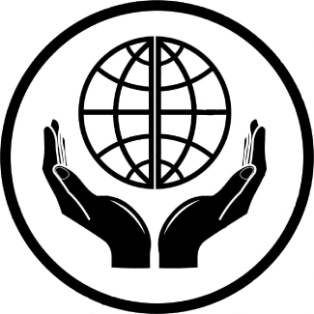 СХЕМА ТЕПЛОСНАБЖЕНИЯ НОВОАЛЕКСАНДРОВСКОГО ГОРОДСКОГО ОКРУГАСТАВРОПОЛЬСКОГО КРАЯНА ПЕРИОД ДО 2030 ГОДАТОМ II ОБОСНОВЫВАЮЩИЕ МАТЕРИАЛЫ Сведений, составляющих государственную тайну в соответствии с Указом Президента Российской Федерации от 30.11.1995 № 1203 «Об утверждении перечня сведений, отнесенных к государственной тайне», не содержится.разработано:ООО «Центр территориального развития»______________м.п.СОДЕРЖАНИЕГЛАВА 1. СУЩЕСТВУЮЩЕЕ ПОЛОЖЕНИЕ В СФЕРЕ ПРОИЗВОДСТВА, ПЕРЕДАЧИ И ПОТРЕБЛЕНИЯ ТЕПЛОВОЙ ЭНЕРГИИ ДЛЯ ЦЕЛЕЙ ТЕПЛОСНАБЖЕНИЯЧасть 1. Функциональная структура теплоснабжения1.1.1 Зоны действия производственных котельныхПроизводственные котельные на территории Новоалександровского городского округа действуют на территориях своих предприятий.1.1.2 Зоны действия индивидуального теплоснабженияИндивидуальное теплоснабжение в Новоалександровском городском округе преимущественно используется в частном секторе, но вместе с тем на территории Новоалександровского городского округа присутствуют МКД, некоторые квартиры которых используют индивидуальное теплоснабжение.Таблица 1.1.2.1 – МКД с индивидуальным отоплениемТаблица 1.1.3.1 – Список абонентов, входящих в зоны действия отопительных котельных Новоалександровского городского округаЧасть 2. Источники тепловой энергии1.2.1 Структура и технические характеристики основного оборудованияХарактеристика централизованных котельных Новоалександровского городского округа приведена в таблице 1.2.1.Таблица 1.2.1 – Характеристика централизованных котельныхХарактеристика котлов источников теплоснабжения приведена в таблице 1.2.2.Таблица 1.2.2 – Основные характеристики котлов источников теплоснабженияТаблица 1.2.3 – Технические характеристики теплофикационного оборудования котельных Новоалександровского городского округа 1.2.2 Параметры установленной тепловой мощности теплофикационного оборудования и теплофикационной установкиПараметры установленной тепловой мощности котлов приведены в таблице 1.2.6.Таблица 1.2.6 – Параметры установленной тепловой мощности котлов1.2.3 Ограничения тепловой мощности и параметры располагаемой тепловой мощностиРасполагаемая тепловая мощность и ее ограничения нереализуемые по техническим причинам в котельных Новоалександровского городского округа представлены в таблице 1.2.7. Ограничения тепловой мощности возникают в основном из-за высокой степени изношенности оборудования котельной, а также из-за отсутствия водоподготовительных установок и изношенности тепловых сетей.Таблица 1.2.7 – Ограничения тепловой мощности и параметры располагаемой тепловой мощности1.2.4 Объем потребления тепловой энергии (мощности) на собственные и хозяйственные нужды теплоснабжающей организации в отношении источников тепловой энергии и параметры тепловой мощности неттоПараметры установленной тепловой мощности нетто приведены в таблице 1.2.8.Таблица 1.2.8 – Параметры установленной тепловой мощности нетто1.2.5 Срок ввода в эксплуатацию теплофикационного оборудования, год последнего освидетельствования при допуске к эксплуатации после ремонтов, год продления ресурса и мероприятия по продлению ресурсаТехническое освидетельствование котла проводится в такой последовательности: - проверка технической документации; - наружный и внутренний осмотр; - гидравлическое испытание.Сроки ввода в эксплуатацию оборудования котельных представлены в таблице 1.2.9. Продление ресурса не требуется.Таблица 1.2.9 – Сроки ввода в эксплуатацию теплофикационного оборудования1.2.6 Схемы выдачи тепловой мощности, структура теплофикационных установокСистема теплоснабжения котельных Новоалександровского городского округа является закрытой.В закрытых системах теплоснабжения сам теплоноситель нигде не расходуется, а лишь циркулирует между источником тепла и местными системами теплопотребления. Это значит, что такие системы закрыты по отношению к атмосфере, что и нашло отражение в их названии. Т.е. количество уходящей от источника и приходящей к нему воды одинаково.В реальных же системах часть воды теряется из системы через имеющиеся в ней неплотности: через сальники насосов, компенсаторов, арматуры и т.п. Эти утечки воды из системы невелики и при хорошей эксплуатации не превышают 0,25% объема воды в системе.Однако даже в таком количестве они приносят определенный ущерб, так как с ними бесполезно теряются и тепло, и теплоноситель.В открытых системах теплоснабжения теплоноситель расходуется на нужды горячего водоснабжения.Схема выдачи тепловой мощности котельных Новоалександровского городского округа идентична. Из централизованной системы водоснабжения насосом вода подается в котельную в бак, а затем подогревается в котле и подается в тепловую сеть.Источники тепловой энергии Новоалександровского городского округа не являются источниками комбинированной выработки тепловой и электрической энергии.1.2.7 Способ регулирования отпуска тепловой энергии от источников тепловой энергии с обоснованием выбора графика изменения температур теплоносителя в зависимости от температуры наружного воздухаОтпуск тепла на отопление в Новоалександровском городском округе  регулируется качественным методом, то есть на источниках теплоснабжения изменяют температуру воды, подаваемую в тепловую есть (систему отопления) при неизменном расходе теплоносителя, так как при постоянном расходе воды системы отопления в меньшей степени подвержены разрегулировке.График изменения температур теплоносителя (таблица 1.2.7.1-2) выбран на основании климатических параметров холодного времени года на территории РФ СП 131.13330.2012 «Строительная климатология» и справочных данных температуры воды, подаваемой в отопительную систему, и сетевой – в обратном трубопроводе по температурному графику 95–70 °С.Таблица 1.2.7.1 – График изменения температуры подающей и обратной воды в зависимости о температуры наружного воздуха по котельной №29-01;02;04;10аТаблица 1.2.7.2 – Таблица 5.8.2 – График изменения температуры подающей и обратной воды в зависимости о температуры наружного воздуха по котельной №29-03;05а;06;07;09;12;13а;14а;15;15а;17а;18;19;20;21;22;23;241.2.8 Среднегодовая загрузка оборудованияГодовая загрузка котельной не является равномерной. Пиковые нагрузки приходятся фактически на самый холодный месяц года – январь. Котельные Новоалександровского городского округа являются отопительными и поэтому работают только в отопительный сезон.1.2.9 Способы учета тепла, отпущенного в тепловые сетиУчет произведенного тепла ведется расчетным способом на основании расхода топлива.1.2.10 Статистика отказов и восстановлений оборудования источников тепловой энергииТаблица 1.2.10.1 - Статистика отказов и восстановлений оборудования источников тепловой энергии1.2.11 Предписания надзорных органов по запрещению дальнейшей эксплуатации источника тепловой энергииПредписания надзорных органов по запрещению дальнейшей эксплуатации источника тепловой энергии отсутствуют.1.2.12 Перечень источников тепловой энергии и (или) оборудования (турбоагрегатов), входящего в их состав (для источников тепловой энергии, функционирующих в режиме комбинированной выработки электрической и тепловой энергии), которые отнесены к объектам, электрическая мощность которых поставляется в вынужденном режиме в целях обеспечения надежного теплоснабжения потребителейИсточники тепловой энергии, функционирующие в режиме комбинированной выработки электрической и тепловой энергии, электрическая мощность которых поставляется в вынужденном режиме в целях обеспечения надежного теплоснабжения потребителей, на территории Новоалександровского городского округа отсутствуют.Часть 3. Тепловые сети, сооружения на них1.3.1 Описание структуры тепловых сетей от каждого источника тепловой энергии, от магистральных выводов до центральных тепловых пунктов (если таковые имеются) или до ввода в жилой квартал или промышленный объект с выделением сетей горячего водоснабженияСтруктурно тепловые сети котельных Новоалександровского городского округа имеют один магистральный вывод в двухтрубном нерезервируемом исполнении, выполненные частично надземной и подземной прокладкой с теплоизоляцией, оканчивающиеся секционирующей арматурой в зданиях потребителей. Центральные тепловые пункты тепловых сетей в Новоалександровском городском округе отсутствуют. Вводы магистральных сетей от котельных в промышленные объекты не имеются.1.3.2 Карты (схемы) тепловых сетей в зонах действия источников тепловой энергии в электронной форме и (или) бумажном носителеСхемы тепловых сетей в зонах действия источников тепловой энергии приведены в приложении.1.3.3 Параметры тепловых сетей, включая год начала эксплуатации, тип изоляции, тип компенсирующих устройств, тип прокладки, краткую характеристику грунтов в местах прокладки с выделением наименее надежных участков, определением их материальной характеристики и тепловой нагрузки потребителей, подключенных к таким участкамПараметры тепловых сетей котельных Новоалександровского городского округа приведены в таблице 1.3.3.1.Таблица 1.3.3.1 – Параметры тепловых сетей Новоалександровского городского округа1.3.4 Описание типов и количества секционирующей и регулирующей арматуры на тепловых сетяхСекционирующие задвижки из низколегированной стали, чугуна и регулирующие размещены в узлах присоединения распределительных сетей потребителей к тепловым сетям непосредственно в индивидуальных тепловых пунктах зданий потребителей, а также тепловых камерах, по одной на каждый (прямой и обратный) трубопроводы.1.3.5 Описание типов и строительных особенностей тепловых пунктов, тепловых камер и павильоновТепловые павильоны систем теплоснабжения на территории Новоалександровского городского округа отсутствуют. 1.3.6 Описание графиков регулирования отпуска тепла в тепловые сети с анализом их обоснованностиГрафик изменения температур теплоносителя для котельных Новоалександровского городского округа (таблица 1.3.6.1-2) выбран на основании климатических параметров холодного времени года на территории РФ СП 131.13330.2012 «Строительная климатология» и справочных данных температуры воды, подаваемой в отопительную систему, и сетевой – в обратном трубопроводе по температурному графику 95–70 °С.Таблица 1.3.6.1 – График изменения температуры подающей и обратной воды в зависимости о температуры наружного воздуха по котельной №29-01;02;04;10аТаблица 1.3.6.1 – График изменения температуры подающей и обратной воды в зависимости о температуры наружного воздуха по котельной №29-03;05а;06;07;09;12;13а;14а;15;15а;17а;18;19;20;21;22;23;241.3.7 Фактические температурные режимы отпуска тепла в тепловые сети и их соответствие утвержденным графикам регулирования отпуска тепла в тепловые сетиФактические температурные режимы отпуска тепла в тепловые сети соответствуют утвержденным графикам регулирования отпуска тепла в тепловые сети и соблюдаются путем использования средств автоматизации котельных Новоалександровского городского округа.1.3.8 Гидравлические режимы тепловых сетей и пьезометрические графикиПринятый качественный режим регулирования отпуска тепла отопительной нагрузки заключается в изменении температуры сетевой воды в подающем трубопроводе в зависимости от температуры наружного воздуха, и при этом гидравлический режим работы системы теплоснабжения остается неизменным, т.е. он не должен претерпевать изменений в течение всего отопительного периода. Правилами технической эксплуатации тепловых электрических станций и тепловых сетей предусматривается ежегодная разработка гидравлических режимов тепловых сетей для отопительного и летнего периодов, а также разработка гидравлических режимов системы теплоснабжения на ближайшие 3-5 лет.  В процессе выполнения программы реконструкции тепловых сетей, а также теплосилового хозяйства, имея целью создание "идеальной тепловой сети" гидравлические режимы тепловой сети неизбежно подвергнутся корректировке.  Регулирование потребления тепловой энергии должно производиться в ИТП, снабженных самым современным оборудованием. Это позволяет выдерживать расчётные расходы сетевой воды всей системы.1.3.9 Статистика отказов тепловых сетей (аварий, инцидентов) за последние 5 летТаблица 1.3.9.1 — Статистика отказов тепловых сетей (аварий, инцидентов) за последние 5 лет1.3.10 Статистика восстановлений (аварийно-восстановительных ремонтов) тепловых сетей и среднее время, затраченное на восстановление работоспособности тепловых сетей, за последние 5 летНа теплосетях котельных Новоалександровского городского округа за последние 5 лет случаев аварийной ситуации зафиксировано не было.  1.3.11 Описание процедур диагностики состояния тепловых сетей и планирования капитальных (текущих) ремонтовК процедурам диагностики тепловых сетей, используемых в организациях, относятся:  - испытания трубопроводов на плотность и прочность;  - замеры показаний индикаторов скорости коррозии, устанавливаемых в наиболее характерных точках;- замеры потенциалов трубопровода, для выявления мест наличия электрохимической коррозии;- диагностика металлов.  Капитальный ремонт включает в себя полную замену трубопровода и частичную (либо полную) замену строительных конструкций.  Планирование капитальных ремонтов производится по критериям:  - количества дефектов на участке трубопровода в отопительный период, в результате гидравлических испытаний тепловой сети на плотность и прочность; - результатов диагностики тепловых сетей;  - объема последствий в результате вынужденного отключения участка;  - срок эксплуатации трубопровода. 1.3.12 Описание периодичности и соответствия техническим регламентам и иным обязательным требованиям процедур летних ремонтов с параметрами и методами испытаний (гидравлических, температурных, на тепловые потери) тепловых сетейПод термином «летний ремонт» имеется в виду планово-предупредительный ремонт, проводимый в межотопительный период. В отношении периодичности проведения так называемых летних ремонтов, а также параметров и методов испытаний тепловых сетей требуется следующее:1. Техническое освидетельствование тепловых сетей должно производиться не реже 1 раза в 5 лет в соответствии с п.2.5 МДК 4 - 02.2001 «Типовая инструкция по технической эксплуатации тепловых сетей систем коммунального теплоснабжения»;2. Оборудование тепловых сетей в том числе тепловые пункты и системы теплопотребления до проведения пуска после летних ремонтов должно быть подвергнуто гидравлическому испытанию на прочность и плотность, а именно: элеваторные узлы, калориферы и водоподогреватели отопления давлением 1,25 рабочего, но не ниже 1 МПа (10 кгс/см2), системы отопления с чугунными отопительными приборами давлением 1,25 рабочего, но не ниже 0,6 МПа (6 кгс/см2), а системы панельного отопления давлением 1 МПа (10 кгс/см2) (п.5.28 МДК 4 - 02.2001);3. Испытанию на максимальную температуру теплоносителя должны подвергаться все тепловые сети от источника тепловой энергии до тепловых пунктов систем теплопотребления, данное испытание следует проводить, как правило, непосредственно перед окончанием отопительного сезона при устойчивых суточных плюсовых температурах наружного воздуха в соответствии с п.1.3, 1.4 РД 153-34.1-20.329-2001 «Методические указания по испытанию водяных тепловых сетей на максимальную температуру теплоносителя».1.3.13 Описание нормативов технологических потерь при передаче тепловой энергии (мощности), теплоносителя, включаемых в расчет отпущенных тепловой энергии (мощности) и теплоносителяТехнологические потери при передаче тепловой энергии складываются из тепловых потерь через тепловую изоляцию трубопроводов, а также с утечками теплоносителя. Расчеты нормативных значений технологических потерь теплоносителя и тепловой энергии производятся в соответствии с приказом Минэнерго № 325 от 30 декабря 2008 года «Об утверждении порядка определения нормативов технологических потерь при передаче тепловой энергии, теплоносителя».Таблица 1.3.13.1 — Нормативы технологических потерь при передаче тепловой энергии (мощности), теплоносителя, включаемых в расчет отпущенных тепловой энергии (мощности) и теплоносителя1.3.14 Оценка фактических потерь тепловой энергии и теплоносителя при передачи тепловой энергии и теплоносителя по тепловым сетям за последние 3 годаТепловые потери в тепловых сетях за последние 2019 год составили 1764,81 Гкал/год, что меньше суммарных нормативных тепловых потерь (5562,37 Гкал/год).1.3.15 Предписания надзорных органов по запрещению дальнейшей эксплуатации участков тепловой сети и результаты их исполненияПредписаний надзорных органов по запрещению дальнейшей эксплуатации участков тепловой сети за последние 3 года не имеется.1.3.16 Описание наиболее распространенных типов присоединений теплопотребляющих установок потребителей к тепловым сетям, определяющих выбор и обоснование графика регулирования отпуска тепловой энергии потребителямВсе присоединения теплопотребляющих установок потребителей к тепловым сетям осуществляется по зависимому (непосредственному) присоединению системы отопления без смешения.1.3.17 Сведения о наличии коммерческого приборного учета тепловой энергии, отпущенной из тепловых сетей потребителям, и анализ планов по установке приборов учета тепловой энергии и теплоносителяСведения о наличии коммерческого приборного учета тепловой энергии, отпущенной из тепловых сетей потребителям представлены в таблице 1.3.17.1.Таблица 1.3.17.1 — Информация по установленным приборам учета тепловой энергии в Новоалександровском городском округе1.3.18 Анализ работы диспетчерских служб теплоснабжающих (теплосетевых) организаций и используемых средств автоматизации, телемеханизации и связиВ Новоалександровском городском округе организована круглосуточная дежурно-диспетчерская служба. В целом ДДС Новоалександровского филиала ГУП СК «Крайтеплоэнерго» справляется со своими обязанностями. Данные о работе диспетчерской службы: ДДС Новоалександровского филиала ГУП СК «Крайтеплоэнерго», 5 чел. (оператор-диспетчер по совместительству) Руководитель - Гримов Сергей АлександровичПорядок организации дежурства (кол-во дежурно- диспетчерского состава) - 1 чел. круглосуточно Контактный телефон: 8-(865-44)-6-10-35.Средства телемеханизации отсутствуют.1.3.19 Уровень автоматизации и обслуживания центральных тепловых пунктов, насосных станцийЦентральные тепловые пункты и насосные станции на территории Новоалександровского городского округа отсутствуют.1.3.20 Сведения о наличии защиты тепловых сетей от превышения давленияВ целях защиты тепловых сетей от превышения давления на теплосетях Новоалександровского городского округа установлены защитные клапаны.1.3.21 Перечень выявленных бесхозяйных тепловых сетей и обоснование выбора организации, уполномоченной на их эксплуатациюБесхозяйные тепловые сети на территории Новоалександровского городского округа отсутствуют.1.3.22 Данные энергетических характеристик тепловых сетей   (при их наличии)Таблица 1.3.4 — Данные энергетических характеристик тепловых сетей Новоалександровского городского округаЧасть 4. Зоны действия источников тепловой энергииСуществующие зоны действия источников тепловой энергии в системах теплоснабжения на территории Новоалександровского городского округа расположены в г. Новоалександровск, п. Темижбекский, п. Светлый, х. Красночервонный, х. Воровский, п. Краснозоринский, с. Раздольное, ст. Григорополисская.Источники комбинированной выработки тепловой и электрической энергии отсутствуют, существующие котельные расположены в границах своего радиуса эффективного теплоснабжения.Часть 5. Тепловые нагрузки потребителей тепловой энергии, групп потребителей тепловой энергии в зонах действия источников тепловой энергии1.5.1 Описание значений спроса на тепловую мощность в расчетных элементах территориального деленияРасчетным элементом территориального деления является территория городского округа или ее часть, принятая для целей разработки схемы теплоснабжения в неизменяемых границах на весь срок действия схемы теплоснабжения Новоалександровского городского округа.Таблица 1.5.1.1 - Значения спроса на тепловую мощность в расчетных элементах территориального деления1.5.2 Описание значений расчетных тепловых нагрузок на коллекторах источников тепловой энергииВсе котельные Новоалександровского городского округа имеют по одному магистральному выводу.Значение тепловой нагрузки на коллекторах источников тепловой энергии котельных Новоалександровского городского округа приведены в таблице 1.5.1.Таблица 1.5.1 – Значение тепловой нагрузки на коллекторах источников тепловой энергии котельных Новоалександровского городского округа1.5.3 Описание случаев и условий применения отопления жилых помещений в многоквартирных домах с использованием индивидуальных квартирных источников тепловой энергииВ многоквартирных домах на территории Новоалександровского городского округа применяется отопления жилых помещений с использованием индивидуальных квартирных источников тепловой энергии. Для индивидуального отопления в многоквартирных домах применяются встроенные или пристроенные отопительные котлы, работающие на газе либо на электрической энергии.1.5.4 Описание величины потребления тепловой энергии в расчетных элементах территориального деления за отопительный период и за год в целомОписание величины потребления тепловой энергии в расчетных элементах территориального деления за отопительный период и за год в целом приведены в таблице 1.5.4.1.Таблица 1.5.4.1 — Величины потребления тепловой энергии за отопительный период и за год (г. Новоалександровск)Таблица 1.5.4.2 — Величины потребления тепловой энергии за отопительный период и за год (п. Светлый)Таблица 1.5.4.3 — Величины потребления тепловой энергии за отопительный период и за год (х. Красночервонный)Таблица 1.5.4.4 — Величины потребления тепловой энергии за отопительный период и за год (х. Воровский)Таблица 1.5.4.5 — Величины потребления тепловой энергии за отопительный период и за год (п. Темижбекский)Таблица 1.5.4.6 — Величины потребления тепловой энергии за отопительный период и за год (п. Краснозоринский)Таблица 1.5.4.7 — Величины потребления тепловой энергии за отопительный период и за год (ст. Григорополисская)Таблица 1.5.4.8 — Величины потребления тепловой энергии за отопительный период и за год (с. Раздольное)Таблица 1.5.4.8— Величины потребления тепловой энергии в расчетных элементах территориального деления по Новоалександровскому городскому округуРежим работы котельных Новоалександровского городского округа  - сезонный. Котельные отопительные. По СП "Строительная климатология" продолжительность отопительного периода составляет 4344 ч.1.5.5 Описание существующих нормативов потребления тепловой энергии для населения на отопление и горячее водоснабжениеНормативы потребления тепловой энергии для населения Новоалександровского городского округа на отопление и ГВС приведены в таблице 1.5.5.3.Таблица 1.5.5.3 – Нормативы потребления тепловой энергии для населения Новоалександровского городского округа на отопление1.5.6 Описание значений тепловых нагрузок, указанных в договорах теплоснабженияЗначения максимальных тепловых нагрузок котельных Новоалександровского городского округа, указанных в договорах теплоснабжения, приведены в таблице 1.5.6.1.Таблица 1.5.6.1 — Значения тепловых нагрузок, указанных в договорах теплоснабженияЧасть 6. Балансы тепловой мощности и тепловой нагрузки в зонах действия источников тепловой энергии1.6.1 Описание балансов установленной, располагаемой тепловой мощности и тепловой мощности нетто, потерь тепловой мощности в тепловых сетях и расчетной тепловой нагрузки по каждому источнику тепловой энергииБаланс тепловой мощности и тепловых нагрузок котельных Новоалександровского городского округа приведен в таблице 1.6.1.1.Таблица 1.6.1.1 – Баланс тепловой мощности и тепловых нагрузок котельной1.6.2 Описание резервов и дефицитов тепловой мощности нетто по каждому источнику тепловой энергииБалансы тепловой мощности и тепловых нагрузок котельных приведены в таблице 1.6.2.1.Таблица 1.6.2.1 – Балансы резервов и дефицитов тепловой мощностинетто1.6.3 Описание гидравлических режимов, обеспечивающих передачу тепловой энергии от источника тепловой энергии до самого удаленного потребителя и характеризующих существующие возможности (резервы и дефициты по пропускной способности) передачи тепловой энергии от источника тепловой энергии к потребителюПри расчёте гидравлического режима тепловой сети решаются следующие задачи:  1) определение диаметров трубопроводов;  2) определение падения давления-напора;  3) определение действующих напоров в различных точках сети;  4) определение допустимых давлений в трубопроводах при различных режимах работы и состояниях теплосети.  При проведении гидравлических расчетов используются схемы и геодезический профиль теплотрассы, с указанием размещения источников теплоснабжения, потребителей теплоты и расчетных нагрузок.   При проектировании и в эксплуатационной практике для учета взаимного влияния геодезического профиля района, высоты абонентских систем, действующих напоров в тепловой сети пользуются пьезометрическими графиками. По ним нетрудно определить напор (давление) и располагаемое давление в любой точке сети и в абонентской системе для динамического и статического состояния системы.  1. Давление (напор) в любой точке обратной магистрали не должно быть выше допускаемого рабочего давления в местных системах. 2. Давление в обратном трубопроводе должно обеспечить залив водой верхних линий и приборов местных систем отопления. 3. Давление в обратной магистрали во избежание образования вакуума не должно быть ниже 0,05-0,1 МПа (5-10 м вод. ст.). 4. Давление на всасывающей стороне сетевого насоса не должно быть ниже 0,05 МПа (5 м вод. ст.). 5. Давление в любой точке подающего трубопровода должно быть выше давления вскипания при максимальной температуре теплоносителя. 6. Располагаемый напор в конечной точке сети должен быть равен или больше расчетной потери напора на абонентском вводе при расчетном пропуске теплоносителя. 1.6.4 Описание причины возникновения дефицитов тепловой мощности и последствий влияния дефицитов на качество теплоснабженияПод дефицитом тепловой энергии понимается технологическая невозможность обеспечения тепловой нагрузки потребителей тепловой энергии, объема поддерживаемой резервной мощности и подключаемой тепловой нагрузки. Объективным фактором является то, что распределение объектов теплоэнергетики по территории муниципального образования не может быть равномерным по причине разной плотности размещения потребителей тепловой энергии. Как правило, основными причинами возникновения дефицита и снижения качества теплоснабжения являются отказ теплоснабжающих организаций от выполнения инвестиционных обязательств, приводящих к снижению резервов мощности и роста объемов теплопотребления. Чтобы избежать появления и нарастания дефицита мощности необходимо поддерживать баланс между нагрузками вновь вводимых объектов потребления тепловой энергии и располагаемыми мощностями источников систем теплоснабжения. 1.6.5 Описание резервов тепловой мощности нетто источников тепловой энергии и возможностей расширения технологических зон действия источников тепловой энергии с резервами тепловой мощности нетто в зоны действия с дефицитом тепловой мощностиВ настоящее время в Новоалександровском городском округе на большинстве теплоисточников имеется резерв тепловой мощности нетто.Возможности расширения технологических зон действия источников котельных ограничены радиусами эффективного теплоснабжения и мощностью котельных. Зоны с дефицитом тепловой мощности в границах радиусов эффективного теплоснабжения не наблюдаются.Часть 7. Балансы теплоносителя1.7.1 Описание балансов производительности водоподготовительных установок теплоносителя для тепловых сетей и максимального потребления теплоносителя в теплоиспользующих установках потребителей в перспективных зонах действия систем теплоснабжения и источников тепловой энергии, в том числе работающих на единую тепловую сетьПерспективные балансы производительности водоподготовки, затрат и потерь теплоносителя выполнены на период до 2027 г. с использованием методических указаний и инструкций с учетом перспективных планов развития.Перспективные объемы теплоносителя, необходимые для передачи теплоносителя от источника тепловой энергии до потребителя, прогнозировались исходя из следующих условий:- регулирование отпуска тепловой энергии в тепловые сети в зависимости от температуры наружного воздуха принято по регулированию отопительно-вентиляционной нагрузке с качественным методом регулирования с расчетными параметрами теплоносителя;- расчетный расход теплоносителя в тепловых сетях изменяется с темпом присоединения суммарной тепловой нагрузки и с учетом реализации мероприятий по наладке режимов в системе транспорта теплоносителя.Таблица 1.7.1.1 — Баланс производительности водоподготовительных установок теплоносителя для тепловых сетей и максимального потребления теплоносителя в теплоиспользующих установках потребителей1.7.2 Описание балансов производительности водоподготовительных установок теплоносителя для тепловых сетей и максимального потребления теплоносителя в аварийных режимах систем теплоснабженияТаблица 1.7.2.1 — Балансы производительности водоподготовительных установок теплоносителя для тепловых сетей и максимального потребления теплоносителя в аварийных режимах систем теплоснабженияЧасть 8. Топливные балансы источников тепловой энергии и система обеспечения топливом1.8.1 Описание видов и количества используемого основного топлива для каждого источника тепловой энергииВ качестве основного вида топлива для котельных Новоалександровского городского округа является природный газ. Количество используемого основного топлива для котельных Новоалександровского городского округа приведено в таблице 1.8.1.1. Местные виды топлива (дрова) в качестве основного использовать не рентабельно в связи с низким КПД.Таблица 1.8.1.1 – Количество используемого основного топлива для котельной Новоалександровского городского округа1.8.2 Описание видов резервного и аварийного топлива и возможности их обеспечения в соответствии с нормативными требованиямиАварийное топливо котельных Новоалександровского городского округа отсутствует.1.8.3 Описание особенностей характеристик видов топлива в зависимости от мест поставкиПриродный газ по составу состоит в основном из метана (СН4), также в природном газе в небольших количествах содержится сероводород, кислород, азот, оксид углерода, пары воды и механические примеси. Нормальная работа газовых приборов зависит от постоянства газ. Согласно ГОСТ 5542-87* горючие свойства природных газов характеризуется числом Воббе, которое представляет собой отношение теплоты сгорания к квадратному корню из относительной плотности газа.Особенности газового топливаПриродный газ как промышленное топливо имеет следующие технологические преимущества:- при сжигании природного газа требуется лишь минимальный избыток воздуха для горения и достигаются высокие температуры в печи;- при сжигании природного газа можно обеспечить более точную регулировку требуемой температуры;- использование природного газ позволяет осуществить сравнительно быстрый разогрев тепловых агрегатов и свести к минимуму тепловые потери при остановке этих агрегатов, что также способствует экономии топлива.Природный газ по сравнению с другими видами топлива имеет преимущество:- высокая теплота сгорания делает целесообразным транспортирование газа по магистральным газопроводам на значительные расстояния;- стоимость добычи газа значительно ниже, а производительность труда значительно выше, чем при добыче угля или нефти;- обеспечивает полноту сгорания, а также высокая жаропроизводительность позволяет эффективно применять природный газ в качестве энергетического и технологического топлива;- облегчаются условия труда обслуживающего персонала. Поставки топлива в периоды расчетных температур наружного воздуха стабильные. Срывов поставок за последние 5 лет не наблюдается.1.8.4 Описание использования местных видов топливаМестным видом топлива в Новоалександровском городском округе  являются дрова. Существующие источники тепловой энергии Новоалександровского городского округа не используют местные виды топлива в качестве основного в связи с низким КПД и высокой себестоимостью.Часть 9. Надежность теплоснабжения1.9.1 Поток отказов (частота отказов) участков тепловых сетейВ соответствии с «Организационно-методическими рекомендациями по подготовке к проведению отопительного периода и повышению надежности систем коммунального теплоснабжения в городах и населенных пунктах Российской Федерации» МДС 41-6.2000 и требованиями Постановления Правительства РФ от 08.08.2012 № 808 «Об организации теплоснабжения в РФ и внесении изменений в некоторые акты Правительства РФ» оценка надежности систем коммунального теплоснабжения по каждой котельной и по городу в целом производится по следующим критериям: Надежность электроснабжения источников тепла (Кэ) характеризуется наличием или отсутствием резервного электропитания: − при наличии второго ввода или автономного источника электроснабжения Кэ=1,0; − при отсутствии резервного электропитания при мощности отопительной котельной − до 5,0 Гкал/ч – Кэ=0,8; − свыше 5,0 до 20 Гкал/ч – Кэ=0,7; − свыше 20 Гкал/ч – Кэ=0,6. Надежность водоснабжения источников тепла (Кв) характеризуется наличием или отсутствием резервного водоснабжения: − при наличии второго независимого водовода, артезианской скважины или емкости с запасом воды на 12 часов работы отопительной котельной при расчетной нагрузке Кв = 1,0; − при отсутствии резервного водоснабжения при мощности отопительной котельной − до 5,0 Гкал/ч – Кв=0,8; − свыше 5,0 до 20 Гкал/ч – Кв=0,7; − свыше 20 Гкал/ч – Кв=0,6. Надежность топливоснабжения источников тепла (Кт) характеризуется наличием или отсутствием резервного топливоснабжения: − при наличии резервного топлива Кт = 1,0; − при отсутствии резервного топлива при мощности отопительной котельной− до 5,0 Гкал/ч – Кт=1,0; − свыше 5,0 до 20 Гкал/ч – Кт=0,7; − свыше 20 Гкал/ч – Кт=0,5. Одним из показателей, характеризующих надежность системы коммунального теплоснабжения, является соответствие тепловой мощности источников тепла и пропускной способности тепловых сетей расчетным тепловым нагрузкам потребителей (Кб). Величина этого показателя определяется размером дефицита: − до 10% - Кб = 1,0; − свыше 10 до 20% - Кб = 0,8; − свыше 20 до 30% - Кб = 0,6; − свыше 30% - Кб = 0,3. Одним из важнейших направлений повышения надежности систем коммунального теплоснабжения является резервирование источников тепла и элементов тепловой сети путем их кольцевания или устройства перемычек. Уровень резервирования (Кр) определяется как отношение резервируемой на уровне центрального теплового пункта (квартала; микрорайона) расчетной тепловой нагрузки к сумме расчетных тепловых нагрузок, подлежащих резервированию потребителей, подключенных к данному тепловому пункту: − резервирование свыше 90 до 100% нагрузки - Кр = 1,0; − резервирование свыше 70 до 90% нагрузки - Кр = 0,7; − резервирование свыше 50 до 70% нагрузки - Кр = 0,5; − резервирование свыше 30 до 50% нагрузки - Кр = 0,3; − резервирование менее 30% нагрузки - Кр = 0,2. Существенное влияние на надежность системы теплоснабжения имеет техническое состояние тепловых сетей, характеризуемое наличием ветхих, подлежащих замене трубопроводов (Кс) при доле ветхих сетей: − до 10% - Кс = 1,0; − свыше 10% до 20% - Кс =0,8; − свыше 20% до 30% - Кс =0,6; − свыше 30% - Кс =0,5. Показатель надежности конкретной системы теплоснабжения Кнад определяется как средний по частным показателям Кэ, Кв, Кт, Кб, Кр и Кс Кнад=(Кэ+Кв+Кт+Кб+Кр+Кс)/𝑛где n – число показателей, учтенных в числителе. В зависимости от полученных показателей надежности отдельных систем и системы коммунального теплоснабжения города (населенного пункта) они с точки зрения надежности могут быть оценены как: − высоконадежные - при Кнад - более 0,9; − надежные - Кнад - от 0,75 до 0,89; − малонадежные - Кнад - от 0,5 до 0,74; − ненадежные - Кнад - менее 0,5. Критерии оценки надежности и коэффициент надежности систем теплоснабжения приведены в таблице 1.9.1.Таблица 1.9.1 – Критерии надежности системы теплоснабжения Новоалександровского городского округа1.9.2 Частота отключений потребителейТаблица 1.9.2.1 — Статистика отказов и восстановлений оборудования источников тепловой энергии1.9.3 Поток (частота) и время восстановления теплоснабжения потребителей после отключенийПоток отказов участка тепловой сети, способный привести к снижению температуры в отапливаемом помещении до температуры +12 ⁰С вычисляется по формулам: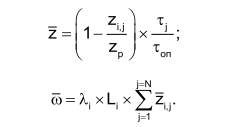 Время восстановления теплоснабжения потребителей рекомендуется использовать эмпирическую зависимость для времени, необходимом для ликвидации повреждения, предложенную Е.Я. Соколовым: 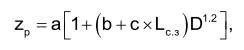 где а, b, c - постоянные коэффициенты, зависящие от способа укладки теплопровода (подземный, надземный) и его конструкции, а также от способа диагностики места повреждения и уровня организации ремонтных работ; LС.З. – расстояние между секционирующими задвижками, м; D - условный диаметр трубопровода, м. Согласно рекомендациям Е.Я. Соколова, для подземной прокладки теплопроводов в непроходных каналах значения постоянных коэффициентов равны: a=6; b=0,5; c=0,0015. Значения расстояний между секционирующими задвижками LС.З. берутся из соответствующей базы предоставленных данных.  Если эти значения отсутствуют, тогда расчет выполняется по значениям, определенным СП 124.13330.2012 «Тепловые сети»: 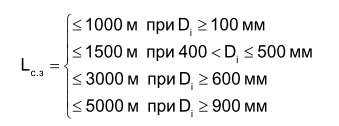 Расчет выполняется для каждого участка, входящего в путь от источника до абонента:- вычисляется время ликвидации повреждения на i-м участке; - по каждой градации повторяемости температур вычисляется допустимое время проведения ремонта;Показатели расчетов по потоку (частоте) и времени восстановления теплоснабжения потребителей после отключений ввиду большого объема информации приведены в таблицах в п 11.3., так как эти же данные используются для расчетов, описанных в п 11.3.1.9.4 Графические материалы (карты-схемы тепловых сетей и зон ненормативной надежности и безопасности теплоснабжения)Карты-схемы тепловых сетей приведены в приложении. 1.9.5 Результаты анализа аварийных ситуаций при теплоснабжении, расследование причин которых осуществляется федеральным органом исполнительной власти, уполномоченным на осуществление федерального государственного энергетического надзора, в соответствии с Правилами расследования причин аварийных ситуаций при теплоснабжении, утвержденными постановлением Правительства Российской Федерации от 17 октября 2015 г. N 1114 "О расследовании причин аварийных ситуаций при теплоснабжении и о признании утратившими силу отдельных положений Правил расследования причин аварий в электроэнергетике"В Новоалександровском городском округе за последние пять лет не был зафиксирован ни один случай аварийной ситуации в системе теплоснабжения.ПравилаРасследования причин аварийных ситуаций при теплоснабженииI. Общие положения1. Настоящие Правила устанавливают порядок расследования причин аварийных ситуаций при теплоснабжении (далее - аварийная ситуация) на источниках тепловой энергии, тепловых сетях и теплопотребляющих установках потребителей тепловой энергии (далее соответственно - объекты, потребители), за исключением: а) аварий, расследование причин, которых осуществляется в соответствии с законодательством об электроэнергетике; б) аварий и инцидентов, расследование причин которых осуществляется в соответствии с законодательством в области промышленной безопасности. 2. Для целей настоящих Правил под аварийной ситуацией понимается технологическое нарушение, приведшее к разрушению или повреждению сооружений и (или) технических устройств (оборудования), неконтролируемому взрыву и (или) выбросу опасных веществ, полному или частичному ограничению режима потребления тепловой энергии.3. Федеральный орган исполнительной власти, осуществляющий функции по контролю и надзору в сфере безопасного ведения работ, связанных с безопасностью электрических и тепловых установок, тепловых сетей, расследует причины аварийных ситуаций, которые привели: а) к прекращению теплоснабжения потребителей в отопительный период на срок более 24 часов; б) к разрушению или повреждению оборудования объектов, которое привело к выходу из строя источников тепловой энергии или тепловых сетей на срок 3 суток и более; в) к разрушению или повреждению сооружений, в которых находятся объекты, которое привело к прекращению теплоснабжения потребителей.4. Расследование причин аварийных ситуаций, не повлекших последствия, предусмотренные пунктом 3 настоящих Правил, но вызвавшие перерыв теплоснабжения потребителей на срок более 6 часов или приведшие к снижению температуры теплоносителя в подающем трубопроводе тепловой сети в отопительный период на 30 процентов и более по сравнению с температурным графиком системы теплоснабжения, осуществляется собственником или иным законным владельцем объекта, на котором произошла аварийная ситуация.5. При возникновении аварийной ситуации собственник или иной законный владелец объекта, на котором произошла аварийная ситуация, обязан: а) передать оперативную информацию о возникновении аварийной ситуации (далее - оперативная информация) в федеральный орган исполнительной власти, осуществляющий функции по контролю и надзору в сфере безопасного ведения работ, связанных с безопасностью электрических и тепловых установок, тепловых сетей, и органы местного самоуправления; б) принять меры по защите жизни и здоровья людей, окружающей среды, а также собственности третьих лиц от воздействия негативных последствий аварийной ситуации; в) принять меры по сохранению сложившейся обстановки на месте аварийной ситуации до начала расследования ее причин, за исключением случаев, когда необходимо вести работы по ликвидации аварийной ситуации и сохранению жизни и здоровья людей, а в случае невозможности сохранения обстановки на месте аварийной ситуации обеспечить ее документирование (фотографирование, видео- и аудиозапись и др.) к началу проведения работ по локализации и ликвидации аварийной ситуации и сохранность указанных материалов; г) осуществить мероприятия по локализации и ликвидации последствий аварийной ситуации на объекте, на котором произошла аварийная ситуация; д) содействовать федеральному органу исполнительной власти, осуществляющему функции по контролю и надзору в сфере безопасного ведения работ, связанных с безопасностью электрических и тепловых установок, тепловых сетей, при расследовании причин аварийных ситуаций, повлекших последствия, предусмотренные пунктом 3 настоящих Правил; е) организовать расследование причин аварийной ситуации, повлекшей последствия, указанные в пункте 4 настоящих Правил; ж) принять меры по устранению и профилактике причин, способствовавших возникновению аварийной ситуации, указанных в акте о расследовании причин аварийной ситуации. 6. Собственник или иной законный владелец объекта, на котором произошла аварийная ситуация, повлекшая последствия, предусмотренные пунктом 3 настоящих Правил, осуществляет передачу оперативной информации незамедлительно, а при аварийной ситуации, повлекшей последствия, предусмотренные пунктом 4 настоящих Правил, - в течение 8 часов с момента возникновения аварийной ситуации.7. Передача оперативной информации осуществляется посредством факсимильной связи и (или) по электронной почте либо при отсутствии такой возможности устно по телефону с последующим направлением оперативной информации в письменной форме. 8. Оперативная информация содержит: а) наименование собственника или иного законного владельца, на объектах которого произошла аварийная ситуация; б) наименование и место расположения объекта, на котором произошла аварийная ситуация; в) дату и местное время возникновения аварийной ситуации (в формате "ДД.ММ в ЧЧ: ММ"); г) обстоятельства, при которых произошла аварийная ситуация, в том числе схемные, режимные и погодные условия; д) наименование отключившегося оборудования объекта, на котором произошла аварийная ситуация; 	е) основные технические параметры оборудования (тепловая мощность, паропроизводительность объекта, на котором произошла аварийная ситуация); ж) сведения о не включенном после аварийной ситуации (вывод в ремонт, демонтаж) оборудовании объекта, на котором произошла аварийная ситуация; з) причину отключения, повреждения и (или) перегрузки оборудования объекта, на котором произошла аварийная ситуация (при наличии такой информации); и) сведения об объеме полного и (или) частичного ограничения теплоснабжения с указанием категории потребителей, количества граждан-потребителей (населенных пунктов), состава отключенного от теплоснабжения оборудования; к) хронологию (при наличии информации) ликвидации аварийной ситуации с указанием даты и местного времени (в формате "ДД.ММ в ЧЧ:ММ"), в том числе включения оборудования, отключившегося в ходе аварийной ситуации, и восстановления теплоснабжения потребителей; л) информацию о наступивших последствиях в связи с возникновением аварийной ситуации. 9. В случае если в момент возникновения аварийной ситуации возникли последствия, предусмотренные пунктом 3 настоящих Правил, решение о расследовании причин аварийной ситуации принимается федеральным органом исполнительной власти, осуществляющим функции по контролю и надзору в сфере безопасного ведения работ, связанных с безопасностью электрических и тепловых установок, тепловых сетей, не позднее 24 часов с момента получения оперативной информации. В случае если в момент возникновения аварийной ситуации невозможно определить, приведет ли аварийная ситуация к последствиям, предусмотренным пунктом 3 настоящих Правил, решение о расследовании причин аварийной ситуации принимается собственником или иным законным владельцем объекта, на котором произошла аварийная ситуация, не позднее 24 часов с момента возникновения аварийной ситуации. В случае если в процессе развития аварийной ситуации возникли последствия, предусмотренные пунктом 3 настоящих Правил, то собственник или иной законный владелец объекта, на котором произошла аварийная ситуация, направляет в течение 8 часов с момента наступления указанных последствий в федеральный орган исполнительной власти, осуществляющий функции по контролю и надзору в сфере безопасного ведения работ, связанных с безопасностью электрических и тепловых установок, тепловых сетей, и органы местного самоуправления уведомление о возникновении последствий аварийной ситуации (далее - уведомление о возникновении последствий) для принятия решения о расследовании причин аварийной ситуации. Решение о расследовании причин аварийной ситуации принимается не позднее 24 часов с момента получения уведомления о возникновении последствий. Содержание уведомления о возникновении последствий, а также порядок и способ передачи уведомления о возникновении последствий аналогичны содержанию, порядку и способу передачи оперативной информации. 1.9.6 Результаты анализа времени восстановления теплоснабжения потребителей, отключенных в результате аварийных ситуаций при теплоснабженииСогласно СП.124.13330.2012 «Тепловые сети» полное восстановление теплоснабжения при отказах на тепловых сетях должно быть в сроки, указанные в таблице 1.9.6.1.Таблица 1.9.6.1 – Расчет среднего времени восстановления отказавших участков теплотрассы котельных Новоалександровского городского округа Часть 10. Технико-экономические показатели теплоснабжающих и теплосетевых организацийГосударственное унитарное предприятие Ставропольского края «Ставропольский краевой теплоэнергетический комплекс» (ГУП СК «Крайтеплоэнерго») создано в соответствии с Постановлением Правительства Ставропольского края от 22 ноября 2001 г. № 275-п. Зарегистрировано 16 января 2002 г. администрацией г.Ставрополя № 0037/2002.Учредителем Предприятия является Ставропольский край. На основании Постановления Правительства Ставропольского края от 08.04.2016 №139-п от имени Ставропольского края права собственника имущества осуществляет Министерство жилищно-коммунального хозяйства Ставропольского края.Предприятию принадлежит имущество на праве хозяйственного ведения.Цель деятельности предприятия – удовлетворение потребностей населения и объектов социальной сферы Ставропольского Края в надежном и бесперебойном снабжении тепловой энергией.Для достижения цели ГУП СК «КРАЙТЕПЛОЭНЕРГО» осуществляет следующие основные виды деятельности:Производство, передача, распределение, продажа и покупка тепловой энергии;Эксплуатация котельных и тепловых сетей в соответствии с действующими нормами и правилами.Повышение энергетической эффективности работы котельных – первоочередная задача ГУП СК «Крайтеплоэнерго»Начав свою деятельность в 11 территориальных образованиях, ГУП СК «КРАЙТЕПЛОЭНЕРГО», путем развития сети филиалов и принятия на баланс муниципальных и ведомственных котельных, на сегодняшний день обеспечивает тепловой энергией свыше 200,4 тыс. человек и более 3,4 тысяч организаций в 23 городских округов, муниципальных районов Ставропольского края.Доля реализуемой ГУП СК "Крайтеплоэнерго" тепловой энергии конечным потребителям в тепловом балансе Ставропольского края на 2014 год составляет 12,8%.В структуру предприятия входит 11 производственных филиалов. Каждый филиал является обособленным подразделением ГУП СК «КРАЙТЕПЛОЭНЕРГО», расположенным вне места нахождения предприятия и осуществляющим часть его функций, в том числе функции представительства. Филиал не является юридическим лицом и действует на основании положения. Производственные филиалы осуществляют:эксплуатацию котельных и тепловых сетей;текущий и капитальный ремонт зданий, оборудования и сооружений, находящихся у него в эксплуатации;разработку предложения по комплексному развитию и совершенствованию схем теплоснабжения городов, районов края;анализ состояния производственного оборудования филиала с целью поддержания его в рабочем состоянии, ликвидации аварийности и эффективного использования;организацию работ по охране труда;контроль за рациональным использованием топливно-энергетических и материальных ресурсов, соблюдение лимитов потребления. Предприятие осуществляет:Сборка и монтаж блочных котельных;Шеф - монтаж;Изготовление котлов и металлоконструкций;организацию выпуска нового или модернизации действующего оборудования объектов теплоснабжения;централизованный ремонт оборудования, арматуры, изготовление запасных частей;режимную наладку котлов, тепловых сетей, КИПиА, установок водоподготовки;монтаж оборудования, сетей, газопроводов, КИПиА, технадзор, контроль качества металла и сварных соединений не разрушающими методами;диагностирование оборудования;электротехнические испытания;проектные работы по теплоэнергетическому оборудованию, котельным, тепловым сетям;разработка документации, проверка, монтаж, приборов учёта ТЭР;ремонт КИПиА. Таблица 1.10.2 – Финансовые показатели ГУП СК "Крайтеплоэнерго"Таблица 1.10.2 – ГУП СК "Крайтеплоэнерго"Часть 11. Цены (тарифы) в сфере теплоснабжения1.11.1 Описание динамики утвержденных цен (тарифов), устанавливаемых органами исполнительной власти субъекта Российской Федерации в области государственного регулирования цен (тарифов) по каждому из регулируемых видов деятельности и по каждой теплосетевой и теплоснабжающей организации с учетом последних 3 летТаблица 1.11.1 – Динамика тарифов для котельной ООО «Центр»1.11.2 Описание структуры цен (тарифов), установленных на момент разработки схемы теплоснабженияСтруктура цены на тепловую энергию формируется одноставочным тарифом (таблица 1.11.2.1).Таблица 1.11.2.1 – Структура цен (тарифов)1.11.3 Описание платы за подключение к системе теплоснабженияВ соответствии с постановлением Правительства Российской Федерации от 16.04.2012 №307 «О порядке подключения к системам теплоснабжения и о внесении изменений в некоторые акты правительства Российской Федерации»: подключение к системам теплоснабжения осуществляется на основании договора о подключении к системам теплоснабжения (далее-договор о подключении). По договору о подключении исполнитель (теплоснабжающая или теплосетевая организация, владеющая на праве собственности или ином законном основании тепловыми сетями и (или) источниками тепловой энергии, к которым непосредственно или через тепловые сети и (или) источники тепловой энергии иных лиц осуществляется подключение) обязуется осуществить подключение, а заявитель (лицо, имеющее намерение подключить объект к системе теплоснабжения, а также теплоснабжающая или теплосетевая организация) обязуется выполнить действия по подготовке объекта к подключению и оплатить услуги по подключению. В соответствии с правилами заключения и исполнения публичных договоров о подключении к системам коммунальной инфраструктуры (утв. постановлением Правительства Российской Федерации от 09.06.2007 №360) размер платы за подключение определяется следующим образом: 1) если в утвержденную в установленном порядке инвестиционную программу организации коммунального комплекса - исполнителя по договору о подключении (далее - инвестиционная программа исполнителя) включены мероприятия по увеличению мощности и (или) пропускной способности сети инженерно-технического обеспечения, к которой будет подключаться объект капитального строительства, и установлены тарифы на подключение к системе коммунальной инфраструктуры вновь создаваемых (реконструируемых) объектов капитального строительства (далее - тариф на подключение), размер платы за подключение определяется расчетным путем как произведение заявленной нагрузки объекта капитального строительства (увеличения потребляемой нагрузки - для реконструируемого объекта капитального строительства) и тарифа на подключение. При включении мероприятий по увеличению мощности и (или) пропускной способности сети инженерно-технического обеспечения в утвержденную инвестиционную программу исполнителя, но в случае отсутствия на дату обращения заказчика утвержденных в установленном порядке тарифов на подключение, заключение договора о подключении откладывается до момента установления указанных тарифов; 2) при отсутствии утвержденной инвестиционной программы исполнителя или отсутствии в утвержденной инвестиционной программе исполнителя мероприятий по увеличению мощности и (или) пропускной способности сети инженерно-технического обеспечения, к которой будет подключаться объект капитального строительства, обязательства по сооружению необходимых для подключения объектов инженерно-технической инфраструктуры, не связанному с фактическим присоединением указанных объектов к существующим сетям инженерно-технического обеспечения в рамках договора о подключении, могут быть исполнены заказчиком самостоятельно. В этом случае исполнитель выполняет работы по фактическому присоединению сооруженных заказчиком объектов к существующим сетям инженерно-технического обеспечения, а плата за подключение не взимается; 3) если для подключения объекта капитального строительства к сети инженерно-технического обеспечения не требуется проведения мероприятий по увеличению мощности и (или) пропускной способности этой сети, плата за подключение не взимается. Плата за работы по присоединению внутриплощадочных или внутридомовых сетей построенного (реконструированного) объекта капитального строительства в точке подключения к сетям инженерно-технического обеспечения в состав платы за подключение не включается. Указанные работы могут осуществляться на основании отдельного договора, заключаемого заказчиком и исполнителем, либо в договоре о подключении должно быть определено, на какую из сторон возлагается обязанность по их выполнению. В случае если выполнение этих работ возложено на исполнителя, размер платы за эти работы определяется соглашением сторон. В обязанность исполнителя входит: − осуществить действия по созданию (реконструкции) систем коммунальной инфраструктуры до точек подключения на границе земельного участка, а также по подготовке сетей инженерно-технического обеспечения к подключению объекта капитального строительства и подаче ресурсов не позднее установленной договором о подключении даты подключения (за исключением случаев, предусмотренных п.2). В обязанность заявителя входит: − выполнить установленные в договоре о подключении условия подготовки внутриплощадочных и внутридомовых сетей и оборудования объектов капитального строительства к подключению (условия подключения). В соответствии с Правилами определения и предоставления технических условий подключения объекта капитального строительства к сетям инженерно-технического обеспечения (утв. постановлением Правительства Российской Федерации от 13.02.2006 №83): Точка подключения – место соединения сетей инженерно-технического обеспечения с устройствами и сооружениями, необходимыми для присоединения, строящегося (реконструируемого) объекта капитального строительства к системам теплоснабжения) В соответствии с основами ценообразования в сфере теплоснабжения (утв. Постановлением Правительства Российской Федерации от 22.10.2012 №1075): − В случае если подключаемая тепловая нагрузка не превышает 0,1 Гкал/ч, плата за подключение устанавливается равной 550 рублям. − В случае если подключаемая тепловая нагрузка более 0,1 Гкал/ч и не превышает 1,5 Гкал/ч, в состав платы за подключение, устанавливаемой органом регулирования с учетом подключаемой тепловой нагрузки, включаются средства для компенсации регулируемой организации расходов на проведение мероприятий по подключению объекта капитального строительства потребителя, в том числе застройщика, расходов на создание (реконструкцию) тепловых сетей от существующих тепловых сетей или источников тепловой энергии до точки подключения объекта капитального строительства потребителя, а также налог на прибыль, определяемый в соответствии с налоговым законодательством. − Стоимость мероприятий, включаемых в состав платы за подключение, определяется в соответствии с методическими указаниями и не превышает укрупненные сметные нормативы для объектов непроизводственной сферы и инженерной инфраструктуры. Плата за подключение дифференцируется в соответствии с методическими указаниями, в том числе в соответствии с типом прокладки тепловых сетей (подземная (канальная и бесканальная) и надземная (наземная)). − При отсутствии технической возможности подключения к системе теплоснабжения плата за подключение для потребителя, суммарная подключаемая тепловая нагрузка которого превышает 1,5 Гкал/ч суммарной установленной тепловой мощности системы теплоснабжения, к которой осуществляется подключение, устанавливается в индивидуальном порядке. − В размер платы за подключение, устанавливаемой в индивидуальном порядке, включаются средства для компенсации регулируемой организации: а) расходов на проведение мероприятий по подключению объекта капитального строительства потребителя, в том числе - застройщика; б) расходов на создание (реконструкцию) тепловых сетей от существующих тепловых сетей или источников тепловой энергии до точки подключения объекта капитального строительства потребителя, рассчитанных в соответствии со сметной стоимостью создания (реконструкции) соответствующих тепловых сетей; в) расходов на создание (реконструкцию) источников тепловой энергии и (или) развитие существующих источников тепловой энергии и (или) тепловых сетей, необходимых для создания технической возможности такого подключения, в том числе в соответствии со сметной стоимостью создания (реконструкции, модернизации) соответствующих тепловых сетей и источников тепловой энергии; г) налога на прибыль, определяемого в соответствии с налоговым законодательством. − Стоимость мероприятий, включаемых в состав платы за подключение, устанавливаемой в индивидуальном порядке, не превышает укрупненные сметные нормативы для объектов непроизводственной сферы и инженерной инфраструктуры. 1.11.4 Описание платы за услуги по поддержанию резервной тепловой мощности, в том числе для социально значимых категорий потребителейВ соответствии с требованиями Федерального Закона Российской Федерации от 27.07.2010 № 190-ФЗ «О теплоснабжении»: Потребители, подключенные к системе теплоснабжения, но не потребляющие тепловой энергии (мощности), теплоносителя по договору теплоснабжения, заключают с теплоснабжающими организациями договоры оказания услуг по поддержанию резервной тепловой мощности и оплачивают указанные услуги по регулируемым ценам (тарифам) или по ценам, определяемым соглашением сторон договора.  Плата за услуги по поддержанию резервной тепловой мощности устанавливается в случае, если потребитель не потребляет тепловую энергию, но не осуществил отсоединение принадлежащих ему теплопотребляющих установок от тепловой сети в целях сохранения возможности возобновить потребление тепловой энергии при возникновении такой необходимости. Плата за услуги по поддержанию резервной тепловой мощности подлежит регулированию для отдельных категорий социально значимых потребителей, перечень которых определяется основами ценообразования в сфере теплоснабжения, утвержденными Правительством РФ, и устанавливается как сумма ставок за поддерживаемую мощность источника тепловой энергии и за поддерживаемую мощность тепловых сетей в объеме, необходимом для возможного обеспечения тепловой нагрузки потребителя.  Для иных категорий потребителей тепловой энергии плата за услуги по поддержанию резервной тепловой мощности не регулируется и устанавливается соглашением сторон.Плата за услуги по поддержанию резервной тепловой мощности, не производится.Таблица 1.11.4.1 — Плата за услуги по поддержанию резервной тепловой мощности, в том числе для социально значимых категорий потребителейЧасть 12. Описание существующих технических и технологических проблем в системах теплоснабжения поселения1.12.1 Описание существующих проблем организации качественного теплоснабжения (перечень причин, приводящих к снижению качества теплоснабжения, включая проблемы в работе теплопотребляющих установок потребителей)Основные проблемы теплового хозяйства Новоалександровского городского округа заключаются в следующем:моральный и физический износ оборудования котельных и теплопроводов;недостаток средств измерения и регулирования;сверхнормативные потери тепла составляют более 10 % от потребляемого количества;у потребителей теплоэнергии отсутствуют приборы учета получаемого тепла.разрушена и частично отсутствует тепловая изоляция на теплопроводах, тепловые потери составляют более 10 % от полезного отпуска в год. Здания практически не утеплены, большинство подвалов находятся в неудовлетворительном состоянии (отсутствует надежная герметизация).1.12.2 Описание существующих проблем организации надежного и безопасного теплоснабжения поселения (перечень причин, приводящих к снижению надежного теплоснабжения, включая проблемы в работе теплопотребляющих установок потребителей)Основная причина, определяющая надежность и безопасность теплоснабжения поселения   -   это техническое состояние теплогенерирующего оборудования и тепловых сетей. Высокая степень износа основного оборудования и недостаточное финансирование теплогенерирующих предприятий не позволяет своевременно модернизировать устаревающее оборудование и трубопроводы.  Системы теплоснабжения переживают тяжелейший кризис. Это выработавшее свой ресурс оборудование на источниках тепла, участившиеся аварии на наружных тепловых сетях.  Причина этого во многом кроется в экономическом и энергетическом кризисе.  Инвестиции в обновление систем теплоснабжения методично в течение многих лет сокращались.  Многих аварий можно было бы избежать, если бы системы теплоснабжения были вовремя отрегулированы на нормативные характеристики.  Для этого не требуется значительных средств.  Затраты на восстановительные работы в десятки раз превышают затраты на наладку тепловых сетей.   Наладка тепловой сети является ключевым фактором в обеспечении надежного функционирования системы «источник тепла –  тепловая сеть –  потребитель».   От состояния и работы тепловой сети во многом зависит работа    системы    отопления, вентиляции    и    горячего    водоснабжения потребителей тепла.  В части обеспечения безопасности теплоснабжения должно предусматриваться резервирование системы теплоснабжения, живучесть и обеспечение бесперебойной работы источников тепла и тепловых сетей.  Перемычек, как правило, нет.  Расстояние между источниками тепловой энергии в основном превышают радиусы эффективного теплоснабжения, что делает строительство перемычек экономически нецелесообразным. Узлы ввода теплопроводов в здания зачастую доступны для посторонних лиц, что приводит к неквалифицированному вмешательству в работу тепловой сети.  Система теплоснабжения представляет собой энергетический комплекс, состоящий из источника тепла с котельными агрегатами, насосным и прочим оборудованием, разводящих магистральных и внутриквартальных наружных тепловых   сетей и внутренних   систем   теплопотребления зданий.   Все это представляет собой единый организм.  Если в каком-то из звеньев системы непорядок, то «болеет» вся система.  Поэтому и «лечить», т. е. налаживать (регулировать) необходимо именно систему.  В системе теплоснабжения расход теплоносителя и располагаемый напор тепловой сети, обеспечиваемый насосами на источнике тепла, есть взаимозависимые величины.  1.12.3 Описание существующих проблем развития систем теплоснабженияОсновной проблемой развития систем теплоснабжения является низкая востребованность в централизованном теплоснабжении. Население в городском округе предпочитает установку индивидуальных автономных газовых котлов.1.12.4 Описание существующих проблем надежного и эффективного снабжения топливом действующих систем теплоснабженияПроблем в обеспечении действующих систем теплоснабжения топливом не наблюдалось - как в номинальном режиме работы источников тепловой энергии, так и в периоды резких похолоданий. Существующие проблемы надежного и эффективного снабжения топливом действующих систем теплоснабжения прочих организаций, занятых в сфере теплоснабжения, по полученной от них информации – отсутствуют. 1.12.5 Анализ предписаний надзорных органов об устранении нарушений, влияющих на безопасность и надежность системы теплоснабженияПредписания надзорными органами организациям, занятым в сфере теплоснабжения, об устранении нарушений, влияющих на безопасность и надежность эксплуатируемых ими систем теплоснабжения, по информации полученной от указанных организаций - не выдавались.ГЛАВА 2. СУЩЕСТВУЮЩЕЕ И ПЕРСПЕКТИВНОЕ ПОТРЕБЛЕНИЕ ТЕПЛОВОЙ ЭНЕРГИИ НА ЦЕЛИ ТЕПЛОСНАБЖЕНИЯ2.1 Данные базового уровня потребления тепла на цели теплоснабженияТаблица 2.1.1 — Данные базового уровня потребления тепла на цели теплоснабжения котельных Новоалександровского городского округа2.2 Прогнозы приростов на каждом этапе площади строительных фондов, сгруппированные по расчетным элементам территориального деления и по зонам действия источников тепловой энергии с разделением объектов строительства на многоквартирные дома, индивидуальные жилые дома, общественные здания и производственные здания промышленных предприятийПриросты площади строительных фондов зоне действия котельных Новоалександровского городского округа приведены в таблице 2.2.1.Таблица 2.2.1 – Приросты площади строительных фондов в расчетном элементе в зоне действия источников тепловой энергии – котельных Новоалександровского городского округа2.3 Прогнозы перспективных удельных расходов тепловой энергии на отопление, вентиляцию и горячее водоснабжение, согласованных с требованиями к энергетической эффективности объектов теплопотребления, устанавливаемых в соответствии с законодательством Российской ФедерацииПрогнозы перспективных удельных расходов тепловой энергии котельных Новоалександровского городского округа приведены в таблице 2.3.1.Таблица 2.3.1 – Прогнозы перспективных удельных расходов тепловой энергии2.4 Прогнозы приростов объемов потребления тепловой энергии (мощности) и теплоносителя с разделением по видам теплопотребления в каждом расчетном элементе территориального деления и в зоне действия каждого из существующих или предлагаемых для строительства источников тепловой энергии на каждом этапеПрогнозы приростов объемов потребления тепловой энергии (мощности) и теплоносителя в зоне действия котельных Новоалександровского городского округа приведены в таблице 2.4.1.Таблица 2.4.1 – Прогнозы приростов объемов потребления тепловой энергии (мощности) и теплоносителя в зоне действия котельных Новоалександровского городского округа2.5 Прогнозы приростов объемов потребления тепловой энергии (мощности) и теплоносителя с разделением по видам теплопотребления в расчетных элементах территориального деления и в зонах действия индивидуального теплоснабжения на каждом этапеПрогнозы приростов объемов потребления тепловой энергии (мощности) и теплоносителя в зоне действия индивидуального теплоснабжения Новоалександровского городского округа приведены в таблице 2.5.1.Таблица 2.5.1 – Прогнозы приростов объемов потребления тепловой энергии (мощности) и теплоносителя в расчетных элементах территориального деления и в зонах действия индивидуального теплоснабжения на каждом этапе Новоалександровского городского округа2.6 Прогнозы приростов объемов потребления тепловой энергии (мощности) и теплоносителя объектами, расположенными в производственных зонах, при условии возможных изменений производственных зон и их перепрофилирования и приростов объемов потребления тепловой энергии (мощности) производственными объектами с разделением по видам теплопотребления и по видам теплоносителя (горячая вода и пар) в зоне действия каждого из существующих или предлагаемых для строительства источников тепловой энергии на каждом этапеПриросты объемов потребления тепловой энергии (мощности) и теплоносителя объектами, расположенными в производственных зонах на расчетный период, не планируются. ГЛАВА 3. ЭЛЕКТРОННАЯ МОДЕЛЬ СИСТЕМЫ ТЕПЛОСНАБЖЕНИЯ ПОСЕЛЕНИЯВ соответствии с постановлением правительства Российской федерации № 154 от 22 февраля 2012 года «О требованиях к схемам теплоснабжения, порядку их разработки и утверждения», разработка электронной модели системы теплоснабжения не является обязательной к выполнению для поселений численностью населения менее 100 тыс. человек.ГЛАВА 4. СУЩЕСТВУЮЩИЕ И ПЕРСПЕКТИВНЫЕ БАЛАНСЫ ТЕПЛОВОЙ МОЩНОСТИ ИСТОЧНИКОВ ТЕПЛОВОЙ ЭНЕРГИИ И ТЕПЛОВОЙ НАГРУЗКИ4.1 Балансы существующей на базовый период схемы теплоснабжения (актуализации схемы теплоснабжения) тепловой мощности и перспективной тепловой нагрузки в каждой из зон действия источников тепловой энергии с определением резервов (дефицитов) существующей располагаемой тепловой мощности источников тепловой энергии, устанавливаемых на основании величины расчетной тепловой нагрузкиБалансы тепловой энергии (мощности) и перспективной тепловой нагрузки источников тепловой энергии (с учетом потерь в тепловых сетях) котельных Новоалександровского городского округа приведены в таблице 4.1.1.Таблица 4.1.1 – Балансы тепловой энергии (мощности) и перспективной тепловой нагрузки источников тепловой энергии котельных Новоалександровского городского округа4.2 Гидравлический расчет передачи теплоносителя для каждого магистрального вывода с целью определения возможности (невозможности) обеспечения тепловой энергией существующих и перспективных потребителей, присоединенных к тепловой сети от каждого источника тепловой энергииГидравлический расчет передачи теплоносителя с целью определения возможности (невозможности) обеспечения тепловой энергией существующих и перспективных потребителей, присоединенных к тепловой сети не производился.ГЛАВА 5. МАСТЕР-ПЛАН РАЗВИТИЯ СИСТЕМ ТЕПЛОСНАБЖЕНИЯ ПОСЕЛЕНИЯ, ГОРОДСКОГО ОКРУГА, ГОРОДА ФЕДЕРАЛЬНОГО ЗНАЧЕНИЯ5.1 Описание вариантов (не менее двух) перспективного развития систем теплоснабжения поселения, городского округа, города федерального значения (в случае их изменения относительно ранее принятого варианта развития систем теплоснабжения в утвержденной в установленном порядке схеме теплоснабжения)Содержание, формат, объем мастер-плана в значительной степени варьируются в разных населенных пунктах и существенным образом зависят от тех целей и задач, которые стоят перед его разработчиками. В крупных городах администрации могут создавать целые департаменты, ответственные за разработку мастер-плана, а небольшие поселения вполне могут доверить эту работу специализированным консультантам.Универсальность мастер-плана позволяет использовать его для решения широкого спектра задач. Основной акцент делается на актуализации существующих объектов и развитии новых объектов. Многие проблемы объектов были накоплены еще с советских времен и только усугубились в современный период. Для решения многих проблем используется стратегический мастер-план.5.1 Описание сценариев развития теплоснабжения поселенияВариант №1Техническое обслуживание системы теплоснабжения, способствующее нормативной эксплуатации при устранении неисправностей (ревизии, ремонты и замены участков теплотрассы, исчерпавших свой эксплуатационный ресурс), ревизии и ремонты источников теплоснабжения.Вариант №2Капитальный ремонт тепловых сетей с изменением диаметра тепловой сети для поддержания нормативного уровня давления.Для повышения уровня надежности теплоснабжения, сокращения тепловых потерь в сетях предлагается в период с 2020 по 2034 года во время проведения ремонтных компаний производить замену изношенных участков тепловых сетей, исчерпавших свой эксплуатационный ресурс, ревизии и ремонты источников теплоснабжения.5.2 Обоснование выбора приоритетного сценария развития теплоснабжения поселенияДля реализации варианта №1 производится техническое обслуживание тепловых сетей (ревизии, ремонты и замены участков теплотрассы, исчерпавших свой эксплуатационный ресурс), ревизии и ремонты источников теплоснабжения, способствующие нормативной эксплуатации за счет обслуживающей организации.ГЛАВА 6. СУЩЕСТВУЮЩИЕ И ПЕРСПЕКТИВНЫЕ БАЛАНСЫ ПРОИЗВОДИТЕЛЬНОСТИ ВОДОПОДГОТОВИТЕЛЬНЫХ УСТАНОВОК И МАКСИМАЛЬНОГО ПОТРЕБЛЕНИЯ ТЕПЛОНОСИТЕЛЯ ТЕПЛОПОТРЕБЛЯЮЩИМИ УСТАНОВКАМИ ПОТРЕБИТЕЛЕЙ, В ТОМ ЧИСЛЕ В АВАРИЙНЫХ РЕЖИМАХВ соответствии с п. 6.16 СП 124.13330.2012 «Тепловые сети» установка для подпитки системы теплоснабжения на теплоисточнике должна обеспечивать подачу в тепловую сеть в рабочем режиме воду соответствующего качества и аварийную подпитку водой из систем хозяйственно-питьевого или производственного водопроводов.Расход подпиточной воды в рабочем режиме должен компенсировать расчетные (нормируемые) потери сетевой воды в системе теплоснабжения.В котельных Новоалександровского городского округа водоподготовительные установки присутствуют не на всех теплоисточниках. До конца расчетного периода в котельных Новоалександровского городского округа не планируется устанавливать водоподготовительные установки.Перспективный баланс необходимой производительности водоподготовительных установок котельных Новоалександровского городского округа и максимального потребления теплопотребляющими установками потребителей, в том числе в аварийных режимах приведен в таблице 2.32.В соответствии с п. 6.16 СП 124.13330.2012 «Тепловые сети» для открытых и закрытых систем теплоснабжения должна предусматриваться дополнительно аварийная подпитка химически не обработанной и не деарированной водой, расход которой принимается в количестве 2 % среднегодового объема воды в тепловой сети и присоединенных системах теплоснабжения независимо от схемы присоединения (за исключением систем горячего водоснабжения, присоединенных через водоподогреватели).Таблица 6.1 — Перспективные балансы теплоносителя6.1 Расчетная величина нормативных потерь теплоносителя в тепловых сетях в зонах действия источников тепловой энергииРасчетные (нормируемые) потери сетевой воды в системе теплоснабжения включают расчетные технологические потери (затраты) сетевой воды и потери сетевой воды с нормативной утечкой из тепловой сети и систем теплопотребления.Среднегодовая утечка теплоносителя (м3/ч) из водяных тепловых сетей должна быть не более 0,25 % среднегодового объема воды в тепловой сети и присоединенных системах теплоснабжения независимо от схемы присоединения (за исключением систем горячего водоснабжения, присоединенных через водоподогреватели). Централизованная система теплоснабжения в сельском поселении – закрытого типа. Сезонная норма утечки теплоносителя устанавливается в пределах среднегодового значения.Согласно СП 124.13330.2012 «Тепловые сети» (п.6.16) расчетный расход среднегодовой утечки воды, м3/ч для подпитки тепловых сетей следует принимать 0,25 % фактического объема воды в трубопроводах тепловых сетей и присоединенных к ним системах отопления и вентиляции зданий.Расчетная величина нормативных потерь теплоносителя в тепловых сетях в зонах действия источников тепловой энергии Новоалександровского городского округа приведена в таблице 6.1.1.Таблица 6.1.1 — Расчетная величина нормативных потерь теплоносителя в тепловых сетях6.2 Максимальный и среднечасовой расход теплоносителя (расход сетевой воды) на горячее водоснабжение потребителей с использованием открытой системы теплоснабжения в зоне действия каждого источника тепловой энергии, рассчитываемый с учетом прогнозных сроков перевода потребителей, подключенных к открытой системе теплоснабжения (горячего водоснабжения), на закрытую систему горячего водоснабженияМаксимальное нормируемое потребление теплоносителя теплопотребляющими установками потребителей в сельском поселении равно нулю, так как система теплоснабжения закрытого типа.Открытые системы теплоснабжения и системы горячего водоснабжения в зоне действия каждого источника тепловой энергии Новоалександровского городского округа отсутствуют. Теплоноситель на горячее водоснабжение потребителей не используется.6.3 Сведения о наличии баков-аккумуляторовВ составе оборудования системы отопления Новоалександровского городского округа от централизованных источников баки-аккумуляторы отсутствуют.6.4 Нормативный и фактический (для эксплуатационного и аварийного режимов) часовой расход подпиточной воды в зоне действия источников тепловой энергииВ соответствии с п. 6.16 СП 124.13330.2012 «Тепловые сети» для открытых и закрытых систем теплоснабжения должна предусматриваться дополнительно аварийная подпитка химически не обработанной и не деарированной водой, расход которой принимается в количестве 2 % среднегодового объема воды в тепловой сети и присоединенных системах теплоснабжения независимо от схемы присоединения (за исключением систем горячего водоснабжения, присоединенных через водоподогреватели).Нормативный и фактический часовой расход подпиточной воды в зоне действия источников тепловой энергии приведен в таблице 6.4.1.Таблица 6.4.1 — Нормативный и фактический часовой расход подпиточной воды6.5 Существующий и перспективный баланс производительности водоподготовительных установок и потерь теплоносителя с учетом развития системы теплоснабженияТаблица 6.5.1 — Существующий и перспективный баланс производительности водоподготовительных установок и потерь теплоносителя с учетом развития системы теплоснабженияГЛАВА 7. ПРЕДЛОЖЕНИЯ ПО СТРОИТЕЛЬСТВУ, РЕКОНСТРУКЦИИ И ТЕХНИЧЕСКОМУ ПЕРЕВООРУЖЕНИЮ ИСТОЧНИКОВ ТЕПЛОВОЙ ЭНЕРГИИ7.1 Описание условий организации централизованного теплоснабжения, индивидуального теплоснабжения, а также поквартирного отопления, которое должно содержать в том числе определение целесообразности или нецелесообразности подключения (технологического присоединения) теплопотребляющей установки к существующей системе централизованного теплоснабжения исходя из недопущения увеличения совокупных расходов в такой системе централизованного теплоснабжения, расчет которых выполняется в порядке, установленном методическими указаниями по разработке схем теплоснабженияСуществующие зоны централизованного теплоснабжения и нагрузка потребителей Новоалександровского городского округа сохранятся на расчетный период.Потребители с индивидуальным теплоснабжением – это частные одноэтажные дома, где индивидуальное теплоснабжение жилых домов останется на том же уровне на расчетный период на территории Новоалександровского городского округаПрименение поквартирных систем отопления – систем с разводкой трубопроводов в пределах одной квартиры, обеспечивающая поддержание заданной температуры воздуха в помещениях этой квартиры – не применяется.Покрытие зоны перспективной тепловой нагрузки, не обеспеченной тепловой мощностью, ожидается от индивидуальных источников теплоснабжения.7.2 Описание текущей ситуации, связанной с ранее принятыми в соответствии с законодательством Российской Федерации об электроэнергетике решениями об отнесении генерирующих объектов к генерирующим объектам, мощность которых поставляется в вынужденном режиме в целях обеспечения надежного теплоснабжения потребителейРешения об отнесении генерирующих объектов к генерирующим объектам, мощность которых поставляется в вынужденном режиме в целях обеспечения надежного теплоснабжения потребителей на территории Новоалександровского городского округа, отсутствуют.7.3 Анализ надежности и качества теплоснабжения для случаев отнесения генерирующего объекта к объектам, вывод которых из эксплуатации может привести к нарушению надежности теплоснабжения (при отнесении такого генерирующего объекта к объектам, электрическая мощность которых поставляется в вынужденном режиме в целях обеспечения надежного теплоснабжения потребителей, в соответствующем году долгосрочного конкурентного отбора мощности на оптовом рынке электрической энергии (мощности) на соответствующий период), в соответствии с методическими указаниями по разработке схем теплоснабженияДо конца расчетного периода в Новоалександровском городском округе  случаев отнесения генерирующего объекта к объектам, вывод которых из эксплуатации может привести к нарушению надежности теплоснабжения, не ожидается. 7.4. Обоснование предлагаемых для строительства источников тепловой энергии с комбинированной выработкой тепловой и электрической энергии для обеспечения перспективных тепловых нагрузокСтроительство источников тепловой энергии с комбинированной выработкой тепловой и электрической энергии для обеспечения перспективных тепловых нагрузок на расчетный период не планируется.На территории Новоалександровского городского округа отсутствуют источники, сооружаемые в технологически изолированной территориальной энергетической системе.Востребованность электрической энергии (мощности), вырабатываемой генерирующим оборудованием источников тепловой энергии, функционирующих в режиме комбинированной выработки электрической и тепловой энергии в Новоалександровском городском округе  отсутствует.Максимальная выработка электрической энергии на базе прироста теплового потребления на коллекторах существующих источников тепловой энергии не приведена ввиду отсутствия источников тепловой энергии, функционирующих в режиме комбинированной выработки электрической и тепловой энергии.7.5 Обоснование предлагаемых для реконструкции действующих источников тепловой энергии с комбинированной выработкой тепловой и электрической энергии для обеспечения перспективных приростов тепловых нагрузокРеконструкция действующих источников тепловой энергии с комбинированной выработкой тепловой и электрической энергии для обеспечения перспективных тепловых нагрузок на расчетный период не планируется.Источники тепловой энергии, функционирующие в режиме комбинированной выработки электрической и тепловой энергии на территории Новоалександровского городского округа, отсутствуют.Перспективные потребители тепловой нагрузки будут обеспечиваться тепловой энергией от существующих источников тепловой энергии. 7.6 Обоснование предложений по переоборудованию котельных в источники тепловой энергии, функционирующие в режиме комбинированной выработки электрической и тепловой энергии, с выработкой электроэнергии на собственные нужды теплоснабжающей организации в отношении источника тепловой энергии, на базе существующих и перспективных тепловых нагрузокРеконструкция котельных для выработки электроэнергии в комбинированном цикле на базе существующих и перспективных нагрузок на расчетный период не планируется.Перспективные режимы загрузки источников тепловой энергии по присоединенной тепловой нагрузке останутся без изменений до конца расчетного периода. 7.7 Обоснование предлагаемых для реконструкции котельных с увеличением зоны их действия путем включения в нее зон действия существующих источников тепловой энергииНа территории Новоалександровского городского округа увеличение зоны действия централизованных источников теплоснабжения путем включения в нее зон действия существующих источников тепловой энергии не планируется.7.8 Обоснование предлагаемых для перевода в пиковый режим работы котельных по отношению к источникам тепловой энергии, функционирующим в режиме комбинированной выработки электрической и тепловой энергииИсточников тепловой энергии с комбинированной выработкой тепловой и электрической энергии в Новоалександровском городском округе нет, перевод в пиковый режим работы котельных не требуется. 7.9 Обоснование предложений по расширению зон действия действующих источников тепловой энергии, функционирующих в режиме комбинированной выработки электрической и тепловой энергииИсточники тепловой энергии с комбинированной выработкой тепловой и электрической энергии в Новоалександровском городском округе отсутствуют. 7.10 Обоснование предлагаемых для вывода в резерв и (или) вывода из эксплуатации котельных при передаче тепловых нагрузок на другие источники тепловой энергии.Передача тепловых нагрузок на другие источники тепловой энергии на расчетный период не предполагается. Вывод в резерв и (или) вывода из эксплуатации котельных не требуется.7.11 Обоснование организации индивидуального теплоснабжения в зонах застройки поселения малоэтажными жилыми зданиямиПокрытие возможной перспективной тепловой нагрузки в Новоалександровском городском округе, малоэтажной застройки, не обеспеченной тепловой мощностью централизованных источников, планируется индивидуальным теплоснабжением, так как эти зоны на расчетный период не планируется отапливать от централизованных систем. 7.12 Обоснование перспективных балансов тепловой мощности источников тепловой энергии и теплоносителя и присоединенной тепловой нагрузки в каждой из систем теплоснабжения поселения и ежегодное распределение объемов тепловой нагрузки между источниками тепловой энергииВ источниках теплоснабжения Новоалександровского городского округа перспективные балансы тепловой мощности источников тепловой энергии и теплоносителя и присоединенной тепловой нагрузки в системе теплоснабжения остаются неизменными на расчетный период.7.13 Анализ целесообразности ввода новых и реконструкции существующих источников тепловой энергии с использованием возобновляемых источников энергии, а также местных видов топливаКотельные Новоалександровского городского округа в качестве основного топлива используют каменный уголь и природный газ.Источники тепловой энергии с использованием возобновляемых источников энергии в Новоалександровском городском округе отсутствуют. Ввод новых источников тепловой энергии с использованием возобновляемых источников энергии не целесообразен ввиду отсутствия необходимых условий.На территории Новоалександровского городского округа местным видом топлива являются дрова.В качестве основного топлива дрова не используются из-за низкого КПД.7.14 Обоснование организации теплоснабжения в производственных зонах на территории поселенияОрганизация теплоснабжения в производственных зонах на территории поселения на расчетный период не требуется. 7.15 Результаты расчетов радиуса эффективного теплоснабженияДля определения эффективного радиуса теплоснабжения рассчитываются показатели конфигурации сети для каждого потребителя (группы потребителей), выбираются те потребители, показатель конфигурации которых меньше или равен итоговому по всей сети. Из отобранных потребителей выбирается наиболее удаленный по векторному расстоянию. Данное расстояние является эффективным радиусом теплоснабжения. Далее полученное значение сравнивается с векторными расстояниями до потребителей (группы потребителей) показатель конфигурации которых больше, чем итоговый по всей сети. Потребители, векторное расстояние до которых превосходит эффективное, выпадают из радиуса. Для таких потребителей (группы потребителей) необходимо пересмотреть способ их теплоснабжения. Подробный отчет о расчетах представлен в Томе 1 Схемы теплоснабжения Новоалександровского городского округа.В системе теплоснабжения котельной 29-01 значение коэффициента χ равняется 1,561, а это значит, что материальные характеристики сети несколько завышены.В системе теплоснабжения котельной 29-02 значение коэффициента χ равняется 1,17, а это значит, что транзит тепла и материальные характеристики оптимальны.В системе теплоснабжения котельной 29-09 значение коэффициента χ равняется 1,2, а это значит, что транзит тепла и материальные характеристики оптимальны.В системе теплоснабжения котельной 29-16а значение коэффициента χ равняется 1,33, а это значит, что транзит тепла и материальные характеристики близки к оптимальным.Расчет эффективного радиуса теплоснабжения целесообразно выполнять для существующих источников тепловой энергии, имеющих резерв тепловой мощности или подлежащих реконструкции с её увеличением. В случаях же, когда существующая котельная не модернизируется, либо у неё не планируется увеличение количества потребителей с прокладкой новых тепловых сетей, расчёт радиуса эффективного теплоснабжения не актуален.  Для перспективных источников выработки тепловой энергии при новом строительстве радиус эффективного теплоснабжения определяется на стадии разработки генеральных планов поселений и проектов планировки земельных участков.ГЛАВА 8. ПРЕДЛОЖЕНИЯ ПО СТРОИТЕЛЬСТВУ И РЕКОНСТРУКЦИИ ТЕПЛОВЫХ СЕТЕЙ8.1 Предложения по реконструкции и строительству тепловых сетей, обеспечивающих перераспределение тепловой нагрузки из зон с дефицитом тепловой мощности в зоны с избытком тепловой мощности (использование существующих резервов)Реконструкция и строительство тепловых сетей, обеспечивающих перераспределение тепловой нагрузки из зон с дефицитом тепловой мощности в зоны с избытком тепловой мощности, не планируется. 8.2 Предложения по строительству тепловых сетей для обеспечения перспективных приростов тепловой нагрузки под жилищную, комплексную или производственную застройку во вновь осваиваемых районах поселенияСхемой территориального планирования Новоалександровского городского округа запланированы мероприятия по строительству тепловых сетей с применением ППУ изоляции для обеспечения перспективных приростов тепловой нагрузки под жилищную, комплексную или производственную застройку во вновь осваиваемых районах поселения (Комплексная жилая застройка г. Новоалександровска).8.3 Предложения по строительству тепловых сетей, обеспечивающих условия, при наличии которых существует возможность поставок тепловой энергии потребителям от различных источников тепловой энергии при сохранении надежности теплоснабженияСтроительство тепловых сетей, обеспечивающих возможность поставок тепловой энергии потребителям от различных источников не планируется.8.4 Предложения по строительству или реконструкции тепловых сетей для повышения эффективности функционирования системы теплоснабжения, в том числе за счет перевода котельных в пиковый режим работы или ликвидации котельныхНовое строительство или реконструкция тепловых сетей для повышения эффективности функционирования системы теплоснабжения котельных, в том числе за счет перевода котельных в «пиковый» режим, не планируется.8.5 Предложения по строительству тепловых сетей для обеспечения нормативной надежности теплоснабженияТаблица 8.5.1 — Перечень мероприятий8.6 Предложения по реконструкции тепловых сетей с увеличением диаметра трубопроводов для обеспечения перспективных приростов тепловой нагрузкиРеконструкция тепловых сетей с увеличением диаметра трубопроводов не требуется.8.7 Предложения по реконструкции тепловых сетей, подлежащих замене в связи с исчерпанием эксплуатационного ресурсаТепловые сети в Новоалександровском городском округе  были введены в эксплуатацию в периоде 1964-2019 годы, в связи с чем они частично находятся в ветхом состоянии, поэтому необходимо ежегодно проводить ревизию теплосетей и по результатам проверки выполнять работы по ремонту, реконструкции и замене ветхих теплосетей во избежание возникновения аварийных ситуаций.Таблица 8.7.1 – Мероприятия по реконструкции тепловых сетей8.8 Предложения по строительству и реконструкции насосных станцийОбособленные насосные станции, участвующие непосредственно в транспортировке теплоносителя на территории Новоалександровского городского округа, отсутствуют. Все насосное оборудование находится в зданиях соответствующих котельных.ГЛАВА 9. ПРЕДЛОЖЕНИЯ ПО ПЕРЕВОДУ ОТКРЫТЫХ СИСТЕМ ТЕПЛОСНАБЖЕНИЯ (ГОРЯЧЕГО ВОДОСНАБЖЕНИЯ) В ЗАКРЫТЫЕ СИСТЕМЫ ГОРЯЧЕГО ВОДОСНАБЖЕНИЯ9.1 Технико-экономическое обоснование предложений по типам присоединений теплопотребляющих установок потребителей (или присоединений абонентских вводов) к тепловым сетям, обеспечивающим перевод потребителей, подключенных к открытой системе теплоснабжения (горячего водоснабжения), на закрытую систему горячего водоснабженияИсточники тепловой энергии Новоалександровского городского округа функционируют по закрытой системе теплоснабжения. Присоединения теплопотребляющих установок потребителей к тепловым сетям, обеспечивающим перевод потребителей, подключенных к открытой системе теплоснабжения (горячего водоснабжения), на закрытую систему горячего водоснабжения, до конца расчетного периода не ожидаются.9.2 Выбор и обоснование метода регулирования отпуска тепловой энергии от источников тепловой энергииОтпуск тепла на отопление регулируется тремя методами: качественным, количественным, качественно-количественным.При качественном методе - изменяют температуру воды, подаваемую в тепловую есть (систему отопления) при неизменном расходе теплоносителя.При количественном - изменяют расход теплоносителя при неизменной температуре.При качественно-количественном одновременно изменяют температуру и расход теплоносителя.В настоящее время в Новоалександровском городском округе  отпуск тепла системам отопления регулируют качественным методом, так как при постоянном расходе воды системы отопления в меньшей степени подвержены разрегулировке. 9.3 Предложения по реконструкции тепловых сетей для обеспечения передачи тепловой энергии при переходе от открытой системы теплоснабжения (горячего водоснабжения) к закрытой системе горячего водоснабженияОткрытые системы теплоснабжения в Новоалександровском городском округе отсутствуют. Реконструкции тепловых сетей для обеспечения передачи тепловой энергии при переходе от открытой системы теплоснабжения (горячего водоснабжения) к закрытой системе горячего водоснабжения не требуется.9.4. Расчет потребности инвестиций для перевода открытой системы теплоснабжения (горячего водоснабжения) в закрытую систему горячего водоснабженияОткрытые системы теплоснабжения в Новоалександровском городском округе отсутствуют.Инвестиции для перевода открытой системы теплоснабжения (горячего водоснабжения) в закрытую систему горячего водоснабжения не требуются.9.5. Оценку целевых показателей эффективности и качества теплоснабжения в открытой системе теплоснабжения (горячего водоснабжения) и закрытой системе горячего водоснабженияСуществуют следующие недостатки открытой схемы теплоснабжения:- повышенные расходы тепловой энергии на отопление и ГВС;- высокие удельные расходы топлива и электроэнергии на производство тепловой энергии;- повышенные затраты на эксплуатацию котельных и тепловых сетей;- не обеспечивается качественное теплоснабжение потребителей из-за больших потерь тепла и количества повреждений на тепловых сетях;- повышенные затраты на химводоподготовку;- при небольшом разборе вода начинает остывать в трубах.Преимущества открытой системы теплоснабжения: поскольку используются сразу несколько теплоисточников, в случае повреждения на трубопроводе система проявляет живучесть - полной остановки циркуляции не происходит, потребителей длительное время удерживают на затухающей схеме.Гидравлическая взаимосвязь отдельных элементов системы при зависимом подключении отопительных систем и открытого водоразбора с течением времени неизбежно приводит к разрегулировке гидравлического режима работы системы. В большой степени этому способствуют нарушения (в т. ч. сливы теплоносителя со стороны потребителей тепла). В конечном итоге это оказывает отрицательное влияние на качество и стабильность теплоснабжения и снижает эффективность работы теплоисточников, а для потребителей тепла снижается комфортность жилья при одновременном повышении затрат.Независимая схема представляет собой преобразование прямого присоединения контура отопления зданий посредством эжектора в гидравлически разделенное независимое присоединение посредством пластинчатого или кожухотрубного теплообменника и электрического насоса контура отопления здания. Теплообменник горячей воды использует обратную воду отопления для того, чтобы как можно больше понизить температуру обратной воды системы отопления.Температура ГВС будет точно контролироваться и поддерживаться на постоянном уровне 60-750 С.Так как холодная вода, подогреваемая до уровня воды ГВС, будет только фильтроваться и не будет обрабатываться химически, стальные трубы будут заменены на пластиковые, которые не подвергаются коррозии.9.6. Предложения по источникам инвестицийМероприятия по переводу открытых систем теплоснабжения (горячего водоснабжения) в закрытые системы горячего водоснабжения не запланированы. Инвестиции для этих мероприятий не требуются в связи с отсутствием открытых схем теплоснабжения.ГЛАВА 10. ПЕРСПЕКТИВНЫЕ ТОПЛИВНЫЕ БАЛАНСЫ10.1 Расчеты по каждому источнику тепловой энергии перспективных максимальных часовых и годовых расходов основного вида топлива для зимнего, летнего и переходного периодов, необходимого для обеспечения нормативного функционирования источников тепловой энергии на территории поселения, городского округа.Основным видом топлива для котельных Новоалександровского городского округа является каменный уголь и природный газ. До конца расчетного периода перевод котельных с твердого топлива на природный газ не планируется.Расчеты максимальных часовых и годовых расходов основного вида топлива приведены в таблицах 10.1.1. Местные виды топлива Новоалександровского городского округа в качестве основного использовать не рентабельно.Таблица 10.1.1 – Расчеты максимальных часовых и годовых расходов основного вида топлива Новоалександровского городского округа 10.2 Расчеты по каждому источнику тепловой энергии нормативных запасов аварийных видов топливаНорматив запасов топлива на котельных рассчитывается как запас основного и резервного видов топлива и определяется по сумме объемов неснижаемого нормативного запаса топлива и нормативного эксплуатационного запаса топлива.На момент актуализации схемы теплоснабжения запасы аварийного топлива, а также утвержденные нормативы запасов аварийного топлива в Новоалександровском городском округе не предусмотрены.10.3 Вид топлива, потребляемый источником тепловой энергии, в том числе с использованием возобновляемых источников энергии и местных видов топливаОсновным видом топлива для котельных Новоалександровского городского округа является природный газ.Резервное топливо для котельных –не предусмотрено.Индивидуальные источники тепловой энергии в частных жилых домах в качестве топлива природный газ.Местным видом топлива в Новоалександровском городском округе  являются дрова. Существующие источники тепловой энергии Новоалександровского городского округа не используют местные виды топлива в качестве основного в связи с низким КПД и высокой себестоимостью.Возобновляемые источники энергии в поселении отсутствуют. 10.4 Виды топлива (в случае, если топливом является уголь, - вид ископаемого угля в соответствии Межгосударственным стандартом ГОСТ 25543 – 2013 «Угли бурые, каменные и антрациты. Классификация по генетическим и технологическим параметрам») их долю и значение низшей теплоты сгорания топлива, используемые для производства тепловой энергии по каждой системе теплоснабженияВ Новоалександровском городском округе источники ТС, работающие на угле отсутствуют.10.5 Преобладающий в поселении, городском округе вид топлива, определяемый по совокупности всех систем теплоснабжения, находящихся в соответствующем поселении, городском округеПреобладающим в Новоалександровском городском округе топливом для систем теплоснабжения является природный газ.Газ является основным топливом для существующих котельных, обеспечивающих отоплением население, бюджетных и прочих потребителей. Также газ используется для отопления существующего одноэтажного жилого фонда, индивидуально-бытовых нужд населения, на производственные и технологические нужды промпредприятий.10.6 Приоритетное направление развития топливного баланса поселения, городского округаИсходя из структуры топливного баланса Новоалександровского городского округа, приоритетным направлением развития топливного баланса остается использование природного газа на источниках тепловой энергии, использующих его в качестве основного вида топлива.ГЛАВА 11. ОЦЕНКА НАДЕЖНОСТИ ТЕПЛОСНАБЖЕНИЯ11.1 Метод и результаты обработки данных по отказам участков тепловых сетей (аварийным ситуациям), средней частоты отказов участков тепловых сетей (аварийных ситуаций) в каждой системе теплоснабженияРасчет надежности работы теплосети Новоалександровского городского округа выполняется в соответствии с «Методическими рекомендациями по расчету надежности работы теплосети» Минэнерго. Расчет вероятность безотказной работы тепловой сети по отношению к каждому потребителю рекомендуется выполнять с применением приведѐнного ниже алгоритма. Определить не резервируемый путь передачи   теплоносителя    от    источника до потребителя, по отношению к которому выполняется расчет вероятности безотказной работы тепловой сети. 1. На первом этапе расчета устанавливается перечень участков теплопроводов, составляющих этот путь.2. Для каждого участка тепловой сети устанавливаются: год его ввода в эксплуатацию, диаметр и протяженность. 3. На основе обработки данных по отказам и восстановлениям (времени, затраченном на ремонт участка) всех участков тепловых сетей за несколько лет их работы устанавливаются следующие зависимости:  - средневзвешенная частота (интенсивность) устойчивых   отказов   участков.В конкретной системе теплоснабжения при продолжительности эксплуатации участков от 3 до 17 лет, 1/(км*год); - Средневзвешенная частота (интенсивность) отказов для   участков тепловой сети   с продолжительностью эксплуатации от 1 до 3 лет, 1/(км·год); - Средневзвешенная частота (интенсивность) отказов для   участков тепловой сети   с продолжительностью эксплуатации от 17 и более лет, 1/(км·год). Для расчета средней частоты отказов участков теплосетей был использован метод параметрической зависимости интенсивности отказов. Была использована зависимость от срока эксплуатации, следующего вида, близкая по характеру к распределению Вейбулла:t·где – срок эксплуатации участка, лет.Характер изменения интенсивности отказов зависит от параметра : при 1, она монотонно убывает, при 1 - возрастает; при 1 функция принимает вид tConst. А  — это средневзвешенная частота (интенсивность) устойчивых отказов в конкретной системе теплоснабжения.Для распределения Вейбулла использованы следующие эмпирические коэффициенты :0,8 – средневзвешенная частота (интенсивность) отказов для участков тепловой сети с продолжительностью эксплуатации от 1 до 3 лет;1 – средневзвешенная частота (интенсивность) устойчивых отказов участков в конкретной системе теплоснабжения при продолжительности эксплуатации участков от 3 до 17 лет;0,5×exp(/20) – при  до 17 лет (/20), средневзвешенная частота (интенсивность) отказов для участков тепловой сети с продолжительностью эксплуатации от 17 и более лет.В Новоалександровском городском округе за прошедшие 5 лет произошел один инцидент с аварией. Значение средневзвешенной частоты (интенсивности) устойчивых отказов в конкретной системе теплоснабжения принимаем 0,05 1/(год*км). Значения интенсивности отказов λ (t) в зависимости от продолжительности эксплуатации t при значении λ0 = 0,05 1/(год*км) представлены в таблице 11.1.1. и на рисунке 11.1.1. Таблица 11.1.1Рисунок 11.1.1Срок службы, протяженности тепловых сетей и средняя частота отказов приведены в таблицах пункта 11.3.11.2 Метод и результаты обработки данных по восстановлениям отказавших участков тепловых сетей (участков тепловых сетей, на которых произошли аварийные ситуации), среднего времени восстановления отказавших участков тепловых сетей в каждой системе теплоснабженияПо данным региональных справочников по климату о среднесуточных температурах наружного воздуха за последние десять лет строят зависимость повторяемости температур наружного   воздуха (график    продолжительности тепловой нагрузки отопления). При отсутствии этих данных зависимость повторяемости температур наружного воздуха для местоположения тепловых сетей принимают по данным СНиП 23-01-99 или Справочника «Наладка и эксплуатация водяных тепловых сетей». С использованием данных о теплоаккумулирующей способности объектов теплопотребления (зданий) определяют время, за которое температура внутри отапливаемого помещения снизится до температуры, установленной в критериях отказа теплоснабжения. Отказ теплоснабжения потребителя – событие, приводящее к падению температуры в отапливаемых помещениях жилых и общественных зданий ниже +8 °С (СП 124.13330.2012. Тепловые сети). Для расчета времени снижения температуры в жилом здании используют формулу: 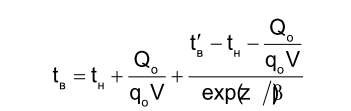 где tв - внутренняя температура, которая устанавливается в помещении через время z в часах, после наступления исходного события, ⁰С; z - время отсчитываемое после начала н исходного события, ч; t'в - температура в отапливаемом помещении, которая была в момент начала исходного события, ⁰С; tн - температура наружного воздуха, усредненная на периоде времени z, ⁰С; Q0 - подача теплоты в помещение, Дж/ч; q0V- удельные расчетные тепловые потери здания, Дж/(ч×0С); β- коэффициент аккумуляции помещения (здания), ч. Для расчета времени снижения температуры в жилом задании до +12°С при внезапном прекращении теплоснабжения эта формула при Q0 / q0V = 0 имеет следующий вид: 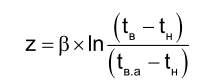 где tв.а. – внутренняя температура, которая устанавливается критерием отказа теплоснабжения (+12°С для жилых зданий). Расчет проводится для каждой градации повторяемости температуры наружного воздуха. По данным СНиП 23-01-99 «Строительная климатология» было рассчитано время снижения температуры внутри отапливаемых помещений до +8˚С при отключении систем теплоснабжения. Расчет проводился при коэффициенте аккумуляции β=40 часов. Данные расчеты приведены в таблице 11.2.1.Рисунок 11.2.1 – Зависимость температуры воздуха в помещении от времени после отключения отопления при наружной tнаруж. = -250СТаблица 11.2.1 – Расчет среднего времени восстановления отказавших участков теплотрассы котельных Новоалександровского городского округа При устранении аварии более расчётного лимита времени «Теплоснабжающая организация» обязана совместно с «Собственниками» и «Управляющей организацией» произвести спуск теплоносителя из систем отопления и воды из системы водоснабжения во всех отключенных домах и строениях, а в дальнейшем и отключенного участка теплосети, ЦТП и ИТП, во избежание замораживания их и цепочного, лавинообразного развития аварии.11.3 Результаты оценки вероятности отказа (аварийной ситуации) и безотказной (безаварийной) работы системы теплоснабжения по отношению к потребителям, присоединенным к магистральным и распределительным теплопроводамТепловые сети Новоалександровского городского округа состоят из не резервируемых участков. В соответствии со СНиП 41-02-2003 минимально допустимые показатели вероятности безотказной работы следует принимать (пункт «6.26») для:- источника теплоты Рит = 0,97;- тепловых сетей Ртс = 0,9;- потребителя теплоты Рпт = 0,99;- системы централизованного теплоснабжения (СЦТ) в целом - Рсцт = 0,9×0,97×0,99 = 0,86.Нормативные показатели безотказности тепловых сетей обеспечиваются следующими мероприятиями: - установлением предельно допустимой длины нерезервированных участков теплопроводов (тупиковых, радиальных, транзитных) до каждого потребителя или теплового пункта; - местом размещения резервных трубопроводных связей между радиальными теплопроводами; - достаточностью диаметров, выбираемых при проектировании новых или реконструируемых существующих теплопроводов для обеспечения резервной подачи теплоты потребителям при отказах; - необходимостью замены на конкретных участках тепловых сетей, теплопроводов и конструкций на более надежные, а также обоснованность перехода на надземную или тоннельную прокладку; - очередностью ремонтов и замен теплопроводов, частично или полностью утративших свой ресурс. Оценка надежности теплоснабжения разрабатывается в соответствии с подпунктом «и» пункта 19 и пункта 46 Постановления Правительства от 22 февраля 2012 г. № 154 «Требования к схемам теплоснабжения». Нормативные требования к надежности теплоснабжения установлены в СП 124.13330.2012 «Тепловые сети» в части пунктов 6.276.31 раздела «Надежность». В СП 124.13330.2012 надежность теплоснабжения определяется по способности проектируемых и действующих источников теплоты, тепловых сетей и в целом систем централизованного теплоснабжения обеспечивать в течение заданного времени требуемые режимы, параметры и качество теплоснабжения (отопления, вентиляции, горячего водоснабжения), а также технологических потребностей предприятий в паре и горячей воде, обеспечивать нормативные показатели вероятности безотказной работы, коэффициент готовности и живучести. На основе данных о частоте (потоке) отказов участков тепловой сети, температур наружного воздуха и данных о времени восстановления (ремонта) элемента (участка, НС, компенсатора и т.д.) тепловых сетей определяют вероятность отказа теплоснабжения потребителя. В случае отсутствия достоверных данных о времени восстановления теплоснабжения потребителей рекомендуется использовать эмпирическую зависимость для времени, необходимом для ликвидации повреждения, предложенную Е.Я. Соколовым: где а, b, c - постоянные коэффициенты, зависящие от способа укладки теплопровода (подземный, надземный) и его конструкции, а также от способа диагностики места повреждения и уровня организации ремонтных работ; LС.З. – расстояние между секционирующими задвижками, м; D - условный диаметр трубопровода, м. Согласно рекомендациям Е.Я. Соколова, для подземной прокладки теплопроводов в непроходных каналах значения постоянных коэффициентов равны: a=6; b=0,5; c=0,0015. Значения расстояний между секционирующими задвижками LС.З. берутся из соответствующей базы предоставленных данных.  Если эти значения отсутствуют, тогда расчет выполняется по значениям, определенным СП 124.13330.2012 «Тепловые сети»: Расчет выполняется для каждого участка, входящего в путь от источника до абонента:- вычисляется время ликвидации повреждения на i-м участке; - по каждой градации повторяемости температур вычисляется допустимое время проведения ремонта; - вычисляется относительная и накопленная частота событий, при которых время снижения температуры до критических значений меньше, чем время ремонта повреждения; - вычисляются относительные доли и поток отказов участка тепловой сети, способный привести к снижению температуры в отапливаемом помещении до температуры +12 ⁰С: - вычисляется вероятность безотказной работы участка тепловой сети относительно абонента 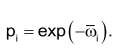 Расчет резервируемых линий осуществляется следующим образом: 1. производится расчет надежности каждой из резервных линий в отдельности      в соответствии с методикой, описанной ранее; 2. полученные вероятности безотказной работы каждой из резервных линий суммируются, а полученное значение (не более 1,0) используется для расчета исследуемого участка теплосети от источника до потребителя. Таблица 11.3.1 — Вероятности безотказной работы участков сетей Новоалександровского городского округаРисунок 11.3.1 – Вероятность безотказной работы сетей котельной 29-01 в виде графикаРисунок 11.3.2 – Вероятность безотказной работы сетей котельной 29-02 в виде графикаРисунок 11.3.3 – Вероятность безотказной работы сетей котельной 29-03 в виде графикаРисунок 11.3.4 – Вероятность безотказной работы сетей котельной 29-04 в виде графикаРисунок 11.3.5 – Вероятность безотказной работы сетей котельной 29-05а в виде графикаРисунок 11.3.6 – Вероятность безотказной работы сетей котельной 29-06 в виде графикаРисунок 11.3.7 – Вероятность безотказной работы сетей котельной 29-07в виде графикаРисунок 11.3.8 – Вероятность безотказной работы сетей котельной 29-09 в виде графикаРисунок 11.3.9 – Вероятность безотказной работы сетей котельной 29-10а в виде графикаРисунок 11.3.10 – Вероятность безотказной работы сетей котельной 29-12 в виде графикаРисунок 11.3.11 – Вероятность безотказной работы сетей котельной 29-13а в виде графикаРисунок 11.3.12 – Вероятность безотказной работы сетей котельной 29-14а в виде графикаРисунок 11.3.13 – Вероятность безотказной работы сетей котельной 29-15 в виде графикаРисунок 11.3.14 – Вероятность безотказной работы сетей котельной 29-16а в виде графикаРисунок 11.3.15 – Вероятность безотказной работы сетей котельной 29-17а в виде графикаРисунок 11.3.16 – Вероятность безотказной работы сетей котельной 29-18 в виде графикаРисунок 11.3.17 – Вероятность безотказной работы сетей котельной 29-19 в виде графикаРисунок 11.3.18 – Вероятность безотказной работы сетей котельной 29-20 в виде графикаРисунок 11.3.19 – Вероятность безотказной работы сетей котельной 29-21 в виде графикаРисунок 11.3.20 – Вероятность безотказной работы сетей котельной 29-22 в виде графикаРисунок 11.3.21 – Вероятность безотказной работы сетей котельной 29-23 в виде графикаРисунок 11.3.22 – Вероятность безотказной работы сетей котельной 29-24 в виде графикаРисунок 11.3.23 – Вероятность безотказной работы сетей котельной 29-26 в виде графикаРисунок 11.3.24 – Вероятность безотказной работы сетей котельной 29-28 в виде графикаРисунок 11.3.25 – Вероятность безотказной работы сетей котельной 29-29 в виде графика11.4 Результаты оценки коэффициентов готовности теплопроводов к несению тепловой нагрузкиГотовность системы теплоснабжения к исправной работе в течение отопительного периода определяется по числу часов ожидания готовности источника теплоты, тепловых сетей, потребителей теплоты, а также числу часов нерасчетных температур наружного воздуха в данной местности. Минимально допустимый показатель готовности системы централизованного теплоснабжения к исправной работе принимается равным 0,97 (СП 124.13330.2012 «Тепловые сети»). Нормативные показатели готовности систем теплоснабжения обеспечиваются следующими мероприятиями: - готовностью систем централизованного теплоснабжения к отопительному сезону; - достаточностью установленной (располагаемой) тепловой мощности источника тепловой энергии для обеспечения исправного функционирования системы - централизованного теплоснабжения при нерасчетных похолоданиях; - способностью тепловых сетей обеспечить исправное функционирование системы централизованного теплоснабжения при нерасчетных похолоданиях; - организационными и техническими мерами, необходимыми для обеспечения исправного функционирования системы централизованного теплоснабжения на уровне заданной готовности; - максимально допустимым числом часов готовности для источника теплоты. Согласно СП 124.13330.2012 «Тепловые сети» (п. 6.29) минимально допустимый коэффициент готовности СЦТ к исправной работе Кг принимается 0,97.Для расчета показателя готовности учитываются следующие показатели:- готовность СЦТ к отопительному сезону;- достаточность установленной тепловой мощности источника теплоты для обеспечения исправного функционирования СЦТ при нерасчетных похолоданиях;- способность тепловых сетей обеспечить исправное функционирование СЦТ при нерасчетных похолоданиях;- организационные и технические меры, необходимые для обеспечения исправного функционирования СЦТ на уровне заданной готовности;- максимально допустимое число часов готовности для источника теплоты;- температуру наружного воздуха, при которой обеспечивается заданная внутренняя температура воздуха.Готовность к исправной работе системы определяется по уравнению:Kr=   z1 - число часов ожидания неготовности СЦТ в период стояния нерасчетных температур наружного воздуха в данной местности. Определяется по климатологическим данным с учетом способности системы обеспечивать заданную температуру в помещениях;z2 - число часов ожидания неготовности источника тепла. Принимается по среднестатистическим данным z2 ≤ 50 часов;z3 - число часов ожидания неготовности тепловых сетей.z4 - число часов ожидания неготовности абонента. Принимается по среднестатистическим данным z4 ≤ 10 часов.Kr=    = 0.990111.5 Результаты оценки недоотпуска тепловой энергии по причине отказов (аварийных ситуаций) и простоев тепловых сетей и источников тепловой энергииНедоотпуска тепловой энергии по причине отказов (аварийных ситуаций) и простоев тепловых сетей и источников тепловой энергии на территории Новоалександровского городского округа не происходилоГЛАВА 12. ОБОСНОВАНИЕ ИНВЕСТИЦИЙ В СТРОИТЕЛЬСТВО, РЕКОНСТРУКЦИЮ И ТЕХНИЧЕСКОЕ ПЕРЕВООРУЖЕНИЕ12.1 Оценка финансовых потребностей для осуществления строительства, реконструкции и технического перевооружения источников тепловой энергии и тепловых сетейИсточником необходимых инвестиций, обеспечивающих финансовые потребности для строительства, реконструкции и технического перевооружения источников тепловой энергии и тепловых сетей Новоалександровского городского округа, планируются бюджет поселения и внебюджетные источники, для реконструкции тепловых сетей – бюджет края и внебюджетные источники.12.2 Обоснованные предложения по источникам инвестиций, обеспечивающих финансовые потребности для осуществления строительства, реконструкции и технического перевооружения источников тепловой энергии и тепловых сетейИсточником необходимых инвестиций, обеспечивающих финансовые потребности для переоснащения котельных Новоалександровского городского округа, планируются бюджет поселения и внебюджетные источники, для реконструкции тепловых сетей – бюджет края и внебюджетные источники.12.3 Расчеты экономической эффективности инвестицийРасчеты экономической эффективности инвестиций разрабатываются при формировании инвестиционный программ и утверждении в Региональной тарифной комиссии Ставропольского края.12.4 Расчеты ценовых последствий для потребителей при реализации программ строительства, реконструкции и технического перевооружения систем теплоснабженияМероприятия, предусмотренные схемой теплоснабжения, инвестируются за счет предприятий, а также из бюджетов поселения и района. Компенсация на единовременные затраты, необходимые для реконструкции сетей, может быть включена в тариф на тепло.ГЛАВА 13. ИНДИКАТОРЫ РАЗВИТИЯ СИСТЕМ ТЕПЛОСНАБЖЕНИЯ ПОСЕЛЕНИЯ, ГОРОДСКОГО ОКРУГА, ГОРОДА ФЕДЕРАЛЬНОГО ЗНАЧЕНИЯ13.1 Индикаторы развития систем теплоснабженияИндикаторы развития систем теплоснабжения Новоалександровского городского округа на весь расчетный период приведены в таблице 13.1.Таблица 13.1 — Индикаторы развития систем теплоснабжения Новоалександровского городского округа13.2 Ценовые зоны теплоснабженияЦеновые зоны теплоснабжения – населенные пункты, которые по решению местной власти перешли на метод «альтернативной котельной», то есть те, где цены на тепловую энергию для потребителей ограничены предельным уровнем.
Для отнесения к ценовым зонам теплоснабжения муниципалитеты должны соответствовать следующим критериям (ч.1 ст. 23.3. 190-ФЗ):утверждена схема теплоснабжения;совместное обращение власти муниципалитета и ЕТО в Правительство об отнесении к ценовой зоне;согласие губернатора на отнесение к ценовой зоне. Ценовые зоны теплоснабжения на территории Новоалександровского городского округа отсутствуют.13.3 Существующие и перспективные значения целевых показателей реализации схемы теплоснабжения поселения, городского округа, подлежащие достижению каждой единой теплоснабжающей организацией, функционирующей на территории такого поселения, городского округаЦеновые зоны теплоснабжения на территории Новоалександровского городского округа отсутствуют.ГЛАВА 14. ЦЕНОВЫЕ (ТАРИФНЫЕ) ПОСЛЕДСТВИЯ14.1 Тарифно - балансовые расчетные модели теплоснабжения потребителей по каждой системе теплоснабженияЦеновые последствия для потребителей при реализации программ строительства, реконструкции и технического перевооружения системы теплоснабжения отсутствуют, так как использование инвестиционной составляющей в тарифе не предполагается.14.2 Тарифно - балансовые расчетные модели теплоснабжения потребителей по каждой единой теплоснабжающей организацииЦеновые последствия для потребителей при реализации программ строительства, реконструкции и технического перевооружения системы теплоснабжения отсутствуют, так как использование инвестиционной составляющей в тарифе не предполагается.14.3 Результаты оценки ценовых (тарифных) последствий реализации проектов схемы теплоснабжения на основании разработанных тарифно-балансовых моделейОсновные параметры формирования тарифов:• тариф ежегодно формируется и пересматривается;• в необходимую валовую выручку для расчета тарифа включаются экономически обоснованные эксплуатационные затраты;• исходя из утвержденных финансовых потребностей реализации проектов схемы, в течение установленного срока возврата инвестиций в тариф включается инвестиционная составляющая, складывающаяся из амортизации по объектам инвестирования и расходов на финансирование реализации проектов схемы из прибыли с учетом возникающих налогов;• тарифный сценарий обеспечивает финансовые потребности планируемых проектов схемы и необходимость выполнения финансовых обязательств перед финансирующими организациями;• для обеспечения доступности услуг потребителям должны быть выработаны меры сглаживания роста тарифов при инвестировании.Таким образом, в рамках этой финансовой модели: тариф ежегодно пересматривается или индексируется.Рисунок 14.3.1 – Тариф на передачу тепловой энергии для потребителей Новоалександровского городского округаПоказатели тарифа на 2020 - й год установлен исходя из предоставленных администрацией Новоалександровского городского округа данных. Показатели тарифа с 2020 по 2030 гг. установлены на основе применения индексов – дефляторов Министерства экономического развития Российской Федерации (Письмо от 21 мая 2012 года n 9833-ак/д03и).Таблица 15.1 — Индексы – дефляторы Министерства экономического развития Российской Федерации (Письмо от 21 мая 2012 года n 9833-ак/д03и).ГЛАВА 15. РЕЕСТР ЕДИНЫХ ТЕПЛОСНАБЖАЮЩИХ ОРГАНИЗАЦИЙ15.1 Реестр систем теплоснабжения, содержащий перечень теплоснабжающих организаций, действующих в каждой системе теплоснабжения, расположенных в границах поселения, городского округа, города федерального значенияТаблица 15.14.1 — Реестр систем теплоснабжения, содержащий перечень теплоснабжающих организаций15.2 Реестр единых теплоснабжающих организаций, содержащий перечень систем теплоснабжения, входящих в состав единой теплоснабжающей организацииТаблица 15.2.1 — Реестр единых теплоснабжающих организаций, содержащий перечень систем теплоснабжения15.3 Основания, в том числе критерии, в соответствии с которыми теплоснабжающая организация определена единой теплоснабжающей организациейКритериями определения единой теплоснабжающей организации являются:- владение на праве собственности или ином законном основании источниками тепловой энергии с наибольшей рабочей тепловой мощностью и (или) тепловыми сетями с наибольшей рабочей тепловой мощностью и (или) тепловыми сетями с наибольшей емкостью в границах зоны деятельности единой теплоснабжающей организации;- размер собственного капитала;- способность в лучшей мере обеспечить надежность теплоснабжения в соответствующей системе теплоснабжения.Теплоснабжающие организации удовлетворяет всем вышеперечисленным критериям.15.4 Заявки теплоснабжающих организаций, поданные в рамках разработки проекта схемы теплоснабжения (при их наличии), на присвоение статуса единой теплоснабжающей организацииДля присвоения организации статуса единой теплоснабжающей организации на территории поселения, городского округа лица, владеющие на праве собственности или ином законном основании источниками тепловой энергии и (или) тепловыми сетями, подают в уполномоченный орган в течение 1 месяца с даты опубликования сообщения, заявку на присвоение организации статуса единой теплоснабжающей организации с указанием зоны ее деятельности. К заявке прилагается бухгалтерская отчетность, составленная на последнюю отчетную дату перед подачей заявки, с отметкой налогового органа о ее принятии.В случае если в отношении одной зоны деятельности единой теплоснабжающей организации подана 1 заявка от лица, владеющего на праве собственности или ином законном основании источниками тепловой энергии и (или) тепловыми сетями в соответствующей зоне деятельности единой теплоснабжающей организации, то статус единой теплоснабжающей организации присваивается указанному лицу. В случае если в отношении одной зоны деятельности единой теплоснабжающей организации подано несколько заявок от лиц, владеющих на праве собственности или ином законном основании источниками тепловой энергии и (или) тепловыми сетями в соответствующей зоне деятельности единой теплоснабжающей организации.15.5 Описание границ зон деятельности единой теплоснабжающей организации (организаций)Зоны действия системы теплоснабжения Новоалександровского городского округа от источников тепловой энергии охватывают территории, являющиеся частями кадастровых кварталов. К системам теплоснабжения подключены население, бюджетные потребители и прочие потребители.Существующие зоны действия источников тепловой энергии в системах теплоснабжения на территории Новоалександровского городского округа расположены в г. Новоалександровск, п. Темижбекский, п. Светлый, х. Красночервонный, х. Воровский, п. Краснозоринский, с. Раздольное, ст. Григорополисская., а в частности по улицам и адресам, указанным в таблице 15.5.1.Таблица 15.5.1 – Список абонентов, входящих в зоны действия отопительных котельных Новоалександровского городского округаГраницы зоны деятельности единой теплоснабжающей организации могут быть изменены в следующих случаях:- подключение к системе теплоснабжения новых теплопотребляющих установок, источников тепловой энергии или разделение систем теплоснабжения;- технологическое объединение или разделение систем теплоснабжения.ГЛАВА 16. РЕЕСТР ПРОЕКТОВ СХЕМЫ ТЕПЛОСНАБЖЕНИЯ16.1 Перечень мероприятий по строительству, реконструкции или техническому перевооружению источников тепловой энергииТаблица 16.1.1 — Перечень мероприятий16.2 Перечень мероприятий по строительству, реконструкции и техническому перевооружению тепловых сетей и сооружений на нихТаблица 16.2.1 — Перечень мероприятий16.3 Перечень мероприятий, обеспечивающих переход от открытых систем теплоснабжения (горячего водоснабжения) на закрытые системы горячего водоснабженияДо конца расчетного периода мероприятий, обеспечивающих переход от открытых систем теплоснабжения (ГВС) на закрытые системы горячего водоснабжения, не запланировано по причине отсутствия открытых систем теплоснабжения.ГЛАВА 17. ЗАМЕЧАНИЯ И ПРЕДЛОЖЕНИЯ К ПРОЕКТУ СХЕМЫ ТЕПЛОСНАБЖЕНИЯ17.1 Перечень всех замечаний и предложений, поступивших при разработке, утверждении и актуализации схемы теплоснабженияПри разработке, утверждении и актуализации схемы теплоснабжения в предыдущую схему теплоснабжения поступили следующие замечания и предложения:17.2 Ответы разработчиков проекта схемы теплоснабжения на замечания и предложенияПри разработке, утверждении и актуализации схемы теплоснабжения были учтены все замечания и предложения, описанные в п. 17.1 материалов по обоснованию.17.3 Перечень учтенных замечаний и предложений, а также реестр изменений, внесенных в разделы схемы теплоснабжения и главы обосновывающих материалов к схеме теплоснабженияПри разработке, утверждении и актуализации схемы теплоснабжения были учтены все замечания и предложения, описанные в п. 17.1 материалов по обоснованию.ГЛАВА 18. СВОДНЫЙ ТОМ ИЗМЕНЕНИЙ, ВЫПОЛНЕННЫХ В ДОРАБОТАННОЙ И (ИЛИ) АКТУАЛИЗИРОВАННОЙ СХЕМЕ ТЕПЛОСНАБЖЕНИЯПри разработке, утверждении и актуализации схемы теплоснабжения были учтены все замечания и предложения, описанные в п. 17.1 материалов по обоснованию.ГЛАВА 1. СУЩЕСТВУЮЩЕЕ ПОЛОЖЕНИЕ В СФЕРЕ ПРОИЗВОДСТВА, ПЕРЕДАЧИ И ПОТРЕБЛЕНИЯ ТЕПЛОВОЙ ЭНЕРГИИ ДЛЯ ЦЕЛЕЙ ТЕПЛОСНАБЖЕНИЯ11Часть 1. Функциональная структура теплоснабжения111.1.1 Зоны действия производственных котельных111.1.2 Зоны действия индивидуального теплоснабжения111.1.3 Зоны действия отопительных котельных11Часть 2. Источники тепловой энергии161.2.1 Структура и технические характеристики основного оборудования161.2.2 Параметры установленной тепловой мощности теплофикационного оборудования и теплофикационной установки181.2.3 Ограничения тепловой мощности и параметры располагаемой тепловой мощности191.2.4 Объем потребления тепловой энергии (мощности) на собственные и хозяйственные нужды теплоснабжающей организации в отношении источников тепловой энергии и параметры тепловой мощности нетто201.2.5 Срок ввода в эксплуатацию теплофикационного оборудования, год последнего освидетельствования при допуске к эксплуатации после ремонтов, год продления ресурса и мероприятия по продлению ресурса201.2.6 Схемы выдачи тепловой мощности, структура теплофикационных установок211.2.7 Способ регулирования отпуска тепловой энергии от источников тепловой энергии с обоснованием выбора графика изменения температур теплоносителя в зависимости от температуры наружного воздуха211.2.8 Среднегодовая загрузка оборудования231.2.9 Способы учета тепла, отпущенного в тепловые сети231.2.10 Статистика отказов и восстановлений оборудования источников тепловой энергии231.2.11 Предписания надзорных органов по запрещению дальнейшей эксплуатации источника тепловой энергии231.2.12 Перечень источников тепловой энергии и (или) оборудования (турбоагрегатов), входящего в их состав (для источников тепловой энергии, функционирующих в режиме комбинированной выработки электрической и тепловой энергии), которые отнесены к объектам, электрическая мощность которых поставляется в вынужденном режиме в целях обеспечения надежного теплоснабжения потребителей24Часть 3. Тепловые сети, сооружения на них241.3.1 Описание структуры тепловых сетей от каждого источника тепловой энергии, от магистральных выводов до центральных тепловых пунктов (если таковые имеются) или до ввода в жилой квартал или промышленный объект с выделением сетей горячего водоснабжения241.3.2 Карты (схемы) тепловых сетей в зонах действия источников тепловой энергии в электронной форме и (или) бумажном носителе241.3.3 Параметры тепловых сетей, включая год начала эксплуатации, тип изоляции, тип компенсирующих устройств, тип прокладки, краткую характеристику грунтов в местах прокладки с выделением наименее надежных участков, определением их материальной характеристики и тепловой нагрузки потребителей, подключенных к таким участкам251.3.4 Описание типов и количества секционирующей и регулирующей арматуры на тепловых сетях251.3.5 Описание типов и строительных особенностей тепловых пунктов, тепловых камер и павильонов251.3.6 Описание графиков регулирования отпуска тепла в тепловые сети с анализом их обоснованности261.3.7 Фактические температурные режимы отпуска тепла в тепловые сети и их соответствие утвержденным графикам регулирования отпуска тепла в тепловые сети271.3.8 Гидравлические режимы тепловых сетей и пьезометрические графики271.3.9 Статистика отказов тепловых сетей (аварий, инцидентов) за последние 5 лет281.3.10 Статистика восстановлений (аварийно-восстановительных ремонтов) тепловых сетей и среднее время, затраченное на восстановление работоспособности тепловых сетей, за последние 5 лет281.3.11 Описание процедур диагностики состояния тепловых сетей и планирования капитальных (текущих) ремонтов291.3.12 Описание периодичности и соответствия техническим регламентам и иным обязательным требованиям процедур летних ремонтов с параметрами и методами испытаний (гидравлических, температурных, на тепловые потери) тепловых сетей291.3.13 Описание нормативов технологических потерь при передаче тепловой энергии (мощности), теплоносителя, включаемых в расчет отпущенных тепловой энергии (мощности) и теплоносителя291.3.14 Оценка фактических потерь тепловой энергии и теплоносителя при передачи тепловой энергии и теплоносителя по тепловым сетям за последние 3 года301.3.15 Предписания надзорных органов по запрещению дальнейшей эксплуатации участков тепловой сети и результаты их исполнения321.3.16 Описание наиболее распространенных типов присоединений теплопотребляющих установок потребителей к тепловым сетям, определяющих выбор и обоснование графика регулирования отпуска тепловой энергии потребителям321.3.17 Сведения о наличии коммерческого приборного учета тепловой энергии, отпущенной из тепловых сетей потребителям, и анализ планов по установке приборов учета тепловой энергии и теплоносителя321.3.18 Анализ работы диспетчерских служб теплоснабжающих (теплосетевых) организаций и используемых средств автоматизации, телемеханизации и связи331.3.19 Уровень автоматизации и обслуживания центральных тепловых пунктов, насосных станций331.3.20 Сведения о наличии защиты тепловых сетей от превышения давления331.3.21 Перечень выявленных бесхозяйных тепловых сетей и обоснование выбора организации, уполномоченной на их эксплуатацию341.3.22 Данные энергетических характеристик тепловых сетей   (при их наличии)34Часть 4. Зоны действия источников тепловой энергии34Часть 5. Тепловые нагрузки потребителей тепловой энергии, групп потребителей тепловой энергии в зонах действия источников тепловой энергии351.5.1 Описание значений спроса на тепловую мощность в расчетных элементах территориального деления351.5.2 Описание значений расчетных тепловых нагрузок на коллекторах источников тепловой энергии351.5.3 Описание случаев и условий применения отопления жилых помещений в многоквартирных домах с использованием индивидуальных квартирных источников тепловой энергии361.5.4 Описание величины потребления тепловой энергии в расчетных элементах территориального деления за отопительный период и за год в целом361.5.5 Описание существующих нормативов потребления тепловой энергии для населения на отопление и горячее водоснабжение391.5.6 Описание значений тепловых нагрузок, указанных в договорах теплоснабжения40Часть 6. Балансы тепловой мощности и тепловой нагрузки в зонах действия источников тепловой энергии411.6.1 Описание балансов установленной, располагаемой тепловой мощности и тепловой мощности нетто, потерь тепловой мощности в тепловых сетях и расчетной тепловой нагрузки по каждому источнику тепловой энергии411.6.2 Описание резервов и дефицитов тепловой мощности нетто по каждому источнику тепловой энергии411.6.3 Описание гидравлических режимов, обеспечивающих передачу тепловой энергии от источника тепловой энергии до самого удаленного потребителя и характеризующих существующие возможности (резервы и дефициты по пропускной способности) передачи тепловой энергии от источника тепловой энергии к потребителю421.6.4 Описание причины возникновения дефицитов тепловой мощности и последствий влияния дефицитов на качество теплоснабжения431.6.5 Описание резервов тепловой мощности нетто источников тепловой энергии и возможностей расширения технологических зон действия источников тепловой энергии с резервами тепловой мощности нетто в зоны действия с дефицитом тепловой мощности43Часть 7. Балансы теплоносителя441.7.1 Описание балансов производительности водоподготовительных установок теплоносителя для тепловых сетей и максимального потребления теплоносителя в теплоиспользующих установках потребителей в перспективных зонах действия систем теплоснабжения и источников тепловой энергии, в том числе работающих на единую тепловую сеть441.7.2 Описание балансов производительности водоподготовительных установок теплоносителя для тепловых сетей и максимального потребления теплоносителя в аварийных режимах систем теплоснабжения45Часть 8. Топливные балансы источников тепловой энергии и система обеспечения топливом451.8.1 Описание видов и количества используемого основного топлива для каждого источника тепловой энергии451.8.2 Описание видов резервного и аварийного топлива и возможности их обеспечения в соответствии с нормативными требованиями461.8.3 Описание особенностей характеристик видов топлива в зависимости от мест поставки461.8.4 Описание использования местных видов топлива47Часть 9. Надежность теплоснабжения471.9.1 Поток отказов (частота отказов) участков тепловых сетей471.9.2 Частота отключений потребителей511.9.3 Поток (частота) и время восстановления теплоснабжения потребителей после отключений511.9.4 Графические материалы (карты-схемы тепловых сетей и зон ненормативной надежности и безопасности теплоснабжения)541.9.5 Результаты анализа аварийных ситуаций при теплоснабжении, расследование причин которых осуществляется федеральным органом исполнительной власти, уполномоченным на осуществление федерального государственного энергетического надзора, в соответствии с Правилами расследования причин аварийных ситуаций при теплоснабжении, утвержденными постановлением Правительства Российской Федерации от 17 октября 2015 г. N 1114 "О расследовании причин аварийных ситуаций при теплоснабжении и о признании утратившими силу отдельных положений Правил расследования причин аварий в электроэнергетике"541.9.6 Результаты анализа времени восстановления теплоснабжения потребителей, отключенных в результате аварийных ситуаций при теплоснабжении59Часть 10. Технико-экономические показатели теплоснабжающих и теплосетевых организаций60Часть 11. Цены (тарифы) в сфере теплоснабжения741.11.1 Описание динамики утвержденных цен (тарифов), устанавливаемых органами исполнительной власти субъекта Российской Федерации в области государственного регулирования цен (тарифов) по каждому из регулируемых видов деятельности и по каждой теплосетевой и теплоснабжающей организации с учетом последних 3 лет741.11.2 Описание структуры цен (тарифов), установленных на момент разработки схемы теплоснабжения771.11.3 Описание платы за подключение к системе теплоснабжения771.11.4 Описание платы за услуги по поддержанию резервной тепловой мощности, в том числе для социально значимых категорий потребителей82Часть 12. Описание существующих технических и технологических проблем в системах теплоснабжения поселения841.12.1 Описание существующих проблем организации качественного теплоснабжения (перечень причин, приводящих к снижению качества теплоснабжения, включая проблемы в работе теплопотребляющих установок потребителей)841.12.2 Описание существующих проблем организации надежного и безопасного теплоснабжения поселения (перечень причин, приводящих к снижению надежного теплоснабжения, включая проблемы в работе теплопотребляющих установок потребителей)841.12.3 Описание существующих проблем развития систем теплоснабжения851.12.4 Описание существующих проблем надежного и эффективного снабжения топливом действующих систем теплоснабжения861.12.5 Анализ предписаний надзорных органов об устранении нарушений, влияющих на безопасность и надежность системы теплоснабжения86ГЛАВА 2. СУЩЕСТВУЮЩЕЕ И ПЕРСПЕКТИВНОЕ ПОТРЕБЛЕНИЕ ТЕПЛОВОЙ ЭНЕРГИИ НА ЦЕЛИ ТЕПЛОСНАБЖЕНИЯ872.1 Данные базового уровня потребления тепла на цели теплоснабжения872.2 Прогнозы приростов на каждом этапе площади строительных фондов, сгруппированные по расчетным элементам территориального деления и по зонам действия источников тепловой энергии с разделением объектов строительства на многоквартирные дома, индивидуальные жилые дома, общественные здания и производственные здания промышленных предприятий882.3 Прогнозы перспективных удельных расходов тепловой энергии на отопление, вентиляцию и горячее водоснабжение, согласованных с требованиями к энергетической эффективности объектов теплопотребления, устанавливаемых в соответствии с законодательством Российской Федерации892.4 Прогнозы приростов объемов потребления тепловой энергии (мощности) и теплоносителя с разделением по видам теплопотребления в каждом расчетном элементе территориального деления и в зоне действия каждого из существующих или предлагаемых для строительства источников тепловой энергии на каждом этапе902.5 Прогнозы приростов объемов потребления тепловой энергии (мощности) и теплоносителя с разделением по видам теплопотребления в каждом расчетных элементах территориального деления и в зонах действия индивидуального теплоснабжения на каждом этапе912.6 Прогнозы приростов объемов потребления тепловой энергии (мощности) и теплоносителя объектами, расположенными в производственных зонах, при условии возможных изменений производственных зон и их перепрофилирования и приростов объемов потребления тепловой энергии (мощности) производственными объектами с разделением по видам теплопотребления и по видам теплоносителя (горячая вода и пар) в зоне действия каждого из существующих или предлагаемых для строительства источников тепловой энергии на каждом этапе95ГЛАВА 3. ЭЛЕКТРОННАЯ МОДЕЛЬ СИСТЕМЫ ТЕПЛОСНАБЖЕНИЯ ПОСЕЛЕНИЯ96ГЛАВА 4. СУЩЕСТВУЮЩИЕ И ПЕРСПЕКТИВНЫЕ БАЛАНСЫ ТЕПЛОВОЙ МОЩНОСТИ ИСТОЧНИКОВ ТЕПЛОВОЙ ЭНЕРГИИ И ТЕПЛОВОЙ НАГРУЗКИ974.1 Балансы существующей на базовый период схемы теплоснабжения (актуализации схемы теплоснабжения) тепловой мощности и перспективной тепловой нагрузки в каждой из зон действия источников тепловой энергии с определением резервов (дефицитов) существующей располагаемой тепловой мощности источников тепловой энергии, устанавливаемых на основании величины расчетной тепловой нагрузки974.2 Гидравлический расчет передачи теплоносителя для каждого магистрального вывода с целью определения возможности (невозможности) обеспечения тепловой энергией существующих и перспективных потребителей, присоединенных к тепловой сети от каждого источника тепловой энергии1004.3 Выводы о резервах (дефицитах) существующей системы теплоснабжения при обеспечении перспективной тепловой нагрузки потребителей101ГЛАВА 5. МАСТЕР-ПЛАН РАЗВИТИЯ СИСТЕМ ТЕПЛОСНАБЖЕНИЯ ПОСЕЛЕНИЯ, ГОРОДСКОГО ОКРУГА, ГОРОДА ФЕДЕРАЛЬНОГО ЗНАЧЕНИЯ1015.1 Описание вариантов (не менее двух) перспективного развития систем теплоснабжения поселения, городского округа, города федерального значения (в случае их изменения относительно ранее принятого варианта развития систем теплоснабжения в утвержденной в установленном порядке схеме теплоснабжения)1015.2 Технико-экономическое сравнение вариантов перспективного развития систем теплоснабжения поселения, городского округа, города федерального значения1015.3 Обоснование выбора приоритетного варианта перспективного развития систем теплоснабжения поселения, городского округа, города федерального значения на основе анализа ценовых (тарифных) последствий для потребителей102ГЛАВА 6. СУЩЕСТВУЮЩИЕ И ПЕРСПЕКТИВНЫЕ БАЛАНСЫ ПРОИЗВОДИТЕЛЬНОСТИ ВОДОПОДГОТОВИТЕЛЬНЫХ УСТАНОВОК И МАКСИМАЛЬНОГО ПОТРЕБЛЕНИЯ ТЕПЛОНОСИТЕЛЯ ТЕПЛОПОТРЕБЛЯЮЩИМИ УСТАНОВКАМИ ПОТРЕБИТЕЛЕЙ, В ТОМ ЧИСЛЕ В АВАРИЙНЫХ РЕЖИМАХ1036.1 Расчетная величина нормативных потерь теплоносителя в тепловых сетях в зонах действия источников тепловой энергии1046.2 Максимальный и среднечасовой расход теплоносителя (расход сетевой воды) на горячее водоснабжение потребителей с использованием открытой системы теплоснабжения в зоне действия каждого источника тепловой энергии, рассчитываемый с учетом прогнозных сроков перевода потребителей, подключенных к открытой системе теплоснабжения (горячего водоснабжения), на закрытую систему горячего водоснабжения1056.3 Сведения о наличии баков-аккумуляторов1066.4 Нормативный и фактический (для эксплуатационного и аварийного режимов) часовой расход подпиточной воды в зоне действия источников тепловой энергии1066.5 Существующий и перспективный баланс производительности водоподготовительных установок и потерь теплоносителя с учетом развития системы теплоснабжения107ГЛАВА 7. ПРЕДЛОЖЕНИЯ ПО СТРОИТЕЛЬСТВУ, РЕКОНСТРУКЦИИ И ТЕХНИЧЕСКОМУ ПЕРЕВООРУЖЕНИЮ ИСТОЧНИКОВ ТЕПЛОВОЙ ЭНЕРГИИ1087.1 Описание условий организации централизованного теплоснабжения, индивидуального теплоснабжения, а также поквартирного отопления, которое должно содержать в том числе определение целесообразности или нецелесообразности подключения (технологического присоединения) теплопотребляющей установки к существующей системе централизованного теплоснабжения исходя из недопущения увеличения совокупных расходов в такой системе централизованного теплоснабжения, расчет которых выполняется в порядке, установленном методическими указаниями по разработке схем теплоснабжения1087.2 Описание текущей ситуации, связанной с ранее принятыми в соответствии с законодательством Российской Федерации об электроэнергетике решениями об отнесении генерирующих объектов к генерирующим объектам, мощность которых поставляется в вынужденном режиме в целях обеспечения надежного теплоснабжения потребителей1087.3 Анализ надежности и качества теплоснабжения для случаев отнесения генерирующего объекта к объектам, вывод которых из эксплуатации может привести к нарушению надежности теплоснабжения (при отнесении такого генерирующего объекта к объектам, электрическая мощность которых поставляется в вынужденном режиме в целях обеспечения надежного теплоснабжения потребителей, в соответствующем году долгосрочного конкурентного отбора мощности на оптовом рынке электрической энергии (мощности) на соответствующий период), в соответствии с методическими указаниями по разработке схем теплоснабжения1097.4 Обоснование предлагаемых для строительства источников тепловой энергии с комбинированной выработкой тепловой и электрической энергии для обеспечения перспективных тепловых нагрузок1097.5 Обоснование предлагаемых для реконструкции действующих источников тепловой энергии с комбинированной выработкой тепловой и электрической энергии для обеспечения перспективных приростов тепловых нагрузок1107.6 Обоснование предложений по переоборудованию котельных в источники тепловой энергии, функционирующие в режиме комбинированной выработки электрической и тепловой энергии, с выработкой электроэнергии на собственные нужды теплоснабжающей организации в отношении источника тепловой энергии, на базе существующих и перспективных тепловых нагрузок1107.7 Обоснование предлагаемых для реконструкции котельных с увеличением зоны их действия путем включения в нее зон действия существующих источников тепловой энергии1107.8 Обоснование предлагаемых для перевода в пиковый режим работы котельных по отношению к источникам тепловой энергии, функционирующим в режиме комбинированной выработки электрической и тепловой энергии1117.9 Обоснование предложений по расширению зон действия действующих источников тепловой энергии, функционирующих в режиме комбинированной выработки электрической и тепловой энергии1117.10 Обоснование предлагаемых для вывода в резерв и (или) вывода из эксплуатации котельных при передаче тепловых нагрузок на другие источники тепловой энергии1117.11 Обоснование организации индивидуального теплоснабжения в зонах застройки поселения малоэтажными жилыми зданиями1117.12 Обоснование перспективных балансов тепловой мощности источников тепловой энергии и теплоносителя и присоединенной тепловой нагрузки в каждой из систем теплоснабжения поселения и ежегодное распределение объемов тепловой нагрузки между источниками тепловой энергии1117.13 Анализ целесообразности ввода новых и реконструкции существующих источников тепловой энергии с использованием возобновляемых источников энергии, а также местных видов топлива1127.14 Обоснование организации теплоснабжения в производственных зонах на территории поселения1127.15 Результаты расчетов радиуса эффективного теплоснабжения112ГЛАВА 8. ПРЕДЛОЖЕНИЯ ПО СТРОИТЕЛЬСТВУ И РЕКОНСТРУКЦИИ ТЕПЛОВЫХ СЕТЕЙ1138.1 Предложения по реконструкции и строительству тепловых сетей, обеспечивающих перераспределение тепловой нагрузки из зон с дефицитом тепловой мощности в зоны с избытком тепловой мощности (использование существующих резервов)1138.2 Предложения по строительству тепловых сетей для обеспечения перспективных приростов тепловой нагрузки под жилищную, комплексную или производственную застройку во вновь осваиваемых районах поселения1138.3 Предложения по строительству тепловых сетей, обеспечивающих условия, при наличии которых существует возможность поставок тепловой энергии потребителям от различных источников тепловой энергии при сохранении надежности теплоснабжения1138.4 Предложения по строительству или реконструкции тепловых сетей для повышения эффективности функционирования системы теплоснабжения, в том числе за счет перевода котельных в пиковый режим работы или ликвидации котельных1138.5 Предложения по строительству тепловых сетей для обеспечения нормативной надежности теплоснабжения1148.6 Предложения по реконструкции тепловых сетей с увеличением диаметра трубопроводов для обеспечения перспективных приростов тепловой нагрузки1148.7 Предложения по реконструкции тепловых сетей, подлежащих замене в связи с исчерпанием эксплуатационного ресурса1148.8 Предложения по строительству и реконструкции насосных станций114ГЛАВА 9. ПРЕДЛОЖЕНИЯ ПО ПЕРЕВОДУ ОТКРЫТЫХ СИСТЕМ ТЕПЛОСНАБЖЕНИЯ (ГОРЯЧЕГО ВОДОСНАБЖЕНИЯ) В ЗАКРЫТЫЕ СИСТЕМЫ ГОРЯЧЕГО ВОДОСНАБЖЕНИЯ1159.1 Технико-экономическое обоснование предложений по типам присоединений теплопотребляющих установок потребителей (или присоединений абонентских вводов) к тепловым сетям, обеспечивающим перевод потребителей, подключенных к открытой системе теплоснабжения (горячего водоснабжения), на закрытую систему горячего водоснабжения 1159.2 Выбор и обоснование метода регулирования отпуска тепловой энергии от источников тепловой энергии1159.3 Предложения по реконструкции тепловых сетей для обеспечения передачи тепловой энергии при переходе от открытой системы теплоснабжения (горячего водоснабжения) к закрытой системе горячего водоснабжения1169.4 Расчет потребности инвестиций для перевода открытой системы теплоснабжения (горячего водоснабжения) в закрытую систему горячего водоснабжения1169.5 Оценку целевых показателей эффективности и качества теплоснабжения в открытой системе теплоснабжения (горячего водоснабжения) и закрытой системе горячего водоснабжения1169.6 Предложения по источникам инвестиций117ГЛАВА 10. ПЕРСПЕКТИВНЫЕ ТОПЛИВНЫЕ БАЛАНСЫ11810.1 Расчеты по каждому источнику тепловой энергии перспективных максимальных часовых и годовых расходов основного вида топлива для зимнего, летнего и переходного периодов, необходимого для обеспечения нормативного функционирования источников тепловой энергии на территории поселения, городского округа11810.2 Расчеты по каждому источнику тепловой энергии нормативных запасов аварийных видов топлива11810.3 Вид топлива, потребляемый источником тепловой энергии, в том числе с использованием возобновляемых источников энергии и местных видов топлива11910.4 Виды топлива (в случае, если топливом является уголь, - вид ископаемого угля в соответствии Межгосударственным стандартом ГОСТ 25543 – 2013 «Угли бурые, каменные и антрациты. Классификация по генетическим и технологическим параметрам») их долю и значение низшей теплоты сгорания топлива, используемые для производства тепловой энергии по каждой системе теплоснабжения11910.5 Преобладающий в поселении, городском округе вид топлива, определяемый по совокупности всех систем теплоснабжения, находящихся в соответствующем поселении, городском округе12110.6 Приоритетное направление развития топливного баланса поселения, городского округа122ГЛАВА 11. ОЦЕНКА НАДЕЖНОСТИ ТЕПЛОСНАБЖЕНИЯ12311.1 Метод и результаты обработки данных по отказам участков тепловых сетей (аварийным ситуациям), средней частоты отказов участков тепловых сетей (аварийных ситуаций) в каждой системе теплоснабжения12311.2 Метод и результаты обработки данных по восстановлениям отказавших участков тепловых сетей (участков тепловых сетей, на которых произошли аварийные ситуации), среднего времени восстановления отказавших участков тепловых сетей в каждой системе теплоснабжения12811.3 Результаты оценки вероятности отказа (аварийной ситуации) и безотказной (безаварийной) работы системы теплоснабжения по отношению к потребителям, присоединенным к магистральным и распределительным теплопроводам13111.4 Результаты оценки коэффициентов готовности теплопроводов к несению тепловой нагрузки13811.5 Результатов оценки недоотпуска тепловой энергии по причине отказов (аварийных ситуаций) и простоев тепловых сетей и источников тепловой энергии140ГЛАВА 12. ОБОСНОВАНИЕ ИНВЕСТИЦИЙ В СТРОИТЕЛЬСТВО, РЕКОНСТРУКЦИЮ И ТЕХНИЧЕСКОЕПЕРЕВООРУЖЕНИЕ14112.1 Оценка финансовых потребностей для осуществления строительства, реконструкции и технического перевооружения источников тепловой энергии и тепловых сетей14112.2 Обоснованные предложения по источникам инвестиций, обеспечивающих финансовые потребности для осуществления строительства, реконструкции и технического перевооружения источников тепловой энергии и тепловых сетей14112.3 Расчеты экономической эффективности инвестиций14112.4 Расчеты ценовых последствий для потребителей при реализации программ строительства, реконструкции и технического перевооружения систем теплоснабжения141ГЛАВА 13. ИНДИКАТОРЫ РАЗВИТИЯ СИСТЕМ ТЕПЛОСНАБЖЕНИЯ ПОСЕЛЕНИЯ, ГОРОДСКОГО ОКРУГА, ГОРОДА ФЕДЕРАЛЬНОГО ЗНАЧЕНИЯ14213.1 Индикаторы развития систем теплоснабжения14213.2 Ценовые зоны теплоснабжения14313.3 Существующие и перспективные значения целевых показателей реализации схемы теплоснабжения поселения, городского округа, подлежащие достижению каждой единой теплоснабжающей организацией, функционирующей на территории такого поселения, городского округа144ГЛАВА 14. ЦЕНОВЫЕ (ТАРИФНЫЕ) ПОСЛЕДСТВИЯ14514.1 Тарифно-балансовые расчетные модели теплоснабжения потребителей по каждой системе теплоснабжения14514.2 Тарифно-балансовые расчетные модели теплоснабжения потребителей по каждой единой теплоснабжающей организации14514.3 Результаты оценки ценовых (тарифных) последствий реализации проектов схемы теплоснабжения на основании разработанных тарифно-балансовых моделей145ГЛАВА 15. РЕЕСТР ЕДИНЫХ ТЕПЛОСНАБЖАЮЩИХ ОРГАНИЗАЦИЙ15115.1 Реестр систем теплоснабжения, содержащий перечень теплоснабжающих организаций, действующих в каждой системе теплоснабжения, расположенных в границах поселения, городского округа, города федерального значения15115.2 Реестр единых теплоснабжающих организаций, содержащий перечень систем теплоснабжения, входящих в состав единой теплоснабжающей организации15115.3 Основания, в том числе критерии, в соответствии с которыми теплоснабжающая организация определена единой теплоснабжающей организацией15115.4 Заявки теплоснабжающих организаций, поданные в рамках разработки проекта схемы теплоснабжения (при их наличии), на присвоение статуса единой теплоснабжающей организации15215.5 Описание границ зон деятельности единой теплоснабжающей организации (организаций)153ГЛАВА 16. РЕЕСТР ПРОЕКТОВ СХЕМЫ ТЕПЛОСНАБЖЕНИЯ15516.1 Перечень мероприятий по строительству, реконструкции или техническому перевооружению источников тепловой энергии15516.2 Перечень мероприятий по строительству, реконструкции и техническомуперевооружению тепловых сетей и сооружений на них15516.3 Перечень мероприятий, обеспечивающих переход от открытых систем теплоснабжения (горячего водоснабжения) на закрытые системы горячего водоснабжения155ГЛАВА 17. ЗАМЕЧАНИЯ И ПРЕДЛОЖЕНИЯ К ПРОЕКТУ СХЕМЫ ТЕПЛОСНАБЖЕНИЯ15617.1 Перечень всех замечаний и предложений, поступивших при разработке, утверждении и актуализации схемы теплоснабжения15617.2 Ответы разработчиков проекта схемы теплоснабжения на замечания и предложения15817.3 Перечень учтенных замечаний и предложений, а также реестр изменений, внесенных в разделы схемы теплоснабжения и главы обосновывающих материалов к схеме теплоснабжения158ГЛАВА 18. СВОДНЫЙ ТОМ ИЗМЕНЕНИЙ, ВЫПОЛНЕННЫХ В ДОРАБОТАННОЙ И (ИЛИ) АКТУАЛИЗИРОВАННОЙ СХЕМЕ ТЕПЛОСНАБЖЕНИЯ159Приложение. Схемы теплоснабжения№п/пНаименование потребителяВ зоне действия Котельной № 29-01В зоне действия Котельной № 29-011Карла Маркса, 1862Карла Маркса, 188-а3Карла Маркса, 1904Ленина, 1195Ленина, 526Почтовый, 267Почтовый, 288Почтовый, 369Пугач, 1 (ввод 1)10Пугач, 1111Пугач, 12 (ввод 1)12Советская, 31713Советская, 349 (ввод 1)14Шевченко, 115Шевченко, 13В зоне действия Котельной № 29-02В зоне действия Котельной № 29-021Карла Маркса, 1602Карла Маркса, 1623Энгельса, 14Энгельса, 115Энгельса, 36Энгельса, 57Энгельса, 68Энгельса, 79Энгельса, 910Карла Маркса, 160В зоне действия Котельной № 29-03В зоне действия Котельной № 29-031Набережная, 12Набережная, 23Набережная, 3 (ввод 3)В зоне действия Котельной № 29-04В зоне действия Котельной № 29-041Больничный 1аВ зоне действия Котельной № 29-09В зоне действия Котельной № 29-091Мичурина, 12Мичурина, 43Мичурина, 74Мичурина, 9В зоне действия Котельной № 29-16В зоне действия Котельной № 29-161Элеваторная, 22Элеваторная, 223Элеваторная, 244Элеваторная, 45Элеваторная, 66Элеваторная, 8ВСЕ Существующие потребители тепловой энергии (полное наименование и адрес)ВСЕ Существующие потребители тепловой энергии (полное наименование и адрес)Котельная № 29-01 г. Новоалександровск, пер. Шевченко, 17а Шевченко, г. Новоалександровск, пер. Шевченко, 17аМногоквартирные жилые дома:Ставропольский край, г. Новоалександровск, ул. Гагарина № 394Ставропольский край, г. Новоалександровск, ул. Карла Маркса № 186Ставропольский край, г. Новоалександровск, ул. Карла Маркса № 188аСтавропольский край, г. Новоалександровск, ул. Карла Маркса № 190Ставропольский край, г. Новоалександровск, ул. Карла Маркса № 215Ставропольский край, г. Новоалександровск, ул. Ленина № 103Ставропольский край, г. Новоалександровск, ул. Ленина № 105Ставропольский край, г. Новоалександровск, ул. Ленина № 119Ставропольский край, г. Новоалександровск, ул. Ленина № 52Ставропольский край, г. Новоалександровск, пер. Почтовый № 26Ставропольский край, г. Новоалександровск, пер. Почтовый № 28Ставропольский край, г. Новоалександровск, пер. Почтовый № 36Ставропольский край, г. Новоалександровск, пер. Пугач № 11Ставропольский край, г. Новоалександровск, ул. Советская № 317Ставропольский край, г. Новоалександровск, ул. Советская № 349Ставропольский край, г. Новоалександровск, пер. Шевченко № 1Ставропольский край, г. Новоалександровск, пер. Шевченко № 13Ставропольский край, г. Новоалександровск, пер. Шевченко № 9Ставропольский край, г. Новоалександровск, пер. Пугач № 12Ставропольский край, г. Новоалександровск, пер. Пугач № 1Бюджетные организации:Межрегиональный филиал федерального казенного учреждения "Центр по обеспечению деятельности Казначейства России" в г. Ставрополег. Ставрополь, ул. Артема, д. 35аМежрайонная ИФНС России №4 по Ставропольскому краюСтавропольский край, г. Новоалександровск, ул. Гагарина, 317Административное здание (часть)ГаражГБУ СК "Новоалександровская райСББЖ"Ставропольский край, г. Новоалександровск, ул. К.-Маркса, 217МУ ДО "Детско-юношеский центр"Ставропольский край, г. Новоалександровск, ул. Ленина, 70МБУ ДО "Спортивная  школа"Ставропольский край, г. Новоалександровск, ул. Советская, 307ФГКУ УВО войск национальной гвардии Российской Федерации по Ставропольскому краюСтавропольский край, г. Ставрополь, ул. Калинина, 2ГКУ "ЦЗН Новоалександровского района"Ставропольский край, г. Новоалександровск, ул. Советская, 322Административное здание (часть)ГаражГУ Ставропольское региональное отделение Фонда социального страхования РФСтавропольский край, г. Изобильный, ул. Садовая, 60Административное здание (часть)ГаражМуниципальное учреждение "Спортивно-оздоровительный комплекс стадион "Дружба"Ставропольский край, г. Новоалександровск, ул. Ленина, 70МДОУ д/с № 54 "Жемчужинка"Ставропольский край, г. Новоалександровск, пер. Пугач, 15Управление судебного департамента  в Ставропольском краег. Ставрополь, ул. Дзержинского, 2Управление имущественных отношений администрации Новоалександровского городского округа СКСтавропольский край, г. Новоалександровск, ул. Гагарина, 315Административное здание (часть)Административное здание (часть)Административное здание (часть)Административное зданиеАдминистративное здание (часть)ГаражАдминистративное здание (часть)Финансовое управление АНГО СКСтавропольский край, г. Новоалександровск, ул. Гагарина, 315МКУ "Учетный центр Новоалександровского городского округа Ставропольского края"Ставропольский край, г. Новоалександровск, ул. Гагарина, 325МБУК "Новоалександровский РДК"Ставропольский край, г. Новоалександровск, ул. Ленина, 101Отдел Министерства внутренних дел Российской Федерации по Новоалександровскому городскому округуСтавропольский край, г.Новоалександровск, ул.Гагарина, 388ФКУ УИИ УФСИН России по Ставропольскому краюСтавропольский край, г. Ставрополь, п. Кордон СтолбикМОУ "Гимназия № 1"Ставропольский край, г. Новоалександровск, ул. К.-Маркса, 172Начальная школаПереходная галереяСтаршая школаМДОУ д/с № 1 "Дюймовочка"Ставропольский край, г. Новоалександровск, пер. Шевченко, 35МОУ лицей "Экос"Ставропольский край, г. Новоалександровск, пер. Пугач, 15ГБУЗ "Новоалександровская РСП"Ставропольский край, г. Новоалександровск, ул. Ленина, 109МКУ ЕДДС Новоалександровского городского округа СКСтавропольский край, г. Новоалександровск, ул. Гагарина, 311Административное здание (часть)Административное здание (часть)ГаражМКУК "Централизованная библиотечная система НГО"Ставропольский край, г. Новоалександровск, ул. Ленина, 101Администрация Новоалександровского городского округа Ставропольского краяСтавропольский край, г.Новоалександровск, ул.Гагарина, 315Административное здание (часть)Гостиница (часть)ГаражГаражГаражГаражАдминистративное здание (часть)ГаражМБУК "Новоалександровский районный историко-краеведческий музей"Ставропольский край, г. Новоалександровск, ул. Ленина, 56Прочие потребители:Общество с ограниченной ответственностью "Вента"Ставропольский край, г. Ставрополь, ул. Мира, 409ГАУ СК "Издательский дом "Периодика Ставрополья"Ставропольский край, Шпаковский район, г. Михайловск, ул. Ленина, 154НПСХТ "Восход"Ставропольский край, г. Новоалександровск, ул. Гагарина 313АО "Тандер"Краснодар, ул. Леваневского, 185Нижне-Кубанское районное казачье общество  СОКО ТВКО им. Ханина А.П.Ставропольский край, г. Новоалександровск, ул. Советская, 307МУП Новоалександровского городского округа БОН "Элегант"Ставропольский край, г. Новоалександровск, ул. Ленина, 50ООО "Земельно-кадастровый центр"Ставропольский край, г.Новоалександровск, ул.Гагарина, 313ГУП СК "Ставропольфармация"г. Ставрополь, пр. Кулакова, 55Красногвардейский почтамт УФПС СК - филиал ФГУП "Почта России"с. Красногвардейское, ул. Пионерская, 1/1ИП Ковалик Алексей ВикторовичСтавропольский край, г. Ставрополь, ул. Пирогова, дом 38/3 кв.27Бугрименко Николай ДмитриевичСтавропольский край, г. Новоалександровск, ул. Карла Маркса, дом 188-а, квартира 28Панов Александр ВасильевичСтавропольский край, г. Новоалександровск, пер. Краснофлотский, 30Шитикова Ирина АлександровнаСтавропольский край, Новоалександровский район, пос. Горьковский, ул. Комсомольская, 73ИП Шитикова Галина НиколаевнаСтавропольский край, г. Новоалександровск, ул. Буденного, 100Митрофанова Ирина ИвановнаСтавропольский край, г. Новоалександровск, ул. Добровольского, дом 18Четверикова Валентина АлександровнаСтавропольский край, г. Новоалександровск, ул. Маршала Жукова, д. 8ООО "Новоалександровское бюро архитектуры и градостроительства"Ставропольский край, г. Новоалександровск, пер. Новый, 42Емельянова Светлана ГеоргиевнаСтавропольский край, Новоалександровский район, х. Красночервонный, ул. Краснопартизанская, 4Волобуев Евгений ВладимировичСтавропольский край, г. Новоалександровск, пер. Дружба, 1 кв. 4Котельная № 29-02 г. Новоалександровск, пер. Энгельса, 10аМногоквартирные жилые дома:Ставропольский край, г. Новоалександровск, ул. Карла Маркса № 160Ставропольский край, г. Новоалександровск, ул. Карла Маркса № 162Ставропольский край, г. Новоалександровск, пер. Энгельса № 1Ставропольский край, г. Новоалександровск, пер. Энгельса № 11Ставропольский край, г. Новоалександровск, пер. Энгельса № 12Ставропольский край, г. Новоалександровск, пер. Энгельса № 2Ставропольский край, г. Новоалександровск, пер. Энгельса № 3Ставропольский край, г. Новоалександровск, пер. Энгельса № 5Ставропольский край, г. Новоалександровск, пер. Энгельса № 6Ставропольский край, г. Новоалександровск, пер. Энгельса № 7Ставропольский край, г. Новоалександровск, пер. Энгельса № 9Бюджетные организации:МДОУ ЦРР д/с № 28 "Красная Шапочка"Ставропольский край, г. Новоалександровск, пер. Энгельса, 4Прочие потребители: -Котельная № 29-03 г. Новоалександровск, ул. Набережная, 1аМногоквартирные жилые дома:Ставропольский край, г. Новоалександровск, ул. Набережная № 1Ставропольский край, г. Новоалександровск, ул. Набережная № 2Ставропольский край, г. Новоалександровск, ул. Набережная № 3Бюджетные организации:Управление по обеспечению деятельности мировых судей Ставропольского краяСтавропольский край, г. Ставрополь, пл. Ленина, 1Прочие потребители:Дулина Раиса ПавловнаСтавропольский край, Новоалександровский район, пос. Краснозоринский, ул. 60 лет СССР, 22Котельная № 29-04 г. Новоалександровск, пер. Больничный, 1аМногоквартирные жилые дома:Ставропольский край, г. Новоалександровск, пер. Больничный № 1аБюджетные организации:ГБУЗ СК "Новоалександровская РБ"Ставропольский край, г. Новоалександровск, пер. Больничный, 1Инфекционное отделениеПаталогоанатомическое отделениеПоликлиникаТерапевтическое отделениеХирургическое и гинекологическое отделениеПрачечнаяГаражДезинфекционная камераПрочие потребители: -Котельная № 29-05а г. Новоалександровск, ул. Советская, 150аМногоквартирные жилые дома: -Бюджетные организации:МОУ СОШ № 3Ставропольский край, г. Новоалександровск, ул. Советская, 150аШколаГаражМДОУ д/с №5 "Березка"Ставропольский край, г. Новоалександровск, ул. Гагарина, 145Прочие потребители: -Котельная № 29-06 г. Новоалександровск, ул. Лермонтова, 20Многоквартирные жилые дома: -Бюджетные организации:МОУ СОШ № 5Ставропольский край, г. Новоалександровск, ул. Лермонтова, 20Прочие потребители: -Котельная № 29-07 г. Новоалександровск, пер. Красноармейский, 77Многоквартирные жилые дома: -Бюджетные организации:МОУ СОШ № 12Ставропольский край, г. Новоалександровск, пер. Красноармейский, 77ШколаГаражТеплицаПрочие потребители: -Котельная № 29-09 г. Новоалександровск, ул. Мичурина, 17Многоквартирные жилые дома:Ставропольский край, г. Новоалександровск, ул. Мичурина № 1Ставропольский край, г. Новоалександровск, ул. Мичурина № 4Ставропольский край, г. Новоалександровск, ул. Мичурина № 7Ставропольский край, г. Новоалександровск, ул. Мичурина № 9Бюджетные организации:МДОУ д/с № 52 "Чебурашка"Ставропольский край, г. Новоалександровск, ул. Мичурина, 2Прочие потребители: -Котельная № 29-10а г. Новоалександровск, ул. Тургенева, 1/1Многоквартирные жилые дома: -Бюджетные организации:МДОУ ЦРР д/с № 4 "Империя детства"Ставропольский край, г. Новоалександровск, пер. Тургенева, 27аПрочие потребители: -Котельная № 29-12 пос. Темижбекский, ул. Почтовая, 17Многоквартирные жилые дома: -Бюджетные организации:МОУ СОШ № 4Новоалександровский район, пос. Темижбекский, ул. Момотова, 1ГБУЗ СК "Новоалександровская РБ"Ставропольский край, г. Новоалександровск, пер. Больничный, 1Административное зданиеЛечебный корпусСтоматологический корпусПрачечнаяГаражМДОУ д/с № 11 "Колосок"Новоалександровский район, пос. Темижбекский, ул. Кооперативная, 19Прочие потребители: -Котельная № 29-13а пос. Светлый, ул. Советская, б/нМногоквартирные жилые дома: -Бюджетные организации:МОУ СОШ № 13Новоалександровский район, пос. Светлый, ул. Советская, 6МДОУ д/с № 42 "Тополек"Новоалександровский район, пос. Светлый, ул. Советская, 10Прочие потребители: -Котельная № 29-14а х. Красночервонный, ул. Краснопартизанская, 118Многоквартирные жилые дома: -Бюджетные организации:МОУ СОШ № 11Новоалександровский район, х. Красночервонный, ул. Краснопартизанская, 118Прочие потребители: -Котельная № 29-15 х. Воровский, ул. Школьная, 15Многоквартирные жилые дома: -Бюджетные организации:МОУ СОШ № 4Новоалександровский район, пос. Темижбекский, ул. Момотова, 1Прочие потребители: -Котельная № 29-16а г. Новоалександровск, ул. Элеваторная, б/нМногоквартирные жилые дома:Ставропольский край, г. Новоалександровск, ул. Элеваторная № 2Ставропольский край, г. Новоалександровск, ул. Элеваторная № 4Ставропольский край, г. Новоалександровск, ул. Элеваторная № 6Ставропольский край, г. Новоалександровск, ул. Элеваторная № 8Ставропольский край, г. Новоалександровск, ул. Элеваторная № 22Ставропольский край, г. Новоалександровск, ул. Элеваторная № 24Бюджетные организации:МДОУ д/с № 3 "Звездочка"Ставропольский край, г. Новоалександровск, ул. Элеваторная, 21Прочие потребители:ОАО "Новоалександровский элеватор"Ставропольский край, г. Новоалександровск, ул. Ленина, 26Мед.пунктСтоловаяКотельная № 29-17а пос. Краснозоринский, ул. Ветеранов, б/нМногоквартирные жилые дома: -Бюджетные организации:МОУ СОШ № 14Новоалександровский район,пос. Краснозоринский,ул. Ветеранов, 3МДОУ д/с № 9 "Аленушка"Новоалександровский район, пос. Краснозоринский, ул. Ветеранов, 1бПрочие потребители:Котельная № 29-18 с. Раздольное, ул. Школьная, 18Многоквартирные жилые дома: -Бюджетные организации:МОУ СОШ № 6Новоалександровский район, с. Раздольное, ул. Школьная, 49Прочие потребители: -Котельная № 29-19 ст. Григорополисская, ул. Шмидта, 28Многоквартирные жилые дома: -Бюджетные организации:ГБПОУ  Григорополисский сельскохозяйственный техникум им. атамана М.И.ПлатоваСтавропольский край, Новоалександровский район, ст. Григорополисская, ул. Ленина, 1МОУ СОШ № 2Новоалександровский район, ст. Григорополисская, ул. Шмидта, 33Григорополисский территориальный отдел администрации Новоалександровского городского округаНовоалександровский район, ст. Григорополисская, ул. Шмидта, 38ГКУ "Противопожарная и аварийно-спасательная служба Ставропольского края"Ставропольский край, г. Ставрополь, ул. 8 Марта, д. 164Прочие потребители: -Котельная № 29-20 ст. Григорополисская, ул. Водопадная, 20Многоквартирные жилые дома: -Бюджетные организации:ГБУЗ СК "Новоалександровская РБ"Ставропольский край, г. Новоалександровск, пер. Больничный, 1СтационарХоз.корпусГаражПрочие потребители: -Котельная № 29-21 ст. Григорополисская, ул. Светлая, 11Многоквартирные жилые дома: -Бюджетные организации:МДОУ д/с № 17 "Светлячок"Новоалександровский район, ст. Григорополисская, ул. Светлая, 1Детский садПищеблок, прачечнаяПрочие потребители: -Котельная № 29-22 ст. Григорополисская, ул. Мартыненко, 11 бМногоквартирные жилые дома: -Бюджетные организации:ГКОУ Специальная (коррекционная) общеобразовательная школа-интернат № 11Ставропольский край, Новоалександровский район, ст. Григорополисская, ул. Ленина, 20ПрачечнаяИзоляторГКУ Детский дом № 24 "Аврора"Ставропольский край, Новоалександровский район, ст. Григорополисская, ул. Мартыненко, 11-бОсновное зданиеКастеляннаяПрачечнаяПрочие потребители: -Котельная № 29-23 ст. Григорополисская, ул. Первомайская, 30Многоквартирные жилые дома: -Бюджетные организации:МОУ СОШ № 18Новоалександровский район, ст. Григорополисская, ул. Первомайская, 30ШколаМастерскиеПрочие потребители: -Котельная № 29-24 с. Раздольное, пер. Комсомольский, 15Многоквартирные жилые дома: -Бюджетные организации:МДОУ д/с № 21 "Гнездышко"Новоалександровский район, село Раздольное, пер. Комсомольский, 15Прочие потребители: -Котельная № 29-26 ст. Григорополисская, ул. Ленина, 20Многоквартирные жилые дома: -Бюджетные организации:ГКОУ Специальная (коррекционная) общеобразовательная школа-интернат № 11Ставропольский край, Новоалександровский район, ст. Григорополисская, ул. Ленина, 20ШколаСтоловаяМастерскаяКабинет СБОПрочие потребители: -Котельная № 29-28 г. Новоалександровск, ул. Тургенева, 1Многоквартирные жилые дома:Ставропольский край, г. Новоалександровск, ул. Тургенева № 1Бюджетные организации: -Прочие потребители: -Котельная № 29-29 ст. Григорополисская, ул. Ленина, 1Многоквартирные жилые дома: -Бюджетные организации:ГБПОУ  Григорополисский сельскохозяйственный техникум им. атамана М.И.ПлатоваСтавропольский край, Новоалександровский район, ст. Григорополисская, ул. Ленина, 1Учебный корпус механизацииКонтораУчебный корпус бухгалтеровУчебный корпус (главный)Учебный корпус общеобраз. дисциплинУчебный корпус заочного отделенияСпортивный залГаражПрочие потребители: -ОбъектЦелевоеназначениеНазначениеОбеспечиваемыйвидтеплопотребленияНадежностьотпускатеплотыпотребителямКатегория обеспечиваемыхпотребителей№ 29-01 г. Новоалександровск, пер. Шевченко № 17 ацентральнаяотопительнаяотоплениевторойкатегориивторая№ 29-02 г. Новоалександровск, пер. Энгельса № 10ацентральнаяотопительнаяотоплениевторойкатегориивторая№ 29-03 г. Новоалександровск, ул. Набережная №1ацентральнаяотопительнаяотоплениевторойкатегориивторая№ 29-04 г. Новоалександровск, пер. Больничный № 1центральнаяотопительнаяотоплениепервойкатегориипервая№ 29-05а г. Новоалександровск, ул. Советская № 150, ацентральнаяотопительнаяотоплениевторойкатегориивторая№ 29-06 г. Новоалександровск, пер. Лермонтова № 20центральнаяотопительнаяотоплениевторойкатегориивторая№ 29-07 г. Новоалександровск, пер. Красноармейский № 77центральнаяотопительнаяотоплениевторойкатегориивторая№ 29-09 Мичурина г. Новоалександровск, ул. Мичурина № 17центральнаяотопительнаяотоплениевторойкатегориивторая№ 29-10а г. Новоалександровск, ул. Тургенева № 1/1центральнаяотопительнаяотоплениевторойкатегориивторая№ 29-12 п. Темижбекский ул. Почтовая № 17центральнаяотопительнаяотоплениевторойкатегориивторая№ 29-13а п. Светлый, ул. Советская б/нцентральнаяотопительнаяотоплениевторойкатегориивторая№ 29-14а х. Красночервоный, ул. Краснопартизанская № 118центральнаяотопительнаяотоплениевторойкатегориивторая№ 29-15 х. Воровский, ул. Школьная № 15центральнаяотопительнаяотоплениевторойкатегориивторая№ 29-16а Новоалександровск, ул. Элеваторная б/нцентральнаяотопительнаяотоплениевторойкатегориивторая№ 29-17а п. Краснозоринский, ул. Ветеранов б/нцентральнаяотопительнаяотоплениевторойкатегориивторая№ 29-18 с. Раздольное ул. Школьная № 18центральнаяотопительнаяотоплениевторойкатегориивторая№ 29-19 ст. Григорополисская, ул. Шмидта № 28центральнаяотопительнаяотоплениевторойкатегориивторая№ 29-20 ст. Григорополисская, ул. Водопадная № 20центральнаяотопительнаяотоплениевторойкатегориивторая№ 29-21 ст. Григорополисская, ул. Светлая № 11центральнаяотопительнаяотоплениевторойкатегориивторая№ 29-22 ст. Григорополисская, ул. Мартыненко № 11бцентральнаяотопительнаяотоплениевторойкатегориивторая№ 29-23 ст. Григорополисская, ул. Первомайская № 30центральнаяотопительнаяотоплениевторойкатегориивторая№ 29-24 с. Раздольное, пер. Комсомольский № 15центральнаяотопительнаяотоплениевторойкатегориивторая№ 29-26 ст. Григорополисская, ул. Ленина № 20центральнаяотопительнаяотоплениевторойкатегориивторая№ 29-28 г. Новоалександровск, ул. Тургенева № 1центральнаяотопительнаяотоплениевторойкатегориивторая№ 29-29 ст. Григорополисская, ул. Ленина № 9центральнаяотопительнаяотоплениевторойкатегориивтораяНаименование источника тепловой энергииМарка и количество котловТопливоосновное,(резервное)Температурныйграфик теплоносителя (в наружной сети)Техническоесостояние№ 29-01 г. Новоалександровск, пер. Шевченко № 17 аТВГ-2,5- 4ед.КСВ-2,9 – 1 ед.Газ 95–70°СХор.№ 29-02 г. Новоалександровск, пер. Энгельса № 10аКВА-0,63-2 ед.REX-7 – 1 ед.Газ 95–70°СХор.№ 29-03 г. Новоалександровск, ул. Набережная №1аКВА0,4- 2 ед.Газ 95–70°СХор.№ 29-04 г. Новоалександровск, пер. Больничный № 1КСВ-1,86- 2 ед.ТВГ-0,35 -1 ед.Газ 95–70°СХор.№ 29-05а г. Новоалександровск, ул. Советская № 150, аREX-25 – 2 едГаз 95–70°СХор.№ 29-06 г. Новоалександровск, пер. Лермонтова № 20КВА-0,25 – 2 ед.Газ 95–70°СХор.№ 29-07 г. Новоалександровск, пер. Красноармейский № 77REX-15 – 3 едГаз 95–70°СХор.№ 29-09 Мичурина г. Новоалександровск, ул. Мичурина № 17REX-15 – 3 едГаз 95–70°СХор.№ 29-10а г. Новоалександровск, ул. Тургенева № 1/1КВА-0,25-2 ед.Газ 95–70°СХор.№ 29-12 п. Темижбекский ул. Почтовая № 17ТВГ-0,75- 2 ед.Газ 95–70°СХор.№ 29-13а п. Светлый, ул. Советская б/нMODAL 140-3ед.Газ 95–70°СХор.№ 29-14а х. Красночервоный, ул. Краснопартизанская № 118MODAL 140-2едГаз 95–70°СХор.№ 29-15 х. Воровский, ул. Школьная № 15КВА-0,1- 2 ед.Газ 95–70°СХор.№ 29-16а Новоалександровск, ул. Элеваторная б/нREX-20 – 2 ед.Газ 95–70°СХор.№ 29-17а п. Краснозоринский, ул. Ветеранов б/нREX-20 – 2 ед.Газ 95–70°СХор.№ 29-18 с. Раздольное ул. Школьная № 18REX-10 – 3 ед.Газ 95–70°СХор.№ 29-19 ст. Григорополисская, ул. Шмидта № 28ТВГ-0,75- 2 ед.Газ 95–70°СХор.№ 29-20 ст. Григорополисская, ул. Водопадная № 20REX-15 – 3 едГаз 95–70°СХор.№ 29-21 ст. Григорополисская, ул. Светлая № 11КВА-0,1 – 2 ед.Газ 95–70°СХор.№ 29-22 ст. Григорополисская, ул. Мартыненко № 11бКВА-0,25 -2 ед.Газ 95–70°СХор.№ 29-23 ст. Григорополисская, ул. Первомайская № 30КВА-0,1- 2 ед.Газ 95–70°СХор.№ 29-24 с. Раздольное, пер. Комсомольский № 15КВА-0,1 – 2 ед.Газ 95–70°СХор.№ 29-26 ст. Григорополисская, ул. Ленина № 20Compact-100 – 1 ед.Compact-200 – 1 ед.Газ 95–70°СХор.№ 29-28 г. Новоалександровск, ул. Тургенева № 1КСУВ-40 - 2ед.Газ 95–70°СХор.№ 29-29 ст. Григорополисская, ул. Ленина № 9КВА-0,25- 1ед.КВА-0,4 – 1ед.Газ 95–70°СХор.№ 29-01 г. Новоалександровск, пер. Шевченко № 17 а№ 29-01 г. Новоалександровск, пер. Шевченко № 17 а№ 29-01 г. Новоалександровск, пер. Шевченко № 17 аКотел №1марка /типВодогрейный котел ТВГ-2,5Котел №1Производительность, Гкал/ч2,5Котел №2марка /типВодогрейный котел ТВГ-2,5Котел №2Производительность, Гкал/ч2,5Котел №3марка /типВодогрейный котел ТВГ-2,5Котел №3Производительность, Гкал/ч2,5Котел №4марка /типВодогрейный котел ТВГ-2,5Котел №4Производительность, Гкал/ч2,5Котел №5марка /типВодогрейный котел КВА-1,0Котел №5Производительность, Гкал/ч0,86№ 29-02 г. Новоалександровск, пер. Энгельса № 10а№ 29-02 г. Новоалександровск, пер. Энгельса № 10а№ 29-02 г. Новоалександровск, пер. Энгельса № 10аКотел №1марка /типВодогрейный котел КВА-0,63Котел №1Производительность, Гкал/ч0,542Котел №2марка /типВодогрейный котел КВА-0,63Котел №2Производительность, Гкал/ч0,542Котел №3марка /типВодогрейный котел REX-7Котел №3Производительность, Гкал/ч0,06№ 29-03 г. Новоалександровск, ул. Набережная №1а№ 29-03 г. Новоалександровск, ул. Набережная №1а№ 29-03 г. Новоалександровск, ул. Набережная №1аКотел №1марка /типВодогрейный котел КВА 0,4Котел №1Производительность, Гкал/ч0,344Котел №2марка /типВодогрейный котел КВА 0,4Котел №2Производительность, Гкал/ч0,344№ 29-04 г. Новоалександровск, пер. Больничный №1№ 29-04 г. Новоалександровск, пер. Больничный №1№ 29-04 г. Новоалександровск, пер. Больничный №1Котел №1марка /типВодогрейный котел КСВ-1,86Котел №1Производительность, Гкал/ч1,6Котел №2марка /типВодогрейный котел КСВ-1,86Котел №2Производительность, Гкал/ч1,6Котел №3марка /типВодогрейный котел ТВГ-0,35Котел №3Производительность, Гкал/ч0,35№ 29-05а г. Новоалександровск, ул. Советская № 150, а№ 29-05а г. Новоалександровск, ул. Советская № 150, а№ 29-05а г. Новоалександровск, ул. Советская № 150, аКотел №1марка /типВодогрейный котел REX-25Котел №1Производительность, Гкал/ч0,215Котел №2марка /типВодогрейный котел REX-25Котел №2Производительность, Гкал/ч0,215№ 29-06 г. Новоалександровск, пер. Лермонтова № 20№ 29-06 г. Новоалександровск, пер. Лермонтова № 20№ 29-06 г. Новоалександровск, пер. Лермонтова № 20Котел №1марка /типВодогрейный котел КВА-0,25Котел №1Производительность, Гкал/ч0,215Котел №2марка /типВодогрейный котел КВА-0,25Котел №2Производительность, Гкал/ч0,215№ 29-07 г. Новоалександровск, пер. Красноармейский № 77№ 29-07 г. Новоалександровск, пер. Красноармейский № 77№ 29-07 г. Новоалександровск, пер. Красноармейский № 77Котел №1марка /типВодогрейный котел REX-15Котел №1Производительность, Гкал/ч0,129Котел №2марка /типВодогрейный котел REX-15Котел №2Производительность, Гкал/ч0,129Котел №3марка /типВодогрейный котел REX-15Котел №3Производительность, Гкал/ч0,129№ 29-09 Мичурина г. Новоалександровск, ул. Мичурина № 17№ 29-09 Мичурина г. Новоалександровск, ул. Мичурина № 17№ 29-09 Мичурина г. Новоалександровск, ул. Мичурина № 17Котел №1марка /типВодогрейный котел REX-15Котел №1Производительность, Гкал/ч0,129Котел №2марка /типВодогрейный котел REX-15Котел №2Производительность, Гкал/ч0,129Котел №3марка /типВодогрейный котел REX-15Котел №3Производительность, Гкал/ч0,129№ 29-10а г. Новоалександровск, ул. Тургенева № 1/1№ 29-10а г. Новоалександровск, ул. Тургенева № 1/1№ 29-10а г. Новоалександровск, ул. Тургенева № 1/1Котел №1марка /типВодогрейный котел КВА-0,25Котел №1Производительность, Гкал/ч0,215Котел №2марка /типВодогрейный котел КВА-0,25Котел №2Производительность, Гкал/ч0,215№ 29-12 п. Темижбекский ул. Почтовая № 17№ 29-12 п. Темижбекский ул. Почтовая № 17№ 29-12 п. Темижбекский ул. Почтовая № 17Котел №1марка /типВодогрейный котел КВА-0,63Котел №1Производительность, Гкал/ч0,542Котел №2марка /типВодогрейный котел КВА-0,4Котел №2Производительность, Гкал/ч0,344№ 29-13а п. Светлый, ул. Советская б/н№ 29-13а п. Светлый, ул. Советская б/н№ 29-13а п. Светлый, ул. Советская б/нКотел №1марка /типВодогрейный котел MODAL 140Котел №1Производительность, Гкал/ч0,12Котел №2марка /типВодогрейный котел MODAL 140Котел №2Производительность, Гкал/ч0,12Котел №3марка /типВодогрейный котел MODAL 140Котел №3Производительность, Гкал/ч0,12№ 29-14а х. Красночервоный, ул. Краснопартизанская № 118№ 29-14а х. Красночервоный, ул. Краснопартизанская № 118№ 29-14а х. Красночервоный, ул. Краснопартизанская № 118Котел №1марка /типВодогрейный котел MODAL 140Котел №1Производительность, Гкал/ч0,12Котел №2марка /типВодогрейный котел MODAL 140Котел №2Производительность, Гкал/ч0,12№ 29-15 х. Воровский, ул. Школьная № 15№ 29-15 х. Воровский, ул. Школьная № 15№ 29-15 х. Воровский, ул. Школьная № 15Котел №1марка /типВодогрейный котел КВА-100Котел №1Производительность, Гкал/ч0,086Котел №2марка /типВодогрейный котел КВА-100Котел №2Производительность, Гкал/ч0,086№ 29-16а Новоалександровск, ул. Элеваторная б/н№ 29-16а Новоалександровск, ул. Элеваторная б/н№ 29-16а Новоалександровск, ул. Элеваторная б/нКотел №1марка /типВодогрейный котел REX-20Котел №1Производительность, Гкал/ч0,172Котел №2марка /типВодогрейный котел REX-20Котел №2Производительность, Гкал/ч0,172№ 29-17а п. Краснозоринский, ул. Ветеранов б/н№ 29-17а п. Краснозоринский, ул. Ветеранов б/н№ 29-17а п. Краснозоринский, ул. Ветеранов б/нКотел №1марка /типВодогрейный котел REX-20Котел №1Производительность, Гкал/ч0,172Котел №2марка /типВодогрейный котел REX-20Котел №2Производительность, Гкал/ч0,172№ 29-18 с. Раздольное ул. Школьная № 18№ 29-18 с. Раздольное ул. Школьная № 18№ 29-18 с. Раздольное ул. Школьная № 18Котел №1марка /типВодогрейный котел REX-10Котел №1Производительность, Гкал/ч0,086Котел №2марка /типВодогрейный котел REX-10Котел №2Производительность, Гкал/ч0,086Котел №3марка /типВодогрейный котел REX-10Котел №3Производительность, Гкал/ч0,086№ 29-19 ст. Григорополисская, ул. Шмидта № 28№ 29-19 ст. Григорополисская, ул. Шмидта № 28№ 29-19 ст. Григорополисская, ул. Шмидта № 28Котел №1марка /типВодогрейный котел ТВГ-0,75Котел №1Производительность, Гкал/ч0,75Котел №2марка /типВодогрейный котел ТВГ-0,75Котел №2Производительность, Гкал/ч0,75№ 29-20 ст. Григорополисская, ул. Водопадная № 20№ 29-20 ст. Григорополисская, ул. Водопадная № 20№ 29-20 ст. Григорополисская, ул. Водопадная № 20Котел №1марка /типВодогрейный котел REX-15Котел №1Производительность, Гкал/ч0,129Котел №2марка /типВодогрейный котел REX-15Котел №2Производительность, Гкал/ч0,129Котел №3марка /типВодогрейный котел REX-15Котел №3Производительность, Гкал/ч0,129№ 29-21 ст. Григорополисская, ул. Светлая № 11№ 29-21 ст. Григорополисская, ул. Светлая № 11№ 29-21 ст. Григорополисская, ул. Светлая № 11Котел №1марка /типВодогрейный котел КВА-100Котел №1Производительность, Гкал/ч0,086Котел №2марка /типВодогрейный котел КВА-100Котел №2Производительность, Гкал/ч0,086№ 29-22 ст. Григорополисская, ул. Мартыненко № 11б№ 29-22 ст. Григорополисская, ул. Мартыненко № 11б№ 29-22 ст. Григорополисская, ул. Мартыненко № 11бКотел №1марка /типВодогрейный котел КВА-0,25Котел №1Производительность, Гкал/ч0,215Котел №2марка /типВодогрейный котел КВА-0,25Котел №2Производительность, Гкал/ч0,215№ 29-23 ст. Григорополисская, ул. Первомайская № 30№ 29-23 ст. Григорополисская, ул. Первомайская № 30№ 29-23 ст. Григорополисская, ул. Первомайская № 30Котел №1марка /типВодогрейный котел КВА-0,1Котел №1Производительность, Гкал/ч0,086Котел №2марка /типВодогрейный котел КВА-0,1Котел №2Производительность, Гкал/ч0,086№ 29-24 с. Раздольное, пер. Комсомольский № 15№ 29-24 с. Раздольное, пер. Комсомольский № 15№ 29-24 с. Раздольное, пер. Комсомольский № 15Котел №1марка /типВодогрейный котел КВА-0,1Котел №1Производительность, Гкал/ч0,086Котел №2марка /типВодогрейный котел КВА-0,1Котел №2Производительность, Гкал/ч0,086№ 29-26 ст. Григорополисская, ул. Ленина № 20№ 29-26 ст. Григорополисская, ул. Ленина № 20№ 29-26 ст. Григорополисская, ул. Ленина № 20Котел №1марка /типВодогрейный котел Compact-100Котел №1Производительность, Гкал/ч0,086Котел №2марка /типВодогрейный котел Compact-200Котел №2Производительность, Гкал/ч0,172№ 29-28 г. Новоалександровск, ул. Тургенева № 1№ 29-28 г. Новоалександровск, ул. Тургенева № 1№ 29-28 г. Новоалександровск, ул. Тургенева № 1Котел №1марка /типВодогрейный котел КСУВ-40Котел №1Производительность, Гкал/ч0,034Котел №2марка /типВодогрейный котел КСУВ-40Котел №2Производительность, Гкал/ч0,034№ 29-29 ст. Григорополисская, ул. Ленина № 9№ 29-29 ст. Григорополисская, ул. Ленина № 9№ 29-29 ст. Григорополисская, ул. Ленина № 9Котел №1марка /типВодогрейный котел КВА-0,25Котел №1Производительность, Гкал/ч0,215Котел №2марка /типВодогрейный котел КВА 0,4Котел №2Производительность, Гкал/ч0,344№ котлаТип, производительность т/ф оборудованияТип, производительность т/ф оборудованияУстановленная тепловая мощность основного оборудования источника тепловой энергии, Гкал/чУстановленная тепловая мощность основного оборудования источника тепловой энергии, Гкал/чТехнические ограничения на использование установленной тепловой мощностиФактический КПД, %Располагаемая мощность основного оборудования источника тепловой энергии, Гкал/ч№ 29-01 г. Новоалександровск, пер. Шевченко № 17 а№ 29-01 г. Новоалександровск, пер. Шевченко № 17 а№ 29-01 г. Новоалександровск, пер. Шевченко № 17 а№ 29-01 г. Новоалександровск, пер. Шевченко № 17 а№ 29-01 г. Новоалександровск, пер. Шевченко № 17 а№ 29-01 г. Новоалександровск, пер. Шевченко № 17 а№ 29-01 г. Новоалександровск, пер. Шевченко № 17 а№ 29-01 г. Новоалександровск, пер. Шевченко № 17 аКотел №1марка /типВодогрейный котел ТВГ-2,5Водогрейный котел ТВГ-2,512,5отсутствует82,3812,5Котел №1Производительность, Гкал/ч2,52,512,5отсутствует82,3812,5Котел №2марка /типВодогрейный котел ТВГ-2,5Водогрейный котел ТВГ-2,512,5отсутствует82,3812,5Котел №2Производительность, Гкал/ч2,52,512,5отсутствует82,3812,5Котел №3марка /типВодогрейный котел ТВГ-2,5Водогрейный котел ТВГ-2,512,5отсутствует82,3812,5Котел №3Производительность, Гкал/ч2,52,512,5отсутствует82,3812,5Котел №4марка /типВодогрейный котел ТВГ-2,5Водогрейный котел ТВГ-2,512,5отсутствует82,3812,5Котел №4Производительность, Гкал/ч2,52,512,5отсутствует82,3812,5Котел №5марка /типВодогрейный котел КВА-1,0Водогрейный котел КВА-1,012,5отсутствует86,212,5Котел №5Производительность, Гкал/ч0,860,8612,5отсутствует86,212,5№ 29-02 г. Новоалександровск, пер. Энгельса № 10а№ 29-02 г. Новоалександровск, пер. Энгельса № 10а№ 29-02 г. Новоалександровск, пер. Энгельса № 10а№ 29-02 г. Новоалександровск, пер. Энгельса № 10а№ 29-02 г. Новоалександровск, пер. Энгельса № 10а№ 29-02 г. Новоалександровск, пер. Энгельса № 10а№ 29-02 г. Новоалександровск, пер. Энгельса № 10а№ 29-02 г. Новоалександровск, пер. Энгельса № 10аКотел №1марка /типВодогрейный котел КВА-0,63Водогрейный котел КВА-0,631,144отсутствует86,21,144Котел №1Производительность, Гкал/ч0,5420,5421,144отсутствует86,21,144Котел №2марка /типВодогрейный котел КВА-0,63Водогрейный котел КВА-0,631,144отсутствует86,21,144Котел №2Производительность, Гкал/ч0,5420,5421,144отсутствует86,21,144Котел №3марка /типВодогрейный котел REX-7Водогрейный котел REX-71,144отсутствует86,21,144Котел №3Производительность, Гкал/ч0,060,061,144отсутствует86,21,144№ 29-03 г. Новоалександровск, ул. Набережная №1а№ 29-03 г. Новоалександровск, ул. Набережная №1а№ 29-03 г. Новоалександровск, ул. Набережная №1а№ 29-03 г. Новоалександровск, ул. Набережная №1а№ 29-03 г. Новоалександровск, ул. Набережная №1а№ 29-03 г. Новоалександровск, ул. Набережная №1а№ 29-03 г. Новоалександровск, ул. Набережная №1а№ 29-03 г. Новоалександровск, ул. Набережная №1аКотел №1марка /типВодогрейный котел КВА 0,4Водогрейный котел КВА 0,40,688отсутствует910,688Котел №1Производительность, Гкал/ч0,3440,3440,688отсутствует910,688Котел №2марка /типВодогрейный котел КВА 0,4Водогрейный котел КВА 0,40,688отсутствует910,688Котел №2Производительность, Гкал/ч0,3440,3440,688отсутствует910,688№ 29-04 г. Новоалександровск, пер. Больничный №1№ 29-04 г. Новоалександровск, пер. Больничный №1№ 29-04 г. Новоалександровск, пер. Больничный №1№ 29-04 г. Новоалександровск, пер. Больничный №1№ 29-04 г. Новоалександровск, пер. Больничный №1№ 29-04 г. Новоалександровск, пер. Больничный №1№ 29-04 г. Новоалександровск, пер. Больничный №1№ 29-04 г. Новоалександровск, пер. Больничный №1Котел №1марка /типВодогрейный котел КСВ-1,86Водогрейный котел КСВ-1,860,344отсутствует84,280,344Котел №1Производительность, Гкал/ч1,61,60,344отсутствует84,280,344Котел №2марка /типВодогрейный котел КСВ-1,86Водогрейный котел КСВ-1,860,344отсутствует84,280,344Котел №2Производительность, Гкал/ч1,61,60,344отсутствует84,280,344Котел №3марка /типВодогрейный котел ТВГ-0,35Водогрейный котел ТВГ-0,350,344отсутствует90,310,344Котел №3Производительность, Гкал/ч0,350,350,344отсутствует90,310,344№ 29-05а г. Новоалександровск, ул. Советская № 150, а№ 29-05а г. Новоалександровск, ул. Советская № 150, а№ 29-05а г. Новоалександровск, ул. Советская № 150, а№ 29-05а г. Новоалександровск, ул. Советская № 150, а№ 29-05а г. Новоалександровск, ул. Советская № 150, а№ 29-05а г. Новоалександровск, ул. Советская № 150, а№ 29-05а г. Новоалександровск, ул. Советская № 150, а№ 29-05а г. Новоалександровск, ул. Советская № 150, аКотел №1марка /типВодогрейный котел REX-25Водогрейный котел REX-250,43отсутствует910,43Котел №1Производительность, Гкал/ч0,2150,2150,43отсутствует910,43Котел №2марка /типВодогрейный котел REX-25Водогрейный котел REX-250,43отсутствует910,43Котел №2Производительность, Гкал/ч0,2150,2150,43отсутствует910,43№ 29-06 г. Новоалександровск, пер. Лермонтова № 20№ 29-06 г. Новоалександровск, пер. Лермонтова № 20№ 29-06 г. Новоалександровск, пер. Лермонтова № 20№ 29-06 г. Новоалександровск, пер. Лермонтова № 20№ 29-06 г. Новоалександровск, пер. Лермонтова № 20№ 29-06 г. Новоалександровск, пер. Лермонтова № 20№ 29-06 г. Новоалександровск, пер. Лермонтова № 20№ 29-06 г. Новоалександровск, пер. Лермонтова № 20Котел №1марка /типВодогрейный котел КВА-0,25Водогрейный котел КВА-0,250,43отсутствует85,490,43Котел №1Производительность, Гкал/ч0,2150,2150,43отсутствует85,490,43Котел №2марка /типВодогрейный котел КВА-0,25Водогрейный котел КВА-0,250,43отсутствует85,490,43Котел №2Производительность, Гкал/ч0,2150,2150,43отсутствует85,490,43№ 29-07 г. Новоалександровск, пер. Красноармейский № 77№ 29-07 г. Новоалександровск, пер. Красноармейский № 77№ 29-07 г. Новоалександровск, пер. Красноармейский № 77№ 29-07 г. Новоалександровск, пер. Красноармейский № 77№ 29-07 г. Новоалександровск, пер. Красноармейский № 77№ 29-07 г. Новоалександровск, пер. Красноармейский № 77№ 29-07 г. Новоалександровск, пер. Красноармейский № 77№ 29-07 г. Новоалександровск, пер. Красноармейский № 77Котел №1марка /типВодогрейный котел REX-15Водогрейный котел REX-150,387отсутствует910,387Котел №1Производительность, Гкал/ч0,1290,1290,387отсутствует910,387Котел №2марка /типВодогрейный котел REX-15Водогрейный котел REX-150,387отсутствует910,387Котел №2Производительность, Гкал/ч0,1290,1290,387отсутствует910,387Котел №3марка /типВодогрейный котел REX-15Водогрейный котел REX-150,387отсутствует910,387Котел №3Производительность, Гкал/ч0,1290,1290,387отсутствует910,387№ 29-09 Мичурина г. Новоалександровск, ул. Мичурина № 17№ 29-09 Мичурина г. Новоалександровск, ул. Мичурина № 17№ 29-09 Мичурина г. Новоалександровск, ул. Мичурина № 17№ 29-09 Мичурина г. Новоалександровск, ул. Мичурина № 17№ 29-09 Мичурина г. Новоалександровск, ул. Мичурина № 17№ 29-09 Мичурина г. Новоалександровск, ул. Мичурина № 17№ 29-09 Мичурина г. Новоалександровск, ул. Мичурина № 17№ 29-09 Мичурина г. Новоалександровск, ул. Мичурина № 17Котел №1марка /типВодогрейный котел REX-15Водогрейный котел REX-150,387отсутствует910,387Котел №1Производительность, Гкал/ч0,1290,1290,387отсутствует910,387Котел №2марка /типВодогрейный котел REX-15Водогрейный котел REX-150,387отсутствует910,387Котел №2Производительность, Гкал/ч0,1290,1290,387отсутствует910,387Котел №3марка /типВодогрейный котел REX-15Водогрейный котел REX-150,387отсутствует910,387Котел №3Производительность, Гкал/ч0,1290,1290,387отсутствует910,387№ 29-10а г. Новоалександровск, ул. Тургенева № 1/1№ 29-10а г. Новоалександровск, ул. Тургенева № 1/1№ 29-10а г. Новоалександровск, ул. Тургенева № 1/1№ 29-10а г. Новоалександровск, ул. Тургенева № 1/1№ 29-10а г. Новоалександровск, ул. Тургенева № 1/1№ 29-10а г. Новоалександровск, ул. Тургенева № 1/1№ 29-10а г. Новоалександровск, ул. Тургенева № 1/1№ 29-10а г. Новоалександровск, ул. Тургенева № 1/1Котел №1марка /типВодогрейный котел КВА-0,25Водогрейный котел КВА-0,250,43отсутствует86,20,43Котел №1Производительность, Гкал/ч0,2150,2150,43отсутствует86,20,43Котел №2марка /типВодогрейный котел КВА-0,25Водогрейный котел КВА-0,250,43отсутствует86,20,43Котел №2Производительность, Гкал/ч0,2150,2150,43отсутствует86,20,43№ 29-12 п. Темижбекский ул. Почтовая № 17№ 29-12 п. Темижбекский ул. Почтовая № 17№ 29-12 п. Темижбекский ул. Почтовая № 17№ 29-12 п. Темижбекский ул. Почтовая № 17№ 29-12 п. Темижбекский ул. Почтовая № 17№ 29-12 п. Темижбекский ул. Почтовая № 17№ 29-12 п. Темижбекский ул. Почтовая № 17№ 29-12 п. Темижбекский ул. Почтовая № 17Котел №1марка /типВодогрейный котел КВА-0,63Водогрейный котел КВА-0,630,886отсутствует86,20,886Котел №1Производительность, Гкал/ч0,5420,5420,886отсутствует86,20,886Котел №2марка /типВодогрейный котел КВА-0,4Водогрейный котел КВА-0,40,886отсутствует86,20,886Котел №2Производительность, Гкал/ч0,3440,3440,886отсутствует86,20,886№ 29-13а п. Светлый, ул. Советская б/н№ 29-13а п. Светлый, ул. Советская б/н№ 29-13а п. Светлый, ул. Советская б/н№ 29-13а п. Светлый, ул. Советская б/н№ 29-13а п. Светлый, ул. Советская б/н№ 29-13а п. Светлый, ул. Советская б/н№ 29-13а п. Светлый, ул. Советская б/н№ 29-13а п. Светлый, ул. Советская б/нКотел №1марка /типВодогрейный котел MODAL 140Водогрейный котел MODAL 1400,361отсутствует910,361Котел №1Производительность, Гкал/ч0,120,120,361отсутствует910,361Котел №2марка /типВодогрейный котел MODAL 140Водогрейный котел MODAL 1400,361отсутствует910,361Котел №2Производительность, Гкал/ч0,120,120,361отсутствует910,361Котел №3марка /типВодогрейный котел MODAL 140Водогрейный котел MODAL 1400,361отсутствует910,361Котел №3Производительность, Гкал/ч0,120,120,361отсутствует910,361№ 29-14а х. Красночервоный, ул. Краснопартизанская № 118№ 29-14а х. Красночервоный, ул. Краснопартизанская № 118№ 29-14а х. Красночервоный, ул. Краснопартизанская № 118№ 29-14а х. Красночервоный, ул. Краснопартизанская № 118№ 29-14а х. Красночервоный, ул. Краснопартизанская № 118№ 29-14а х. Красночервоный, ул. Краснопартизанская № 118№ 29-14а х. Красночервоный, ул. Краснопартизанская № 118№ 29-14а х. Красночервоный, ул. Краснопартизанская № 118Котел №1марка /типВодогрейный котел MODAL 140Водогрейный котел MODAL 1400,241отсутствует910,241Котел №1Производительность, Гкал/ч0,120,120,241отсутствует910,241Котел №2марка /типВодогрейный котел MODAL 140Водогрейный котел MODAL 1400,241отсутствует910,241Котел №2Производительность, Гкал/ч0,120,120,241отсутствует910,241№ 29-15 х. Воровский, ул. Школьная № 15№ 29-15 х. Воровский, ул. Школьная № 15№ 29-15 х. Воровский, ул. Школьная № 15№ 29-15 х. Воровский, ул. Школьная № 15№ 29-15 х. Воровский, ул. Школьная № 15№ 29-15 х. Воровский, ул. Школьная № 15№ 29-15 х. Воровский, ул. Школьная № 15№ 29-15 х. Воровский, ул. Школьная № 15Котел №1марка /типВодогрейный котел КВА-100Водогрейный котел КВА-1000,172отсутствует910,172Котел №1Производительность, Гкал/ч0,0860,0860,172отсутствует910,172Котел №2марка /типВодогрейный котел КВА-100Водогрейный котел КВА-1000,172отсутствует910,172Котел №2Производительность, Гкал/ч0,0860,0860,172отсутствует910,172№ 29-16а Новоалександровск, ул. Элеваторная б/н№ 29-16а Новоалександровск, ул. Элеваторная б/н№ 29-16а Новоалександровск, ул. Элеваторная б/н№ 29-16а Новоалександровск, ул. Элеваторная б/н№ 29-16а Новоалександровск, ул. Элеваторная б/н№ 29-16а Новоалександровск, ул. Элеваторная б/н№ 29-16а Новоалександровск, ул. Элеваторная б/н№ 29-16а Новоалександровск, ул. Элеваторная б/нКотел №1марка /типВодогрейный котел REX-20Водогрейный котел REX-200,344отсутствует910,344Котел №1Производительность, Гкал/ч0,1720,1720,344отсутствует910,344Котел №2марка /типВодогрейный котел REX-20Водогрейный котел REX-200,344отсутствует910,344Котел №2Производительность, Гкал/ч0,1720,1720,344отсутствует910,344№ 29-17а п. Краснозоринский, ул. Ветеранов б/н№ 29-17а п. Краснозоринский, ул. Ветеранов б/н№ 29-17а п. Краснозоринский, ул. Ветеранов б/н№ 29-17а п. Краснозоринский, ул. Ветеранов б/н№ 29-17а п. Краснозоринский, ул. Ветеранов б/н№ 29-17а п. Краснозоринский, ул. Ветеранов б/н№ 29-17а п. Краснозоринский, ул. Ветеранов б/н№ 29-17а п. Краснозоринский, ул. Ветеранов б/нКотел №1марка /типВодогрейный котел REX-20Водогрейный котел REX-200,344отсутствует910,344Котел №1Производительность, Гкал/ч0,1720,1720,344отсутствует910,344Котел №2марка /типВодогрейный котел REX-20Водогрейный котел REX-200,344отсутствует910,344Котел №2Производительность, Гкал/ч0,1720,1720,344отсутствует910,344№ 29-18 с. Раздольное ул. Школьная № 18№ 29-18 с. Раздольное ул. Школьная № 18№ 29-18 с. Раздольное ул. Школьная № 18№ 29-18 с. Раздольное ул. Школьная № 18№ 29-18 с. Раздольное ул. Школьная № 18№ 29-18 с. Раздольное ул. Школьная № 18№ 29-18 с. Раздольное ул. Школьная № 18№ 29-18 с. Раздольное ул. Школьная № 18Котел №1марка /типВодогрейный котел REX-10Водогрейный котел REX-100,258отсутствует910,258Котел №1Производительность, Гкал/ч0,0860,0860,258отсутствует910,258Котел №2марка /типВодогрейный котел REX-10Водогрейный котел REX-100,258отсутствует910,258Котел №2Производительность, Гкал/ч0,0860,0860,258отсутствует910,258Котел №3марка /типВодогрейный котел REX-10Водогрейный котел REX-100,258отсутствует910,258Котел №3Производительность, Гкал/ч0,0860,0860,258отсутствует910,258№ 29-19 ст. Григорополисская, ул. Шмидта № 28№ 29-19 ст. Григорополисская, ул. Шмидта № 28№ 29-19 ст. Григорополисская, ул. Шмидта № 28№ 29-19 ст. Григорополисская, ул. Шмидта № 28№ 29-19 ст. Григорополисская, ул. Шмидта № 28№ 29-19 ст. Григорополисская, ул. Шмидта № 28№ 29-19 ст. Григорополисская, ул. Шмидта № 28№ 29-19 ст. Григорополисская, ул. Шмидта № 28Котел №1марка /типВодогрейный котел ТВГ-0,75Водогрейный котел ТВГ-0,751,5отсутствует86,841,5Котел №1Производительность, Гкал/ч0,750,751,5отсутствует86,841,5Котел №2марка /типВодогрейный котел ТВГ-0,75Водогрейный котел ТВГ-0,751,5отсутствует89,841,5Котел №2Производительность, Гкал/ч0,750,751,5отсутствует89,841,5№ 29-20 ст. Григорополисская, ул. Водопадная № 20№ 29-20 ст. Григорополисская, ул. Водопадная № 20№ 29-20 ст. Григорополисская, ул. Водопадная № 20№ 29-20 ст. Григорополисская, ул. Водопадная № 20№ 29-20 ст. Григорополисская, ул. Водопадная № 20№ 29-20 ст. Григорополисская, ул. Водопадная № 20№ 29-20 ст. Григорополисская, ул. Водопадная № 20№ 29-20 ст. Григорополисская, ул. Водопадная № 20Котел №1марка /типВодогрейный котел REX-15Водогрейный котел REX-150,387отсутствует910,387Котел №1Производительность, Гкал/ч0,1290,1290,387отсутствует910,387Котел №2марка /типВодогрейный котел REX-15Водогрейный котел REX-150,387отсутствует910,387Котел №2Производительность, Гкал/ч0,1290,1290,387отсутствует910,387Котел №3марка /типВодогрейный котел REX-15Водогрейный котел REX-150,387отсутствует910,387Котел №3Производительность, Гкал/ч0,1290,1290,387отсутствует910,387№ 29-21 ст. Григорополисская, ул. Светлая № 11№ 29-21 ст. Григорополисская, ул. Светлая № 11№ 29-21 ст. Григорополисская, ул. Светлая № 11№ 29-21 ст. Григорополисская, ул. Светлая № 11№ 29-21 ст. Григорополисская, ул. Светлая № 11№ 29-21 ст. Григорополисская, ул. Светлая № 11№ 29-21 ст. Григорополисская, ул. Светлая № 11№ 29-21 ст. Григорополисская, ул. Светлая № 11Котел №1марка /типВодогрейный котел КВА-100Водогрейный котел КВА-1000,172отсутствует910,172Котел №1Производительность, Гкал/ч0,0860,0860,172отсутствует910,172Котел №2марка /типВодогрейный котел КВА-100Водогрейный котел КВА-1000,172отсутствует910,172Котел №2Производительность, Гкал/ч0,0860,0860,172отсутствует910,172№ 29-22 ст. Григорополисская, ул. Мартыненко № 11б№ 29-22 ст. Григорополисская, ул. Мартыненко № 11б№ 29-22 ст. Григорополисская, ул. Мартыненко № 11б№ 29-22 ст. Григорополисская, ул. Мартыненко № 11б№ 29-22 ст. Григорополисская, ул. Мартыненко № 11б№ 29-22 ст. Григорополисская, ул. Мартыненко № 11б№ 29-22 ст. Григорополисская, ул. Мартыненко № 11б№ 29-22 ст. Григорополисская, ул. Мартыненко № 11бКотел №1марка /типВодогрейный котел КВА-0,25Водогрейный котел КВА-0,250,43отсутствует85,490,43Котел №1Производительность, Гкал/ч0,2150,2150,43отсутствует85,490,43Котел №2марка /типВодогрейный котел КВА-0,25Водогрейный котел КВА-0,250,43отсутствует85,490,43Котел №2Производительность, Гкал/ч0,2150,2150,43отсутствует85,490,43№ 29-23 ст. Григорополисская, ул. Первомайская № 30№ 29-23 ст. Григорополисская, ул. Первомайская № 30№ 29-23 ст. Григорополисская, ул. Первомайская № 30№ 29-23 ст. Григорополисская, ул. Первомайская № 30№ 29-23 ст. Григорополисская, ул. Первомайская № 30№ 29-23 ст. Григорополисская, ул. Первомайская № 30№ 29-23 ст. Григорополисская, ул. Первомайская № 30№ 29-23 ст. Григорополисская, ул. Первомайская № 30Котел №1марка /типВодогрейный котел КВА-0,1Водогрейный котел КВА-0,10,172отсутствует92,50,172Котел №1Производительность, Гкал/ч0,0860,0860,172отсутствует92,50,172Котел №2марка /типВодогрейный котел КВА-0,1Водогрейный котел КВА-0,10,172отсутствует92,50,172Котел №2Производительность, Гкал/ч0,0860,0860,172отсутствует92,50,172№ 29-24 с. Раздольное, пер. Комсомольский № 15№ 29-24 с. Раздольное, пер. Комсомольский № 15№ 29-24 с. Раздольное, пер. Комсомольский № 15№ 29-24 с. Раздольное, пер. Комсомольский № 15№ 29-24 с. Раздольное, пер. Комсомольский № 15№ 29-24 с. Раздольное, пер. Комсомольский № 15№ 29-24 с. Раздольное, пер. Комсомольский № 15№ 29-24 с. Раздольное, пер. Комсомольский № 15Котел №1марка /типВодогрейный котел КВА-0,1Водогрейный котел КВА-0,10,172отсутствует92,50,172Котел №1Производительность, Гкал/ч0,0860,0860,172отсутствует92,50,172Котел №2марка /типВодогрейный котел КВА-0,1Водогрейный котел КВА-0,10,172отсутствует92,50,172Котел №2Производительность, Гкал/ч0,0860,0860,172отсутствует92,50,172№ 29-26 ст. Григорополисская, ул. Ленина № 20№ 29-26 ст. Григорополисская, ул. Ленина № 20№ 29-26 ст. Григорополисская, ул. Ленина № 20№ 29-26 ст. Григорополисская, ул. Ленина № 20№ 29-26 ст. Григорополисская, ул. Ленина № 20№ 29-26 ст. Григорополисская, ул. Ленина № 20№ 29-26 ст. Григорополисская, ул. Ленина № 20№ 29-26 ст. Григорополисская, ул. Ленина № 20Котел №1марка /типВодогрейный котел Compact-100Водогрейный котел Compact-1000,258отсутствует90,830,258Котел №1Производительность, Гкал/ч0,0860,0860,258отсутствует90,830,258Котел №2марка /типВодогрейный котел Compact-200Водогрейный котел Compact-2000,258отсутствует90,830,258Котел №2Производительность, Гкал/ч0,1720,1720,258отсутствует90,830,258№ 29-28 г. Новоалександровск, ул. Тургенева № 1№ 29-28 г. Новоалександровск, ул. Тургенева № 1№ 29-28 г. Новоалександровск, ул. Тургенева № 1№ 29-28 г. Новоалександровск, ул. Тургенева № 1№ 29-28 г. Новоалександровск, ул. Тургенева № 1№ 29-28 г. Новоалександровск, ул. Тургенева № 1№ 29-28 г. Новоалександровск, ул. Тургенева № 1№ 29-28 г. Новоалександровск, ул. Тургенева № 1Котел №1марка /типВодогрейный котел КСУВ-40Водогрейный котел КСУВ-400,069отсутствует90,830,069Котел №1Производительность, Гкал/ч0,0340,0340,069отсутствует90,830,069Котел №2марка /типВодогрейный котел КСУВ-40Водогрейный котел КСУВ-400,069отсутствует90,830,069Котел №2Производительность, Гкал/ч0,0340,0340,069отсутствует90,830,069№ 29-29 ст. Григорополисская, ул. Ленина № 9№ 29-29 ст. Григорополисская, ул. Ленина № 9№ 29-29 ст. Григорополисская, ул. Ленина № 9№ 29-29 ст. Григорополисская, ул. Ленина № 9№ 29-29 ст. Григорополисская, ул. Ленина № 9№ 29-29 ст. Григорополисская, ул. Ленина № 9№ 29-29 ст. Григорополисская, ул. Ленина № 9№ 29-29 ст. Григорополисская, ул. Ленина № 9Котел №1марка /типВодогрейный котел КВА-0,25Водогрейный котел КВА-0,250,559отсутствует910,559Котел №1Производительность, Гкал/ч0,2150,2150,559отсутствует910,559Котел №2марка /типВодогрейный котел КВА 0,4Водогрейный котел КВА 0,40,559отсутствует910,559Котел №2Производительность, Гкал/ч0,3440,3440,559отсутствует910,559Наименование и адресГод ввода в эксплуатациюОграничения тепловой мощностиРасполагаемая тепловая мощность, Гкал/ч№ 29-01 г. Новоалександровск, пер. Шевченко № 17 а2002-2007;2019012,5№ 29-02 г. Новоалександровск, пер. Энгельса № 10а201401,144№ 29-03 г. Новоалександровск, ул. Набережная №1а201800,688№ 29-04 г. Новоалександровск, пер. Больничный № 12006;200500,344№ 29-05а г. Новоалександровск, ул. Советская № 150, а201200,215№ 29-06 г. Новоалександровск, пер. Лермонтова № 202009;201000,43№ 29-07 г. Новоалександровск, пер. Красноармейский № 77201100,383№ 29-09 Мичурина г. Новоалександровск, ул. Мичурина № 17201200,387№ 29-10а г. Новоалександровск, ул. Тургенева № 1/1201400,43№ 29-12 п. Темижбекский ул. Почтовая № 17200601,5№ 29-13а п. Светлый, ул. Советская б/н201100,361№ 29-14а х. Красночервоный, ул. Краснопартизанская № 118201100,241№ 29-15 х. Воровский, ул. Школьная № 15201200,172№ 29-16а Новоалександровск, ул. Элеваторная б/н201200,344№ 29-17а п. Краснозоринский, ул. Ветеранов б/н201200,344№ 29-18 с. Раздольное ул. Школьная № 18201100,258№ 29-19 ст. Григорополисская, ул. Шмидта № 28200501,5№ 29-20 ст. Григорополисская, ул. Водопадная № 20201200,387№ 29-21 ст. Григорополисская, ул. Светлая № 11201200,172№ 29-22 ст. Григорополисская, ул. Мартыненко № 11б2009;201100,43№ 29-23 ст. Григорополисская, ул. Первомайская № 30200900,172№ 29-24 с. Раздольное, пер. Комсомольский № 15200900,172№ 29-26 ст. Григорополисская, ул. Ленина № 20200500,258№ 29-28 г. Новоалександровск, ул. Тургенева № 1201100,069№ 29-29 ст. Григорополисская, ул. Ленина № 92014; 201500,559КотельнаяМарка и количество котловЗатраты тепловой мощности на собственные и хозяйственные нужды, Гкал/чМощность источника тепловой энергии нетто, Гкал/ч№ 29-01 г. Новоалександровск, пер. Шевченко № 17 аТВГ-2,5- 4ед.КВА-1,0 – 1 ед.0,00920312,494№ 29-02 г. Новоалександровск, пер. Энгельса № 10аКВА-0,63-2 ед.REX-7 – 1 ед.0,000641,434№ 29-03 г. Новоалександровск, ул. Набережная №1аКВА0,4- 2 ед.00,688№ 29-04 г. Новоалександровск, пер. Больничный № 1КСВ-1,86- 2 ед.ТВГ-0,35 -1 ед.0,00873,55№ 29-05а г. Новоалександровск, ул. Советская № 150, аREX-25 – 2 ед0,0050,43№ 29-06 г. Новоалександровск, пер. Лермонтова № 20КВА-0,25 – 2 ед.00,43№ 29-07 г. Новоалександровск, пер. Красноармейский № 77REX-15 – 3 ед00,383№ 29-09 Мичурина г. Новоалександровск, ул. Мичурина № 17REX-15 – 3 ед0,0001590,3868№ 29-10а г. Новоалександровск, ул. Тургенева № 1/1КВА-0,25-2 ед.00,43№ 29-12 п. Темижбекский ул. Почтовая № 17КВА-0,63- 1 ед.;КВА-0,4-1ед.0,0002281,4998№ 29-13а п. Светлый, ул. Советская б/нMODAL 140-3ед.00,361№ 29-14а х. Красночервоный, ул. Краснопартизанская № 118MODAL 140-2ед00,241№ 29-15 х. Воровский, ул. Школьная № 15КВА-100- 2 ед.00,172№ 29-16а Новоалександровск, ул. Элеваторная б/нREX-20 – 2 ед.0,0001590,3438№ 29-17а п. Краснозоринский, ул. Ветеранов б/нREX-20 – 2 ед.0,0001370,3439№ 29-18 с. Раздольное ул. Школьная № 18REX-10 – 3 ед.00,258№ 29-19 ст. Григорополисская, ул. Шмидта № 28ТВГ-0,75- 2 ед.0,0002961,4997№ 29-20 ст. Григорополисская, ул. Водопадная № 20REX-15 – 3 ед00,387№ 29-21 ст. Григорополисская, ул. Светлая № 11КВА-100 – 2 ед.00,172№ 29-22 ст. Григорополисская, ул. Мартыненко № 11бКВА-0,25 -2 ед.0,0001140,4299№ 29-23 ст. Григорополисская, ул. Первомайская № 30КВА-0,1- 2 ед.00,172№ 29-24 с. Раздольное, пер. Комсомольский № 15КВА-0,1 – 2 ед.00,172№ 29-26 ст. Григорополисская, ул. Ленина № 20Compact-100 – 1 ед.Compact-200 – 1 ед.0,000160,2578№ 29-28 г. Новоалександровск, ул. Тургенева № 1КСУВ-40 - 2ед.00,069№ 29-29 ст. Григорополисская, ул. Ленина № 9КВА-0,25- 1ед.КВА-0,4 – 1ед.0,0001140,5589Наименование и адресМарка и количество котловГод ввода в эксплуатациюГод последнего освидетельствования№ 29-01 г. Новоалександровск, пер. Шевченко № 17 аТВГ-2,5- 4ед.КСВ-2,9 – 1 ед.2002-2007;20192020№ 29-02 г. Новоалександровск, пер. Энгельса № 10аКВА-0,63-2 ед.КВА-1,0 – 1 ед.20142020№ 29-03 г. Новоалександровск, ул. Набережная №1аКВА0,4- 2 ед.20182020№ 29-04 г. Новоалександровск, пер. Больничный № 1КСВ-1,86- 2 ед.ТВГ-0,35 -1 ед.2006;20052020№ 29-05а г. Новоалександровск, ул. Советская № 150, аREX-25 – 2 ед20122020№ 29-06 г. Новоалександровск, пер. Лермонтова № 20КВА-0,25 – 2 ед.2009;20102020№ 29-07 г. Новоалександровск, пер. Красноармейский № 77REX-15 – 3 ед20112020№ 29-09 Мичурина г. Новоалександровск, ул. Мичурина № 17REX-15 – 3 ед20122020№ 29-10а г. Новоалександровск, ул. Тургенева № 1/1КВА-0,25-2 ед.20142020№ 29-12 п. Темижбекский ул. Почтовая № 17КВА-0,63-1 ед.; КВА-0,4-1ед.20062020№ 29-13а п. Светлый, ул. Советская б/нMODAL 140-3ед.20112020№ 29-14а х. Красночервоный, ул. Краснопартизанская № 118MODAL 140-2ед20112020№ 29-15 х. Воровский, ул. Школьная № 15КВА-100- 2 ед.20122020№ 29-16а Новоалександровск, ул. Элеваторная б/нREX-20 – 2 ед.20122020№ 29-17а п. Краснозоринский, ул. Ветеранов б/нREX-20 – 2 ед.20122020№ 29-18 с. Раздольное ул. Школьная № 18REX-10 – 3 ед.20112020№ 29-19 ст. Григорополисская, ул. Шмидта № 28ТВГ-0,75- 2 ед.20052020№ 29-20 ст. Григорополисская, ул. Водопадная № 20REX-15 – 3 ед20122020№ 29-21 ст. Григорополисская, ул. Светлая № 11КВА-100 – 2 ед.20122020№ 29-22 ст. Григорополисская, ул. Мартыненко № 11бКВА-0,25 -2 ед.2009;20112020№ 29-23 ст. Григорополисская, ул. Первомайская № 30КВА-0,1- 2 ед.20092020№ 29-24 с. Раздольное, пер. Комсомольский № 15КВА-0,1 – 2 ед.20092020№ 29-26 ст. Григорополисская, ул. Ленина № 20Compact-100 – 1 ед.Compact-200 – 1 ед.20052020№ 29-28 г. Новоалександровск, ул. Тургенева № 1КСУВ-40 - 2ед.20112020№ 29-29 ст. Григорополисская, ул. Ленина № 9КВА-0,25- 1ед.КВА-0,4 – 1ед.2014; 20152020Температура наружного возд ха г ад СТемпература подающей воды г ад СТемпература обратной воды, г ад С870587705867058570574705737057270571705607056-17056-27055-37055-47055-57054-67256-77457-87558-97759-107960-118161-128362-138564-148665-158866-169067-179268-189369-199570Температура наружного возд ха г ад СТемпература подающей воды г ад СТемпература обратной воды г ад С844377463964840550424524335444256451584606047-16249-26451-36652-46853-57054-67256-77457-87558-97759-107960-118161-128362-138464-148665-158866-169067-179268-189369-199570ГодНаименование теплоисточникаПричина отключенияПотребители, попавшие под отключениеДата отключенияДата включения2016№ 29-01 г. Новоалександровск, пер. Шевченко № 17 аотсутствуетотсутствуетотсутствуетотсутствует2016№ 29-02 г. Новоалександровск, пер. Энгельса № 10аотсутствуетотсутствуетотсутствуетотсутствует2016№ 29-03 г. Новоалександровск, ул. Набережная №1аотсутствуетотсутствуетотсутствуетотсутствует2016№ 29-04 г. Новоалександровск, пер. Больничный № 1отсутствуетотсутствуетотсутствуетотсутствует2016№ 29-05а г. Новоалександровск, ул. Советская № 150, аотсутствуетотсутствуетотсутствуетотсутствует2016№ 29-06 г. Новоалександровск, пер. Лермонтова № 20отсутствуетотсутствуетотсутствуетотсутствует2016№ 29-07 г. Новоалександровск, пер. Красноармейский № 77отсутствуетотсутствуетотсутствуетотсутствует2016№ 29-09 Мичурина г. Новоалександровск, ул. Мичурина № 17отсутствуетотсутствуетотсутствуетотсутствует2016№ 29-10а г. Новоалександровск, ул. Тургенева № 1/1отсутствуетотсутствуетотсутствуетотсутствует2016№ 29-12 п. Темижбекский ул. Почтовая № 17отсутствуетотсутствуетотсутствуетотсутствует2016№ 29-13а п. Светлый, ул. Советская б/нотсутствуетотсутствуетотсутствуетотсутствует2016№ 29-14а х. Красночервоный, ул. Краснопартизанская № 118отсутствуетотсутствуетотсутствуетотсутствует2016№ 29-15 х. Воровский, ул. Школьная № 15отсутствуетотсутствуетотсутствуетотсутствует2016№ 29-16а Новоалександровск, ул. Элеваторная б/нотсутствуетотсутствуетотсутствуетотсутствует2016№ 29-17а п. Краснозоринский, ул. Ветеранов б/нотсутствуетотсутствуетотсутствуетотсутствует2016№ 29-18 с. Раздольное ул. Школьная № 18отсутствуетотсутствуетотсутствуетотсутствует2016№ 29-19 ст. Григорополисская, ул. Шмидта № 28отсутствуетотсутствуетотсутствуетотсутствует2016№ 29-20 ст. Григорополисская, ул. Водопадная № 20отсутствуетотсутствуетотсутствуетотсутствует2016№ 29-21 ст. Григорополисская, ул. Светлая № 11отсутствуетотсутствуетотсутствуетотсутствует2016№ 29-22 ст. Григорополисская, ул. Мартыненко № 11ботсутствуетотсутствуетотсутствуетотсутствует2016№ 29-23 ст. Григорополисская, ул. Первомайская № 30отсутствуетотсутствуетотсутствуетотсутствует2016№ 29-24 с. Раздольное, пер. Комсомольский № 15отсутствуетотсутствуетотсутствуетотсутствует2016№ 29-26 ст. Григорополисская, ул. Ленина № 20отсутствуетотсутствуетотсутствуетотсутствует2016№ 29-28 г. Новоалександровск, ул. Тургенева № 1отсутствуетотсутствуетотсутствуетотсутствует2016№ 29-29 ст. Григорополисская, ул. Ленина № 9отсутствуетотсутствуетотсутствуетотсутствует2017№ 29-01 г. Новоалександровск, пер. Шевченко № 17 аотсутствуетотсутствуетотсутствуетотсутствует2017№ 29-02 г. Новоалександровск, пер. Энгельса № 10аотсутствуетотсутствуетотсутствуетотсутствует2017№ 29-03 г. Новоалександровск, ул. Набережная №1аотсутствуетотсутствуетотсутствуетотсутствует2017№ 29-04 г. Новоалександровск, пер. Больничный № 1отсутствуетотсутствуетотсутствуетотсутствует2017№ 29-05а г. Новоалександровск, ул. Советская № 150, аотсутствуетотсутствуетотсутствуетотсутствует2017№ 29-06 г. Новоалександровск, пер. Лермонтова № 20отсутствуетотсутствуетотсутствуетотсутствует2017№ 29-07 г. Новоалександровск, пер. Красноармейский № 77отсутствуетотсутствуетотсутствуетотсутствует2017№ 29-09 Мичурина г. Новоалександровск, ул. Мичурина № 17отсутствуетотсутствуетотсутствуетотсутствует2017№ 29-10а г. Новоалександровск, ул. Тургенева № 1/1отсутствуетотсутствуетотсутствуетотсутствует2017№ 29-12 п. Темижбекский ул. Почтовая № 17отсутствуетотсутствуетотсутствуетотсутствует2017№ 29-13а п. Светлый, ул. Советская б/нотсутствуетотсутствуетотсутствуетотсутствует2017№ 29-14а х. Красночервоный, ул. Краснопартизанская № 118отсутствуетотсутствуетотсутствуетотсутствует2017№ 29-15 х. Воровский, ул. Школьная № 15отсутствуетотсутствуетотсутствуетотсутствует2017№ 29-16а Новоалександровск, ул. Элеваторная б/нотсутствуетотсутствуетотсутствуетотсутствует2017№ 29-17а п. Краснозоринский, ул. Ветеранов б/нотсутствуетотсутствуетотсутствуетотсутствует2017№ 29-18 с. Раздольное ул. Школьная № 18отсутствуетотсутствуетотсутствуетотсутствует2017№ 29-19 ст. Григорополисская, ул. Шмидта № 28отсутствуетотсутствуетотсутствуетотсутствует2017№ 29-20 ст. Григорополисская, ул. Водопадная № 20отсутствуетотсутствуетотсутствуетотсутствует2017№ 29-21 ст. Григорополисская, ул. Светлая № 11отсутствуетотсутствуетотсутствуетотсутствует2017№ 29-22 ст. Григорополисская, ул. Мартыненко № 11ботсутствуетотсутствуетотсутствуетотсутствует2017№ 29-23 ст. Григорополисская, ул. Первомайская № 30отсутствуетотсутствуетотсутствуетотсутствует2017№ 29-24 с. Раздольное, пер. Комсомольский № 15отсутствуетотсутствуетотсутствуетотсутствует2017№ 29-26 ст. Григорополисская, ул. Ленина № 20отсутствуетотсутствуетотсутствуетотсутствует2017№ 29-28 г. Новоалександровск, ул. Тургенева № 1отсутствуетотсутствуетотсутствуетотсутствует2017№ 29-29 ст. Григорополисская, ул. Ленина № 9отсутствуетотсутствуетотсутствуетотсутствует2018№ 29-01 г. Новоалександровск, пер. Шевченко № 17 аотсутствуетотсутствуетотсутствуетотсутствует2018№ 29-02 г. Новоалександровск, пер. Энгельса № 10аотсутствуетотсутствуетотсутствуетотсутствует2018№ 29-03 г. Новоалександровск, ул. Набережная №1аотсутствуетотсутствуетотсутствуетотсутствует2018№ 29-04 г. Новоалександровск, пер. Больничный № 1отсутствуетотсутствуетотсутствуетотсутствует2018№ 29-05а г. Новоалександровск, ул. Советская № 150, аотсутствуетотсутствуетотсутствуетотсутствует2018№ 29-06 г. Новоалександровск, пер. Лермонтова № 20отсутствуетотсутствуетотсутствуетотсутствует2018№ 29-07 г. Новоалександровск, пер. Красноармейский № 77отсутствуетотсутствуетотсутствуетотсутствует2018№ 29-09 Мичурина г. Новоалександровск, ул. Мичурина № 17отсутствуетотсутствуетотсутствуетотсутствует2018№ 29-10а г. Новоалександровск, ул. Тургенева № 1/1отсутствуетотсутствуетотсутствуетотсутствует2018№ 29-12 п. Темижбекский ул. Почтовая № 17отсутствуетотсутствуетотсутствуетотсутствует2018№ 29-13а п. Светлый, ул. Советская б/нотсутствуетотсутствуетотсутствуетотсутствует2018№ 29-14а х. Красночервоный, ул. Краснопартизанская № 118отсутствуетотсутствуетотсутствуетотсутствует2018№ 29-15 х. Воровский, ул. Школьная № 15отсутствуетотсутствуетотсутствуетотсутствует2018№ 29-16а Новоалександровск, ул. Элеваторная б/нотсутствуетотсутствуетотсутствуетотсутствует2018№ 29-17а п. Краснозоринский, ул. Ветеранов б/нотсутствуетотсутствуетотсутствуетотсутствует2018№ 29-18 с. Раздольное ул. Школьная № 18отсутствуетотсутствуетотсутствуетотсутствует2018№ 29-19 ст. Григорополисская, ул. Шмидта № 28отсутствуетотсутствуетотсутствуетотсутствует2018№ 29-20 ст. Григорополисская, ул. Водопадная № 20отсутствуетотсутствуетотсутствуетотсутствует2018№ 29-21 ст. Григорополисская, ул. Светлая № 11отсутствуетотсутствуетотсутствуетотсутствует2018№ 29-22 ст. Григорополисская, ул. Мартыненко № 11ботсутствуетотсутствуетотсутствуетотсутствует2018№ 29-23 ст. Григорополисская, ул. Первомайская № 30отсутствуетотсутствуетотсутствуетотсутствует2018№ 29-24 с. Раздольное, пер. Комсомольский № 15отсутствуетотсутствуетотсутствуетотсутствует2018№ 29-26 ст. Григорополисская, ул. Ленина № 20отсутствуетотсутствуетотсутствуетотсутствует2018№ 29-28 г. Новоалександровск, ул. Тургенева № 1отсутствуетотсутствуетотсутствуетотсутствует2018№ 29-29 ст. Григорополисская, ул. Ленина № 9отсутствуетотсутствуетотсутствуетотсутствует2019№ 29-01 г. Новоалександровск, пер. Шевченко № 17 аотсутствуетотсутствуетотсутствуетотсутствует2019№ 29-02 г. Новоалександровск, пер. Энгельса № 10аотсутствуетотсутствуетотсутствуетотсутствует2019№ 29-03 г. Новоалександровск, ул. Набережная №1аотсутствуетотсутствуетотсутствуетотсутствует2019№ 29-04 г. Новоалександровск, пер. Больничный № 1отсутствуетотсутствуетотсутствуетотсутствует2019№ 29-05а г. Новоалександровск, ул. Советская № 150, аотсутствуетотсутствуетотсутствуетотсутствует2019№ 29-06 г. Новоалександровск, пер. Лермонтова № 20отсутствуетотсутствуетотсутствуетотсутствует2019№ 29-07 г. Новоалександровск, пер. Красноармейский № 77отсутствуетотсутствуетотсутствуетотсутствует2019№ 29-09 Мичурина г. Новоалександровск, ул. Мичурина № 17отсутствуетотсутствуетотсутствуетотсутствует2019№ 29-10а г. Новоалександровск, ул. Тургенева № 1/1отсутствуетотсутствуетотсутствуетотсутствует2019№ 29-12 п. Темижбекский ул. Почтовая № 17отсутствуетотсутствуетотсутствуетотсутствует2019№ 29-13а п. Светлый, ул. Советская б/нотсутствуетотсутствуетотсутствуетотсутствует2019№ 29-14а х. Красночервоный, ул. Краснопартизанская № 118отсутствуетотсутствуетотсутствуетотсутствует2019№ 29-15 х. Воровский, ул. Школьная № 15отсутствуетотсутствуетотсутствуетотсутствует2019№ 29-16а Новоалександровск, ул. Элеваторная б/нотсутствуетотсутствуетотсутствуетотсутствует2019№ 29-17а п. Краснозоринский, ул. Ветеранов б/нотсутствуетотсутствуетотсутствуетотсутствует2019№ 29-18 с. Раздольное ул. Школьная № 18отсутствуетотсутствуетотсутствуетотсутствует2019№ 29-19 ст. Григорополисская, ул. Шмидта № 28отсутствуетотсутствуетотсутствуетотсутствует2019№ 29-20 ст. Григорополисская, ул. Водопадная № 20отсутствуетотсутствуетотсутствуетотсутствует2019№ 29-21 ст. Григорополисская, ул. Светлая № 11отсутствуетотсутствуетотсутствуетотсутствует2019№ 29-22 ст. Григорополисская, ул. Мартыненко № 11ботсутствуетотсутствуетотсутствуетотсутствует2019№ 29-23 ст. Григорополисская, ул. Первомайская № 30отсутствуетотсутствуетотсутствуетотсутствует2019№ 29-24 с. Раздольное, пер. Комсомольский № 15отсутствуетотсутствуетотсутствуетотсутствует2019№ 29-26 ст. Григорополисская, ул. Ленина № 20отсутствуетотсутствуетотсутствуетотсутствует2019№ 29-28 г. Новоалександровск, ул. Тургенева № 1отсутствуетотсутствуетотсутствуетотсутствует2019№ 29-29 ст. Григорополисская, ул. Ленина № 9отсутствуетотсутствуетотсутствуетотсутствует2020№ 29-01 г. Новоалександровск, пер. Шевченко № 17 аотсутствуетотсутствуетотсутствуетотсутствует2020№ 29-02 г. Новоалександровск, пер. Энгельса № 10аотсутствуетотсутствуетотсутствуетотсутствует2020№ 29-03 г. Новоалександровск, ул. Набережная №1аотсутствуетотсутствуетотсутствуетотсутствует2020№ 29-04 г. Новоалександровск, пер. Больничный № 1отсутствуетотсутствуетотсутствуетотсутствует2020№ 29-05а г. Новоалександровск, ул. Советская № 150, аотсутствуетотсутствуетотсутствуетотсутствует2020№ 29-06 г. Новоалександровск, пер. Лермонтова № 20отсутствуетотсутствуетотсутствуетотсутствует2020№ 29-07 г. Новоалександровск, пер. Красноармейский № 77отсутствуетотсутствуетотсутствуетотсутствует2020№ 29-09 Мичурина г. Новоалександровск, ул. Мичурина № 17отсутствуетотсутствуетотсутствуетотсутствует2020№ 29-10а г. Новоалександровск, ул. Тургенева № 1/1отсутствуетотсутствуетотсутствуетотсутствует2020№ 29-12 п. Темижбекский ул. Почтовая № 17отсутствуетотсутствуетотсутствуетотсутствует2020№ 29-13а п. Светлый, ул. Советская б/нотсутствуетотсутствуетотсутствуетотсутствует2020№ 29-14а х. Красночервоный, ул. Краснопартизанская № 118отсутствуетотсутствуетотсутствуетотсутствует2020№ 29-15 х. Воровский, ул. Школьная № 15отсутствуетотсутствуетотсутствуетотсутствует2020№ 29-16а Новоалександровск, ул. Элеваторная б/нотсутствуетотсутствуетотсутствуетотсутствует2020№ 29-17а п. Краснозоринский, ул. Ветеранов б/нотсутствуетотсутствуетотсутствуетотсутствует2020№ 29-18 с. Раздольное ул. Школьная № 18отсутствуетотсутствуетотсутствуетотсутствует2020№ 29-19 ст. Григорополисская, ул. Шмидта № 28отсутствуетотсутствуетотсутствуетотсутствует2020№ 29-20 ст. Григорополисская, ул. Водопадная № 20отсутствуетотсутствуетотсутствуетотсутствует2020№ 29-21 ст. Григорополисская, ул. Светлая № 11отсутствуетотсутствуетотсутствуетотсутствует2020№ 29-22 ст. Григорополисская, ул. Мартыненко № 11ботсутствуетотсутствуетотсутствуетотсутствует2020№ 29-23 ст. Григорополисская, ул. Первомайская № 30отсутствуетотсутствуетотсутствуетотсутствует2020№ 29-24 с. Раздольное, пер. Комсомольский № 15отсутствуетотсутствуетотсутствуетотсутствует2020№ 29-26 ст. Григорополисская, ул. Ленина № 20отсутствуетотсутствуетотсутствуетотсутствует2020№ 29-28 г. Новоалександровск, ул. Тургенева № 1отсутствуетотсутствуетотсутствуетотсутствует2020№ 29-29 ст. Григорополисская, ул. Ленина № 9отсутствуетотсутствуетотсутствуетотсутствует№ п/пПараметрХарактеристика, значение1Наружный диаметр, мм25-2002Материалсталь3Схема исполнения тепловой сетидвухтрубная4Конструкциятупиковая5Степень резервируемостинерезервированная6Общая протяженность сетей, м158007Глубина заложения подземных тепловых сетей, мдо 28Год начала эксплуатации1964-20199Тип изоляцииМинеральная вата10Тип прокладкинадземная, подземная11Тип компенсирующих устройств-12Наименее надежный участок-13Материальная характеристика, м22514,514Подключенная тепловая нагрузка, Гкал/ч14,9Температура наружного возд ха г ад СТемпература подающей воды г ад СТемпература обратной воды, г ад С870587705867058570574705737057270571705607056-17056-27055-37055-47055-57054-67256-77457-87558-97759-107960-118161-128362-138564-148665-158866-169067-179268-189369-199570Температура наружного возд ха г ад СТемпература подающей воды г ад СТемпература обратной воды г ад С844377463964840550424524335444256451584606047-16249-26451-36652-46853-57054-67256-77457-87558-97759-107960-118161-128362-138464-148665-158866-169067-179268-189369-199570ГодНаименование теплоисточникаПричина отключенияПотребители, попавшие под отключениеДата отключенияДата включения2016№ 29-01 г. Новоалександровск, пер. Шевченко № 17 аотсутствуетотсутствуетотсутствуетотсутствует2016№ 29-02 г. Новоалександровск, пер. Энгельса № 10аотсутствуетотсутствуетотсутствуетотсутствует2016№ 29-03 г. Новоалександровск, ул. Набережная №1аотсутствуетотсутствуетотсутствуетотсутствует2016№ 29-04 г. Новоалександровск, пер. Больничный № 1отсутствуетотсутствуетотсутствуетотсутствует2016№ 29-05а г. Новоалександровск, ул. Советская № 150, аотсутствуетотсутствуетотсутствуетотсутствует2016№ 29-06 г. Новоалександровск, пер. Лермонтова № 20отсутствуетотсутствуетотсутствуетотсутствует2016№ 29-07 г. Новоалександровск, пер. Красноармейский № 77отсутствуетотсутствуетотсутствуетотсутствует2016№ 29-09 Мичурина г. Новоалександровск, ул. Мичурина № 17отсутствуетотсутствуетотсутствуетотсутствует2016№ 29-10а г. Новоалександровск, ул. Тургенева № 1/1отсутствуетотсутствуетотсутствуетотсутствует2016№ 29-12 п. Темижбекский ул. Почтовая № 17отсутствуетотсутствуетотсутствуетотсутствует2016№ 29-13а п. Светлый, ул. Советская б/нотсутствуетотсутствуетотсутствуетотсутствует2016№ 29-14а х. Красночервоный, ул. Краснопартизанская № 118отсутствуетотсутствуетотсутствуетотсутствует2016№ 29-15 х. Воровский, ул. Школьная № 15отсутствуетотсутствуетотсутствуетотсутствует2016№ 29-16а Новоалександровск, ул. Элеваторная б/нотсутствуетотсутствуетотсутствуетотсутствует2016№ 29-17а п. Краснозоринский, ул. Ветеранов б/нотсутствуетотсутствуетотсутствуетотсутствует2016№ 29-18 с. Раздольное ул. Школьная № 18отсутствуетотсутствуетотсутствуетотсутствует2016№ 29-19 ст. Григорополисская, ул. Шмидта № 28отсутствуетотсутствуетотсутствуетотсутствует2016№ 29-20 ст. Григорополисская, ул. Водопадная № 20отсутствуетотсутствуетотсутствуетотсутствует2016№ 29-21 ст. Григорополисская, ул. Светлая № 11отсутствуетотсутствуетотсутствуетотсутствует2016№ 29-22 ст. Григорополисская, ул. Мартыненко № 11ботсутствуетотсутствуетотсутствуетотсутствует2016№ 29-23 ст. Григорополисская, ул. Первомайская № 30отсутствуетотсутствуетотсутствуетотсутствует2016№ 29-24 с. Раздольное, пер. Комсомольский № 15отсутствуетотсутствуетотсутствуетотсутствует2016№ 29-26 ст. Григорополисская, ул. Ленина № 20отсутствуетотсутствуетотсутствуетотсутствует2016№ 29-28 г. Новоалександровск, ул. Тургенева № 1отсутствуетотсутствуетотсутствуетотсутствует2016№ 29-29 ст. Григорополисская, ул. Ленина № 9отсутствуетотсутствуетотсутствуетотсутствует2017№ 29-01 г. Новоалександровск, пер. Шевченко № 17 аотсутствуетотсутствуетотсутствуетотсутствует2017№ 29-02 г. Новоалександровск, пер. Энгельса № 10аотсутствуетотсутствуетотсутствуетотсутствует2017№ 29-03 г. Новоалександровск, ул. Набережная №1аотсутствуетотсутствуетотсутствуетотсутствует2017№ 29-04 г. Новоалександровск, пер. Больничный № 1отсутствуетотсутствуетотсутствуетотсутствует2017№ 29-05а г. Новоалександровск, ул. Советская № 150, аотсутствуетотсутствуетотсутствуетотсутствует2017№ 29-06 г. Новоалександровск, пер. Лермонтова № 20отсутствуетотсутствуетотсутствуетотсутствует2017№ 29-07 г. Новоалександровск, пер. Красноармейский № 77отсутствуетотсутствуетотсутствуетотсутствует2017№ 29-09 Мичурина г. Новоалександровск, ул. Мичурина № 17отсутствуетотсутствуетотсутствуетотсутствует2017№ 29-10а г. Новоалександровск, ул. Тургенева № 1/1отсутствуетотсутствуетотсутствуетотсутствует2017№ 29-12 п. Темижбекский ул. Почтовая № 17отсутствуетотсутствуетотсутствуетотсутствует2017№ 29-13а п. Светлый, ул. Советская б/нотсутствуетотсутствуетотсутствуетотсутствует2017№ 29-14а х. Красночервоный, ул. Краснопартизанская № 118отсутствуетотсутствуетотсутствуетотсутствует2017№ 29-15 х. Воровский, ул. Школьная № 15отсутствуетотсутствуетотсутствуетотсутствует2017№ 29-16а Новоалександровск, ул. Элеваторная б/нотсутствуетотсутствуетотсутствуетотсутствует2017№ 29-17а п. Краснозоринский, ул. Ветеранов б/нотсутствуетотсутствуетотсутствуетотсутствует2017№ 29-18 с. Раздольное ул. Школьная № 18отсутствуетотсутствуетотсутствуетотсутствует2017№ 29-19 ст. Григорополисская, ул. Шмидта № 28отсутствуетотсутствуетотсутствуетотсутствует2017№ 29-20 ст. Григорополисская, ул. Водопадная № 20отсутствуетотсутствуетотсутствуетотсутствует2017№ 29-21 ст. Григорополисская, ул. Светлая № 11отсутствуетотсутствуетотсутствуетотсутствует2017№ 29-22 ст. Григорополисская, ул. Мартыненко № 11ботсутствуетотсутствуетотсутствуетотсутствует2017№ 29-23 ст. Григорополисская, ул. Первомайская № 30отсутствуетотсутствуетотсутствуетотсутствует2017№ 29-24 с. Раздольное, пер. Комсомольский № 15отсутствуетотсутствуетотсутствуетотсутствует2017№ 29-26 ст. Григорополисская, ул. Ленина № 20отсутствуетотсутствуетотсутствуетотсутствует2017№ 29-28 г. Новоалександровск, ул. Тургенева № 1отсутствуетотсутствуетотсутствуетотсутствует2017№ 29-29 ст. Григорополисская, ул. Ленина № 9отсутствуетотсутствуетотсутствуетотсутствует2018№ 29-01 г. Новоалександровск, пер. Шевченко № 17 аотсутствуетотсутствуетотсутствуетотсутствует2018№ 29-02 г. Новоалександровск, пер. Энгельса № 10аотсутствуетотсутствуетотсутствуетотсутствует2018№ 29-03 г. Новоалександровск, ул. Набережная №1аотсутствуетотсутствуетотсутствуетотсутствует2018№ 29-04 г. Новоалександровск, пер. Больничный № 1отсутствуетотсутствуетотсутствуетотсутствует2018№ 29-05а г. Новоалександровск, ул. Советская № 150, аотсутствуетотсутствуетотсутствуетотсутствует2018№ 29-06 г. Новоалександровск, пер. Лермонтова № 20отсутствуетотсутствуетотсутствуетотсутствует2018№ 29-07 г. Новоалександровск, пер. Красноармейский № 77отсутствуетотсутствуетотсутствуетотсутствует2018№ 29-09 Мичурина г. Новоалександровск, ул. Мичурина № 17отсутствуетотсутствуетотсутствуетотсутствует2018№ 29-10а г. Новоалександровск, ул. Тургенева № 1/1отсутствуетотсутствуетотсутствуетотсутствует2018№ 29-12 п. Темижбекский ул. Почтовая № 17отсутствуетотсутствуетотсутствуетотсутствует2018№ 29-13а п. Светлый, ул. Советская б/нотсутствуетотсутствуетотсутствуетотсутствует2018№ 29-14а х. Красночервоный, ул. Краснопартизанская № 118отсутствуетотсутствуетотсутствуетотсутствует2018№ 29-15 х. Воровский, ул. Школьная № 15отсутствуетотсутствуетотсутствуетотсутствует2018№ 29-16а Новоалександровск, ул. Элеваторная б/нотсутствуетотсутствуетотсутствуетотсутствует2018№ 29-17а п. Краснозоринский, ул. Ветеранов б/нотсутствуетотсутствуетотсутствуетотсутствует2018№ 29-18 с. Раздольное ул. Школьная № 18отсутствуетотсутствуетотсутствуетотсутствует2018№ 29-19 ст. Григорополисская, ул. Шмидта № 28отсутствуетотсутствуетотсутствуетотсутствует2018№ 29-20 ст. Григорополисская, ул. Водопадная № 20отсутствуетотсутствуетотсутствуетотсутствует2018№ 29-21 ст. Григорополисская, ул. Светлая № 11отсутствуетотсутствуетотсутствуетотсутствует2018№ 29-22 ст. Григорополисская, ул. Мартыненко № 11ботсутствуетотсутствуетотсутствуетотсутствует2018№ 29-23 ст. Григорополисская, ул. Первомайская № 30отсутствуетотсутствуетотсутствуетотсутствует2018№ 29-24 с. Раздольное, пер. Комсомольский № 15отсутствуетотсутствуетотсутствуетотсутствует2018№ 29-26 ст. Григорополисская, ул. Ленина № 20отсутствуетотсутствуетотсутствуетотсутствует2018№ 29-28 г. Новоалександровск, ул. Тургенева № 1отсутствуетотсутствуетотсутствуетотсутствует2018№ 29-29 ст. Григорополисская, ул. Ленина № 9отсутствуетотсутствуетотсутствуетотсутствует2019№ 29-01 г. Новоалександровск, пер. Шевченко № 17 аотсутствуетотсутствуетотсутствуетотсутствует2019№ 29-02 г. Новоалександровск, пер. Энгельса № 10аотсутствуетотсутствуетотсутствуетотсутствует2019№ 29-03 г. Новоалександровск, ул. Набережная №1аотсутствуетотсутствуетотсутствуетотсутствует2019№ 29-04 г. Новоалександровск, пер. Больничный № 1отсутствуетотсутствуетотсутствуетотсутствует2019№ 29-05а г. Новоалександровск, ул. Советская № 150, аотсутствуетотсутствуетотсутствуетотсутствует2019№ 29-06 г. Новоалександровск, пер. Лермонтова № 20отсутствуетотсутствуетотсутствуетотсутствует2019№ 29-07 г. Новоалександровск, пер. Красноармейский № 77отсутствуетотсутствуетотсутствуетотсутствует2019№ 29-09 Мичурина г. Новоалександровск, ул. Мичурина № 17отсутствуетотсутствуетотсутствуетотсутствует2019№ 29-10а г. Новоалександровск, ул. Тургенева № 1/1отсутствуетотсутствуетотсутствуетотсутствует2019№ 29-12 п. Темижбекский ул. Почтовая № 17отсутствуетотсутствуетотсутствуетотсутствует2019№ 29-13а п. Светлый, ул. Советская б/нотсутствуетотсутствуетотсутствуетотсутствует2019№ 29-14а х. Красночервоный, ул. Краснопартизанская № 118отсутствуетотсутствуетотсутствуетотсутствует2019№ 29-15 х. Воровский, ул. Школьная № 15отсутствуетотсутствуетотсутствуетотсутствует2019№ 29-16а Новоалександровск, ул. Элеваторная б/нотсутствуетотсутствуетотсутствуетотсутствует2019№ 29-17а п. Краснозоринский, ул. Ветеранов б/нотсутствуетотсутствуетотсутствуетотсутствует2019№ 29-18 с. Раздольное ул. Школьная № 18отсутствуетотсутствуетотсутствуетотсутствует2019№ 29-19 ст. Григорополисская, ул. Шмидта № 28отсутствуетотсутствуетотсутствуетотсутствует2019№ 29-20 ст. Григорополисская, ул. Водопадная № 20отсутствуетотсутствуетотсутствуетотсутствует2019№ 29-21 ст. Григорополисская, ул. Светлая № 11отсутствуетотсутствуетотсутствуетотсутствует2019№ 29-22 ст. Григорополисская, ул. Мартыненко № 11ботсутствуетотсутствуетотсутствуетотсутствует2019№ 29-23 ст. Григорополисская, ул. Первомайская № 30отсутствуетотсутствуетотсутствуетотсутствует2019№ 29-24 с. Раздольное, пер. Комсомольский № 15отсутствуетотсутствуетотсутствуетотсутствует2019№ 29-26 ст. Григорополисская, ул. Ленина № 20отсутствуетотсутствуетотсутствуетотсутствует2019№ 29-28 г. Новоалександровск, ул. Тургенева № 1отсутствуетотсутствуетотсутствуетотсутствует2019№ 29-29 ст. Григорополисская, ул. Ленина № 9отсутствуетотсутствуетотсутствуетотсутствует2020№ 29-01 г. Новоалександровск, пер. Шевченко № 17 аотсутствуетотсутствуетотсутствуетотсутствует2020№ 29-02 г. Новоалександровск, пер. Энгельса № 10аотсутствуетотсутствуетотсутствуетотсутствует2020№ 29-03 г. Новоалександровск, ул. Набережная №1аотсутствуетотсутствуетотсутствуетотсутствует2020№ 29-04 г. Новоалександровск, пер. Больничный № 1отсутствуетотсутствуетотсутствуетотсутствует2020№ 29-05а г. Новоалександровск, ул. Советская № 150, аотсутствуетотсутствуетотсутствуетотсутствует2020№ 29-06 г. Новоалександровск, пер. Лермонтова № 20отсутствуетотсутствуетотсутствуетотсутствует2020№ 29-07 г. Новоалександровск, пер. Красноармейский № 77отсутствуетотсутствуетотсутствуетотсутствует2020№ 29-09 Мичурина г. Новоалександровск, ул. Мичурина № 17отсутствуетотсутствуетотсутствуетотсутствует2020№ 29-10а г. Новоалександровск, ул. Тургенева № 1/1отсутствуетотсутствуетотсутствуетотсутствует2020№ 29-12 п. Темижбекский ул. Почтовая № 17отсутствуетотсутствуетотсутствуетотсутствует2020№ 29-13а п. Светлый, ул. Советская б/нотсутствуетотсутствуетотсутствуетотсутствует2020№ 29-14а х. Красночервоный, ул. Краснопартизанская № 118отсутствуетотсутствуетотсутствуетотсутствует2020№ 29-15 х. Воровский, ул. Школьная № 15отсутствуетотсутствуетотсутствуетотсутствует2020№ 29-16а Новоалександровск, ул. Элеваторная б/нотсутствуетотсутствуетотсутствуетотсутствует2020№ 29-17а п. Краснозоринский, ул. Ветеранов б/нотсутствуетотсутствуетотсутствуетотсутствует2020№ 29-18 с. Раздольное ул. Школьная № 18отсутствуетотсутствуетотсутствуетотсутствует2020№ 29-19 ст. Григорополисская, ул. Шмидта № 28отсутствуетотсутствуетотсутствуетотсутствует2020№ 29-20 ст. Григорополисская, ул. Водопадная № 20отсутствуетотсутствуетотсутствуетотсутствует2020№ 29-21 ст. Григорополисская, ул. Светлая № 11отсутствуетотсутствуетотсутствуетотсутствует2020№ 29-22 ст. Григорополисская, ул. Мартыненко № 11ботсутствуетотсутствуетотсутствуетотсутствует2020№ 29-23 ст. Григорополисская, ул. Первомайская № 30отсутствуетотсутствуетотсутствуетотсутствует2020№ 29-24 с. Раздольное, пер. Комсомольский № 15отсутствуетотсутствуетотсутствуетотсутствует2020№ 29-26 ст. Григорополисская, ул. Ленина № 20отсутствуетотсутствуетотсутствуетотсутствует2020№ 29-28 г. Новоалександровск, ул. Тургенева № 1отсутствуетотсутствуетотсутствуетотсутствует2020№ 29-29 ст. Григорополисская, ул. Ленина № 9отсутствуетотсутствуетотсутствуетотсутствуетНаименование СТСНормативные значения годовых потерь теплоносителя с его утечкой,  Gут. (м3)Технологические потери теплоносителя после плановых ремонтов, Gпл.рем. (М3)Среднечасовая годовая норма потерь теплоносителя с утечкой, m. (м3/ч)Годовые технологические тепловые потери с утечкой теплоносителя, Qут. (Гкал/год)Нормативные технологические потери тепловой энергии на заполнение трубопроводов после плановых ремонтов Qпл.рем. (Гкал/год)Нормативные технологические потери тепловой энергии теплопередачей через теплоизоляционные конструкции для каждого диаметра трубопроводов, Гкал/часНормативные технологические потери тепловой энергии теплопередачей через теплоизоляционные конструкции для каждого диаметра трубопроводов, Гкал/годОбщие потери тепловой энергии с теплоносителем и через теплоизоляционные конструкции, Гкал/год№ 29-01 г. Новоалександровск, пер. Шевченко № 17 а837,35115,6560,219384365,967875,780,542347,112418,85787№ 29-02 г. Новоалександровск, пер. Энгельса № 10а9,721,34250,00254650,7657350,070,78339,94340,775735№ 29-03 г. Новоалександровск, ул. Набережная №1а2,712,71350,005151,3919070,11230,023103,95105,454207№ 29-04 г. Новоалександровск, пер. Больничный № 19,721,34250,00254650,7657350,070,068295,85296,685735№ 29-05а г. Новоалександровск, ул. Советская № 150, а8,241,13850,00215960,5840010,050,019885,9486,574001№ 29-06 г. Новоалександровск, пер. Лермонтова № 208,511,1760,00223070,6032370,050,01146,8347,483237№ 29-07 г. Новоалександровск, пер. Красноармейский № 779,041,2480,00236730,640170,050,012654,9155,60017№ 29-09 Мичурина г. Новоалександровск, ул. Мичурина № 1726,343,63750,00689991,8658790,150,04172,58174,595879№ 29-10а г. Новоалександровск, ул. Тургенева № 1/19,21,2690,00240710,7238120,060,01775,4676,243812№ 29-12 п. Темижбекский ул. Почтовая № 17106,7514,7450,02796937,5719210,610,081350,63358,811921№ 29-13а п. Светлый, ул. Советская б/н27,223,7590,00713031,9303390,160,034147,64149,730339№ 29-14а х. Красночервоный, ул. Краснопартизанская № 1185,540,7650,00145110,3928460,030,009440,8641,282846№ 29-15 х. Воровский, ул. Школьная № 155,320,7350,00139420,3774410,030,006729,2929,697441№ 29-16а Новоалександровск, ул. Элеваторная б/н32,64,50,00853592,3108610,190,052227,6230,100861№ 29-17а п. Краснозоринский, ул. Ветеранов б/н9,561,320,00250395,9362720,050,01458,9564,936272№ 29-18 с. Раздольное ул. Школьная № 187,711,0650,00202024,7894920,040,0135660,829492№ 29-19 ст. Григорополисская, ул. Шмидта № 289613,260,025152559,632550,550,077334,01394,19255№ 29-20 ст. Григорополисская, ул. Водопадная № 2023,023,180,00603214,301020,130,031135,69150,12102№ 29-21 ст. Григорополисская, ул. Светлая № 113,690,510,00096742,293560,020,00521,6823,99356№ 29-22 ст. Григорополисская, ул. Мартыненко № 11б12,811,770,00335757,9600010,070,03129,1137,130001№ 29-23 ст. Григорополисская, ул. Первомайская № 305,860,810,00153653,6427120,030,007432,0235,692712№ 29-24 с. Раздольное, пер. Комсомольский № 152,50,3450,00065441,5515260,010,003414,5916,151526№ 29-26 ст. Григорополисская, ул. Ленина № 207,931,0950,00207714,9244070,050,01356,5261,494407№ 29-28 г. Новоалександровск, ул. Тургенева № 11,510,20850,00039550,9376610,010,00312,0312,977661№ 29-29 ст. Григорополисская, ул. Ленина № 921,0252,9040,005508513,05980,120,041179,78192,9598Итого1289,875180,4950,3423782204,9207558,49231,93235348,965562,373055№ п/пПотребительПотребительКотельнаяУзел учета тепловой энергииУзел учета тепловой энергииУзел учета тепловой энергииВычислительВычислительВычислительВычислительПреобразователь расходаПреобразователь расходаПреобразователь расхода№ п/пНаименнование/нагрузка, Гкал/чАдресКотельнаяДата монтажаДата ввода в экспл.Состояние (исп/не исп)ТипИАДата поверкиДата оч. поверкиТипДата поверкиДата оч. поверки1Вента «Универмаг», 0,3666г.Новоалександровск,ул.Карла-Маркса.Котельная № 29-0115.10.2008г.15.10.2008гиспрВКТ 7-0227170811.09.202010.09.2024ВСТН-5023.07.201822.07.20221Вента «Универмаг», 0,3666г.Новоалександровск,ул.Карла-Маркса.Котельная № 29-0115.10.2008г.15.10.2008гиспрВКТ 7-0227170811.09.202010.09.2024ВСТН-5023.07.201822.07.20222Районный дом культуры, 0,3922г.Новоалександровск,ул. Ленина 101Котельная № 29-0101.10.2009г.01.10.2009г.испрВКТ 7-0220528225.08.201725.08.2021ПРЭМ 8010.07.201809.07.20223МОУ СОШ №12, 0,2734г.Новоалександровск, пер. Красноармейский, 77Котельная № 29-0715.10.2006г.15.10.2006г.испрВКТ 7-0217381313.08.202012.08.2020ВСТН-5005.08.202004.08.20244МОУ СОШ №2ст. Григорополисская, ул. Шмидта, 33Котельная № 29-1915.10.2008г.15.10.2008г.испрВКТ 7-0218442004.10.201803.10.2022г.ВСТН-6505.08.202004.08.20245МОУ СОШ №16х. Воровский, пер. Школьный, 2АКотельная № 29-1513.01.2010г.13.01.2010г.испрВКТ 7-0220527425.08.201725.08.2021ВСТ-5022.08.201921.08.20236Детский дом №24 №1 (акт. зал)ст. Григорополисская, ул. Мартыненко, 11 БКотельная № 29-2215.10.2008г.15.10.2008г.испрВКТ7-0226247927.09.2019 г.26.09.2023 г.СВМТ-50Д01.06.201931.05.20237№2 (подвал)ст. Григорополисская, ул. Мартыненко, 11 БКотельная № 29-2216.10.2008г.16.10.2008г.испрВКТ7-0226250806.08.201905.08.2023 г..СВМ-40Д01.02.201801.02.20227№2 (подвал)ст. Григорополисская, ул. Мартыненко, 11 БКотельная № 29-2216.10.2008г.16.10.2008г.испрВКТ7-0226250806.08.201905.08.2023 г..СВМ-40Д01.02.201801.02.20228МОУ ДОД Детский сад №1 «Дюймовочка», 0,0827г. Новоалександровск, пер. Шевченко, 35Котельная № 29-0116.04.2010г.16.04.2010г.испрВКТ-7-028309006.07.201805.07.2022ПРЭМ-4019.09.2017г.18.09.2021г.9Общежитие техникумаст.Григорополистская, ул. Шмидта 20 АКотельная № 29-1925.10.2009г.25.10.2009г.испрВКТ 7-0218390311.09.202010.09.2024ВСТН-8011.09.202010.09.20249Общежитие техникумаст.Григорополистская, ул. Шмидта 20 АКотельная № 29-1925.10.2009г.25.10.2009г.испрВКТ 7-0218390311.09.202010.09.2024ВСТН-8011.09.202010.09.202410МОУ СОШ № 5г. Новоалександровск, ул.Лермонтова, 20Котельная № 29-0615.10.2008г.15.10.2008г.испрВКТ-714696106.08.201905.08.2023ПРЭМ-5009.10.201808.10.202211Сберегательный банк, 0,0249г. Новоалександровск, ул. Карла Маркса, 198Котельная № 29-0115.10.2008г.15.10.2008г.испрВКТ-7-0220525226.09.201726.09.2021ВСТ-4018.10.201718.10.202112МОУ Гимназия №1, 0,846г. Новоалександровск, ул. Карла Маркса, 172Котельная № 29-0115.10.2008г.15.10.2008г.испрВКТ-9-0101441321.07.202020.07.2024СТВУ-6501.09.201701.09.2021г.13МОУ лицей "Экос"0,144г. Новоалександровск, пер. Пугач, 15Котельная № 29-0115.10.2008г.15.10.2008г.испрВКТ 7-0222222404.07.201703.07.2021ВСТН-8005.08.202004.08.202413МОУ лицей "Экос"0,144г. Новоалександровск, пер. Пугач, 15Котельная № 29-0115.10.2008г.15.10.2008г.испрВКТ 7-0222222404.07.201703.07.2021ВСТН-8005.08.202004.08.202414МОУ СОШ №3г. Новоалександровск, ул. Советская, 150 аКотельная № 29-0514.01.2010г.14.01.2010г.испрВКТ 9-011105302.08.201801.08.2022ВСТН -5002.10.201801.10.2022г.15МОУ СОШ №4п. Темижбекский, ул. Момотова, 1Котельная № 29-1224.09.2010г.09.10.2010г.испрВКТ-7-0210137704.10.201803.10.2022Прэм Ду10019.11.201818.11.2022г.16МОУ СОШ №14п. Краснозоринский, ул. Ветеранов, 3Котельная № 29-1706.10.2010г.09.11.2010г.испрВКТ-7-0210134404.10.2018г.03.10.2022г.Прэм Ду8019.09.2017г.18.09.2021г.17МУЗ "Новоалександровская ЦРБ" хирургияг. Новоалександровск, пер. Больничный,1Котельная № 29-0404.10.2010г.09.11.2010г.испрВКТ-7-0210337402.08.201801.08.2022Прэм Ду8002.10.201701.10.202118МУЗ "Новоалександровская ЦРБ" поликлиникаг. Новоалександровск, пер. Больничный,1Котельная № 29-0404.10.2010г.09.11.2010г.испрВКТ-7-0210133402.08.201801.08.2022Прэм Ду8002.10.201701.10.202119МУЗ "Новоалександровская ЦРБ" терапияг. Новоалександровск, пер. Больничный,1Котельная № 29-0404.10.2010г.09.11.2010г.испрВКТ-7-0210120002.08.201801.08.2022Прэм Ду8002.10.201701.10.202120МДОУ "Красная шапочка" подвалг. Новоалександровск, пер. Энгельса, 4Котельная № 29-0207.10.2010г.11.11.2010г.испрВКТ-7-0210122201.10.201801.10.2022Прэм Ду6504.10.2018г.03.10.2022г.21МДОУ "Красная шапочка" тех.помещениег. Новоалександровск, пер. Энгельса, 4Котельная № 29-0228.06.201028.06.2010г.испрВКТ-7-0210183904.10.201803.10.2022Прэм Ду4019.09.2017г.18.09.2021г.22АО "Тандер", 0,0949г. Новоалександровск, ул. Ленина, 48Котельная № 29-0124.10.2010г.08.11.2010г.испрВКТ-7-028406002.08.201801.08.2022Прэм Ду5002.08.201801.08.202223Григорополисская участковая больницаст. Григорополисская, ул. Водопадная, 56Котельная № 29-2013.01.2011г.01.02.2011г.испрВКТ-7-0210689102.08.201801.08.2022Прэм Ду6506.08.201905.08.202324Администрация МО Григорополисскаяст Григорополисская ул. Шмидта, 32Котельная 29-1930.11.2011г.01.12.2011г.испрВКТ-7-0213620806.08.201905.08.2023Прэм Ду5002.08.201801.08.202225Жилой дом ул. Набережная №1г.Новоалександровск ул.Набережная 1Котельная 29-0310.12.2011г.30.12.2011г.испрВКТ-7-0214605717.09.2019 г.16.09.2023 г.Прэм Ду8020.09.201919.09.2023Прэм Ду8020.09.201919.09.202326Жилой дом ул. Набережная №3 2 вводг. Новоалександровск ул.Набережня 3Котельная 29-0310.12.2011г.30.12.2011г.испрВКТ-7-0214727113.02.2019г.12.02.2023г.Прэм Ду6513.02.201912.02.2023Прэм Ду6527.09.201926.09.202327Жилой дом ул. Набережная №3 1 вводг. Новоалександровск ул.Набережня 3Котельная 29-0310.12.2011г.30.12.2011г.испрВКТ-7-0214736720.09.2019 г.19.09.2023 г.Прэм Ду65 2шт27.09.201926.09.202324.04.201924.04.202328жилой дом ул. Набережная №3/3г. Новоалександровск ул. Набережная 3Котельная 29-0301.12.201201.12.2012испрВКТ 7-0216036320.09.201919.09.2023ПРЕМ Ду50 2 шт27.09.201926.09.202327.09.201926.09.2023 г.29жилой дом пер. Пугача 1 (1 ввод), 0,2323г. Новоалександровск пер. Пугача 1Котельная 29-0101.12.201201.12.2012испрВКТ 7-0216257711.11.201911.11.2023ПРЕМ Ду65 2 шт11.11.201910.11.202311.11.201910.11.202330Жилой дом пер. Пугача 1 (2 ввод), 0,1178г. Новоалександровск пер. Пугача 1Котельная 29-0101.12.201201.12.2012испрВКТ 7-0216228511.11.201911.11.2023ПРЕМ Ду 50 2шт11.11.201910.11.202311.11.201910.11.202331жилой дом пер. Пугача 11, 0,3373г. Новоалександровск пер. Пугача 11Котельная 29-0101.12.201201.12.2012испрВКТ 7-0216236515.05.202015.05.2024ПРЕМ Ду50 2 шт07.05.202006.05.202407.05.202006.05.202432жилой дом пер. Пугача 12 (1 ввод), 0,21г. Новоалександровск пер. Пугача 12Котельная 29-0101.12.201201.12.2012испрВКТ 7-0216108804.09.202003.09.2024ПРЕМ Ду65 2 шт18.09.202017.09.202418.09.202017.09.202433жилой дом пер. Пугача 12 (2 ввод), 0,21г. Новоалександровск пер. Пугача 12Котельная 29-0101.12.201201.12.2012испрВКТ 7-0216256813.08.202012.08.2024ПРЕМ Ду50 2 шт19.08.202018.08.202419.08.202018.08.202434жилой дом ул. Советская 349 (1 ввод), 0,12г. Новоалександровск ул. Советская 349Котельная 29-0101.12.201201.12.2012испрВКТ 7-0216207821.11.201921.11.2023ПРЕМ Ду40 2шт21.11.201920.11.202321.11.201920.11.202335жилой дом ул. Советская 349 (2 ввод), 0,12г. Новоалександровск ул. Советская 349Котельная 29-0101.12.201201.12.2012испрВКТ 7-0216012821.11.201921.11.2023ПРЕМ Ду40 2шт21.11.201920.11.202321.11.201920.11.202336жилой дом ул. Советская 317, 0,2479г. Новоалександровск ул. Советская 317Котельная 29-0101.12.201201.12.2012испрВКТ 7-0214637506.04.202006.04.2024ПРЕМ Ду65 2 шт06.04.202005.04.202406.04.202005.04.202437жилой дом ул. Карла Маркса 188, 0,21г. Новоалександровск ул. Карла Маркса 188Котельная 29-0101.12.201201.12.2012испрВКТ 7-0216258513.02.202013.02.2024ПРЕМ Ду 65 2шт17.02.202016.02.202417.02.202016.02.202438жилой дом пер. Почтовый 28, 0,325г. Новоалександровск пер. Почтовый 28Котельная 29-0101.12.201201.12.2012испрВКТ 7-0216106413.08.202012.08.2024ПРЕМ Ду50 2 шт19.08.202018.08.202419.08.202018.08.202439школа интернат №11, мастерскиест. Григорополисская, ул.Ленина,20Котельная 29-2614.01.2013г.14.01.2013г.испрТСРВ-034121420002.10.202001.10.2024ВСТ-20 2шт04.06.2018г.03.06.202404.06.2018г.03.06.202440школа интернат №11, прачечнаяст. Григорополисская, ул. Мартыненко, 11аКотельная 29-2214.01.2013г.14.01.2013г.испрТСРВ-034121418102.09.202001.09.2024ВСТ-2002.09.202001.09.202641школа интернат №11, учебный корпусст. Григорополисская, ул. Ленина,20Котельная 29-2614.01.2013г.14.01.2013г.испрТСРВ-034121414702.10.202001.10.2024ЭРСВ-32 2шт02.10.202001.10.202442школа итернат №11, СБО, Мед. Кабинетст. Григорополисская, ул. Ленина, 20Котельная 29-2614.01.2013г.14.01.2013г.испрТСРВ-034120763702.10.202001.10.2024ВСТ-20 ( 2 шт.)04.06.201804.06.202443школа интернат №11, изоляторст. Григорополисская, ул. Гагарина, 3Котельная 29-2214.01.2013г.14.01.2013г.испрТСРВ-034120581502.09.202001.09.2024ВСТ-2002.09.202001.09.202644МДОУ ЦРР  д\с №4 "Империя детства"г. Новоалександровск, ул. Тургенева, 27аКотельная 29-10а10.04.201510.04.2015испрТВ 7-0112-00254601.08.2019 г.31.07.2023 г.ЭРСВ-440ЛВ (50)04.10.201803.10.2022ЭРСВ-440ЛВ (50)04.10.201803.10.202245Техникумст. Григорополисская, ул Ленина, 9Котельная 29-2915.10.201515.10.2015испрВКТ 7-0222657602.08.201801.08.2022МФ 80Б (80133413)21.02.201920.02.202345Техникумст. Григорополисская, ул Ленина, 9ВКТ 7-0222657602.08.201801.08.2022МФ 80Б (80131513)21.02.201920.02.202346ж\д Мичурина, 4г. Новоалександровск, ул. Мичурина, 4Котельная 29-0916.10.201516.10.2015испрВКТ 7-0225366131.08.201830.08.2022ПРЭМ-32(634733)06.08.201905.08.202347межрайонная ИФНС №4, 0,3098г. Новоалександровск, ул. Гагарина, 317Котельная 29-0109.11.2016г09.11.2016гиспрТСРВ-026м140241502.09.202001.09.2024ЭР-440Л/ 4002.09.202001.09.202447межрайонная ИФНС №4, 0,3098г. Новоалександровск, ул. Гагарина, 317Котельная 29-0109.11.2016г09.11.2016гиспрТСРВ-026м140241502.09.202001.09.2024ЭР-440Л/ 4002.09.202001.09.202448МОУ СОШ №13п. Светлый, ул. Советская, 6Котельная 29-13а01.08.201901.08.2019испрТВ7-0112-00179220.06.201919.06.2023РС Ду5014.06.201913.06.202348МОУ СОШ №13п. Светлый, ул. Советская, 6Котельная 29-13а01.08.201901.08.2019испрТВ7-0112-00179220.06.201919.06.2023РС Ду5014.06.201913.06.202349МДОУ Д/с №42 "Тополёк"п. Светлый, ул. Советская, 8Котельная 29-13а07.08.201907.08.2019испр.ВКТ-9-011183029.07.201928.072023ПРЭМ-4009.07.201908.07.202349МДОУ Д/с №42 "Тополёк"п. Светлый, ул. Советская, 8Котельная 29-13а07.08.201907.08.2019испр.ВКТ-9-011183029.07.201928.072023ПРЭМ-4018.06.201917.06.202350МДОУ Д/с №54 "Жемчужинка", 0,1321г. Новоалександровск, пер. Пугач, 15Котельная 29-0112.08.201912.08.2019испр.ВКТ-9-011272316.07.201915.07.2023ПРЭМ-5010.06.201909.06.202350МДОУ Д/с №54 "Жемчужинка", 0,1321г. Новоалександровск, пер. Пугач, 15Котельная 29-0112.08.201912.08.2019испр.ВКТ-9-011272316.07.201915.07.2023ПРЭМ-5010.06.201909.06.202351МОУ СОШ №6с. Раздольное, ул. Школьная, 49Котельная 29-1815.08.201915.08.2019испр.ТВ7-0419-08363409.09.201908.09.2023РС Ду5014.06.201913.06.202351МОУ СОШ №6с. Раздольное, ул. Школьная, 49Котельная 29-1815.08.201915.08.2019испр.ТВ7-0419-08363409.09.201908.09.2023РС Ду5014.06.201913.06.202352МДОУ Д/с №11 "Колосок"п. Темижбекский, ул. Кооперативная, 19Котельная 29-1219.08.201919.08.2019испр.ВКТ-9-01498217.01.201916.01.2023ПРЭМ-5022.05.201921.05.202352МДОУ Д/с №11 "Колосок"п. Темижбекский, ул. Кооперативная, 19Котельная 29-1219.08.201919.08.2019испр.ВКТ-9-01498217.01.201916.01.2023ПРЭМ-5022.05.201921.05.202353МДОУ Д/с №52 "Чебурашка"г. Новоалександровск, ул. Мичурина, 2Котельная 29-0921.08.201921.08.2019испр.ВКТ-9-011273216.07.201915.07.2023ПРЭМ-4019.07.201918.07.202353МДОУ Д/с №52 "Чебурашка"г. Новоалександровск, ул. Мичурина, 2Котельная 29-0921.08.201921.08.2019испр.ВКТ-9-011273216.07.201915.07.2023ПРЭМ-4019.07.201918.07.202354МДОУ Д/с №21 "Гнёздышко"с. Раздольное, пер. Комсомольский, 15Котельная 29-2423.08.201912.11.2019испр.ВКТ-71239006.09.201805.09.2022ПРЭМ-4018.06.201917.06.202354МДОУ Д/с №21 "Гнёздышко"с. Раздольное, пер. Комсомольский, 15Котельная 29-2423.08.201912.11.2019испр.ВКТ-71239006.09.201805.09.2022ПРЭМ-4009.07.201908.07.202355МОУ СОШ №18 (Школа)ст. Григорополисская, ул. Первомайская, 11Котельная 29-2326.08.201926.08.2019испр.ВКТ-9-011267616.07.201915.07.2023ПРЭМ-5010.06.201909.06.202355МОУ СОШ №18 (Школа)ст. Григорополисская, ул. Первомайская, 11Котельная 29-2326.08.201926.08.2019испр.ВКТ-9-011267616.07.201915.07.2023ПРЭМ-5010.06.201909.06.202356МОУ СОШ №18 (Мастерские)ст. Григорополисская, ул. Первомайская, 11Котельная 29-2329.08.201929.08.2019испр.ВКТ-9-011267816.07.201915.07.2023ПРЭМ-3215.07.201914.07.202356МОУ СОШ №18 (Мастерские)ст. Григорополисская, ул. Первомайская, 11Котельная 29-2329.08.201929.08.2019испр.ВКТ-9-011267816.07.201915.07.2023ПРЭМ-3215.07.201914.07.202357Жилой дом  Набережная 2г. Новоалександровск, ул. Набережная, 2Котельная 29-0310.10.201910.10.2019испр.ВКТ-9-011249405.08.201904.08.2023ПРЭМ-3209.07.201908.07.202357Жилой дом  Набережная 2г. Новоалександровск, ул. Набережная, 2Котельная 29-0310.10.201910.10.2019испр.ВКТ-9-011249405.08.201904.08.2023ПРЭМ-3219.07.201918.07.202358Сбербанкг.Новоалександровск, ул.Гагарина, 325Котельная 29-13а15.10.202015.10.2020испрВКТ-9-0101454921.07.202020.07.2024ПРЭМ-4024.08.202023.08.202458Сбербанкг.Новоалександровск, ул.Гагарина, 325Котельная 29-13а15.10.202015.10.2020испрВКТ-9-0101454921.07.202020.07.2024ПРЭМ-4024.08.202023.08.202459МДОУ Д/с № 16 "Ромашка"ст.Григорополисская, ул.Первомайская, 6Котельная 29-2915.10.202015.10.2020испр.ВКТ-9-0119-01428803.04.202002.04.2024ПРЭМ-3220.06.202019.06.202459МДОУ Д/с № 16 "Ромашка"ст.Григорополисская, ул.Первомайская, 6Котельная 29-2915.10.202015.10.2020испр.ВКТ-9-0119-01428803.04.202002.04.2024ПРЭМ-3220.06.202019.06.202460ДЮЦ, 0,0242г.Новоалександровск, ул.Ленина, 70Котельная 29-0115.10.202015.10.2020испр.ВКТ-9-0101442224.04.202023.04.2024ПРЭМ-3209.04.202008.04.202460ДЮЦ, 0,0242г.Новоалександровск, ул.Ленина, 70Котельная 29-0115.10.202015.10.2020испр.ВКТ-9-0101442224.04.202023.04.2024ПРЭМ-3209.04.202008.04.202461Администрация, 0,0842г.Новоалександровск, ул.Гагарина, 315Котельная 29-0115.10.202015.10.2020испр.ВКТ-9-0101453820.06.202019.06.2024ПРЭМ-4003.09.201902.09.202361Администрация, 0,0842г.Новоалександровск, ул.Гагарина, 315Котельная 29-0115.10.202015.10.2020испр.ВКТ-9-0101453820.06.202019.06.2024ПРЭМ-4019.08.201918.08.202362Администрация Гараж, 0,0095г.Новоалександровск, ул.Гагарина, 315Котельная 29-0115.10.202015.10.2020испр.ВКТ-9-0101454520.06.202019.06.2024ПРЭМ-3220.06.202019.06.202462Администрация Гараж, 0,0095г.Новоалександровск, ул.Гагарина, 315Котельная 29-0115.10.202015.10.2020испр.ВКТ-9-0101454520.06.202019.06.2024ПРЭМ-3220.06.202019.06.202463МУЗ "Новоалександровская ЦРБ" инфекцияг.Новоалександровск, пер. Больничный,1Котельная 29-0415.10.202015.10.2020испр.ВКТ-9-0101554103.09.202002.09.2024ПРЭМ-4024.08.202023.08.202463МУЗ "Новоалександровская ЦРБ" инфекцияг.Новоалександровск, пер. Больничный,1Котельная 29-0415.10.202015.10.2020испр.ВКТ-9-0101554103.09.202002.09.2024ПРЭМ-4024.08.202023.08.2024Наименование теплоисточникаТепловые потери, Гкал/чРасход сетевой воды, (м3/ч)Удельный среднечасовой расход сетевой воды на единицу расчетной присоединенной тепловой нагрузки потребителей, (м3/ч)/(Гкал/ч)Разность температур сетевой воды в подающем и обратном трубопроводах или температура сетевой воды в обратном трубопроводе, 0СПотери (затраты) сетевой воды, м3/ч№ 29-01 г. Новоалександровск, пер. Шевченко № 17 а0,311373,966153,5714325 (или 70)0,3949566№ 29-02 г. Новоалександровск, пер. Энгельса № 10а0,0672129,0785753,5714325 (или 70)0,0318253№ 29-03 г. Новоалександровск, ул. Набережная №1а029,0785753,5714325 (или 70)0,00993№ 29-04 г. Новоалександровск, пер. Больничный № 10,046204,503653,5714325 (или 70)0,0426835№ 29-05а г. Новоалександровск, ул. Советская № 150, а0,01631,5535753,5714325 (или 70)0,0059854№ 29-06 г. Новоалександровск, пер. Лермонтова № 20015,8196453,5714325 (или 70)0,0022614№ 29-07 г. Новоалександровск, пер. Красноармейский № 77032,8714353,5714325 (или 70)0,0045161№ 29-09 Мичурина г. Новоалександровск, ул. Мичурина № 170,0047239,68035753,5714325 (или 70)0,0121159№ 29-10а г. Новоалександровск, ул. Тургенева № 1/1013,162553,5714325 (или 70)0,0241339№ 29-12 п. Темижбекский ул. Почтовая № 170,00626741,0946453,5714325 (или 70)0,0540608№ 29-13а п. Светлый, ул. Советская б/н012,8785753,5714325 (или 70)0,0144342№ 29-14а х. Красночервоный, ул. Краснопартизанская № 11807,55357153,5714325 (или 70)0,0027912№ 29-15 х. Воровский, ул. Школьная № 1506,37553,5714325 (или 70)0,0027912№ 29-16а Новоалександровск, ул. Элеваторная б/н0,0145215,5517953,5714325 (или 70)0,0160475№ 29-17а п. Краснозоринский, ул. Ветеранов б/н0,00030813,2267953,5714325 (или 70)0,0045809№ 29-18 с. Раздольное ул. Школьная № 1809,52553,5714325 (или 70)0,0034713№ 29-19 ст. Григорополисская, ул. Шмидта № 280,007941,8928653,5714325 (или 70)0,048521№ 29-20 ст. Григорополисская, ул. Водопадная № 200,00104726,1964353,5714325 (или 70)0,0119503№ 29-21 ст. Григорополисская, ул. Светлая № 1107,99285753,5714325 (или 70)0,0019348№ 29-22 ст. Григорополисская, ул. Мартыненко № 11б0,00683417,6892953,5714325 (или 70)0,00515№ 29-23 ст. Григорополисская, ул. Первомайская № 30015,1071453,5714325 (или 70)0,0031298№ 29-24 с. Раздольное, пер. Комсомольский № 1504,20535753,5714325 (или 70)0,001211№ 29-26 ст. Григорополисская, ул. Ленина № 200,00239316,9178653,5714325 (или 70)0,0031298№ 29-28 г. Новоалександровск, ул. Тургенева № 10,0066392,72142953,5714325 (или 70)0,0003414№ 29-29 ст. Григорополисская, ул. Ленина № 90,00072249,8642953,5714325 (или 70)0,0111251Населенный пункт городского округаПолезный отпуск, Гкал/годг. Новоалександровск10305,3п. Светлый296,7х. Красночервоный157,8х. Воровский79,1п. Темижбекский 660,3п. Краснозоринский233,6ст. Григорополисская1503,5ТеплоисточникНагрузка на коллекторе, Гкал/час№ 29-01 г. Новоалександровск, пер. Шевченко № 17 а6,0726№ 29-02 г. Новоалександровск, пер. Энгельса № 10а0,9489№ 29-03 г. Новоалександровск, ул. Набережная №1а0,5428№ 29-04 г. Новоалександровск, пер. Больничный № 11,9745№ 29-05а г. Новоалександровск, ул. Советская № 150, а0,3095№ 29-06 г. Новоалександровск, пер. Лермонтова № 200,2953№ 29-07 г. Новоалександровск, пер. Красноармейский № 770,3068№ 29-09 г. Новоалександровск, ул. Мичурина № 170,1807№ 29-10а г. Новоалександровск, ул. Тургенева № 1/10,2457№ 29-12 п. Темижбекский ул. Почтовая № 170,6757№ 29-13а п. Светлый, ул. Советская б/н0,2404№ 29-14а х. Красночервоный, ул. Краснопартизанская № 1180,141№ 29-15 х. Воровский, ул. Школьная № 150,119№ 29-16а Новоалександровск, ул. Элеваторная б/н0,2623№ 29-17а п. Краснозоринский, ул. Ветеранов б/н0,2469№ 29-18 с. Раздольное ул. Школьная № 180,1778№ 29-19 ст. Григорополисская, ул. Шмидта № 280,782№ 29-20 ст. Григорополисская, ул. Водопадная № 200,2445№ 29-21 ст. Григорополисская, ул. Светлая № 110,1492№ 29-22 ст. Григорополисская, ул. Мартыненко № 11б0,165№ 29-23 ст. Григорополисская, ул. Первомайская № 300,282№ 29-24 с. Раздольное, пер. Комсомольский № 150,0785№ 29-26 ст. Григорополисская, ул. Ленина № 200,1579№ 29-28 г. Новоалександровск, ул. Тургенева № 10,0508№ 29-29 ст. Григорополисская, ул. Ленина № 90,9308Потребление тепловой энергии от котельнойЗначение в течение года, ГкалЗначение в течение года, ГкалЗначение в течение года, ГкалЗначение в течение года, ГкалЗначение в течение года, ГкалЗначение в течение года, ГкалЗначение в течение года, ГкалЗначение в течение года, ГкалЗначение в течение года, ГкалЗначение в течение года, ГкалЗначение в течение года, ГкалЗначение в течение года, ГкалЗначение за годМесяц123456789101112Среднемесячная и годовая температура воздуха, °С-15,8-14,3-7,43,911,916,818,416,210,72,4-6,2-12,9+ 1,980С№ 29-01 г. Новоалександровск, пер. Шевченко № 17 а2 267,62 045,02 048,33998,10217,8123,438124,634194,102213,549948,3202 123,32 324,713638,8№ 29-02 г. Новоалександровск, пер. Энгельса № 10а279,4239,1237,4103,011,57,6025,10410,23910,940127,768239,6254,11525,8№ 29-03 г. Новоалександровск, ул. Набережная №1а156,0162,3131,775,60000049,324139,2154,4868,6№ 29-04 г. Новоалександровск, пер. Больничный № 1568,9515,3477,3266,400000234,099451,9539,73390,8№ 29-05а г. Новоалександровск, ул. Советская № 150, а99,38781,234,70000020,05380,9102,8506,0№ 29-06 г. Новоалександровск, пер. Лермонтова № 20101,882,664,329,400000072,591,5442,3№ 29-07 г. Новоалександровск, пер. Красноармейский № 77122,99079,320,100000066,699,3478,2№ 29-09 Мичурина г. Новоалександровск, ул. Мичурина № 1779,073,062,325,10000023,26371,073,0406,6№ 29-10а г. Новоалександровск, ул. Тургенева № 1/198,755,258,127,6810,2049,94910,68,59919,40824,646,858,2428,0№ 29-16а Новоалександровск, ул. Элеваторная б/н89,378,268,624,30000041,08473,884,7460,1№ 29-28 г. Новоалександровск, ул. Тургенева № 119,317,616,76,2000009,93115,114,899,6Потребление тепловой энергии от котельнойЗначение в течение года, ГкалЗначение в течение года, ГкалЗначение в течение года, ГкалЗначение в течение года, ГкалЗначение в течение года, ГкалЗначение в течение года, ГкалЗначение в течение года, ГкалЗначение в течение года, ГкалЗначение в течение года, ГкалЗначение в течение года, ГкалЗначение в течение года, ГкалЗначение в течение года, ГкалЗначение за годМесяц123456789101112Среднемесячная и годовая температура воздуха, °С-15,8-14,3-7,43,911,916,818,416,210,72,4-6,2-12,9+ 1,980С№ 29-13а п. Светлый, ул. Советская б/н103,989,782,024,60000024,85680,8108,1514,1Потребление тепловой энергии от котельнойЗначение в течение года, ГкалЗначение в течение года, ГкалЗначение в течение года, ГкалЗначение в течение года, ГкалЗначение в течение года, ГкалЗначение в течение года, ГкалЗначение в течение года, ГкалЗначение в течение года, ГкалЗначение в течение года, ГкалЗначение в течение года, ГкалЗначение в течение года, ГкалЗначение в течение года, ГкалЗначение за годМесяц123456789101112Среднемесячная и годовая температура воздуха, °С-15,8-14,3-7,43,911,916,818,416,210,72,4-6,2-12,9+ 1,980С№ 29-14а х. Красночервоный, ул. Краснопартизанская № 11856,348,643,49,50000011,4235,748,7253,7Потребление тепловой энергии от котельнойЗначение в течение года, ГкалЗначение в течение года, ГкалЗначение в течение года, ГкалЗначение в течение года, ГкалЗначение в течение года, ГкалЗначение в течение года, ГкалЗначение в течение года, ГкалЗначение в течение года, ГкалЗначение в течение года, ГкалЗначение в течение года, ГкалЗначение в течение года, ГкалЗначение в течение года, ГкалЗначение за годМесяц123456789101112Среднемесячная и годовая температура воздуха, °С-15,8-14,3-7,43,911,916,818,416,210,72,4-6,2-12,9+ 1,980С№ 29-15 х. Воровский, ул. Школьная № 1527,724,021,66,0000008,46820,828,6137,2Потребление тепловой энергии от котельнойЗначение в течение года, ГкалЗначение в течение года, ГкалЗначение в течение года, ГкалЗначение в течение года, ГкалЗначение в течение года, ГкалЗначение в течение года, ГкалЗначение в течение года, ГкалЗначение в течение года, ГкалЗначение в течение года, ГкалЗначение в течение года, ГкалЗначение в течение года, ГкалЗначение в течение года, ГкалЗначение за годМесяц123456789101112Среднемесячная и годовая температура воздуха, °С-15,8-14,3-7,43,911,916,818,416,210,72,4-6,2-12,9+ 1,980С№ 29-12 п. Темижбекский ул. Почтовая № 17306,0177,6155,150,20000057,568129,9174,11113,5Потребление тепловой энергии от котельнойЗначение в течение года, ГкалЗначение в течение года, ГкалЗначение в течение года, ГкалЗначение в течение года, ГкалЗначение в течение года, ГкалЗначение в течение года, ГкалЗначение в течение года, ГкалЗначение в течение года, ГкалЗначение в течение года, ГкалЗначение в течение года, ГкалЗначение в течение года, ГкалЗначение в течение года, ГкалЗначение за годМесяц123456789101112Среднемесячная и годовая температура воздуха, °С-15,8-14,3-7,43,911,916,818,416,210,72,4-6,2-12,9+ 1,980С№ 29-17а п. Краснозоринский, ул. Ветеранов б/н79,269,362,324,80000016,75863,773,6389,6Потребление тепловой энергии от котельнойЗначение в течение года, ГкалЗначение в течение года, ГкалЗначение в течение года, ГкалЗначение в течение года, ГкалЗначение в течение года, ГкалЗначение в течение года, ГкалЗначение в течение года, ГкалЗначение в течение года, ГкалЗначение в течение года, ГкалЗначение в течение года, ГкалЗначение в течение года, ГкалЗначение в течение года, ГкалЗначение за годМесяц123456789101112Среднемесячная и годовая температура воздуха, °С-15,8-14,3-7,43,911,916,818,416,210,72,4-6,2-12,9+ 1,980С№ 29-19 ст. Григорополисская, ул. Шмидта № 28227,4199,4174,464,50000059,294183,5228,81317,3№ 29-20 ст. Григорополисская, ул. Водопадная № 2071,162,054,618,80000020,37158,074,7359,7№ 29-21 ст. Григорополисская, ул. Светлая № 1134,129,527,68,1000009,10523,330,5162,4№ 29-22 ст. Григорополисская, ул. Мартыненко № 11б77,068,262,135,80000017,71658,474,6394,5№ 29-23 ст. Григорополисская, ул. Первомайская № 3057,549,544,19,7000000,79245,356,7263,6№ 29-29 ст. Григорополисская, ул. Ленина № 9141,4234,165,315,4000007,49789,9102,1514,3Потребление тепловой энергии от котельнойЗначение в течение года, ГкалЗначение в течение года, ГкалЗначение в течение года, ГкалЗначение в течение года, ГкалЗначение в течение года, ГкалЗначение в течение года, ГкалЗначение в течение года, ГкалЗначение в течение года, ГкалЗначение в течение года, ГкалЗначение в течение года, ГкалЗначение в течение года, ГкалЗначение в течение года, ГкалЗначение за годМесяц123456789101112Среднемесячная и годовая температура воздуха, °С-15,8-14,3-7,43,911,916,818,416,210,72,4-6,2-12,9+ 1,980С№ 29-18 с. Раздольное ул. Школьная № 1878,267,060,515,90000016,79347,259,3339,6№ 29-24 с. Раздольное, пер. Комсомольский № 1534,730,228,07,7000006,57224,330,5162,0Населенный пункт городского округаПолезный отпуск, Гкал/годПолезный отпуск, Гкал/годПолезный отпуск, Гкал/годПолезный отпуск, Гкал/годПолезный отпуск, Гкал/годПолезный отпуск, Гкал/годНаселенный пункт городского округа202020212020202320242025-2030г. Новоалександровск10305,310305,310305,310305,310305,310305,3п. Светлый296,7296,7296,7296,7296,7296,7х. Красночервоный157,8157,8157,8157,8157,8157,8х. Воровский79,179,179,179,179,179,1п. Темижбекский 660,3660,3660,3660,3660,3660,3п. Краснозоринский233,6233,6233,6233,6233,6233,6ст. Григорополисская1503,51503,51503,51503,51503,51503,5с. Раздольное501,6501,6501,6501,6501,6501,6НаименованиеЕд.изм.Уровень нормативаУровень нормативаУровень нормативаУровень нормативаУровень нормативаУровень нормативаНаименованиеЕд.изм.годгодгодмесяцмесяцмесяцНаименованиеЕд.изм.на 1 чел.на1м2 общей площадина 1 м3на 1 чел.на м2 общей площадина 1м3Отопление в жилых домах с центральным отоплениемГкал3,240,17990,270,015Горячее водоснабжение (без приборов учета)Гкал1,8240,10080,1520,0084Горячее водоснабжение по водомерамГкал0,6480,054ВСЕ Существующие потребители тепловой энергии (полное наименование и адрес)Тепловая нагрузка Гкал/чТепловая нагрузка Гкал/чТепловая нагрузка Гкал/чВСЕ Существующие потребители тепловой энергии (полное наименование и адрес)ОтоплениеГВСПотери потребителяКотельная № 29-01 Шевченко, г. Новоалександровск, пер. Шевченко, 17аКотельная № 29-01 Шевченко, г. Новоалександровск, пер. Шевченко, 17аКотельная № 29-01 Шевченко, г. Новоалександровск, пер. Шевченко, 17аКотельная № 29-01 Шевченко, г. Новоалександровск, пер. Шевченко, 17аМногоквартирные жилые дома:Ставропольский край, г. Новоалександровск, ул. Гагарина № 3940,0487Ставропольский край, г. Новоалександровск, ул. Карла Маркса № 1860,13080,0372Ставропольский край, г. Новоалександровск, ул. Карла Маркса № 188а0,15610,0515Ставропольский край, г. Новоалександровск, ул. Карла Маркса № 1900,0471Ставропольский край, г. Новоалександровск, ул. Карла Маркса № 2150,0519Ставропольский край, г. Новоалександровск, ул. Ленина № 1030,0509Ставропольский край, г. Новоалександровск, ул. Ленина № 1050,0593Ставропольский край, г. Новоалександровск, ул. Ленина № 1190,1795Ставропольский край, г. Новоалександровск, ул. Ленина № 520,0749Ставропольский край, г. Новоалександровск, пер. Почтовый № 260,09170,0336Ставропольский край, г. Новоалександровск, пер. Почтовый № 280,24720,0779Ставропольский край, г. Новоалександровск, пер. Почтовый № 360,0763Ставропольский край, г. Новоалександровск, пер. Пугач № 110,26290,0744Ставропольский край, г. Новоалександровск, ул. Советская № 3170,19140,0565Ставропольский край, г. Новоалександровск, ул. Советская № 3490,19060,0463Ставропольский край, г. Новоалександровск, пер. Шевченко № 10,10540,0279Ставропольский край, г. Новоалександровск, пер. Шевченко № 130,0602Ставропольский край, г. Новоалександровск, пер. Шевченко № 90,0696Ставропольский край, г. Новоалександровск, пер. Пугач № 120,31530,1044Ставропольский край, г. Новоалександровск, пер. Пугач № 10,26600,0841Бюджетные организации:Межрегиональный филиал федерального казенного учреждения "Центр по обеспечению деятельности Казначейства России" в г. Ставрополег. Ставрополь, ул. Артема, д. 35а0,01920,0002Межрайонная ИФНС России №4 по Ставропольскому краюСтавропольский край, г. Новоалександровск, ул. Гагарина, 3170,1440,0012Административное здание (часть)0,1250,0011Гараж0,0190,0001ГБУ СК "Новоалександровская райСББЖ"Ставропольский край, г. Новоалександровск, ул. К.-Маркса, 2170,02410,0008МУ ДО "Детско-юношеский центр"Ставропольский край, г. Новоалександровск, ул. Ленина, 700,09870,0005МБУ ДО "Спортивная  школа"Ставропольский край, г. Новоалександровск, ул. Советская, 3070,06790,0006ФГКУ УВО войск национальной гвардии Российской Федерации по Ставропольскому краюСтавропольский край, г. Ставрополь, ул. Калинина, 20,0360,0006ГКУ "ЦЗН Новоалександровского района"Ставропольский край, г. Новоалександровск, ул. Советская, 3220,0220,0002Административное здание (часть)0,01960,0001Гараж0,00240,0001ГУ Ставропольское региональное отделение Фонда социального страхования РФСтавропольский край, г. Изобильный, ул. Садовая, 600,01570,0001Административное здание (часть)0,01330,0001Гараж0,0024Муниципальное учреждение "Спортивно-оздоровительный комплекс стадион "Дружба"Ставропольский край, г. Новоалександровск, ул. Ленина, 700,02150,0027МДОУ д/с № 54 "Жемчужинка"Ставропольский край, г. Новоалександровск, пер. Пугач, 150,12960,0025Управление судебного департамента  в Ставропольском краег. Ставрополь, ул. Дзержинского, 20,0087Управление имущественных отношений администрации Новоалександровского городского округа СКСтавропольский край, г. Новоалександровск, ул. Гагарина, 3150,25840,0041Административное здание (часть)0,00560,0012Административное здание (часть)0,005Административное здание (часть)0,0164Административное здание0,03540,0024Административное здание (часть)0,01350,0001Гараж0,0024Административное здание (часть)0,01510,0004Финансовое управление АНГО СКСтавропольский край, г. Новоалександровск, ул. Гагарина, 3150,0025МКУ "Учетный центр Новоалександровского городского округа Ставропольского края"Ставропольский край, г. Новоалександровск, ул. Гагарина, 3250,0034МБУК "Новоалександровский РДК"Ставропольский край, г. Новоалександровск, ул. Ленина, 1010,3922Отдел Министерства внутренних дел Российской Федерации по Новоалександровскому городскому округуСтавропольский край, г.Новоалександровск, ул.Гагарина, 3880,0210,0005ФКУ УИИ УФСИН России по Ставропольскому краюСтавропольский край, г. Ставрополь, п. Кордон Столбик0,012МОУ "Гимназия № 1"Ставропольский край, г. Новоалександровск, ул. К.-Маркса, 1720,423Начальная школа0,2912Переходная галерея0,0218Старшая школа0,11МДОУ д/с № 1 "Дюймовочка"Ставропольский край, г. Новоалександровск, пер. Шевченко, 350,08090,0018МОУ лицей "Экос"Ставропольский край, г. Новоалександровск, пер. Пугач, 150,14210,0023ГБУЗ "Новоалександровская РСП"Ставропольский край, г. Новоалександровск, ул. Ленина, 1090,05350,00530,0032МКУ ЕДДС Новоалександровского городского округа СКСтавропольский край, г. Новоалександровск, ул. Гагарина, 311Административное здание (часть)0,00980,0003Административное здание (часть)0,005Гараж0,004МКУК "Централизованная библиотечная система НГО"Ставропольский край, г. Новоалександровск, ул. Ленина, 1010,01070,0004Администрация Новоалександровского городского округа Ставропольского краяСтавропольский край, г.Новоалександровск, ул.Гагарина, 3150,20720,0025Административное здание (часть)0,08240,0018Гостиница (часть)0,0067Гараж0,00850,0007Гараж0,0037Гараж0,0083Гараж0,0079Административное здание (часть)0,0805Гараж0,0092МБУК "Новоалександровский районный историко-краеведческий музей"Ставропольский край, г. Новоалександровск, ул. Ленина, 560,02140,0002Прочие потребители:Общество с ограниченной ответственностью "Вента"Ставропольский край, г. Ставрополь, ул. Мира, 4090,35630,0103ГАУ СК "Издательский дом "Периодика Ставрополья"Ставропольский край, Шпаковский район, г. Михайловск, ул. Ленина, 1540,00250,0001НПСХТ "Восход"Ставропольский край, г. Новоалександровск, ул. Гагарина 3130,0023АО "Тандер"Краснодар, ул. Леваневского, 1850,08780,0019Нижне-Кубанское районное казачье общество  СОКО ТВКО им. Ханина А.П.Ставропольский край, г. Новоалександровск, ул. Советская, 3070,01530,0002МУП Новоалександровского городского округа БОН "Элегант"Ставропольский край, г. Новоалександровск, ул. Ленина, 500,0153ООО "Земельно-кадастровый центр"Ставропольский край, г.Новоалександровск, ул.Гагарина, 3130,0068ГУП СК "Ставропольфармация"г. Ставрополь, пр. Кулакова, 550,0306Красногвардейский почтамт УФПС СК - филиал ФГУП "Почта России"с. Красногвардейское, ул. Пионерская, 1/10,02310,0002ИП Ковалик Алексей ВикторовичСтавропольский край, г. Ставрополь, ул. Пирогова, дом 38/3 кв.270,026Бугрименко Николай ДмитриевичСтавропольский край, г. Новоалександровск, ул. Карла Маркса, дом 188-а, квартира 280,03230,0005Панов Александр ВасильевичСтавропольский край, г. Новоалександровск, пер. Краснофлотский, 300,0231Шитикова Ирина АлександровнаСтавропольский край, Новоалександровский район, пос. Горьковский, ул. Комсомольская, 730,0127ИП Шитикова Галина НиколаевнаСтавропольский край, г. Новоалександровск, ул. Буденного, 1000,0025Митрофанова Ирина ИвановнаСтавропольский край, г. Новоалександровск, ул. Добровольского, дом 180,013Четверикова Валентина АлександровнаСтавропольский край, г. Новоалександровск, ул. Маршала Жукова, д. 80,0222ООО "Новоалександровское бюро архитектуры и градостроительства"Ставропольский край, г. Новоалександровск, пер. Новый, 420,0009Емельянова Светлана ГеоргиевнаСтавропольский край, Новоалександровский район, х. Красночервонный, ул. Краснопартизанская, 40,01190,0005Волобуев Евгений ВладимировичСтавропольский край, г. Новоалександровск, пер. Дружба, 1 кв. 40,00450,0007Котельная № 29-02 г. Новоалександровск, пер. Энгельса, 10аКотельная № 29-02 г. Новоалександровск, пер. Энгельса, 10аКотельная № 29-02 г. Новоалександровск, пер. Энгельса, 10аКотельная № 29-02 г. Новоалександровск, пер. Энгельса, 10аМногоквартирные жилые дома:Ставропольский край, г. Новоалександровск, ул. Карла Маркса № 1600,0668Ставропольский край, г. Новоалександровск, ул. Карла Маркса № 1620,073Ставропольский край, г. Новоалександровск, пер. Энгельса № 10,1089Ставропольский край, г. Новоалександровск, пер. Энгельса № 110,0904Ставропольский край, г. Новоалександровск, пер. Энгельса № 120,07380,015Ставропольский край, г. Новоалександровск, пер. Энгельса № 20,0977Ставропольский край, г. Новоалександровск, пер. Энгельса № 30,0793Ставропольский край, г. Новоалександровск, пер. Энгельса № 50,0422Ставропольский край, г. Новоалександровск, пер. Энгельса № 60,0201Ставропольский край, г. Новоалександровск, пер. Энгельса № 70,056Ставропольский край, г. Новоалександровск, пер. Энгельса № 90,0262Бюджетные организации:МДОУ ЦРР д/с № 28 "Красная Шапочка"Ставропольский край, г. Новоалександровск, пер. Энгельса, 40,19740,0021Прочие потребители:---Котельная № 29-03 г. Новоалександровск, ул. Набережная, 1аКотельная № 29-03 г. Новоалександровск, ул. Набережная, 1аКотельная № 29-03 г. Новоалександровск, ул. Набережная, 1аКотельная № 29-03 г. Новоалександровск, ул. Набережная, 1аМногоквартирные жилые дома:Ставропольский край, г. Новоалександровск, ул. Набережная № 10,194Ставропольский край, г. Новоалександровск, ул. Набережная № 20,0829Ставропольский край, г. Новоалександровск, ул. Набережная № 30,2424Бюджетные организации:Управление по обеспечению деятельности мировых судей Ставропольского краяСтавропольский край, г. Ставрополь, пл. Ленина, 10,0204Прочие потребители:Дулина Раиса ПавловнаСтавропольский край, Новоалександровский район, пос. Краснозоринский, ул. 60 лет СССР, 220,0031Котельная № 29-04 г. Новоалександровск, пер. Больничный, 1аКотельная № 29-04 г. Новоалександровск, пер. Больничный, 1аКотельная № 29-04 г. Новоалександровск, пер. Больничный, 1аКотельная № 29-04 г. Новоалександровск, пер. Больничный, 1аМногоквартирные жилые дома:---Ставропольский край, г. Новоалександровск, пер. Больничный № 1а0,1030,0286Бюджетные организации:ГБУЗ СК "Новоалександровская РБ"Ставропольский край, г. Новоалександровск, пер. Больничный, 10,95950,86870,0147Инфекционное отделение0,08920,01580,0024Паталогоанатомическое отделение0,00550,0003Поликлиника0,23920,02880,0011Терапевтическое отделение0,23880,1260,0091Хирургическое и гинекологическое отделение0,28160,1260,0015Прачечная0,04940,5550,0002Гараж0,05360,01280,0001Дезинфекционная камера0,00220,0043Прочие потребители:---Котельная № 29-05а г. Новоалександровск, ул. Советская, 150аКотельная № 29-05а г. Новоалександровск, ул. Советская, 150аКотельная № 29-05а г. Новоалександровск, ул. Советская, 150аКотельная № 29-05а г. Новоалександровск, ул. Советская, 150аМногоквартирные жилые дома:---Бюджетные организации:МОУ СОШ № 3Ставропольский край, г. Новоалександровск, ул. Советская, 150а0,27190,0076Школа0,2680,0076Гараж0,0039МДОУ д/с №5 "Березка"Ставропольский край, г. Новоалександровск, ул. Гагарина, 1450,02550,0045Прочие потребители:---Котельная № 29-06 г. Новоалександровск, ул. Лермонтова, 20Котельная № 29-06 г. Новоалександровск, ул. Лермонтова, 20Котельная № 29-06 г. Новоалександровск, ул. Лермонтова, 20Котельная № 29-06 г. Новоалександровск, ул. Лермонтова, 20Многоквартирные жилые дома:---Бюджетные организации:МОУ СОШ № 5Ставропольский край, г. Новоалександровск, ул. Лермонтова, 200,28910,0062Прочие потребители:---Котельная № 29-07 г. Новоалександровск, пер. Красноармейский, 77Котельная № 29-07 г. Новоалександровск, пер. Красноармейский, 77Котельная № 29-07 г. Новоалександровск, пер. Красноармейский, 77Котельная № 29-07 г. Новоалександровск, пер. Красноармейский, 77Многоквартирные жилые дома:---Бюджетные организации:МОУ СОШ № 12Ставропольский край, г. Новоалександровск, пер. Красноармейский, 770,30020,0066Школа0,26790,0055Гараж0,0137Теплица0,01860,0011Прочие потребители:---Котельная № 29-09 г. Новоалександровск, ул. Мичурина, 17Котельная № 29-09 г. Новоалександровск, ул. Мичурина, 17Котельная № 29-09 г. Новоалександровск, ул. Мичурина, 17Котельная № 29-09 г. Новоалександровск, ул. Мичурина, 17Многоквартирные жилые дома:Ставропольский край, г. Новоалександровск, ул. Мичурина № 10,0076Ставропольский край, г. Новоалександровск, ул. Мичурина № 40,0429Ставропольский край, г. Новоалександровск, ул. Мичурина № 70,0063Ставропольский край, г. Новоалександровск, ул. Мичурина № 90,0206Бюджетные организации:МДОУ д/с № 52 "Чебурашка"Ставропольский край, г. Новоалександровск, ул. Мичурина, 20,09430,009Прочие потребители:---Котельная № 29-10а г. Новоалександровск, ул. Тургенева, 1/1Котельная № 29-10а г. Новоалександровск, ул. Тургенева, 1/1Котельная № 29-10а г. Новоалександровск, ул. Тургенева, 1/1Котельная № 29-10а г. Новоалександровск, ул. Тургенева, 1/1Многоквартирные жилые дома:---Бюджетные организации:МДОУ ЦРР д/с № 4 "Империя детства"Ставропольский край, г. Новоалександровск, пер. Тургенева, 27а0,15520,08450,006Прочие потребители:---Котельная № 29-12 пос. Темижбекский, ул. Почтовая, 17Котельная № 29-12 пос. Темижбекский, ул. Почтовая, 17Котельная № 29-12 пос. Темижбекский, ул. Почтовая, 17Котельная № 29-12 пос. Темижбекский, ул. Почтовая, 17Многоквартирные жилые дома:---Бюджетные организации:МОУ СОШ № 4Новоалександровский район, пос. Темижбекский, ул. Момотова, 10,4840,0068ГБУЗ СК "Новоалександровская РБ"Ставропольский край, г. Новоалександровск, пер. Больничный, 10,08950,0019Административное здание0,0240,0003Лечебный корпус0,0250,0002Стоматологический корпус0,01990,0002Прачечная0,01290,0002Гараж0,00770,001МДОУ д/с № 11 "Колосок"Новоалександровский район, пос. Темижбекский, ул. Кооперативная, 190,09240,0011Прочие потребители:---Котельная № 29-13а пос. Светлый, ул. Советская, б/нКотельная № 29-13а пос. Светлый, ул. Советская, б/нКотельная № 29-13а пос. Светлый, ул. Советская, б/нКотельная № 29-13а пос. Светлый, ул. Советская, б/нМногоквартирные жилые дома:---Бюджетные организации:МОУ СОШ № 13Новоалександровский район, пос. Светлый, ул. Советская, 60,14570,0022МДОУ д/с № 42 "Тополек"Новоалександровский район, пос. Светлый, ул. Советская, 100,08780,0025Прочие потребители:---Котельная № 29-14а х. Красночервонный, ул. Краснопартизанская, 118Котельная № 29-14а х. Красночервонный, ул. Краснопартизанская, 118Котельная № 29-14а х. Красночервонный, ул. Краснопартизанская, 118Котельная № 29-14а х. Красночервонный, ул. Краснопартизанская, 118Многоквартирные жилые дома:---Бюджетные организации:МОУ СОШ № 11Новоалександровский район, х. Красночервонный, ул. Краснопартизанская, 1180,13440,0066Прочие потребители:---Котельная № 29-15 х. Воровский, ул. Школьная, 15Котельная № 29-15 х. Воровский, ул. Школьная, 15Котельная № 29-15 х. Воровский, ул. Школьная, 15Котельная № 29-15 х. Воровский, ул. Школьная, 15Многоквартирные жилые дома:---Бюджетные организации:МОУ СОШ № 4Новоалександровский район, пос. Темижбекский, ул. Момотова, 10,11690,0021Прочие потребители:---Котельная № 29-16а г. Новоалександровск, ул. Элеваторная, б/нКотельная № 29-16а г. Новоалександровск, ул. Элеваторная, б/нКотельная № 29-16а г. Новоалександровск, ул. Элеваторная, б/нКотельная № 29-16а г. Новоалександровск, ул. Элеваторная, б/нМногоквартирные жилые дома:Ставропольский край, г. Новоалександровск, ул. Элеваторная № 20,0306Ставропольский край, г. Новоалександровск, ул. Элеваторная № 40,029Ставропольский край, г. Новоалександровск, ул. Элеваторная № 60,0182Ставропольский край, г. Новоалександровск, ул. Элеваторная № 80,0289Ставропольский край, г. Новоалександровск, ул. Элеваторная № 220,0679Ставропольский край, г. Новоалександровск, ул. Элеваторная № 240,0471Бюджетные организации:МДОУ д/с № 3 "Звездочка"Ставропольский край, г. Новоалександровск, ул. Элеваторная, 210,06790,001Прочие потребители:ОАО "Новоалександровский элеватор"Ставропольский край, г. Новоалександровск, ул. Ленина, 260,02640,0013Мед.пункт0,01380,0002Столовая0,01260,0011Котельная № 29-17а пос. Краснозоринский, ул. Ветеранов, б/нКотельная № 29-17а пос. Краснозоринский, ул. Ветеранов, б/нКотельная № 29-17а пос. Краснозоринский, ул. Ветеранов, б/нКотельная № 29-17а пос. Краснозоринский, ул. Ветеранов, б/нМногоквартирные жилые дома:---Бюджетные организации:МОУ СОШ № 14Новоалександровский район,пос. Краснозоринский,ул. Ветеранов, 30,19540,0048МДОУ д/с № 9 "Аленушка"Новоалександровский район, пос. Краснозоринский, ул. Ветеранов, 1б0,04470,002Прочие потребители:---Котельная № 29-18 с. Раздольное, ул. Школьная, 18Котельная № 29-18 с. Раздольное, ул. Школьная, 18Котельная № 29-18 с. Раздольное, ул. Школьная, 18Котельная № 29-18 с. Раздольное, ул. Школьная, 18Многоквартирные жилые дома:---Бюджетные организации:МОУ СОШ № 6Новоалександровский район, с. Раздольное, ул. Школьная, 490,16530,0125Прочие потребители:---Котельная № 29-19 ст. Григорополисская, ул. Шмидта, 28Котельная № 29-19 ст. Григорополисская, ул. Шмидта, 28Котельная № 29-19 ст. Григорополисская, ул. Шмидта, 28Котельная № 29-19 ст. Григорополисская, ул. Шмидта, 28Многоквартирные жилые дома:---Бюджетные организации:ГБПОУ  Григорополисский сельскохозяйственный техникум им. атамана М.И.ПлатоваСтавропольский край, Новоалександровский район, ст. Григорополисская, ул. Ленина, 10,2177МОУ СОШ № 2Новоалександровский район, ст. Григорополисская, ул. Шмидта, 330,4470,0165Григорополисский территориальный отдел администрации Новоалександровского городского округаНовоалександровский район, ст. Григорополисская, ул. Шмидта, 380,077ГКУ "Противопожарная и аварийно-спасательная служба Ставропольского края"Ставропольский край, г. Ставрополь, ул. 8 Марта, д. 1640,0238Прочие потребители:---Котельная № 29-20 ст. Григорополисская, ул. Водопадная, 20Котельная № 29-20 ст. Григорополисская, ул. Водопадная, 20Котельная № 29-20 ст. Григорополисская, ул. Водопадная, 20Котельная № 29-20 ст. Григорополисская, ул. Водопадная, 20Многоквартирные жилые дома:---Бюджетные организации:ГБУЗ СК "Новоалександровская РБ"Ставропольский край, г. Новоалександровск, пер. Больничный, 10,24210,0024Стационар0,17710,0002Хоз.корпус0,060,001Гараж0,0050,0012Прочие потребители:---Котельная № 29-21 ст. Григорополисская, ул. Светлая, 11Котельная № 29-21 ст. Григорополисская, ул. Светлая, 11Котельная № 29-21 ст. Григорополисская, ул. Светлая, 11Котельная № 29-21 ст. Григорополисская, ул. Светлая, 11Многоквартирные жилые дома:---Бюджетные организации:МДОУ д/с № 17 "Светлячок"Новоалександровский район, ст. Григорополисская, ул. Светлая, 10,07090,0037Детский сад0,06510,0037Пищеблок, прачечная0,0058Прочие потребители:---Котельная № 29-22 ст. Григорополисская, ул. Мартыненко, 11 бКотельная № 29-22 ст. Григорополисская, ул. Мартыненко, 11 бКотельная № 29-22 ст. Григорополисская, ул. Мартыненко, 11 бКотельная № 29-22 ст. Григорополисская, ул. Мартыненко, 11 бМногоквартирные жилые дома:---Бюджетные организации:ГКОУ Специальная (коррекционная) общеобразовательная школа-интернат № 11Ставропольский край, Новоалександровский район, ст. Григорополисская, ул. Ленина, 200,01560,0048Прачечная0,00860,0028Изолятор0,0070,002ГКУ Детский дом № 24 "Аврора"Ставропольский край, Новоалександровский район, ст. Григорополисская, ул. Мартыненко, 11-б0,13890,00220,0036Основное здание0,13090,00220,0024Кастелянная0,00390,0004Прачечная0,00410,0008Прочие потребители:---Котельная № 29-23 ст. Григорополисская, ул. Первомайская, 30Котельная № 29-23 ст. Григорополисская, ул. Первомайская, 30Котельная № 29-23 ст. Григорополисская, ул. Первомайская, 30Котельная № 29-23 ст. Григорополисская, ул. Первомайская, 30Многоквартирные жилые дома:---Бюджетные организации:МОУ СОШ № 18Новоалександровский район, ст. Григорополисская, ул. Первомайская, 300,141Школа0,1333Мастерские0,0077Прочие потребители:---Котельная № 29-24 с. Раздольное, пер. Комсомольский, 15Котельная № 29-24 с. Раздольное, пер. Комсомольский, 15Котельная № 29-24 с. Раздольное, пер. Комсомольский, 15Котельная № 29-24 с. Раздольное, пер. Комсомольский, 15Многоквартирные жилые дома:---Бюджетные организации:МДОУ д/с № 21 "Гнездышко"Новоалександровский район, село Раздольное, пер. Комсомольский, 150,0785Прочие потребители:---Котельная № 29-26 ст. Григорополисская, ул. Ленина, 20Котельная № 29-26 ст. Григорополисская, ул. Ленина, 20Котельная № 29-26 ст. Григорополисская, ул. Ленина, 20Котельная № 29-26 ст. Григорополисская, ул. Ленина, 20Многоквартирные жилые дома:---Бюджетные организации:ГКОУ Специальная (коррекционная) общеобразовательная школа-интернат № 11Ставропольский край, Новоалександровский район, ст. Григорополисская, ул. Ленина, 200,15790,0067Школа0,12660,0062Столовая0,00650,0001Мастерская0,00790,0001Кабинет СБО0,01020,0003Прочие потребители:---Котельная № 29-28 г. Новоалександровск, ул. Тургенева, 1Котельная № 29-28 г. Новоалександровск, ул. Тургенева, 1Котельная № 29-28 г. Новоалександровск, ул. Тургенева, 1Котельная № 29-28 г. Новоалександровск, ул. Тургенева, 1Многоквартирные жилые дома:---Ставропольский край, г. Новоалександровск, ул. Тургенева № 10,0508Бюджетные организации:---Прочие потребители:---Котельная № 29-29 ст. Григорополисская, ул. Ленина, 1Котельная № 29-29 ст. Григорополисская, ул. Ленина, 1Котельная № 29-29 ст. Григорополисская, ул. Ленина, 1Котельная № 29-29 ст. Григорополисская, ул. Ленина, 1Многоквартирные жилые дома:Бюджетные организации:ГБПОУ  Григорополисский сельскохозяйственный техникум им. атамана М.И.ПлатоваСтавропольский край, Новоалександровский район, ст. Григорополисская, ул. Ленина, 10,46440,001Учебный корпус механизации0,0819Контора0,01120,0001Учебный корпус бухгалтеров0,06560,0001Учебный корпус (главный)0,11830,0004Учебный корпус общеобраз. дисциплин0,06570,0003Учебный корпус заочного отделения0,0162Спортивный зал0,0362Гараж0,06930,0001Прочие потребители:---Наименование источника теплоснабженияУстановленная тепловая мощность, Гкал/чРасполагаемая тепловая мощность, Гкал/чЗатраты тепловой мощности на собственные и хозяйственные нужды, Гкал/чНагрузка потребителей, Гкал/чТепловые потери в тепловых сетях. Гкал/чПрисоединённая тепловая нагрузка (с учётом тепловых потерь в тепловых сетях), Гкал/чРезерв тепловой мощности источников тепла, Гкал/ч2020 год2020 год2020 год2020 год2020 год2020 год2020 год2020 год№ 29-01 г. Новоалександровск, пер. Шевченко № 17 а12,512,50,0092036,07260,3116,38366,107№ 29-02 г. Новоалександровск, пер. Энгельса № 10а1,1441,1440,000640,94890,067211,0160,127№ 29-03 г. Новоалександровск, ул. Набережная №1а0,6880,68800,542800,54280,1452№ 29-04 г. Новоалександровск, пер. Больничный № 10,3440,3440,00871,97450,0460,1260,2093№ 29-05а г. Новоалександровск, ул. Советская № 150, а0,2150,2150,0050,30950,0160,32550,146№ 29-06 г. Новоалександровск, пер. Лермонтова № 200,430,4300,295300,29530,1347№ 29-07 г. Новоалександровск, пер. Красноармейский № 770,3830,38300,306800,30680,0762№ 29-09 Мичурина г. Новоалександровск, ул. Мичурина № 170,3870,3870,0001590,18070,0047230,1854230,20142№ 29-10а г. Новоалександровск, ул. Тургенева № 1/10,430,4300,245700,24570,1843№ 29-12 п. Темижбекский ул. Почтовая № 171,51,50,0002280,67570,0062670,6820,82№ 29-13а п. Светлый, ул. Советская б/н0,3610,36100,240400,24040,1206№ 29-14а х. Красночервоный, ул. Краснопартизанская № 1180,2410,24100,14100,1410,1№ 29-15 х. Воровский, ул. Школьная № 150,1720,17200,11900,1190,053№ 29-16а Новоалександровск, ул. Элеваторная б/н0,3440,3440,0001590,26230,014520,27680,067№ 29-17а п. Краснозоринский, ул. Ветеранов б/н0,3440,3440,0001370,24690,0003080,24720,097№ 29-18 с. Раздольное ул. Школьная № 180,2580,25800,177800,17780,08№ 29-19 ст. Григорополисская, ул. Шмидта № 281,51,50,0002960,7820,00790,78990,71№ 29-20 ст. Григорополисская, ул. Водопадная № 200,3870,38700,24450,0010470,24550,14№ 29-21 ст. Григорополисская, ул. Светлая № 110,1720,17200,149200,14920,023№ 29-22 ст. Григорополисская, ул. Мартыненко № 11б0,430,430,0001140,1650,0068340,1720,258№ 29-23 ст. Григорополисская, ул. Первомайская № 300,1720,17200,28200,2820,031№ 29-24 с. Раздольное, пер. Комсомольский № 150,1720,17200,078500,07850,094№ 29-26 ст. Григорополисская, ул. Ленина № 200,2580,2580,000160,15790,0023930,160,098№ 29-28 г. Новоалександровск, ул. Тургенева № 10,0690,06900,05080,0066390,05740,0116№ 29-29 ст. Григорополисская, ул. Ленина № 90,5590,5590,0001140,93080,0007220,4660,093Наименование источника теплоснабженияРезерв тепловой мощности источников тепла, Гкал/чДефицит тепловой мощности нетто, Гкал/ч№ 29-01 г. Новоалександровск, пер. Шевченко № 17 а6,107-№ 29-02 г. Новоалександровск, пер. Энгельса № 10а0,127-№ 29-03 г. Новоалександровск, ул. Набережная №1а0,1452-№ 29-04 г. Новоалександровск, пер. Больничный № 10,2093-№ 29-05а г. Новоалександровск, ул. Советская № 150, а0,146-№ 29-06 г. Новоалександровск, пер. Лермонтова № 200,1347-№ 29-07 г. Новоалександровск, пер. Красноармейский № 770,0762-№ 29-09 Мичурина г. Новоалександровск, ул. Мичурина №170,20142-№ 29-10а г. Новоалександровск, ул. Тургенева № 1/10,1843-№ 29-12 п. Темижбекский ул. Почтовая № 170,82-№ 29-13а п. Светлый, ул. Советская б/н0,1206-№ 29-14а х. Красночервоный, ул. Краснопартизанская № 1180,1-№ 29-15 х. Воровский, ул. Школьная № 150,053-№ 29-16а Новоалександровск, ул. Элеваторная б/н0,067-№ 29-17а п. Краснозоринский, ул. Ветеранов б/н0,097-№ 29-18 с. Раздольное ул. Школьная № 180,08-№ 29-19 ст. Григорополисская, ул. Шмидта № 280,71-№ 29-20 ст. Григорополисская, ул. Водопадная № 200,14-№ 29-21 ст. Григорополисская, ул. Светлая № 110,023-№ 29-22 ст. Григорополисская, ул. Мартыненко № 11б0,258-№ 29-23 ст. Григорополисская, ул. Первомайская № 300,031-№ 29-24 с. Раздольное, пер. Комсомольский № 150,094-№ 29-26 ст. Григорополисская, ул. Ленина № 200,098-№ 29-28 г. Новоалександровск, ул. Тургенева № 10,0116-№ 29-29 ст. Григорополисская, ул. Ленина № 90,093-Источник тепловой энергииОбъем системы централизованного теплоснабжения с учетом систем теплопотребления, м3Нормативная подпитка системы теплоснабжения (сети + система теплопотребления потребителей), м3/чСуществующая производительность водоподготовительныхустановок внормальном режиме,м3/ч(+) резерв, (-) дефицит, м3/ч(+) резерв, (-) дефицит, м3/ч№ 29-01 г. Новоалександровск, пер. Шевченко № 17 а138,811,0418+6,96№ 29-02 г. Новоалександровск, пер. Энгельса № 10а11,20,0845,9+5,816№ 29-03 г. Новоалександровск, ул. Набережная №1а3,50,0265,9+5,87№ 29-04 г. Новоалександровск, пер. Больничный № 1150,1135,9+5,79№ 29-05а г. Новоалександровск, ул. Советская № 150, а2,10,0160-0,016№ 29-06 г. Новоалександровск, пер. Лермонтова № 201,60,0120-0,012№ 29-07 г. Новоалександровск, пер. Красноармейский № 771,60,0120-0,012№ 29-09 Мичурина г. Новоалександровск, ул. Мичурина № 174,260,0320-0,032№ 29-10а г. Новоалександровск, ул. Тургенева № 1/18,50,32551,5+1,44№ 29-12 п. Темижбекский ул. Почтовая № 17190,140-0,14№ 29-13а п. Светлый, ул. Советская б/н5,10,0380-0,038№ 29-14а х. Красночервоный, ул. Краснопартизанская № 1180,980,00740-0,0074№ 29-15 х. Воровский, ул. Школьная № 150,980,00740-0,0074№ 29-16а Новоалександровск, ул. Элеваторная б/н5,60,0420-0,042№ 29-17а п. Краснозоринский, ул. Ветеранов б/н1,60,0121,5+1,45№ 29-18 с. Раздольное ул. Школьная № 181,220,00920,6+0,591№ 29-19 ст. Григорополисская, ул. Шмидта № 2817,050,1280-0,128№ 29-20 ст. Григорополисская, ул. Водопадная № 204,20,0320-0,032№ 29-21 ст. Григорополисская, ул. Светлая № 110,70,00530,6+0,595№ 29-22 ст. Григорополисская, ул. Мартыненко № 11б1,80,01350-0,0135№ 29-23 ст. Григорополисская, ул. Первомайская № 301,10,00830-0,0083№ 29-24 с. Раздольное, пер. Комсомольский № 150,50,00380-0,0038№ 29-26 ст. Григорополисская, ул. Ленина № 201,10,00830,8-1,0+0,992№ 29-28 г. Новоалександровск, ул. Тургенева № 10,150,001130-0,00113№ 29-29 ст. Григорополисская, ул. Ленина № 93,90,02930-0,0293Источник тепловой энергииОбъем системы централизованного теплоснабжения с учетом систем теплопотребления, м3Нормативная аварийная подпитка химически необработанной и деаэрированной водой, м3/чСуществующая аварийная подпитка химически необработанной и деаэрированной водой, м3/ч(+) резерв, (-) дефицит, м3/ч№ 29-01 г. Новоалександровск, пер. Шевченко № 17 а138,812,778+5,22№ 29-02 г. Новоалександровск, пер. Энгельса № 10а11,20,2245,9+5,83№ 29-03 г. Новоалександровск, ул. Набережная №1а3,50,075,9+5,87№ 29-04 г. Новоалександровск, пер. Больничный № 1150,35,9+5,6№ 29-05а г. Новоалександровск, ул. Советская № 150, а2,10,0420-0,042№ 29-06 г. Новоалександровск, пер. Лермонтова № 201,60,0320-0,032№ 29-07 г. Новоалександровск, пер. Красноармейский № 771,60,0320-0,032№ 29-09 Мичурина г. Новоалександровск, ул. Мичурина № 174,260,090-0,09№ 29-10а г. Новоалександровск, ул. Тургенева № 1/18,50,171,5+1,33№ 29-12 п. Темижбекский ул. Почтовая № 17190,380-0,38№ 29-13а п. Светлый, ул. Советская б/н5,10,1020-0,102№ 29-14а х. Красночервоный, ул. Краснопартизанская № 1180,980,020-0,02№ 29-15 х. Воровский, ул. Школьная № 150,980,020-0,02№ 29-16а Новоалександровск, ул. Элеваторная б/н5,60,1120-0,112№ 29-17а п. Краснозоринский, ул. Ветеранов б/н1,60,0321,5+1,468№ 29-18 с. Раздольное ул. Школьная № 181,220,02440,6+0,58№ 29-19 ст. Григорополисская, ул. Шмидта № 2817,050,3410-0,341№ 29-20 ст. Григорополисская, ул. Водопадная № 204,20,0840-0,084№ 29-21 ст. Григорополисская, ул. Светлая № 110,70,0140,6+0,59№ 29-22 ст. Григорополисская, ул. Мартыненко № 11б1,80,0360-0,036№ 29-23 ст. Григорополисская, ул. Первомайская № 301,10,0220-0,022№ 29-24 с. Раздольное, пер. Комсомольский № 150,50,010-0,01№ 29-26 ст. Григорополисская, ул. Ленина № 201,10,0220,8-1,0+0,99№ 29-28 г. Новоалександровск, ул. Тургенева № 10,150,0030-0,003№ 29-29 ст. Григорополисская, ул. Ленина № 93,90,0780-0,078Источник тепловой энергииНормативный удельный расход условного топлива на отпуск тепловой энергии, т.у.т./Гкалгодовой расход основного топливагодовой расход основного топливаИсточник тепловой энергииНормативный удельный расход условного топлива на отпуск тепловой энергии, т.у.т./ГкалВидОбъем потребления, тыс. м3№ 29-01 г.Новоалександровск,     пер. Шевченко, 17 а175,3403Газ1110,231№ 29-02 г.Новоалександровск,     пер. Энгельса, 10 а173,7952Газ128,26629-03г.Новоалександровск,     ул. Набережная, 1 а151,7338Газ68,52929-04Райбольницаг.Новоалександровск,    пер. Больничный, 1138,3369Газ217,29829-05СШ №3г.Новоалександровск,  ул. Советская, 150 а168,6373Газ43,78929-06СШ №5г.Новоалександровск, ул. Лермонтова, 20130,9482Газ31,30929-07СШ №12г.Новоалександровск, пер. Красноармейский, 77136,0019Газ36,50229-09г.Новоалександровск,ул. Мичурина, 17170,2574Газ35,01529-10 А Расш.центр г.Новоалександровск, ,ул.Тургенева 1/1141,3587Газ29,11229-12п. Темижбекский, ул. Почтовая, 17147,7513Газ87,44529-13 Ап. Светлый, ул. Советская, б/н146,9914Газ37,92629-14 А х.Красночервонный, ул. Краснопартизанская, 118143,3318Газ19,43929-15х. Воровский, ул. Школьная, 15172,1987Газ11,73129-16 АЭлеватор г.Новоалександровск, ул. Элеваторная, б/н174,2465Газ39,01129-17 Ап. Краснозоринский, ул. Ветеранов, б/н171,0024Газ34,60829-18 с.Раздольное, ул. Школьная, 18130,136Газ24,7829-19Центральная ст.Григорополисская,     ул. Шмидта, 28169,6174Газ97,01329-20ст.Григорополисская,     ул. Водопадная , 20172,2327Газ30,56229-21ст. Григорополисская,    ул. Светлая,  11117,1928Газ10,02329-22Детский домст. Григорополисская,    ул. Мартыненко, 11 б170,4665Газ35,70829-23 СШ№18ст. Григорополисская, 30141,5614Газ19,55629-24д/с Гнездышкос. Раздолное, пер. Комсомольский, 15147,898Газ12,78429-26Спец. школа ст.Григорополисская, ул. Ленина, 20151,5528Газ27,30629-27г.Новоалександровск,ул.Тургенева,270Газ029-28г.Новоалександровск,ул.Тургенева,1164,7363Газ8,96929-29Техникум,ст. Григорополисская, ул. Ленина, 9155,7978Газ36,947Наименование котельнойНадежность электроснабжения источников тепловой энергииНадежность водоснабжения источников тепловой энергииНадежность топливоснабжения источников тепловой энергии\Соответствие тепловой мощности источников тепловой энергии и пропускной способности тепловых сетей расчетным тепловым нагрузкам потребителейУровень резервирования источников тепловой энергии и элементов тепловой сети путем их кольцевания или устройства перемычекТехническое состояние тепловых сетей, характеризуемое наличием ветхих, подлежащих замене трубопроводовКоэффициент надежности системы коммунального теплоснабжения от источника тепловой энергииОценка надежности системы теплоснабженияНаименование котельнойКэКвКтКбКрКсК надК сист.№ 29-01 г.Новоалександровск,     пер. Шевченко, 17 а110,7110,20,8надежная№ 29-02 г.Новоалександровск,     пер. Энгельса, 10 а111110,20,8надежная29-03г.Новоалександровск,     ул. Набережная, 1 а111110,20,8надежная29-04Райбольницаг.Новоалександровск,    пер. Больничный, 1111110,20,8надежная29-05СШ №3г.Новоалександровск,  ул. Советская, 150 а111110,20,8надежная29-06СШ №5г.Новоалександровск, ул. Лермонтова, 20111110,20,8надежная29-07СШ №12г.Новоалександровск, пер. Красноармейский, 7711110,30,20,8надежная29-09г.Новоалександровск,ул. Мичурина, 17111110,20,8надежная29-10 А Расш.центр г.Новоалександровск, ,ул.Тургенева 1/1111110,20,8надежная29-12п. Темижбекский, ул. Почтовая, 17111110,20,8надежная29-13 Ап. Светлый, ул. Советская, б/н111110,20,8надежная29-14 А х.Красночервонный, ул. Краснопартизанская, 118111110,20,8надежная29-15х. Воровский, ул. Школьная, 15111110,20,8надежная29-16 АЭлеватор г.Новоалександровск, ул. Элеваторная, б/н111110,20,8надежная29-17 Ап. Краснозоринский, ул. Ветеранов, б/н111110,20,8надежная29-18 с.Раздольное, ул. Школьная, 18111110,20,8надежная29-19Центральная ст.Григорополисская,     ул. Шмидта, 28111110,20,8надежная29-20ст.Григорополисская,     ул. Водопадная , 2011110,80,20,8надежная29-21ст. Григорополисская,    ул. Светлая,  11111110,20,8надежная29-22Детский домст. Григорополисская,    ул. Мартыненко, 11 б111110,20,8надежная29-23 СШ№18ст. Григорополисская, 3011110,30,20,8надежная29-24д/с Гнездышкос. Раздолное, пер. Комсомольский, 15111110,20,8надежная29-26Спец. школа ст.Григорополисская, ул. Ленина, 2011110,60,20,8надежная29-27г.Новоалександровск,ул.Тургенева,27111110,20,8надежная29-28г.Новоалександровск,ул.Тургенева,1111110,20,8надежная29-29Техникум,ст. Григорополисская, ул. Ленина, 911110,30,20,8надежнаяГодНаименование теплоисточникаПричина отключенияПотребители, попавшие под отключениеДата отключенияДата включения2016№ 29-01 г. Новоалександровск, пер. Шевченко № 17 аотсутствуетотсутствуетотсутствуетотсутствует2016№ 29-02 г. Новоалександровск, пер. Энгельса № 10аотсутствуетотсутствуетотсутствуетотсутствует2016№ 29-03 г. Новоалександровск, ул. Набережная №1аотсутствуетотсутствуетотсутствуетотсутствует2016№ 29-04 г. Новоалександровск, пер. Больничный № 1отсутствуетотсутствуетотсутствуетотсутствует2016№ 29-05а г. Новоалександровск, ул. Советская № 150, аотсутствуетотсутствуетотсутствуетотсутствует2016№ 29-06 г. Новоалександровск, пер. Лермонтова № 20отсутствуетотсутствуетотсутствуетотсутствует2016№ 29-07 г. Новоалександровск, пер. Красноармейский № 77отсутствуетотсутствуетотсутствуетотсутствует2016№ 29-09 Мичурина г. Новоалександровск, ул. Мичурина № 17отсутствуетотсутствуетотсутствуетотсутствует2016№ 29-10а г. Новоалександровск, ул. Тургенева № 1/1отсутствуетотсутствуетотсутствуетотсутствует2016№ 29-12 п. Темижбекский ул. Почтовая № 17отсутствуетотсутствуетотсутствуетотсутствует2016№ 29-13а п. Светлый, ул. Советская б/нотсутствуетотсутствуетотсутствуетотсутствует2016№ 29-14а х. Красночервоный, ул. Краснопартизанская № 118отсутствуетотсутствуетотсутствуетотсутствует2016№ 29-15 х. Воровский, ул. Школьная № 15отсутствуетотсутствуетотсутствуетотсутствует2016№ 29-16а Новоалександровск, ул. Элеваторная б/нотсутствуетотсутствуетотсутствуетотсутствует2016№ 29-17а п. Краснозоринский, ул. Ветеранов б/нотсутствуетотсутствуетотсутствуетотсутствует2016№ 29-18 с. Раздольное ул. Школьная № 18отсутствуетотсутствуетотсутствуетотсутствует2016№ 29-19 ст. Григорополисская, ул. Шмидта № 28отсутствуетотсутствуетотсутствуетотсутствует2016№ 29-20 ст. Григорополисская, ул. Водопадная № 20отсутствуетотсутствуетотсутствуетотсутствует2016№ 29-21 ст. Григорополисская, ул. Светлая № 11отсутствуетотсутствуетотсутствуетотсутствует2016№ 29-22 ст. Григорополисская, ул. Мартыненко № 11ботсутствуетотсутствуетотсутствуетотсутствует2016№ 29-23 ст. Григорополисская, ул. Первомайская № 30отсутствуетотсутствуетотсутствуетотсутствует2016№ 29-24 с. Раздольное, пер. Комсомольский № 15отсутствуетотсутствуетотсутствуетотсутствует2016№ 29-26 ст. Григорополисская, ул. Ленина № 20отсутствуетотсутствуетотсутствуетотсутствует2016№ 29-28 г. Новоалександровск, ул. Тургенева № 1отсутствуетотсутствуетотсутствуетотсутствует2016№ 29-29 ст. Григорополисская, ул. Ленина № 9отсутствуетотсутствуетотсутствуетотсутствует2017№ 29-01 г. Новоалександровск, пер. Шевченко № 17 аотсутствуетотсутствуетотсутствуетотсутствует2017№ 29-02 г. Новоалександровск, пер. Энгельса № 10аотсутствуетотсутствуетотсутствуетотсутствует2017№ 29-03 г. Новоалександровск, ул. Набережная №1аотсутствуетотсутствуетотсутствуетотсутствует2017№ 29-04 г. Новоалександровск, пер. Больничный № 1отсутствуетотсутствуетотсутствуетотсутствует2017№ 29-05а г. Новоалександровск, ул. Советская № 150, аотсутствуетотсутствуетотсутствуетотсутствует2017№ 29-06 г. Новоалександровск, пер. Лермонтова № 20отсутствуетотсутствуетотсутствуетотсутствует2017№ 29-07 г. Новоалександровск, пер. Красноармейский № 77отсутствуетотсутствуетотсутствуетотсутствует2017№ 29-09 Мичурина г. Новоалександровск, ул. Мичурина № 17отсутствуетотсутствуетотсутствуетотсутствует2017№ 29-10а г. Новоалександровск, ул. Тургенева № 1/1отсутствуетотсутствуетотсутствуетотсутствует2017№ 29-12 п. Темижбекский ул. Почтовая № 17отсутствуетотсутствуетотсутствуетотсутствует2017№ 29-13а п. Светлый, ул. Советская б/нотсутствуетотсутствуетотсутствуетотсутствует2017№ 29-14а х. Красночервоный, ул. Краснопартизанская № 118отсутствуетотсутствуетотсутствуетотсутствует2017№ 29-15 х. Воровский, ул. Школьная № 15отсутствуетотсутствуетотсутствуетотсутствует2017№ 29-16а Новоалександровск, ул. Элеваторная б/нотсутствуетотсутствуетотсутствуетотсутствует2017№ 29-17а п. Краснозоринский, ул. Ветеранов б/нотсутствуетотсутствуетотсутствуетотсутствует2017№ 29-18 с. Раздольное ул. Школьная № 18отсутствуетотсутствуетотсутствуетотсутствует2017№ 29-19 ст. Григорополисская, ул. Шмидта № 28отсутствуетотсутствуетотсутствуетотсутствует2017№ 29-20 ст. Григорополисская, ул. Водопадная № 20отсутствуетотсутствуетотсутствуетотсутствует2017№ 29-21 ст. Григорополисская, ул. Светлая № 11отсутствуетотсутствуетотсутствуетотсутствует2017№ 29-22 ст. Григорополисская, ул. Мартыненко № 11ботсутствуетотсутствуетотсутствуетотсутствует2017№ 29-23 ст. Григорополисская, ул. Первомайская № 30отсутствуетотсутствуетотсутствуетотсутствует2017№ 29-24 с. Раздольное, пер. Комсомольский № 15отсутствуетотсутствуетотсутствуетотсутствует2017№ 29-26 ст. Григорополисская, ул. Ленина № 20отсутствуетотсутствуетотсутствуетотсутствует2017№ 29-28 г. Новоалександровск, ул. Тургенева № 1отсутствуетотсутствуетотсутствуетотсутствует2017№ 29-29 ст. Григорополисская, ул. Ленина № 9отсутствуетотсутствуетотсутствуетотсутствует2018№ 29-01 г. Новоалександровск, пер. Шевченко № 17 аотсутствуетотсутствуетотсутствуетотсутствует2018№ 29-02 г. Новоалександровск, пер. Энгельса № 10аотсутствуетотсутствуетотсутствуетотсутствует2018№ 29-03 г. Новоалександровск, ул. Набережная №1аотсутствуетотсутствуетотсутствуетотсутствует2018№ 29-04 г. Новоалександровск, пер. Больничный № 1отсутствуетотсутствуетотсутствуетотсутствует2018№ 29-05а г. Новоалександровск, ул. Советская № 150, аотсутствуетотсутствуетотсутствуетотсутствует2018№ 29-06 г. Новоалександровск, пер. Лермонтова № 20отсутствуетотсутствуетотсутствуетотсутствует2018№ 29-07 г. Новоалександровск, пер. Красноармейский № 77отсутствуетотсутствуетотсутствуетотсутствует2018№ 29-09 Мичурина г. Новоалександровск, ул. Мичурина № 17отсутствуетотсутствуетотсутствуетотсутствует2018№ 29-10а г. Новоалександровск, ул. Тургенева № 1/1отсутствуетотсутствуетотсутствуетотсутствует2018№ 29-12 п. Темижбекский ул. Почтовая № 17отсутствуетотсутствуетотсутствуетотсутствует2018№ 29-13а п. Светлый, ул. Советская б/нотсутствуетотсутствуетотсутствуетотсутствует2018№ 29-14а х. Красночервоный, ул. Краснопартизанская № 118отсутствуетотсутствуетотсутствуетотсутствует2018№ 29-15 х. Воровский, ул. Школьная № 15отсутствуетотсутствуетотсутствуетотсутствует2018№ 29-16а Новоалександровск, ул. Элеваторная б/нотсутствуетотсутствуетотсутствуетотсутствует2018№ 29-17а п. Краснозоринский, ул. Ветеранов б/нотсутствуетотсутствуетотсутствуетотсутствует2018№ 29-18 с. Раздольное ул. Школьная № 18отсутствуетотсутствуетотсутствуетотсутствует2018№ 29-19 ст. Григорополисская, ул. Шмидта № 28отсутствуетотсутствуетотсутствуетотсутствует2018№ 29-20 ст. Григорополисская, ул. Водопадная № 20отсутствуетотсутствуетотсутствуетотсутствует2018№ 29-21 ст. Григорополисская, ул. Светлая № 11отсутствуетотсутствуетотсутствуетотсутствует2018№ 29-22 ст. Григорополисская, ул. Мартыненко № 11ботсутствуетотсутствуетотсутствуетотсутствует2018№ 29-23 ст. Григорополисская, ул. Первомайская № 30отсутствуетотсутствуетотсутствуетотсутствует2018№ 29-24 с. Раздольное, пер. Комсомольский № 15отсутствуетотсутствуетотсутствуетотсутствует2018№ 29-26 ст. Григорополисская, ул. Ленина № 20отсутствуетотсутствуетотсутствуетотсутствует2018№ 29-28 г. Новоалександровск, ул. Тургенева № 1отсутствуетотсутствуетотсутствуетотсутствует2018№ 29-29 ст. Григорополисская, ул. Ленина № 9отсутствуетотсутствуетотсутствуетотсутствует2019№ 29-01 г. Новоалександровск, пер. Шевченко № 17 аотсутствуетотсутствуетотсутствуетотсутствует2019№ 29-02 г. Новоалександровск, пер. Энгельса № 10аотсутствуетотсутствуетотсутствуетотсутствует2019№ 29-03 г. Новоалександровск, ул. Набережная №1аотсутствуетотсутствуетотсутствуетотсутствует2019№ 29-04 г. Новоалександровск, пер. Больничный № 1отсутствуетотсутствуетотсутствуетотсутствует2019№ 29-05а г. Новоалександровск, ул. Советская № 150, аотсутствуетотсутствуетотсутствуетотсутствует2019№ 29-06 г. Новоалександровск, пер. Лермонтова № 20отсутствуетотсутствуетотсутствуетотсутствует2019№ 29-07 г. Новоалександровск, пер. Красноармейский № 77отсутствуетотсутствуетотсутствуетотсутствует2019№ 29-09 Мичурина г. Новоалександровск, ул. Мичурина № 17отсутствуетотсутствуетотсутствуетотсутствует2019№ 29-10а г. Новоалександровск, ул. Тургенева № 1/1отсутствуетотсутствуетотсутствуетотсутствует2019№ 29-12 п. Темижбекский ул. Почтовая № 17отсутствуетотсутствуетотсутствуетотсутствует2019№ 29-13а п. Светлый, ул. Советская б/нотсутствуетотсутствуетотсутствуетотсутствует2019№ 29-14а х. Красночервоный, ул. Краснопартизанская № 118отсутствуетотсутствуетотсутствуетотсутствует2019№ 29-15 х. Воровский, ул. Школьная № 15отсутствуетотсутствуетотсутствуетотсутствует2019№ 29-16а Новоалександровск, ул. Элеваторная б/нотсутствуетотсутствуетотсутствуетотсутствует2019№ 29-17а п. Краснозоринский, ул. Ветеранов б/нотсутствуетотсутствуетотсутствуетотсутствует2019№ 29-18 с. Раздольное ул. Школьная № 18отсутствуетотсутствуетотсутствуетотсутствует2019№ 29-19 ст. Григорополисская, ул. Шмидта № 28отсутствуетотсутствуетотсутствуетотсутствует2019№ 29-20 ст. Григорополисская, ул. Водопадная № 20отсутствуетотсутствуетотсутствуетотсутствует2019№ 29-21 ст. Григорополисская, ул. Светлая № 11отсутствуетотсутствуетотсутствуетотсутствует2019№ 29-22 ст. Григорополисская, ул. Мартыненко № 11ботсутствуетотсутствуетотсутствуетотсутствует2019№ 29-23 ст. Григорополисская, ул. Первомайская № 30отсутствуетотсутствуетотсутствуетотсутствует2019№ 29-24 с. Раздольное, пер. Комсомольский № 15отсутствуетотсутствуетотсутствуетотсутствует2019№ 29-26 ст. Григорополисская, ул. Ленина № 20отсутствуетотсутствуетотсутствуетотсутствует2019№ 29-28 г. Новоалександровск, ул. Тургенева № 1отсутствуетотсутствуетотсутствуетотсутствует2019№ 29-29 ст. Григорополисская, ул. Ленина № 9отсутствуетотсутствуетотсутствуетотсутствует2020№ 29-01 г. Новоалександровск, пер. Шевченко № 17 аотсутствуетотсутствуетотсутствуетотсутствует2020№ 29-02 г. Новоалександровск, пер. Энгельса № 10аотсутствуетотсутствуетотсутствуетотсутствует2020№ 29-03 г. Новоалександровск, ул. Набережная №1аотсутствуетотсутствуетотсутствуетотсутствует2020№ 29-04 г. Новоалександровск, пер. Больничный № 1отсутствуетотсутствуетотсутствуетотсутствует2020№ 29-05а г. Новоалександровск, ул. Советская № 150, аотсутствуетотсутствуетотсутствуетотсутствует2020№ 29-06 г. Новоалександровск, пер. Лермонтова № 20отсутствуетотсутствуетотсутствуетотсутствует2020№ 29-07 г. Новоалександровск, пер. Красноармейский № 77отсутствуетотсутствуетотсутствуетотсутствует2020№ 29-09 Мичурина г. Новоалександровск, ул. Мичурина № 17отсутствуетотсутствуетотсутствуетотсутствует2020№ 29-10а г. Новоалександровск, ул. Тургенева № 1/1отсутствуетотсутствуетотсутствуетотсутствует2020№ 29-12 п. Темижбекский ул. Почтовая № 17отсутствуетотсутствуетотсутствуетотсутствует2020№ 29-13а п. Светлый, ул. Советская б/нотсутствуетотсутствуетотсутствуетотсутствует2020№ 29-14а х. Красночервоный, ул. Краснопартизанская № 118отсутствуетотсутствуетотсутствуетотсутствует2020№ 29-15 х. Воровский, ул. Школьная № 15отсутствуетотсутствуетотсутствуетотсутствует2020№ 29-16а Новоалександровск, ул. Элеваторная б/нотсутствуетотсутствуетотсутствуетотсутствует2020№ 29-17а п. Краснозоринский, ул. Ветеранов б/нотсутствуетотсутствуетотсутствуетотсутствует2020№ 29-18 с. Раздольное ул. Школьная № 18отсутствуетотсутствуетотсутствуетотсутствует2020№ 29-19 ст. Григорополисская, ул. Шмидта № 28отсутствуетотсутствуетотсутствуетотсутствует2020№ 29-20 ст. Григорополисская, ул. Водопадная № 20отсутствуетотсутствуетотсутствуетотсутствует2020№ 29-21 ст. Григорополисская, ул. Светлая № 11отсутствуетотсутствуетотсутствуетотсутствует2020№ 29-22 ст. Григорополисская, ул. Мартыненко № 11ботсутствуетотсутствуетотсутствуетотсутствует2020№ 29-23 ст. Григорополисская, ул. Первомайская № 30отсутствуетотсутствуетотсутствуетотсутствует2020№ 29-24 с. Раздольное, пер. Комсомольский № 15отсутствуетотсутствуетотсутствуетотсутствует2020№ 29-26 ст. Григорополисская, ул. Ленина № 20отсутствуетотсутствуетотсутствуетотсутствует2020№ 29-28 г. Новоалександровск, ул. Тургенева № 1отсутствуетотсутствуетотсутствуетотсутствует2020№ 29-29 ст. Григорополисская, ул. Ленина № 9отсутствуетотсутствуетотсутствуетотсутствует№ п/пТемпературанаружного воздуха, осТемп снижениятемпературы в квартире Т, (0 С в час)Время остывания помещенияЛимит времени на устранение аварий иинцидентов до замерзания теплоносителя в трубах Потребителя, ч100,336,736,6 ч2-50,526,226,16 ч3-100,620,420,4 ч4-150,716,816,8 ч5-200,814,314,3 ч6-25112,412,4 ч9-301,11111 чНаименование показателяНаименование показателяНаименование показателяНаименование показателяДоходы и расходы по обычным видам деятельностиДоходы и расходы по обычным видам деятельностиДоходы и расходы по обычным видам деятельностиДоходы и расходы по обычным видам деятельностиВыручка21102 176 4382 084 868Себестоимость продаж21202 101 0832 003 281Валовая прибыль (убыток)210075 35581 587Коммерческие расходы221000Управленческие расходы222000Прибыль (убыток) от продаж220075 35581 587Прочие доходы и расходыПрочие доходы и расходыПрочие доходы и расходыПрочие доходы и расходыДоходы от участия в других организациях231000Проценты к получению232000Проценты к уплате233053 60932 574Прочие доходы2340167 002122 670Прочие расходы2350158 659144 395Прибыль (убыток) до налогообложения230030 08927 288Текущий налог на прибыль24108 1316 416Постоянные налоговые обязательства (активы)242123 54218 746Изменение отложенных налоговых обязательств2430-12 111-11 399Изменение отложенных налоговых активов2450-9 317-6 389Прочее2460-256-2 948Чистая прибыль (убыток)2400274136Совокупный финансовый результатСовокупный финансовый результатСовокупный финансовый результатСовокупный финансовый результатРезультат от переоценки внеоборотных активов, не включаемый в чистую прибыль (убыток)251000Результат от прочих операций, не включаемый в чистую прибыль (убыток) периода252000Совокупный финансовый результат периода2500274136ГУП СК "Крайтеплоэнерго"ГУП СК "Крайтеплоэнерго"ОГРН1022601958610ИННИНН 2635060510КПП263501001БИК040702615РегистраторМежрайонная Инспекция ФедеральнойНалоговой Службы по Ставропольскому краюГенеральный директорАнисимов Олег АнатольевичЮридический адрес355037 Российская Федерация, Ставропольский край, г.Ставрополь, ул. Шпаковская, 76/6Фактический адрес355037 Российская Федерация, Ставропольский край, г.Ставрополь, ул. Шпаковская, 76/6Телефонфакс (865-2) 74-19-00 тел. (865-2) 74-19-17 (приемная); Горячая линия – (8652) 74-74-00Адрес эл. почтыstavropol @ gupsktek.ruНаименование регулируемой организацииГодТеплоноситель - водаТеплоноситель - водаНаименование регулируемой организацииГодс 01 января по 30 июняс 01 июля по 31 декабряВид тарифа - одноставочный (руб./Гкал)Вид тарифа - одноставочный (руб./Гкал)Вид тарифа - одноставочный (руб./Гкал)Вид тарифа - одноставочный (руб./Гкал)ГУП СК "Крайтеплоэнерго"ГУП СК "Крайтеплоэнерго"ГУП СК "Крайтеплоэнерго"ГУП СК "Крайтеплоэнерго"20202822,442851,23Население (тарифы указаны с учетом НДС)Население (тарифы указаны с учетом НДС)Население (тарифы указаны с учетом НДС)20203189,533304,34ТеплоисточникНаименованиеПериодПериодТеплоисточникНаименованиес 01 января по 30 июня2020 г.с 01 июля по 31 декабря 2020 г.Котельные Новоалександровского городского округаТариф на передачу тепловой энергии (мощности)4533,514794,54Котельные Новоалександровского городского округаНадбавка к тарифу на тепловую энергию для потребителей00Котельные Новоалександровского городского округаНадбавка к тарифу регулируемых организаций на тепловую энергию00Котельные Новоалександровского городского округаНадбавка к тарифу регулируемых организаций на передачу тепловой энергии00Наименование показателяЕдиница измеренияСроки действия платы за услуги по поддержанию резервной тепловой мощностиСроки действия платы за услуги по поддержанию резервной тепловой мощностиСроки действия платы за услуги по поддержанию резервной тепловой мощностиНаименование показателя201820192020Ставка за содержание тепловой мощности, руб./Гкал/ч/месруб./Гкал/ч/мес---Группа потребителей-без дифференциациибез дифференциациибез дифференциации№ 29-01 г. Новоалександровск, пер. Шевченко № 17 а5692,65№ 29-02 г. Новоалександровск, пер. Энгельса № 10а683,9№ 29-03 г. Новоалександровск, ул. Набережная №1а525,2№ 29-04 г. Новоалександровск, пер. Больничный № 11827,9№ 29-05а г. Новоалександровск, ул. Советская № 150, а301,4№ 29-06 г. Новоалександровск, пер. Лермонтова № 20278,1№ 29-07 г. Новоалександровск, пер. Красноармейский № 77312,3№ 29-09 Мичурина г. Новоалександровск, ул. Мичурина № 17217,9№ 29-10а г. Новоалександровск, ул. Тургенева № 1/1239,4№ 29-16а Новоалександровск, ул. Элеваторная б/н196,1№ 29-28 г. Новоалександровск, ул. Тургенева № 130,4№ 29-13а п. Светлый, ул. Советская б/н296,7№ 29-14а х. Красночервоный, ул. Краснопартизанская № 118157,8№ 29-15 х. Воровский, ул. Школьная № 1579,1№ 29-12 п. Темижбекский ул. Почтовая № 17660,3№ 29-17а п. Краснозоринский, ул. Ветеранов б/н233,6№ 29-26 ст. Григорополисская, ул. Ленина № 20198,5№ 29-19 ст. Григорополисская, ул. Шмидта № 28629,7№ 29-20 ст. Григорополисская, ул. Водопадная № 20201,6№ 29-21 ст. Григорополисская, ул. Светлая № 1199,6№ 29-22 ст. Григорополисская, ул. Мартыненко № 11б213,329-23 СШ№18 ст. Григорополисская, 30160,8№ 29-24 с. Раздольное, пер. Комсомольский № 15100,6№ 29-26 ст. Григорополисская, ул. Ленина № 20198,5№ 29-28 г. Новоалександровск, ул. Тургенева № 130,4№ 29-29 ст. Григорополисская, ул. Ленина № 9311,1ПоказательПерспективный прирост площади строительных фондовПерспективный прирост площади строительных фондовПерспективный прирост площади строительных фондовПерспективный прирост площади строительных фондовПерспективный прирост площади строительных фондовПерспективный прирост площади строительных фондовПерспективный прирост площади строительных фондовПоказатель2020202120222023202420252026-2030Котельная № 29-01 г. Новоалександровск, пер. Шевченко, 17аКотельная № 29-01 г. Новоалександровск, пер. Шевченко, 17аКотельная № 29-01 г. Новоалександровск, пер. Шевченко, 17аКотельная № 29-01 г. Новоалександровск, пер. Шевченко, 17аКотельная № 29-01 г. Новоалександровск, пер. Шевченко, 17аКотельная № 29-01 г. Новоалександровск, пер. Шевченко, 17аКотельная № 29-01 г. Новоалександровск, пер. Шевченко, 17аКотельная № 29-01 г. Новоалександровск, пер. Шевченко, 17амногоквартирные дома (прирост), м²0000000частные дома (прирост), м²0000000общественные здания (прирост), м²0000000производственные здания промыш-ленных предприятий (прирост), м²0000000Всего прирост строительных фон-дов, м²0000000Угольная Котельная № 29-02 г. Новоалександровск, пер. Энгельса, 10а Угольная Котельная № 29-02 г. Новоалександровск, пер. Энгельса, 10а Угольная Котельная № 29-02 г. Новоалександровск, пер. Энгельса, 10а Угольная Котельная № 29-02 г. Новоалександровск, пер. Энгельса, 10а Угольная Котельная № 29-02 г. Новоалександровск, пер. Энгельса, 10а Угольная Котельная № 29-02 г. Новоалександровск, пер. Энгельса, 10а Угольная Котельная № 29-02 г. Новоалександровск, пер. Энгельса, 10а Угольная Котельная № 29-02 г. Новоалександровск, пер. Энгельса, 10а многоквартирные дома (прирост), м²0000000частные дома (прирост), м²0000000общественные здания (прирост), м²0000000производственные здания промыш-ленных предприятий (прирост), м²0000000Всего прирост строительных фон-дов, м²0000000Котельная № 29-03 г. Новоалександровск, ул. Набережная, 1аКотельная № 29-03 г. Новоалександровск, ул. Набережная, 1аКотельная № 29-03 г. Новоалександровск, ул. Набережная, 1аКотельная № 29-03 г. Новоалександровск, ул. Набережная, 1аКотельная № 29-03 г. Новоалександровск, ул. Набережная, 1аКотельная № 29-03 г. Новоалександровск, ул. Набережная, 1аКотельная № 29-03 г. Новоалександровск, ул. Набережная, 1аКотельная № 29-03 г. Новоалександровск, ул. Набережная, 1амногоквартирные дома (прирост), м²0000000частные дома (прирост), м²0000000общественные здания (прирост), м²0000000производственные здания промыш-ленных предприятий (прирост), м²0000000Всего прирост строительных фондов, м²0000000№ 29-04 г. Новоалександровск, пер. Больничный № 1№ 29-04 г. Новоалександровск, пер. Больничный № 1№ 29-04 г. Новоалександровск, пер. Больничный № 1№ 29-04 г. Новоалександровск, пер. Больничный № 1№ 29-04 г. Новоалександровск, пер. Больничный № 1№ 29-04 г. Новоалександровск, пер. Больничный № 1№ 29-04 г. Новоалександровск, пер. Больничный № 1№ 29-04 г. Новоалександровск, пер. Больничный № 1многоквартирные дома (прирост), м²0000000частные дома (прирост), м²0000000общественные здания (прирост), м²0000000производственные здания промыш-ленных предприятий (прирост), м²0000000Всего прирост строительных фондов, м²0000000№ 29-05а г. Новоалександровск, ул. Советская № 150, а№ 29-05а г. Новоалександровск, ул. Советская № 150, а№ 29-05а г. Новоалександровск, ул. Советская № 150, а№ 29-05а г. Новоалександровск, ул. Советская № 150, а№ 29-05а г. Новоалександровск, ул. Советская № 150, а№ 29-05а г. Новоалександровск, ул. Советская № 150, а№ 29-05а г. Новоалександровск, ул. Советская № 150, а№ 29-05а г. Новоалександровск, ул. Советская № 150, амногоквартирные дома (прирост), м²0000000частные дома (прирост), м²0000000общественные здания (прирост), м²0000000производственные здания промыш-ленных предприятий (прирост), м²0000000Всего прирост строительных фондов, м²0000000№ 29-06 г. Новоалександровск, пер. Лермонтова № 20№ 29-06 г. Новоалександровск, пер. Лермонтова № 20№ 29-06 г. Новоалександровск, пер. Лермонтова № 20№ 29-06 г. Новоалександровск, пер. Лермонтова № 20№ 29-06 г. Новоалександровск, пер. Лермонтова № 20№ 29-06 г. Новоалександровск, пер. Лермонтова № 20№ 29-06 г. Новоалександровск, пер. Лермонтова № 20№ 29-06 г. Новоалександровск, пер. Лермонтова № 20многоквартирные дома (прирост), м²0000000частные дома (прирост), м²0000000общественные здания (прирост), м²0000000производственные здания промыш-ленных предприятий (прирост), м²0000000Всего прирост строительных фондов, м²0000000№ 29-07 г. Новоалександровск, пер. Красноармейский № 77№ 29-07 г. Новоалександровск, пер. Красноармейский № 77№ 29-07 г. Новоалександровск, пер. Красноармейский № 77№ 29-07 г. Новоалександровск, пер. Красноармейский № 77№ 29-07 г. Новоалександровск, пер. Красноармейский № 77№ 29-07 г. Новоалександровск, пер. Красноармейский № 77№ 29-07 г. Новоалександровск, пер. Красноармейский № 77№ 29-07 г. Новоалександровск, пер. Красноармейский № 77многоквартирные дома (прирост), м²0000000частные дома (прирост), м²0000000общественные здания (прирост), м²0000000производственные здания промыш-ленных предприятий (прирост), м²0000000Всего прирост строительных фондов, м²0000000№ 29-09 Мичурина г. Новоалександровск, ул. Мичурина № 17№ 29-09 Мичурина г. Новоалександровск, ул. Мичурина № 17№ 29-09 Мичурина г. Новоалександровск, ул. Мичурина № 17№ 29-09 Мичурина г. Новоалександровск, ул. Мичурина № 17№ 29-09 Мичурина г. Новоалександровск, ул. Мичурина № 17№ 29-09 Мичурина г. Новоалександровск, ул. Мичурина № 17№ 29-09 Мичурина г. Новоалександровск, ул. Мичурина № 17№ 29-09 Мичурина г. Новоалександровск, ул. Мичурина № 17многоквартирные дома (прирост), м²0000000частные дома (прирост), м²0000000общественные здания (прирост), м²0000000производственные здания промыш-ленных предприятий (прирост), м²0000000Всего прирост строительных фондов, м²0000000№ 29-10а г. Новоалександровск, ул. Тургенева № 1/1№ 29-10а г. Новоалександровск, ул. Тургенева № 1/1№ 29-10а г. Новоалександровск, ул. Тургенева № 1/1№ 29-10а г. Новоалександровск, ул. Тургенева № 1/1№ 29-10а г. Новоалександровск, ул. Тургенева № 1/1№ 29-10а г. Новоалександровск, ул. Тургенева № 1/1№ 29-10а г. Новоалександровск, ул. Тургенева № 1/1№ 29-10а г. Новоалександровск, ул. Тургенева № 1/1многоквартирные дома (прирост), м²0000000частные дома (прирост), м²0000000общественные здания (прирост), м²0000000производственные здания промыш-ленных предприятий (прирост), м²0000000Всего прирост строительных фондов, м²0000000№ 29-12 п. Темижбекский ул. Почтовая № 17№ 29-12 п. Темижбекский ул. Почтовая № 17№ 29-12 п. Темижбекский ул. Почтовая № 17№ 29-12 п. Темижбекский ул. Почтовая № 17№ 29-12 п. Темижбекский ул. Почтовая № 17№ 29-12 п. Темижбекский ул. Почтовая № 17№ 29-12 п. Темижбекский ул. Почтовая № 17№ 29-12 п. Темижбекский ул. Почтовая № 17многоквартирные дома (прирост), м²0000000частные дома (прирост), м²0000000общественные здания (прирост), м²0000000производственные здания промыш-ленных предприятий (прирост), м²0000000Всего прирост строительных фондов, м²0000000№ 29-13а п. Светлый, ул. Советская б/н№ 29-13а п. Светлый, ул. Советская б/н№ 29-13а п. Светлый, ул. Советская б/н№ 29-13а п. Светлый, ул. Советская б/н№ 29-13а п. Светлый, ул. Советская б/н№ 29-13а п. Светлый, ул. Советская б/н№ 29-13а п. Светлый, ул. Советская б/н№ 29-13а п. Светлый, ул. Советская б/нмногоквартирные дома (прирост), м²0000000частные дома (прирост), м²0000000общественные здания (прирост), м²0000000производственные здания промыш-ленных предприятий (прирост), м²0000000Всего прирост строительных фондов, м²0000000№ 29-14а х. Красночервоный, ул. Краснопартизанская № 118№ 29-14а х. Красночервоный, ул. Краснопартизанская № 118№ 29-14а х. Красночервоный, ул. Краснопартизанская № 118№ 29-14а х. Красночервоный, ул. Краснопартизанская № 118№ 29-14а х. Красночервоный, ул. Краснопартизанская № 118№ 29-14а х. Красночервоный, ул. Краснопартизанская № 118№ 29-14а х. Красночервоный, ул. Краснопартизанская № 118№ 29-14а х. Красночервоный, ул. Краснопартизанская № 118многоквартирные дома (прирост), м²0000000частные дома (прирост), м²0000000общественные здания (прирост), м²0000000производственные здания промыш-ленных предприятий (прирост), м²0000000Всего прирост строительных фондов, м²0000000№ 29-15 х. Воровский, ул. Школьная № 15№ 29-15 х. Воровский, ул. Школьная № 15№ 29-15 х. Воровский, ул. Школьная № 15№ 29-15 х. Воровский, ул. Школьная № 15№ 29-15 х. Воровский, ул. Школьная № 15№ 29-15 х. Воровский, ул. Школьная № 15№ 29-15 х. Воровский, ул. Школьная № 15№ 29-15 х. Воровский, ул. Школьная № 15многоквартирные дома (прирост), м²0000000частные дома (прирост), м²0000000общественные здания (прирост), м²0000000производственные здания промыш-ленных предприятий (прирост), м²0000000Всего прирост строительных фондов, м²0000000№ 29-16а Новоалександровск, ул. Элеваторная б/н№ 29-16а Новоалександровск, ул. Элеваторная б/н№ 29-16а Новоалександровск, ул. Элеваторная б/н№ 29-16а Новоалександровск, ул. Элеваторная б/н№ 29-16а Новоалександровск, ул. Элеваторная б/н№ 29-16а Новоалександровск, ул. Элеваторная б/н№ 29-16а Новоалександровск, ул. Элеваторная б/н№ 29-16а Новоалександровск, ул. Элеваторная б/нмногоквартирные дома (прирост), м²0000000частные дома (прирост), м²0000000общественные здания (прирост), м²0000000производственные здания промыш-ленных предприятий (прирост), м²0000000Всего прирост строительных фондов, м²0000000№ 29-17а п. Краснозоринский, ул. Ветеранов б/н№ 29-17а п. Краснозоринский, ул. Ветеранов б/н№ 29-17а п. Краснозоринский, ул. Ветеранов б/н№ 29-17а п. Краснозоринский, ул. Ветеранов б/н№ 29-17а п. Краснозоринский, ул. Ветеранов б/н№ 29-17а п. Краснозоринский, ул. Ветеранов б/н№ 29-17а п. Краснозоринский, ул. Ветеранов б/н№ 29-17а п. Краснозоринский, ул. Ветеранов б/нмногоквартирные дома (прирост), м²0000000частные дома (прирост), м²0000000общественные здания (прирост), м²0000000производственные здания промыш-ленных предприятий (прирост), м²0000000Всего прирост строительных фондов, м²0000000№ 29-18 с. Раздольное ул. Школьная № 18№ 29-18 с. Раздольное ул. Школьная № 18№ 29-18 с. Раздольное ул. Школьная № 18№ 29-18 с. Раздольное ул. Школьная № 18№ 29-18 с. Раздольное ул. Школьная № 18№ 29-18 с. Раздольное ул. Школьная № 18№ 29-18 с. Раздольное ул. Школьная № 18№ 29-18 с. Раздольное ул. Школьная № 18многоквартирные дома (прирост), м²0000000частные дома (прирост), м²0000000общественные здания (прирост), м²0000000производственные здания промыш-ленных предприятий (прирост), м²0000000Всего прирост строительных фондов, м²0000000№ 29-19 ст. Григорополисская, ул. Шмидта № 28№ 29-19 ст. Григорополисская, ул. Шмидта № 28№ 29-19 ст. Григорополисская, ул. Шмидта № 28№ 29-19 ст. Григорополисская, ул. Шмидта № 28№ 29-19 ст. Григорополисская, ул. Шмидта № 28№ 29-19 ст. Григорополисская, ул. Шмидта № 28№ 29-19 ст. Григорополисская, ул. Шмидта № 28№ 29-19 ст. Григорополисская, ул. Шмидта № 28многоквартирные дома (прирост), м²0000000частные дома (прирост), м²0000000общественные здания (прирост), м²0000000производственные здания промыш-ленных предприятий (прирост), м²0000000Всего прирост строительных фондов, м²0000000№ 29-20 ст. Григорополисская, ул. Водопадная № 20№ 29-20 ст. Григорополисская, ул. Водопадная № 20№ 29-20 ст. Григорополисская, ул. Водопадная № 20№ 29-20 ст. Григорополисская, ул. Водопадная № 20№ 29-20 ст. Григорополисская, ул. Водопадная № 20№ 29-20 ст. Григорополисская, ул. Водопадная № 20№ 29-20 ст. Григорополисская, ул. Водопадная № 20№ 29-20 ст. Григорополисская, ул. Водопадная № 20многоквартирные дома (прирост), м²0000000частные дома (прирост), м²0000000общественные здания (прирост), м²0000000производственные здания промыш-ленных предприятий (прирост), м²0000000Всего прирост строительных фондов, м²0000000№ 29-21 ст. Григорополисская, ул. Светлая № 11№ 29-21 ст. Григорополисская, ул. Светлая № 11№ 29-21 ст. Григорополисская, ул. Светлая № 11№ 29-21 ст. Григорополисская, ул. Светлая № 11№ 29-21 ст. Григорополисская, ул. Светлая № 11№ 29-21 ст. Григорополисская, ул. Светлая № 11№ 29-21 ст. Григорополисская, ул. Светлая № 11№ 29-21 ст. Григорополисская, ул. Светлая № 11многоквартирные дома (прирост), м²0000000частные дома (прирост), м²0000000общественные здания (прирост), м²0000000производственные здания промыш-ленных предприятий (прирост), м²0000000Всего прирост строительных фондов, м²0000000№ 29-22 ст. Григорополисская, ул. Мартыненко № 11б№ 29-22 ст. Григорополисская, ул. Мартыненко № 11б№ 29-22 ст. Григорополисская, ул. Мартыненко № 11б№ 29-22 ст. Григорополисская, ул. Мартыненко № 11б№ 29-22 ст. Григорополисская, ул. Мартыненко № 11б№ 29-22 ст. Григорополисская, ул. Мартыненко № 11б№ 29-22 ст. Григорополисская, ул. Мартыненко № 11б№ 29-22 ст. Григорополисская, ул. Мартыненко № 11бмногоквартирные дома (прирост), м²0000000частные дома (прирост), м²0000000общественные здания (прирост), м²0000000производственные здания промыш-ленных предприятий (прирост), м²0000000Всего прирост строительных фондов, м²0000000№ 29-23 ст. Григорополисская, ул. Первомайская № 30№ 29-23 ст. Григорополисская, ул. Первомайская № 30№ 29-23 ст. Григорополисская, ул. Первомайская № 30№ 29-23 ст. Григорополисская, ул. Первомайская № 30№ 29-23 ст. Григорополисская, ул. Первомайская № 30№ 29-23 ст. Григорополисская, ул. Первомайская № 30№ 29-23 ст. Григорополисская, ул. Первомайская № 30№ 29-23 ст. Григорополисская, ул. Первомайская № 30многоквартирные дома (прирост), м²0000000частные дома (прирост), м²0000000общественные здания (прирост), м²0000000производственные здания промыш-ленных предприятий (прирост), м²0000000Всего прирост строительных фондов, м²0000000№ 29-24 с. Раздольное, пер. Комсомольский № 15№ 29-24 с. Раздольное, пер. Комсомольский № 15№ 29-24 с. Раздольное, пер. Комсомольский № 15№ 29-24 с. Раздольное, пер. Комсомольский № 15№ 29-24 с. Раздольное, пер. Комсомольский № 15№ 29-24 с. Раздольное, пер. Комсомольский № 15№ 29-24 с. Раздольное, пер. Комсомольский № 15№ 29-24 с. Раздольное, пер. Комсомольский № 15многоквартирные дома (прирост), м²0000000частные дома (прирост), м²0000000общественные здания (прирост), м²0000000производственные здания промыш-ленных предприятий (прирост), м²0000000Всего прирост строительных фондов, м²0000000№ 29-26 ст. Григорополисская, ул. Ленина № 20№ 29-26 ст. Григорополисская, ул. Ленина № 20№ 29-26 ст. Григорополисская, ул. Ленина № 20№ 29-26 ст. Григорополисская, ул. Ленина № 20№ 29-26 ст. Григорополисская, ул. Ленина № 20№ 29-26 ст. Григорополисская, ул. Ленина № 20№ 29-26 ст. Григорополисская, ул. Ленина № 20№ 29-26 ст. Григорополисская, ул. Ленина № 20многоквартирные дома (прирост), м²0000000частные дома (прирост), м²0000000общественные здания (прирост), м²0000000производственные здания промыш-ленных предприятий (прирост), м²0000000Всего прирост строительных фондов, м²0000000№ 29-28 г. Новоалександровск, ул. Тургенева № 1№ 29-28 г. Новоалександровск, ул. Тургенева № 1№ 29-28 г. Новоалександровск, ул. Тургенева № 1№ 29-28 г. Новоалександровск, ул. Тургенева № 1№ 29-28 г. Новоалександровск, ул. Тургенева № 1№ 29-28 г. Новоалександровск, ул. Тургенева № 1№ 29-28 г. Новоалександровск, ул. Тургенева № 1№ 29-28 г. Новоалександровск, ул. Тургенева № 1многоквартирные дома (прирост), м²0000000частные дома (прирост), м²0000000общественные здания (прирост), м²0000000производственные здания промыш-ленных предприятий (прирост), м²0000000Всего прирост строительных фондов, м²0000000№ 29-29 ст. Григорополисская, ул. Ленина № 9№ 29-29 ст. Григорополисская, ул. Ленина № 9№ 29-29 ст. Григорополисская, ул. Ленина № 9№ 29-29 ст. Григорополисская, ул. Ленина № 9№ 29-29 ст. Григорополисская, ул. Ленина № 9№ 29-29 ст. Григорополисская, ул. Ленина № 9№ 29-29 ст. Григорополисская, ул. Ленина № 9№ 29-29 ст. Григорополисская, ул. Ленина № 9многоквартирные дома (прирост), м²0000000частные дома (прирост), м²0000000общественные здания (прирост), м²0000000производственные здания промыш-ленных предприятий (прирост), м²0000000Всего прирост строительных фондов, м²0000000ПотреблениеПотреблениеПотребление2020202120222023202420252026202720282029-2030Котельная № 29-01 г. Новоалександровск, пер. Шевченко, 17аКотельная № 29-01 г. Новоалександровск, пер. Шевченко, 17аКотельная № 29-01 г. Новоалександровск, пер. Шевченко, 17аКотельная № 29-01 г. Новоалександровск, пер. Шевченко, 17аКотельная № 29-01 г. Новоалександровск, пер. Шевченко, 17аКотельная № 29-01 г. Новоалександровск, пер. Шевченко, 17аКотельная № 29-01 г. Новоалександровск, пер. Шевченко, 17аКотельная № 29-01 г. Новоалександровск, пер. Шевченко, 17аКотельная № 29-01 г. Новоалександровск, пер. Шевченко, 17аКотельная № 29-01 г. Новоалександровск, пер. Шевченко, 17аКотельная № 29-01 г. Новоалександровск, пер. Шевченко, 17аКотельная № 29-01 г. Новоалександровск, пер. Шевченко, 17аКотельная № 29-01 г. Новоалександровск, пер. Шевченко, 17аТепловаяэнергия(мощности),Гкал/чотоплениеотопление5,47355,47355,47355,47355,47355,47355,47355,47355,47356,34Тепловаяэнергия(мощности),Гкал/чприрост нагрузкина отоплениеприрост нагрузкина отопление----------Тепловаяэнергия(мощности),Гкал/чГВСГВС0,60,60,60,60,60,60,60,60,60,6Тепловаяэнергия(мощности),Гкал/чприрост нагрузкина ГВСприрост нагрузкина ГВС----------Тепловаяэнергия(мощности),Гкал/чвентиляциявентиляция----------Тепловаяэнергия(мощности),Гкал/чприрост нагрузкина вентиляциюприрост нагрузкина вентиляцию----------Всего:Всего:Всего:6,076,076,076,076,076,076,076,076,076,07Котельная № 29-02 г. Новоалександровск, пер. Энгельса, 10аКотельная № 29-02 г. Новоалександровск, пер. Энгельса, 10аКотельная № 29-02 г. Новоалександровск, пер. Энгельса, 10аКотельная № 29-02 г. Новоалександровск, пер. Энгельса, 10аКотельная № 29-02 г. Новоалександровск, пер. Энгельса, 10аКотельная № 29-02 г. Новоалександровск, пер. Энгельса, 10аКотельная № 29-02 г. Новоалександровск, пер. Энгельса, 10аКотельная № 29-02 г. Новоалександровск, пер. Энгельса, 10аКотельная № 29-02 г. Новоалександровск, пер. Энгельса, 10аКотельная № 29-02 г. Новоалександровск, пер. Энгельса, 10аКотельная № 29-02 г. Новоалександровск, пер. Энгельса, 10аКотельная № 29-02 г. Новоалександровск, пер. Энгельса, 10аКотельная № 29-02 г. Новоалександровск, пер. Энгельса, 10аТепловаяэнергия(мощности),Гкал/чотоплениеотопление0,9320,9320,9320,9320,9320,9320,9320,9320,9320,932Тепловаяэнергия(мощности),Гкал/чприрост нагрузкина отоплениеприрост нагрузкина отопление----------Тепловаяэнергия(мощности),Гкал/чГВСГВС0,0150,0150,0150,0150,0150,0150,0150,0150,0150,015Тепловаяэнергия(мощности),Гкал/чприрост нагрузкина ГВСприрост нагрузкина ГВС----------Тепловаяэнергия(мощности),Гкал/чвентиляциявентиляция----------Тепловаяэнергия(мощности),Гкал/чприрост нагрузкина вентиляциюприрост нагрузкина вентиляцию----------Всего:Всего:Всего:0,9490,9490,9490,9490,9490,9490,9490,9490,9490,949Котельная № 29-03 г. Новоалександровск, ул. Набережная, 1аКотельная № 29-03 г. Новоалександровск, ул. Набережная, 1аКотельная № 29-03 г. Новоалександровск, ул. Набережная, 1аКотельная № 29-03 г. Новоалександровск, ул. Набережная, 1аКотельная № 29-03 г. Новоалександровск, ул. Набережная, 1аКотельная № 29-03 г. Новоалександровск, ул. Набережная, 1аКотельная № 29-03 г. Новоалександровск, ул. Набережная, 1аКотельная № 29-03 г. Новоалександровск, ул. Набережная, 1аКотельная № 29-03 г. Новоалександровск, ул. Набережная, 1аКотельная № 29-03 г. Новоалександровск, ул. Набережная, 1аКотельная № 29-03 г. Новоалександровск, ул. Набережная, 1аКотельная № 29-03 г. Новоалександровск, ул. Набережная, 1аКотельная № 29-03 г. Новоалександровск, ул. Набережная, 1аТепловаяэнергия(мощности),Гкал/чотоплениеотопление0,5430,5430,5430,5430,5430,5430,5430,5430,5430,543Тепловаяэнергия(мощности),Гкал/чприрост нагрузкина отоплениеприрост нагрузкина отопление----------Тепловаяэнергия(мощности),Гкал/чГВСГВС----------Тепловаяэнергия(мощности),Гкал/чприрост нагрузкина ГВСприрост нагрузкина ГВС----------Тепловаяэнергия(мощности),Гкал/чвентиляциявентиляция----------Тепловаяэнергия(мощности),Гкал/чприрост нагрузкина вентиляциюприрост нагрузкина вентиляцию----------Всего:Всего:Всего:0,5430,5430,5430,5430,5430,5430,5430,5430,5430,543Котельная № 29-04 г. Новоалександровск, пер. Больничный, 1аКотельная № 29-04 г. Новоалександровск, пер. Больничный, 1аКотельная № 29-04 г. Новоалександровск, пер. Больничный, 1аКотельная № 29-04 г. Новоалександровск, пер. Больничный, 1аКотельная № 29-04 г. Новоалександровск, пер. Больничный, 1аКотельная № 29-04 г. Новоалександровск, пер. Больничный, 1аКотельная № 29-04 г. Новоалександровск, пер. Больничный, 1аКотельная № 29-04 г. Новоалександровск, пер. Больничный, 1аКотельная № 29-04 г. Новоалександровск, пер. Больничный, 1аКотельная № 29-04 г. Новоалександровск, пер. Больничный, 1аКотельная № 29-04 г. Новоалександровск, пер. Больничный, 1аКотельная № 29-04 г. Новоалександровск, пер. Больничный, 1аКотельная № 29-04 г. Новоалександровск, пер. Больничный, 1аТепловаяэнергия(мощности),Гкал/чТепловаяэнергия(мощности),Гкал/чотопление2,05142,05142,05142,05142,05142,05142,05142,05142,05142,0514Тепловаяэнергия(мощности),Гкал/чТепловаяэнергия(мощности),Гкал/чприрост нагрузкина отопление----------Тепловаяэнергия(мощности),Гкал/чТепловаяэнергия(мощности),Гкал/чГВС0,89730,89730,89730,89730,89730,89730,89730,89730,89730,8973Тепловаяэнергия(мощности),Гкал/чТепловаяэнергия(мощности),Гкал/чприрост нагрузкина ГВС----------Тепловаяэнергия(мощности),Гкал/чТепловаяэнергия(мощности),Гкал/чвентиляция----------Тепловаяэнергия(мощности),Гкал/чТепловаяэнергия(мощности),Гкал/чприрост нагрузкина вентиляцию----------ВсегоВсегоВсего1,97451,97453,7881,97451,97451,97451,97451,97451,97451,9745Котельная № 29-05а г. Новоалександровск, ул. Советская, 150аКотельная № 29-05а г. Новоалександровск, ул. Советская, 150аКотельная № 29-05а г. Новоалександровск, ул. Советская, 150аКотельная № 29-05а г. Новоалександровск, ул. Советская, 150аКотельная № 29-05а г. Новоалександровск, ул. Советская, 150аКотельная № 29-05а г. Новоалександровск, ул. Советская, 150аКотельная № 29-05а г. Новоалександровск, ул. Советская, 150аКотельная № 29-05а г. Новоалександровск, ул. Советская, 150аКотельная № 29-05а г. Новоалександровск, ул. Советская, 150аКотельная № 29-05а г. Новоалександровск, ул. Советская, 150аКотельная № 29-05а г. Новоалександровск, ул. Советская, 150аКотельная № 29-05а г. Новоалександровск, ул. Советская, 150аКотельная № 29-05а г. Новоалександровск, ул. Советская, 150аТепловаяэнергия(мощности),Гкал/чТепловаяэнергия(мощности),Гкал/чотопление0,30950,30950,30950,30950,30950,30950,30950,30950,30950,3095Тепловаяэнергия(мощности),Гкал/чТепловаяэнергия(мощности),Гкал/чприрост нагрузкина отопление----------Тепловаяэнергия(мощности),Гкал/чТепловаяэнергия(мощности),Гкал/чГВС----------Тепловаяэнергия(мощности),Гкал/чТепловаяэнергия(мощности),Гкал/чприрост нагрузкина ГВС----------Тепловаяэнергия(мощности),Гкал/чТепловаяэнергия(мощности),Гкал/чвентиляция----------Тепловаяэнергия(мощности),Гкал/чТепловаяэнергия(мощности),Гкал/чприрост нагрузкина вентиляцию----------ВсегоВсегоВсего0,30950,30950,56930,30950,30950,30950,30950,30950,30950,3095Котельная № 29-06 г. Новоалександровск, ул. Лермонтова, 20Котельная № 29-06 г. Новоалександровск, ул. Лермонтова, 20Котельная № 29-06 г. Новоалександровск, ул. Лермонтова, 20Котельная № 29-06 г. Новоалександровск, ул. Лермонтова, 20Котельная № 29-06 г. Новоалександровск, ул. Лермонтова, 20Котельная № 29-06 г. Новоалександровск, ул. Лермонтова, 20Котельная № 29-06 г. Новоалександровск, ул. Лермонтова, 20Котельная № 29-06 г. Новоалександровск, ул. Лермонтова, 20Котельная № 29-06 г. Новоалександровск, ул. Лермонтова, 20Котельная № 29-06 г. Новоалександровск, ул. Лермонтова, 20Котельная № 29-06 г. Новоалександровск, ул. Лермонтова, 20Котельная № 29-06 г. Новоалександровск, ул. Лермонтова, 20Котельная № 29-06 г. Новоалександровск, ул. Лермонтова, 20Тепловаяэнергия(мощности),Гкал/чТепловаяэнергия(мощности),Гкал/чотопление0,262350,262350,262350,262350,262350,262350,262350,262350,262350,26235Тепловаяэнергия(мощности),Гкал/чТепловаяэнергия(мощности),Гкал/чприрост нагрузкина отопление----------Тепловаяэнергия(мощности),Гкал/чТепловаяэнергия(мощности),Гкал/чГВС----------Тепловаяэнергия(мощности),Гкал/чТепловаяэнергия(мощности),Гкал/чприрост нагрузкина ГВС----------Тепловаяэнергия(мощности),Гкал/чТепловаяэнергия(мощности),Гкал/чвентиляция----------Тепловаяэнергия(мощности),Гкал/чТепловаяэнергия(мощности),Гкал/чприрост нагрузкина вентиляцию----------ВсегоВсегоВсего0,262350,262350,2890,262350,262350,262350,262350,262350,262350,26235Котельная № 29-07 г. Новоалександровск, пер. Красноармейский, 77Котельная № 29-07 г. Новоалександровск, пер. Красноармейский, 77Котельная № 29-07 г. Новоалександровск, пер. Красноармейский, 77Котельная № 29-07 г. Новоалександровск, пер. Красноармейский, 77Котельная № 29-07 г. Новоалександровск, пер. Красноармейский, 77Котельная № 29-07 г. Новоалександровск, пер. Красноармейский, 77Котельная № 29-07 г. Новоалександровск, пер. Красноармейский, 77Котельная № 29-07 г. Новоалександровск, пер. Красноармейский, 77Котельная № 29-07 г. Новоалександровск, пер. Красноармейский, 77Котельная № 29-07 г. Новоалександровск, пер. Красноармейский, 77Котельная № 29-07 г. Новоалександровск, пер. Красноармейский, 77Котельная № 29-07 г. Новоалександровск, пер. Красноармейский, 77Котельная № 29-07 г. Новоалександровск, пер. Красноармейский, 77Тепловаяэнергия(мощности),Гкал/чТепловаяэнергия(мощности),Гкал/чотопление0,30680,30680,30680,30680,30680,30680,30680,30680,30680,6Тепловаяэнергия(мощности),Гкал/чТепловаяэнергия(мощности),Гкал/чприрост нагрузкина отопление----------Тепловаяэнергия(мощности),Гкал/чТепловаяэнергия(мощности),Гкал/чГВС----------Тепловаяэнергия(мощности),Гкал/чТепловаяэнергия(мощности),Гкал/чприрост нагрузкина ГВС----------Тепловаяэнергия(мощности),Гкал/чТепловаяэнергия(мощности),Гкал/чвентиляция----------Тепловаяэнергия(мощности),Гкал/чТепловаяэнергия(мощности),Гкал/чприрост нагрузкина вентиляцию----------ВсегоВсегоВсего0,30680,30680,30680,30680,30680,30680,30680,30680,30680,3068Котельная № 29-09 г. Новоалександровск, ул. Мичурина, 17Котельная № 29-09 г. Новоалександровск, ул. Мичурина, 17Котельная № 29-09 г. Новоалександровск, ул. Мичурина, 17Котельная № 29-09 г. Новоалександровск, ул. Мичурина, 17Котельная № 29-09 г. Новоалександровск, ул. Мичурина, 17Котельная № 29-09 г. Новоалександровск, ул. Мичурина, 17Котельная № 29-09 г. Новоалександровск, ул. Мичурина, 17Котельная № 29-09 г. Новоалександровск, ул. Мичурина, 17Котельная № 29-09 г. Новоалександровск, ул. Мичурина, 17Котельная № 29-09 г. Новоалександровск, ул. Мичурина, 17Котельная № 29-09 г. Новоалександровск, ул. Мичурина, 17Котельная № 29-09 г. Новоалександровск, ул. Мичурина, 17Котельная № 29-09 г. Новоалександровск, ул. Мичурина, 17Тепловаяэнергия(мощности),Гкал/чТепловаяэнергия(мощности),Гкал/чотопление0,18070,18070,18070,18070,18070,18070,18070,18070,18070,1807Тепловаяэнергия(мощности),Гкал/чТепловаяэнергия(мощности),Гкал/чприрост нагрузкина отопление----------Тепловаяэнергия(мощности),Гкал/чТепловаяэнергия(мощности),Гкал/чГВС----------Тепловаяэнергия(мощности),Гкал/чТепловаяэнергия(мощности),Гкал/чприрост нагрузкина ГВС----------Тепловаяэнергия(мощности),Гкал/чТепловаяэнергия(мощности),Гкал/чвентиляция----------Тепловаяэнергия(мощности),Гкал/чТепловаяэнергия(мощности),Гкал/чприрост нагрузкина вентиляцию----------ВсегоВсегоВсего0,18070,18070,18070,18070,18070,18070,18070,18070,18070,1807Котельная № 29-10а г. Новоалександровск, ул. Тургенева, 1/1Котельная № 29-10а г. Новоалександровск, ул. Тургенева, 1/1Котельная № 29-10а г. Новоалександровск, ул. Тургенева, 1/1Котельная № 29-10а г. Новоалександровск, ул. Тургенева, 1/1Котельная № 29-10а г. Новоалександровск, ул. Тургенева, 1/1Котельная № 29-10а г. Новоалександровск, ул. Тургенева, 1/1Котельная № 29-10а г. Новоалександровск, ул. Тургенева, 1/1Котельная № 29-10а г. Новоалександровск, ул. Тургенева, 1/1Котельная № 29-10а г. Новоалександровск, ул. Тургенева, 1/1Котельная № 29-10а г. Новоалександровск, ул. Тургенева, 1/1Котельная № 29-10а г. Новоалександровск, ул. Тургенева, 1/1Котельная № 29-10а г. Новоалександровск, ул. Тургенева, 1/1Котельная № 29-10а г. Новоалександровск, ул. Тургенева, 1/1Тепловаяэнергия(мощности),Гкал/чТепловаяэнергия(мощности),Гкал/чотопление0,16120,16120,16120,16120,16120,16120,16120,16120,16120,1612Тепловаяэнергия(мощности),Гкал/чТепловаяэнергия(мощности),Гкал/чприрост нагрузкина отопление----------Тепловаяэнергия(мощности),Гкал/чТепловаяэнергия(мощности),Гкал/чГВС0,0850,0850,0850,0850,0850,0850,0850,0850,0850,085Тепловаяэнергия(мощности),Гкал/чТепловаяэнергия(мощности),Гкал/чприрост нагрузкина ГВС----------Тепловаяэнергия(мощности),Гкал/чТепловаяэнергия(мощности),Гкал/чвентиляция----------Тепловаяэнергия(мощности),Гкал/чТепловаяэнергия(мощности),Гкал/чприрост нагрузкина вентиляцию----------ВсегоВсегоВсего0,24570,24570,24570,24570,24570,24570,24570,24570,24570,2457Котельная № 29-12 пос. Темижбекский, ул. Почтовая, 17Котельная № 29-12 пос. Темижбекский, ул. Почтовая, 17Котельная № 29-12 пос. Темижбекский, ул. Почтовая, 17Котельная № 29-12 пос. Темижбекский, ул. Почтовая, 17Котельная № 29-12 пос. Темижбекский, ул. Почтовая, 17Котельная № 29-12 пос. Темижбекский, ул. Почтовая, 17Котельная № 29-12 пос. Темижбекский, ул. Почтовая, 17Котельная № 29-12 пос. Темижбекский, ул. Почтовая, 17Котельная № 29-12 пос. Темижбекский, ул. Почтовая, 17Котельная № 29-12 пос. Темижбекский, ул. Почтовая, 17Котельная № 29-12 пос. Темижбекский, ул. Почтовая, 17Котельная № 29-12 пос. Темижбекский, ул. Почтовая, 17Котельная № 29-12 пос. Темижбекский, ул. Почтовая, 17Тепловаяэнергия(мощности),Гкал/чТепловаяэнергия(мощности),Гкал/чотопление0,67570,67570,67570,67570,67570,67570,67570,67570,67570,6757Тепловаяэнергия(мощности),Гкал/чТепловаяэнергия(мощности),Гкал/чприрост нагрузкина отопление----------Тепловаяэнергия(мощности),Гкал/чТепловаяэнергия(мощности),Гкал/чГВС----------Тепловаяэнергия(мощности),Гкал/чТепловаяэнергия(мощности),Гкал/чприрост нагрузкина ГВС----------Тепловаяэнергия(мощности),Гкал/чТепловаяэнергия(мощности),Гкал/чвентиляция----------Тепловаяэнергия(мощности),Гкал/чТепловаяэнергия(мощности),Гкал/чприрост нагрузкина вентиляцию----------ВсегоВсегоВсего0,67570,67570,67570,67570,67570,67570,67570,67570,67570,6757Котельная № 29-13а пос. Светлый, ул. Советская, б/нКотельная № 29-13а пос. Светлый, ул. Советская, б/нКотельная № 29-13а пос. Светлый, ул. Советская, б/нКотельная № 29-13а пос. Светлый, ул. Советская, б/нКотельная № 29-13а пос. Светлый, ул. Советская, б/нКотельная № 29-13а пос. Светлый, ул. Советская, б/нКотельная № 29-13а пос. Светлый, ул. Советская, б/нКотельная № 29-13а пос. Светлый, ул. Советская, б/нКотельная № 29-13а пос. Светлый, ул. Советская, б/нКотельная № 29-13а пос. Светлый, ул. Советская, б/нКотельная № 29-13а пос. Светлый, ул. Советская, б/нКотельная № 29-13а пос. Светлый, ул. Советская, б/нКотельная № 29-13а пос. Светлый, ул. Советская, б/нТепловаяэнергия(мощности),Гкал/чТепловаяэнергия(мощности),Гкал/чотопление0,24040,24040,24040,24040,24040,24040,24040,24040,24040,2404Тепловаяэнергия(мощности),Гкал/чТепловаяэнергия(мощности),Гкал/чприрост нагрузкина отопление----------Тепловаяэнергия(мощности),Гкал/чТепловаяэнергия(мощности),Гкал/чГВС----------Тепловаяэнергия(мощности),Гкал/чТепловаяэнергия(мощности),Гкал/чприрост нагрузкина ГВС----------Тепловаяэнергия(мощности),Гкал/чТепловаяэнергия(мощности),Гкал/чвентиляция----------Тепловаяэнергия(мощности),Гкал/чТепловаяэнергия(мощности),Гкал/чприрост нагрузкина вентиляцию----------ВсегоВсегоВсего0,24040,24040,24040,24040,24040,24040,24040,24040,24040,2404Котельная № 29-14а х. Красночервонный, ул. Краснопартизанская, 118Котельная № 29-14а х. Красночервонный, ул. Краснопартизанская, 118Котельная № 29-14а х. Красночервонный, ул. Краснопартизанская, 118Котельная № 29-14а х. Красночервонный, ул. Краснопартизанская, 118Котельная № 29-14а х. Красночервонный, ул. Краснопартизанская, 118Котельная № 29-14а х. Красночервонный, ул. Краснопартизанская, 118Котельная № 29-14а х. Красночервонный, ул. Краснопартизанская, 118Котельная № 29-14а х. Красночервонный, ул. Краснопартизанская, 118Котельная № 29-14а х. Красночервонный, ул. Краснопартизанская, 118Котельная № 29-14а х. Красночервонный, ул. Краснопартизанская, 118Котельная № 29-14а х. Красночервонный, ул. Краснопартизанская, 118Котельная № 29-14а х. Красночервонный, ул. Краснопартизанская, 118Котельная № 29-14а х. Красночервонный, ул. Краснопартизанская, 118Тепловаяэнергия(мощности),Гкал/чТепловаяэнергия(мощности),Гкал/чотопление0,1410,1410,1410,1410,1410,1410,1410,1410,1410,141Тепловаяэнергия(мощности),Гкал/чТепловаяэнергия(мощности),Гкал/чприрост нагрузкина отопление----------Тепловаяэнергия(мощности),Гкал/чТепловаяэнергия(мощности),Гкал/чГВС----------Тепловаяэнергия(мощности),Гкал/чТепловаяэнергия(мощности),Гкал/чприрост нагрузкина ГВС----------Тепловаяэнергия(мощности),Гкал/чТепловаяэнергия(мощности),Гкал/чвентиляция----------Тепловаяэнергия(мощности),Гкал/чТепловаяэнергия(мощности),Гкал/чприрост нагрузкина вентиляцию----------ВсегоВсегоВсего0,1410,1410,1410,1410,1410,1410,1410,1410,1410,141Котельная № 29-15 х. Воровский, ул. Школьная, 15Котельная № 29-15 х. Воровский, ул. Школьная, 15Котельная № 29-15 х. Воровский, ул. Школьная, 15Котельная № 29-15 х. Воровский, ул. Школьная, 15Котельная № 29-15 х. Воровский, ул. Школьная, 15Котельная № 29-15 х. Воровский, ул. Школьная, 15Котельная № 29-15 х. Воровский, ул. Школьная, 15Котельная № 29-15 х. Воровский, ул. Школьная, 15Котельная № 29-15 х. Воровский, ул. Школьная, 15Котельная № 29-15 х. Воровский, ул. Школьная, 15Котельная № 29-15 х. Воровский, ул. Школьная, 15Котельная № 29-15 х. Воровский, ул. Школьная, 15Котельная № 29-15 х. Воровский, ул. Школьная, 15Тепловаяэнергия(мощности),Гкал/чТепловаяэнергия(мощности),Гкал/чотопление0,1190,1190,1190,1190,1190,1190,1190,1190,1190,119Тепловаяэнергия(мощности),Гкал/чТепловаяэнергия(мощности),Гкал/чприрост нагрузкина отопление----------Тепловаяэнергия(мощности),Гкал/чТепловаяэнергия(мощности),Гкал/чГВС----------Тепловаяэнергия(мощности),Гкал/чТепловаяэнергия(мощности),Гкал/чприрост нагрузкина ГВС----------Тепловаяэнергия(мощности),Гкал/чТепловаяэнергия(мощности),Гкал/чвентиляция----------Тепловаяэнергия(мощности),Гкал/чТепловаяэнергия(мощности),Гкал/чприрост нагрузкина вентиляцию----------ВсегоВсегоВсего0,1190,1190,1190,1190,1190,1190,1190,1190,1190,119Котельная № 29-16а г. Новоалександровск, ул. Элеваторная, б/нКотельная № 29-16а г. Новоалександровск, ул. Элеваторная, б/нКотельная № 29-16а г. Новоалександровск, ул. Элеваторная, б/нКотельная № 29-16а г. Новоалександровск, ул. Элеваторная, б/нКотельная № 29-16а г. Новоалександровск, ул. Элеваторная, б/нКотельная № 29-16а г. Новоалександровск, ул. Элеваторная, б/нКотельная № 29-16а г. Новоалександровск, ул. Элеваторная, б/нКотельная № 29-16а г. Новоалександровск, ул. Элеваторная, б/нКотельная № 29-16а г. Новоалександровск, ул. Элеваторная, б/нКотельная № 29-16а г. Новоалександровск, ул. Элеваторная, б/нКотельная № 29-16а г. Новоалександровск, ул. Элеваторная, б/нКотельная № 29-16а г. Новоалександровск, ул. Элеваторная, б/нКотельная № 29-16а г. Новоалександровск, ул. Элеваторная, б/нТепловаяэнергия(мощности),Гкал/чТепловаяэнергия(мощности),Гкал/чотопление0,26230,26230,26230,26230,26230,26230,26230,26230,26230,2623Тепловаяэнергия(мощности),Гкал/чТепловаяэнергия(мощности),Гкал/чприрост нагрузкина отопление----------Тепловаяэнергия(мощности),Гкал/чТепловаяэнергия(мощности),Гкал/чГВС----------Тепловаяэнергия(мощности),Гкал/чТепловаяэнергия(мощности),Гкал/чприрост нагрузкина ГВС----------Тепловаяэнергия(мощности),Гкал/чТепловаяэнергия(мощности),Гкал/чвентиляция----------Тепловаяэнергия(мощности),Гкал/чТепловаяэнергия(мощности),Гкал/чприрост нагрузкина вентиляцию----------ВсегоВсегоВсего0,26230,26230,26230,26230,26230,26230,26230,26230,26230,2623Котельная № 29-17а пос. Краснозоринский, ул. Ветеранов, б/нКотельная № 29-17а пос. Краснозоринский, ул. Ветеранов, б/нКотельная № 29-17а пос. Краснозоринский, ул. Ветеранов, б/нКотельная № 29-17а пос. Краснозоринский, ул. Ветеранов, б/нКотельная № 29-17а пос. Краснозоринский, ул. Ветеранов, б/нКотельная № 29-17а пос. Краснозоринский, ул. Ветеранов, б/нКотельная № 29-17а пос. Краснозоринский, ул. Ветеранов, б/нКотельная № 29-17а пос. Краснозоринский, ул. Ветеранов, б/нКотельная № 29-17а пос. Краснозоринский, ул. Ветеранов, б/нКотельная № 29-17а пос. Краснозоринский, ул. Ветеранов, б/нКотельная № 29-17а пос. Краснозоринский, ул. Ветеранов, б/нКотельная № 29-17а пос. Краснозоринский, ул. Ветеранов, б/нКотельная № 29-17а пос. Краснозоринский, ул. Ветеранов, б/нТепловаяэнергия(мощности),Гкал/чТепловаяэнергия(мощности),Гкал/чотопление0,24690,24690,24690,24690,24690,24690,24690,24690,24690,2469Тепловаяэнергия(мощности),Гкал/чТепловаяэнергия(мощности),Гкал/чприрост нагрузкина отопление----------Тепловаяэнергия(мощности),Гкал/чТепловаяэнергия(мощности),Гкал/чГВС----------Тепловаяэнергия(мощности),Гкал/чТепловаяэнергия(мощности),Гкал/чприрост нагрузкина ГВС----------Тепловаяэнергия(мощности),Гкал/чТепловаяэнергия(мощности),Гкал/чвентиляция----------Тепловаяэнергия(мощности),Гкал/чТепловаяэнергия(мощности),Гкал/чприрост нагрузкина вентиляцию----------ВсегоВсегоВсего0,24690,24690,24690,24690,24690,24690,24690,24690,24690,2469Котельная № 29-18 с. Раздольное, ул. Школьная, 18Котельная № 29-18 с. Раздольное, ул. Школьная, 18Котельная № 29-18 с. Раздольное, ул. Школьная, 18Котельная № 29-18 с. Раздольное, ул. Школьная, 18Котельная № 29-18 с. Раздольное, ул. Школьная, 18Котельная № 29-18 с. Раздольное, ул. Школьная, 18Котельная № 29-18 с. Раздольное, ул. Школьная, 18Котельная № 29-18 с. Раздольное, ул. Школьная, 18Котельная № 29-18 с. Раздольное, ул. Школьная, 18Котельная № 29-18 с. Раздольное, ул. Школьная, 18Котельная № 29-18 с. Раздольное, ул. Школьная, 18Котельная № 29-18 с. Раздольное, ул. Школьная, 18Котельная № 29-18 с. Раздольное, ул. Школьная, 18Тепловаяэнергия(мощности),Гкал/чТепловаяэнергия(мощности),Гкал/чотопление0,17780,17780,17780,17780,17780,17780,17780,17780,17780,1778Тепловаяэнергия(мощности),Гкал/чТепловаяэнергия(мощности),Гкал/чприрост нагрузкина отопление----------Тепловаяэнергия(мощности),Гкал/чТепловаяэнергия(мощности),Гкал/чГВС----------Тепловаяэнергия(мощности),Гкал/чТепловаяэнергия(мощности),Гкал/чприрост нагрузкина ГВС----------Тепловаяэнергия(мощности),Гкал/чТепловаяэнергия(мощности),Гкал/чвентиляцияТепловаяэнергия(мощности),Гкал/чТепловаяэнергия(мощности),Гкал/чприрост нагрузкина вентиляцию----------ВсегоВсегоВсего0,17780,17780,17780,17780,17780,17780,17780,17780,17780,1778Котельная № 29-19 ст. Григорополисская, ул. Шмидта, 28Котельная № 29-19 ст. Григорополисская, ул. Шмидта, 28Котельная № 29-19 ст. Григорополисская, ул. Шмидта, 28Котельная № 29-19 ст. Григорополисская, ул. Шмидта, 28Котельная № 29-19 ст. Григорополисская, ул. Шмидта, 28Котельная № 29-19 ст. Григорополисская, ул. Шмидта, 28Котельная № 29-19 ст. Григорополисская, ул. Шмидта, 28Котельная № 29-19 ст. Григорополисская, ул. Шмидта, 28Котельная № 29-19 ст. Григорополисская, ул. Шмидта, 28Котельная № 29-19 ст. Григорополисская, ул. Шмидта, 28Котельная № 29-19 ст. Григорополисская, ул. Шмидта, 28Котельная № 29-19 ст. Григорополисская, ул. Шмидта, 28Котельная № 29-19 ст. Григорополисская, ул. Шмидта, 28Тепловаяэнергия(мощности),Гкал/чТепловаяэнергия(мощности),Гкал/чотопление0,7820,7820,7820,7820,7820,7820,7820,7820,7820,782Тепловаяэнергия(мощности),Гкал/чТепловаяэнергия(мощности),Гкал/чприрост нагрузкина отопление----------Тепловаяэнергия(мощности),Гкал/чТепловаяэнергия(мощности),Гкал/чГВС----------Тепловаяэнергия(мощности),Гкал/чТепловаяэнергия(мощности),Гкал/чприрост нагрузкина ГВС----------Тепловаяэнергия(мощности),Гкал/чТепловаяэнергия(мощности),Гкал/чвентиляция----------Тепловаяэнергия(мощности),Гкал/чТепловаяэнергия(мощности),Гкал/чприрост нагрузкина вентиляцию----------ВсегоВсегоВсего0,7820,7820,7820,7820,7820,7820,7820,7820,7820,782Котельная № 29-20 ст. Григорополисская, ул. Водопадная, 20Котельная № 29-20 ст. Григорополисская, ул. Водопадная, 20Котельная № 29-20 ст. Григорополисская, ул. Водопадная, 20Котельная № 29-20 ст. Григорополисская, ул. Водопадная, 20Котельная № 29-20 ст. Григорополисская, ул. Водопадная, 20Котельная № 29-20 ст. Григорополисская, ул. Водопадная, 20Котельная № 29-20 ст. Григорополисская, ул. Водопадная, 20Котельная № 29-20 ст. Григорополисская, ул. Водопадная, 20Котельная № 29-20 ст. Григорополисская, ул. Водопадная, 20Котельная № 29-20 ст. Григорополисская, ул. Водопадная, 20Котельная № 29-20 ст. Григорополисская, ул. Водопадная, 20Котельная № 29-20 ст. Григорополисская, ул. Водопадная, 20Котельная № 29-20 ст. Григорополисская, ул. Водопадная, 20Тепловаяэнергия(мощности),Гкал/чТепловаяэнергия(мощности),Гкал/чотопление0,24450,24450,24450,24450,24450,24450,24450,24450,24450,2445Тепловаяэнергия(мощности),Гкал/чТепловаяэнергия(мощности),Гкал/чприрост нагрузкина отопление----------Тепловаяэнергия(мощности),Гкал/чТепловаяэнергия(мощности),Гкал/чГВС----------Тепловаяэнергия(мощности),Гкал/чТепловаяэнергия(мощности),Гкал/чприрост нагрузкина ГВС----------Тепловаяэнергия(мощности),Гкал/чТепловаяэнергия(мощности),Гкал/чвентиляция----------Тепловаяэнергия(мощности),Гкал/чТепловаяэнергия(мощности),Гкал/чприрост нагрузкина вентиляцию----------ВсегоВсегоВсего0,24450,24450,24450,24450,24450,24450,24450,24450,24450,2445Котельная № 29-21 ст. Григорополисская, ул. Светлая, 11Котельная № 29-21 ст. Григорополисская, ул. Светлая, 11Котельная № 29-21 ст. Григорополисская, ул. Светлая, 11Котельная № 29-21 ст. Григорополисская, ул. Светлая, 11Котельная № 29-21 ст. Григорополисская, ул. Светлая, 11Котельная № 29-21 ст. Григорополисская, ул. Светлая, 11Котельная № 29-21 ст. Григорополисская, ул. Светлая, 11Котельная № 29-21 ст. Григорополисская, ул. Светлая, 11Котельная № 29-21 ст. Григорополисская, ул. Светлая, 11Котельная № 29-21 ст. Григорополисская, ул. Светлая, 11Котельная № 29-21 ст. Григорополисская, ул. Светлая, 11Котельная № 29-21 ст. Григорополисская, ул. Светлая, 11Котельная № 29-21 ст. Григорополисская, ул. Светлая, 11Тепловаяэнергия(мощности),Гкал/чТепловаяэнергия(мощности),Гкал/чотопление0,0750,0750,0750,0750,0750,0750,0750,0750,0750,075Тепловаяэнергия(мощности),Гкал/чТепловаяэнергия(мощности),Гкал/чприрост нагрузкина отопление----------Тепловаяэнергия(мощности),Гкал/чТепловаяэнергия(мощности),Гкал/чГВС----------Тепловаяэнергия(мощности),Гкал/чТепловаяэнергия(мощности),Гкал/чприрост нагрузкина ГВС----------Тепловаяэнергия(мощности),Гкал/чТепловаяэнергия(мощности),Гкал/чвентиляция----------Тепловаяэнергия(мощности),Гкал/чТепловаяэнергия(мощности),Гкал/чприрост нагрузкина вентиляцию----------ВсегоВсегоВсего0,0750,0750,0750,0750,0750,0750,0750,0750,0750,075Котельная № 29-22 ст. Григорополисская, ул. Мартыненко, 11 бКотельная № 29-22 ст. Григорополисская, ул. Мартыненко, 11 бКотельная № 29-22 ст. Григорополисская, ул. Мартыненко, 11 бКотельная № 29-22 ст. Григорополисская, ул. Мартыненко, 11 бКотельная № 29-22 ст. Григорополисская, ул. Мартыненко, 11 бКотельная № 29-22 ст. Григорополисская, ул. Мартыненко, 11 бКотельная № 29-22 ст. Григорополисская, ул. Мартыненко, 11 бКотельная № 29-22 ст. Григорополисская, ул. Мартыненко, 11 бКотельная № 29-22 ст. Григорополисская, ул. Мартыненко, 11 бКотельная № 29-22 ст. Григорополисская, ул. Мартыненко, 11 бКотельная № 29-22 ст. Григорополисская, ул. Мартыненко, 11 бКотельная № 29-22 ст. Григорополисская, ул. Мартыненко, 11 бКотельная № 29-22 ст. Григорополисская, ул. Мартыненко, 11 бТепловаяэнергия(мощности),Гкал/чТепловаяэнергия(мощности),Гкал/чотопление0,16290,16290,16290,16290,16290,16290,16290,16290,16290,1629Тепловаяэнергия(мощности),Гкал/чТепловаяэнергия(мощности),Гкал/чприрост нагрузкина отопление----------Тепловаяэнергия(мощности),Гкал/чТепловаяэнергия(мощности),Гкал/чГВС0,00220,00220,00220,00220,00220,00220,00220,00220,00220,0022Тепловаяэнергия(мощности),Гкал/чТепловаяэнергия(мощности),Гкал/чприрост нагрузкина ГВС----------Тепловаяэнергия(мощности),Гкал/чТепловаяэнергия(мощности),Гкал/чвентиляция----------Тепловаяэнергия(мощности),Гкал/чТепловаяэнергия(мощности),Гкал/чприрост нагрузкина вентиляцию----------ВсегоВсегоВсего0,1650,1650,31340,1650,1650,1650,1650,1650,1650,165Котельная № 29-23 ст. Григорополисская, ул. Первомайская, 30Котельная № 29-23 ст. Григорополисская, ул. Первомайская, 30Котельная № 29-23 ст. Григорополисская, ул. Первомайская, 30Котельная № 29-23 ст. Григорополисская, ул. Первомайская, 30Котельная № 29-23 ст. Григорополисская, ул. Первомайская, 30Котельная № 29-23 ст. Григорополисская, ул. Первомайская, 30Котельная № 29-23 ст. Григорополисская, ул. Первомайская, 30Котельная № 29-23 ст. Григорополисская, ул. Первомайская, 30Котельная № 29-23 ст. Григорополисская, ул. Первомайская, 30Котельная № 29-23 ст. Григорополисская, ул. Первомайская, 30Котельная № 29-23 ст. Григорополисская, ул. Первомайская, 30Котельная № 29-23 ст. Григорополисская, ул. Первомайская, 30Котельная № 29-23 ст. Григорополисская, ул. Первомайская, 30Тепловаяэнергия(мощности),Гкал/чТепловаяэнергия(мощности),Гкал/чотопление0,1410,1410,1410,1410,1410,1410,1410,1410,1410,141Тепловаяэнергия(мощности),Гкал/чТепловаяэнергия(мощности),Гкал/чприрост нагрузкина отопление----------Тепловаяэнергия(мощности),Гкал/чТепловаяэнергия(мощности),Гкал/чГВС----------Тепловаяэнергия(мощности),Гкал/чТепловаяэнергия(мощности),Гкал/чприрост нагрузкина ГВС----------Тепловаяэнергия(мощности),Гкал/чТепловаяэнергия(мощности),Гкал/чвентиляция----------Тепловаяэнергия(мощности),Гкал/чТепловаяэнергия(мощности),Гкал/чприрост нагрузкина вентиляцию----------ВсегоВсегоВсего0,1410,1410,1410,1410,1410,1410,1410,1410,1410,141Котельная № 29-24 с. Раздольное, пер. Комсомольский, 15Котельная № 29-24 с. Раздольное, пер. Комсомольский, 15Котельная № 29-24 с. Раздольное, пер. Комсомольский, 15Котельная № 29-24 с. Раздольное, пер. Комсомольский, 15Котельная № 29-24 с. Раздольное, пер. Комсомольский, 15Котельная № 29-24 с. Раздольное, пер. Комсомольский, 15Котельная № 29-24 с. Раздольное, пер. Комсомольский, 15Котельная № 29-24 с. Раздольное, пер. Комсомольский, 15Котельная № 29-24 с. Раздольное, пер. Комсомольский, 15Котельная № 29-24 с. Раздольное, пер. Комсомольский, 15Котельная № 29-24 с. Раздольное, пер. Комсомольский, 15Котельная № 29-24 с. Раздольное, пер. Комсомольский, 15Котельная № 29-24 с. Раздольное, пер. Комсомольский, 15Тепловаяэнергия(мощности),Гкал/чТепловаяэнергия(мощности),Гкал/чотопление0,0790,0790,0790,0790,0790,0790,0790,0790,0790,079Тепловаяэнергия(мощности),Гкал/чТепловаяэнергия(мощности),Гкал/чприрост нагрузкина отопление----------Тепловаяэнергия(мощности),Гкал/чТепловаяэнергия(мощности),Гкал/чГВС----------Тепловаяэнергия(мощности),Гкал/чТепловаяэнергия(мощности),Гкал/чприрост нагрузкина ГВС----------Тепловаяэнергия(мощности),Гкал/чТепловаяэнергия(мощности),Гкал/чвентиляция----------Тепловаяэнергия(мощности),Гкал/чТепловаяэнергия(мощности),Гкал/чприрост нагрузкина вентиляцию----------ВсегоВсегоВсего0,0790,0790,0790,0790,0790,0790,0790,0790,0790,079Котельная № 29-26 ст. Григорополисская, ул. Ленина, 20Котельная № 29-26 ст. Григорополисская, ул. Ленина, 20Котельная № 29-26 ст. Григорополисская, ул. Ленина, 20Котельная № 29-26 ст. Григорополисская, ул. Ленина, 20Котельная № 29-26 ст. Григорополисская, ул. Ленина, 20Котельная № 29-26 ст. Григорополисская, ул. Ленина, 20Котельная № 29-26 ст. Григорополисская, ул. Ленина, 20Котельная № 29-26 ст. Григорополисская, ул. Ленина, 20Котельная № 29-26 ст. Григорополисская, ул. Ленина, 20Котельная № 29-26 ст. Григорополисская, ул. Ленина, 20Котельная № 29-26 ст. Григорополисская, ул. Ленина, 20Котельная № 29-26 ст. Григорополисская, ул. Ленина, 20Котельная № 29-26 ст. Григорополисская, ул. Ленина, 20Тепловаяэнергия(мощности),Гкал/чТепловаяэнергия(мощности),Гкал/чотопление0,15790,15790,15790,15790,15790,15790,15790,15790,15790,1579Тепловаяэнергия(мощности),Гкал/чТепловаяэнергия(мощности),Гкал/чприрост нагрузкина отопление----------Тепловаяэнергия(мощности),Гкал/чТепловаяэнергия(мощности),Гкал/чГВС----------Тепловаяэнергия(мощности),Гкал/чТепловаяэнергия(мощности),Гкал/чприрост нагрузкина ГВС----------Тепловаяэнергия(мощности),Гкал/чТепловаяэнергия(мощности),Гкал/чвентиляция----------Тепловаяэнергия(мощности),Гкал/чТепловаяэнергия(мощности),Гкал/чприрост нагрузкина вентиляцию----------ВсегоВсегоВсего0,15790,15790,15790,15790,15790,15790,15790,15790,15790,1579Котельная № 29-28 г. Новоалександровск, ул. Тургенева, 1Котельная № 29-28 г. Новоалександровск, ул. Тургенева, 1Котельная № 29-28 г. Новоалександровск, ул. Тургенева, 1Котельная № 29-28 г. Новоалександровск, ул. Тургенева, 1Котельная № 29-28 г. Новоалександровск, ул. Тургенева, 1Котельная № 29-28 г. Новоалександровск, ул. Тургенева, 1Котельная № 29-28 г. Новоалександровск, ул. Тургенева, 1Котельная № 29-28 г. Новоалександровск, ул. Тургенева, 1Котельная № 29-28 г. Новоалександровск, ул. Тургенева, 1Котельная № 29-28 г. Новоалександровск, ул. Тургенева, 1Котельная № 29-28 г. Новоалександровск, ул. Тургенева, 1Котельная № 29-28 г. Новоалександровск, ул. Тургенева, 1Котельная № 29-28 г. Новоалександровск, ул. Тургенева, 1Тепловаяэнергия(мощности),Гкал/чТепловаяэнергия(мощности),Гкал/чотопление0,0510,0510,0510,0510,0510,0510,0510,0510,0510,051Тепловаяэнергия(мощности),Гкал/чТепловаяэнергия(мощности),Гкал/чприрост нагрузкина отопление----------Тепловаяэнергия(мощности),Гкал/чТепловаяэнергия(мощности),Гкал/чГВС----------Тепловаяэнергия(мощности),Гкал/чТепловаяэнергия(мощности),Гкал/чприрост нагрузкина ГВС----------Тепловаяэнергия(мощности),Гкал/чТепловаяэнергия(мощности),Гкал/чвентиляция----------Тепловаяэнергия(мощности),Гкал/чТепловаяэнергия(мощности),Гкал/чприрост нагрузкина вентиляцию----------ВсегоВсегоВсего0,0510,0510,0510,0510,0510,0510,0510,0510,051Котельная № 29-29 ст. Григорополисская, ул. Ленина, 1Котельная № 29-29 ст. Григорополисская, ул. Ленина, 1Котельная № 29-29 ст. Григорополисская, ул. Ленина, 1Котельная № 29-29 ст. Григорополисская, ул. Ленина, 1Котельная № 29-29 ст. Григорополисская, ул. Ленина, 1Котельная № 29-29 ст. Григорополисская, ул. Ленина, 1Котельная № 29-29 ст. Григорополисская, ул. Ленина, 1Котельная № 29-29 ст. Григорополисская, ул. Ленина, 1Котельная № 29-29 ст. Григорополисская, ул. Ленина, 1Котельная № 29-29 ст. Григорополисская, ул. Ленина, 1Котельная № 29-29 ст. Григорополисская, ул. Ленина, 1Котельная № 29-29 ст. Григорополисская, ул. Ленина, 1Котельная № 29-29 ст. Григорополисская, ул. Ленина, 1Тепловаяэнергия(мощности),Гкал/чТепловаяэнергия(мощности),Гкал/чотопление0,46540,46540,46540,46540,46540,46540,46540,46540,46540,4654Тепловаяэнергия(мощности),Гкал/чТепловаяэнергия(мощности),Гкал/чприрост нагрузкина отопление----------Тепловаяэнергия(мощности),Гкал/чТепловаяэнергия(мощности),Гкал/чГВС----------Тепловаяэнергия(мощности),Гкал/чТепловаяэнергия(мощности),Гкал/чприрост нагрузкина ГВС----------Тепловаяэнергия(мощности),Гкал/чТепловаяэнергия(мощности),Гкал/чвентиляция----------Тепловаяэнергия(мощности),Гкал/чТепловаяэнергия(мощности),Гкал/чприрост нагрузкина вентиляцию----------ВсегоВсегоВсего0,46540,46540,46540,46540,46540,46540,46540,46540,46540,4654ПотреблениеПотреблениеПотребление2020202120222023202420252026202720282029-2030Котельная № 29-01 г. Новоалександровск, пер. Шевченко, 17аКотельная № 29-01 г. Новоалександровск, пер. Шевченко, 17аКотельная № 29-01 г. Новоалександровск, пер. Шевченко, 17аКотельная № 29-01 г. Новоалександровск, пер. Шевченко, 17аКотельная № 29-01 г. Новоалександровск, пер. Шевченко, 17аКотельная № 29-01 г. Новоалександровск, пер. Шевченко, 17аКотельная № 29-01 г. Новоалександровск, пер. Шевченко, 17аКотельная № 29-01 г. Новоалександровск, пер. Шевченко, 17аКотельная № 29-01 г. Новоалександровск, пер. Шевченко, 17аКотельная № 29-01 г. Новоалександровск, пер. Шевченко, 17аКотельная № 29-01 г. Новоалександровск, пер. Шевченко, 17аКотельная № 29-01 г. Новоалександровск, пер. Шевченко, 17аКотельная № 29-01 г. Новоалександровск, пер. Шевченко, 17аТепловаяэнергия(мощности),Гкал/чприрост нагрузкина отоплениеприрост нагрузкина отопление----------Тепловаяэнергия(мощности),Гкал/чприрост нагрузкина ГВСприрост нагрузкина ГВС----------Тепловаяэнергия(мощности),Гкал/чприрост нагрузкина вентиляциюприрост нагрузкина вентиляцию----------Всего:Всего:Всего:----------Котельная № 29-02 г. Новоалександровск, пер. Энгельса, 10аКотельная № 29-02 г. Новоалександровск, пер. Энгельса, 10аКотельная № 29-02 г. Новоалександровск, пер. Энгельса, 10аКотельная № 29-02 г. Новоалександровск, пер. Энгельса, 10аКотельная № 29-02 г. Новоалександровск, пер. Энгельса, 10аКотельная № 29-02 г. Новоалександровск, пер. Энгельса, 10аКотельная № 29-02 г. Новоалександровск, пер. Энгельса, 10аКотельная № 29-02 г. Новоалександровск, пер. Энгельса, 10аКотельная № 29-02 г. Новоалександровск, пер. Энгельса, 10аКотельная № 29-02 г. Новоалександровск, пер. Энгельса, 10аКотельная № 29-02 г. Новоалександровск, пер. Энгельса, 10аКотельная № 29-02 г. Новоалександровск, пер. Энгельса, 10аКотельная № 29-02 г. Новоалександровск, пер. Энгельса, 10аТепловаяэнергия(мощности),Гкал/чприрост нагрузкина отоплениеприрост нагрузкина отопление----------Тепловаяэнергия(мощности),Гкал/чприрост нагрузкина ГВСприрост нагрузкина ГВС----------Тепловаяэнергия(мощности),Гкал/чприрост нагрузкина вентиляциюприрост нагрузкина вентиляцию----------Всего:Всего:Всего:----------Котельная № 29-03 г. Новоалександровск, ул. Набережная, 1аКотельная № 29-03 г. Новоалександровск, ул. Набережная, 1аКотельная № 29-03 г. Новоалександровск, ул. Набережная, 1аКотельная № 29-03 г. Новоалександровск, ул. Набережная, 1аКотельная № 29-03 г. Новоалександровск, ул. Набережная, 1аКотельная № 29-03 г. Новоалександровск, ул. Набережная, 1аКотельная № 29-03 г. Новоалександровск, ул. Набережная, 1аКотельная № 29-03 г. Новоалександровск, ул. Набережная, 1аКотельная № 29-03 г. Новоалександровск, ул. Набережная, 1аКотельная № 29-03 г. Новоалександровск, ул. Набережная, 1аКотельная № 29-03 г. Новоалександровск, ул. Набережная, 1аКотельная № 29-03 г. Новоалександровск, ул. Набережная, 1аКотельная № 29-03 г. Новоалександровск, ул. Набережная, 1аТепловаяэнергия(мощности),Гкал/чприрост нагрузкина отоплениеприрост нагрузкина отопление----------Тепловаяэнергия(мощности),Гкал/чприрост нагрузкина ГВСприрост нагрузкина ГВС----------Тепловаяэнергия(мощности),Гкал/чприрост нагрузкина вентиляциюприрост нагрузкина вентиляцию----------Всего:Всего:Всего:----------Котельная № 29-04 г. Новоалександровск, пер. Больничный, 1аКотельная № 29-04 г. Новоалександровск, пер. Больничный, 1аКотельная № 29-04 г. Новоалександровск, пер. Больничный, 1аКотельная № 29-04 г. Новоалександровск, пер. Больничный, 1аКотельная № 29-04 г. Новоалександровск, пер. Больничный, 1аКотельная № 29-04 г. Новоалександровск, пер. Больничный, 1аКотельная № 29-04 г. Новоалександровск, пер. Больничный, 1аКотельная № 29-04 г. Новоалександровск, пер. Больничный, 1аКотельная № 29-04 г. Новоалександровск, пер. Больничный, 1аКотельная № 29-04 г. Новоалександровск, пер. Больничный, 1аКотельная № 29-04 г. Новоалександровск, пер. Больничный, 1аКотельная № 29-04 г. Новоалександровск, пер. Больничный, 1аКотельная № 29-04 г. Новоалександровск, пер. Больничный, 1аТепловаяэнергия(мощности),Гкал/чТепловаяэнергия(мощности),Гкал/чприрост нагрузкина отопление----------Тепловаяэнергия(мощности),Гкал/чТепловаяэнергия(мощности),Гкал/чприрост нагрузкина ГВС----------Тепловаяэнергия(мощности),Гкал/чТепловаяэнергия(мощности),Гкал/чприрост нагрузкина вентиляцию----------ВсегоВсегоВсего----------Котельная № 29-05а г. Новоалександровск, ул. Советская, 150аКотельная № 29-05а г. Новоалександровск, ул. Советская, 150аКотельная № 29-05а г. Новоалександровск, ул. Советская, 150аКотельная № 29-05а г. Новоалександровск, ул. Советская, 150аКотельная № 29-05а г. Новоалександровск, ул. Советская, 150аКотельная № 29-05а г. Новоалександровск, ул. Советская, 150аКотельная № 29-05а г. Новоалександровск, ул. Советская, 150аКотельная № 29-05а г. Новоалександровск, ул. Советская, 150аКотельная № 29-05а г. Новоалександровск, ул. Советская, 150аКотельная № 29-05а г. Новоалександровск, ул. Советская, 150аКотельная № 29-05а г. Новоалександровск, ул. Советская, 150аКотельная № 29-05а г. Новоалександровск, ул. Советская, 150аКотельная № 29-05а г. Новоалександровск, ул. Советская, 150аТепловаяэнергия(мощности),Гкал/чТепловаяэнергия(мощности),Гкал/чприрост нагрузкина отопление----------Тепловаяэнергия(мощности),Гкал/чТепловаяэнергия(мощности),Гкал/чприрост нагрузкина ГВС----------Тепловаяэнергия(мощности),Гкал/чТепловаяэнергия(мощности),Гкал/чприрост нагрузкина вентиляцию----------ВсегоВсегоВсего----------Котельная № 29-06 г. Новоалександровск, ул. Лермонтова, 20Котельная № 29-06 г. Новоалександровск, ул. Лермонтова, 20Котельная № 29-06 г. Новоалександровск, ул. Лермонтова, 20Котельная № 29-06 г. Новоалександровск, ул. Лермонтова, 20Котельная № 29-06 г. Новоалександровск, ул. Лермонтова, 20Котельная № 29-06 г. Новоалександровск, ул. Лермонтова, 20Котельная № 29-06 г. Новоалександровск, ул. Лермонтова, 20Котельная № 29-06 г. Новоалександровск, ул. Лермонтова, 20Котельная № 29-06 г. Новоалександровск, ул. Лермонтова, 20Котельная № 29-06 г. Новоалександровск, ул. Лермонтова, 20Котельная № 29-06 г. Новоалександровск, ул. Лермонтова, 20Котельная № 29-06 г. Новоалександровск, ул. Лермонтова, 20Котельная № 29-06 г. Новоалександровск, ул. Лермонтова, 20Тепловаяэнергия(мощности),Гкал/чТепловаяэнергия(мощности),Гкал/чприрост нагрузкина отопление----------Тепловаяэнергия(мощности),Гкал/чТепловаяэнергия(мощности),Гкал/чприрост нагрузкина ГВС----------Тепловаяэнергия(мощности),Гкал/чТепловаяэнергия(мощности),Гкал/чприрост нагрузкина вентиляцию----------ВсегоВсегоВсего----------Котельная № 29-07 г. Новоалександровск, пер. Красноармейский, 77Котельная № 29-07 г. Новоалександровск, пер. Красноармейский, 77Котельная № 29-07 г. Новоалександровск, пер. Красноармейский, 77Котельная № 29-07 г. Новоалександровск, пер. Красноармейский, 77Котельная № 29-07 г. Новоалександровск, пер. Красноармейский, 77Котельная № 29-07 г. Новоалександровск, пер. Красноармейский, 77Котельная № 29-07 г. Новоалександровск, пер. Красноармейский, 77Котельная № 29-07 г. Новоалександровск, пер. Красноармейский, 77Котельная № 29-07 г. Новоалександровск, пер. Красноармейский, 77Котельная № 29-07 г. Новоалександровск, пер. Красноармейский, 77Котельная № 29-07 г. Новоалександровск, пер. Красноармейский, 77Котельная № 29-07 г. Новоалександровск, пер. Красноармейский, 77Котельная № 29-07 г. Новоалександровск, пер. Красноармейский, 77Тепловаяэнергия(мощности),Гкал/чТепловаяэнергия(мощности),Гкал/чприрост нагрузкина отопление----------Тепловаяэнергия(мощности),Гкал/чТепловаяэнергия(мощности),Гкал/чприрост нагрузкина ГВС----------Тепловаяэнергия(мощности),Гкал/чТепловаяэнергия(мощности),Гкал/чприрост нагрузкина вентиляцию----------ВсегоВсегоВсего----------Котельная № 29-09 г. Новоалександровск, ул. Мичурина, 17Котельная № 29-09 г. Новоалександровск, ул. Мичурина, 17Котельная № 29-09 г. Новоалександровск, ул. Мичурина, 17Котельная № 29-09 г. Новоалександровск, ул. Мичурина, 17Котельная № 29-09 г. Новоалександровск, ул. Мичурина, 17Котельная № 29-09 г. Новоалександровск, ул. Мичурина, 17Котельная № 29-09 г. Новоалександровск, ул. Мичурина, 17Котельная № 29-09 г. Новоалександровск, ул. Мичурина, 17Котельная № 29-09 г. Новоалександровск, ул. Мичурина, 17Котельная № 29-09 г. Новоалександровск, ул. Мичурина, 17Котельная № 29-09 г. Новоалександровск, ул. Мичурина, 17Котельная № 29-09 г. Новоалександровск, ул. Мичурина, 17Котельная № 29-09 г. Новоалександровск, ул. Мичурина, 17Тепловаяэнергия(мощности),Гкал/чТепловаяэнергия(мощности),Гкал/чприрост нагрузкина отопление----------прирост нагрузкина ГВС----------прирост нагрузкина вентиляцию----------ВсегоВсегоВсего----------Котельная № 29-10а г. Новоалександровск, ул. Тургенева, 1/1Котельная № 29-10а г. Новоалександровск, ул. Тургенева, 1/1Котельная № 29-10а г. Новоалександровск, ул. Тургенева, 1/1Котельная № 29-10а г. Новоалександровск, ул. Тургенева, 1/1Котельная № 29-10а г. Новоалександровск, ул. Тургенева, 1/1Котельная № 29-10а г. Новоалександровск, ул. Тургенева, 1/1Котельная № 29-10а г. Новоалександровск, ул. Тургенева, 1/1Котельная № 29-10а г. Новоалександровск, ул. Тургенева, 1/1Котельная № 29-10а г. Новоалександровск, ул. Тургенева, 1/1Котельная № 29-10а г. Новоалександровск, ул. Тургенева, 1/1Котельная № 29-10а г. Новоалександровск, ул. Тургенева, 1/1Котельная № 29-10а г. Новоалександровск, ул. Тургенева, 1/1Котельная № 29-10а г. Новоалександровск, ул. Тургенева, 1/1Тепловаяэнергия(мощности),Гкал/чТепловаяэнергия(мощности),Гкал/чприрост нагрузкина отопление----------Тепловаяэнергия(мощности),Гкал/чТепловаяэнергия(мощности),Гкал/чприрост нагрузкина ГВС----------Тепловаяэнергия(мощности),Гкал/чТепловаяэнергия(мощности),Гкал/чприрост нагрузкина вентиляцию----------ВсегоВсегоВсего----------Котельная № 29-12 пос. Темижбекский, ул. Почтовая, 17Котельная № 29-12 пос. Темижбекский, ул. Почтовая, 17Котельная № 29-12 пос. Темижбекский, ул. Почтовая, 17Котельная № 29-12 пос. Темижбекский, ул. Почтовая, 17Котельная № 29-12 пос. Темижбекский, ул. Почтовая, 17Котельная № 29-12 пос. Темижбекский, ул. Почтовая, 17Котельная № 29-12 пос. Темижбекский, ул. Почтовая, 17Котельная № 29-12 пос. Темижбекский, ул. Почтовая, 17Котельная № 29-12 пос. Темижбекский, ул. Почтовая, 17Котельная № 29-12 пос. Темижбекский, ул. Почтовая, 17Котельная № 29-12 пос. Темижбекский, ул. Почтовая, 17Котельная № 29-12 пос. Темижбекский, ул. Почтовая, 17Котельная № 29-12 пос. Темижбекский, ул. Почтовая, 17Тепловаяэнергия(мощности),Гкал/чТепловаяэнергия(мощности),Гкал/чприрост нагрузкина отопление----------Тепловаяэнергия(мощности),Гкал/чТепловаяэнергия(мощности),Гкал/чприрост нагрузкина ГВС----------Тепловаяэнергия(мощности),Гкал/чТепловаяэнергия(мощности),Гкал/чприрост нагрузкина вентиляцию----------ВсегоВсегоВсего----------Котельная № 29-13а пос. Светлый, ул. Советская, б/нКотельная № 29-13а пос. Светлый, ул. Советская, б/нКотельная № 29-13а пос. Светлый, ул. Советская, б/нКотельная № 29-13а пос. Светлый, ул. Советская, б/нКотельная № 29-13а пос. Светлый, ул. Советская, б/нКотельная № 29-13а пос. Светлый, ул. Советская, б/нКотельная № 29-13а пос. Светлый, ул. Советская, б/нКотельная № 29-13а пос. Светлый, ул. Советская, б/нКотельная № 29-13а пос. Светлый, ул. Советская, б/нКотельная № 29-13а пос. Светлый, ул. Советская, б/нКотельная № 29-13а пос. Светлый, ул. Советская, б/нКотельная № 29-13а пос. Светлый, ул. Советская, б/нКотельная № 29-13а пос. Светлый, ул. Советская, б/нТепловаяэнергия(мощности),Гкал/чТепловаяэнергия(мощности),Гкал/чприрост нагрузкина отопление----------Тепловаяэнергия(мощности),Гкал/чТепловаяэнергия(мощности),Гкал/чприрост нагрузкина ГВС----------Тепловаяэнергия(мощности),Гкал/чТепловаяэнергия(мощности),Гкал/чприрост нагрузкина вентиляцию----------ВсегоВсегоВсего----------Котельная № 29-14а х. Красночервонный, ул. Краснопартизанская, 118Котельная № 29-14а х. Красночервонный, ул. Краснопартизанская, 118Котельная № 29-14а х. Красночервонный, ул. Краснопартизанская, 118Котельная № 29-14а х. Красночервонный, ул. Краснопартизанская, 118Котельная № 29-14а х. Красночервонный, ул. Краснопартизанская, 118Котельная № 29-14а х. Красночервонный, ул. Краснопартизанская, 118Котельная № 29-14а х. Красночервонный, ул. Краснопартизанская, 118Котельная № 29-14а х. Красночервонный, ул. Краснопартизанская, 118Котельная № 29-14а х. Красночервонный, ул. Краснопартизанская, 118Котельная № 29-14а х. Красночервонный, ул. Краснопартизанская, 118Котельная № 29-14а х. Красночервонный, ул. Краснопартизанская, 118Котельная № 29-14а х. Красночервонный, ул. Краснопартизанская, 118Котельная № 29-14а х. Красночервонный, ул. Краснопартизанская, 118Тепловаяэнергия(мощности),Гкал/чТепловаяэнергия(мощности),Гкал/чприрост нагрузкина отопление----------Тепловаяэнергия(мощности),Гкал/чТепловаяэнергия(мощности),Гкал/чприрост нагрузкина ГВС----------Тепловаяэнергия(мощности),Гкал/чТепловаяэнергия(мощности),Гкал/чприрост нагрузкина вентиляцию----------ВсегоВсегоВсего----------Котельная № 29-15 х. Воровский, ул. Школьная, 15Котельная № 29-15 х. Воровский, ул. Школьная, 15Котельная № 29-15 х. Воровский, ул. Школьная, 15Котельная № 29-15 х. Воровский, ул. Школьная, 15Котельная № 29-15 х. Воровский, ул. Школьная, 15Котельная № 29-15 х. Воровский, ул. Школьная, 15Котельная № 29-15 х. Воровский, ул. Школьная, 15Котельная № 29-15 х. Воровский, ул. Школьная, 15Котельная № 29-15 х. Воровский, ул. Школьная, 15Котельная № 29-15 х. Воровский, ул. Школьная, 15Котельная № 29-15 х. Воровский, ул. Школьная, 15Котельная № 29-15 х. Воровский, ул. Школьная, 15Котельная № 29-15 х. Воровский, ул. Школьная, 15Тепловаяэнергия(мощности),Гкал/чТепловаяэнергия(мощности),Гкал/чприрост нагрузкина отопление----------Тепловаяэнергия(мощности),Гкал/чТепловаяэнергия(мощности),Гкал/чприрост нагрузкина ГВС----------Тепловаяэнергия(мощности),Гкал/чТепловаяэнергия(мощности),Гкал/чприрост нагрузкина вентиляцию----------ВсегоВсегоВсего----------Котельная № 29-16а г. Новоалександровск, ул. Элеваторная, б/нКотельная № 29-16а г. Новоалександровск, ул. Элеваторная, б/нКотельная № 29-16а г. Новоалександровск, ул. Элеваторная, б/нКотельная № 29-16а г. Новоалександровск, ул. Элеваторная, б/нКотельная № 29-16а г. Новоалександровск, ул. Элеваторная, б/нКотельная № 29-16а г. Новоалександровск, ул. Элеваторная, б/нКотельная № 29-16а г. Новоалександровск, ул. Элеваторная, б/нКотельная № 29-16а г. Новоалександровск, ул. Элеваторная, б/нКотельная № 29-16а г. Новоалександровск, ул. Элеваторная, б/нКотельная № 29-16а г. Новоалександровск, ул. Элеваторная, б/нКотельная № 29-16а г. Новоалександровск, ул. Элеваторная, б/нКотельная № 29-16а г. Новоалександровск, ул. Элеваторная, б/нКотельная № 29-16а г. Новоалександровск, ул. Элеваторная, б/нТепловаяэнергия(мощности),Гкал/чТепловаяэнергия(мощности),Гкал/чприрост нагрузкина отопление----------Тепловаяэнергия(мощности),Гкал/чТепловаяэнергия(мощности),Гкал/чприрост нагрузкина ГВС----------Тепловаяэнергия(мощности),Гкал/чТепловаяэнергия(мощности),Гкал/чприрост нагрузкина вентиляцию----------ВсегоВсегоВсего----------Котельная № 29-17а пос. Краснозоринский, ул. Ветеранов, б/нКотельная № 29-17а пос. Краснозоринский, ул. Ветеранов, б/нКотельная № 29-17а пос. Краснозоринский, ул. Ветеранов, б/нКотельная № 29-17а пос. Краснозоринский, ул. Ветеранов, б/нКотельная № 29-17а пос. Краснозоринский, ул. Ветеранов, б/нКотельная № 29-17а пос. Краснозоринский, ул. Ветеранов, б/нКотельная № 29-17а пос. Краснозоринский, ул. Ветеранов, б/нКотельная № 29-17а пос. Краснозоринский, ул. Ветеранов, б/нКотельная № 29-17а пос. Краснозоринский, ул. Ветеранов, б/нКотельная № 29-17а пос. Краснозоринский, ул. Ветеранов, б/нКотельная № 29-17а пос. Краснозоринский, ул. Ветеранов, б/нКотельная № 29-17а пос. Краснозоринский, ул. Ветеранов, б/нКотельная № 29-17а пос. Краснозоринский, ул. Ветеранов, б/нТепловаяэнергия(мощности),Гкал/чТепловаяэнергия(мощности),Гкал/чприрост нагрузкина отопление----------прирост нагрузкина ГВС----------прирост нагрузкина вентиляцию----------ВсегоВсегоВсего----------Котельная № 29-18 с. Раздольное, ул. Школьная, 18Котельная № 29-18 с. Раздольное, ул. Школьная, 18Котельная № 29-18 с. Раздольное, ул. Школьная, 18Котельная № 29-18 с. Раздольное, ул. Школьная, 18Котельная № 29-18 с. Раздольное, ул. Школьная, 18Котельная № 29-18 с. Раздольное, ул. Школьная, 18Котельная № 29-18 с. Раздольное, ул. Школьная, 18Котельная № 29-18 с. Раздольное, ул. Школьная, 18Котельная № 29-18 с. Раздольное, ул. Школьная, 18Котельная № 29-18 с. Раздольное, ул. Школьная, 18Котельная № 29-18 с. Раздольное, ул. Школьная, 18Котельная № 29-18 с. Раздольное, ул. Школьная, 18Котельная № 29-18 с. Раздольное, ул. Школьная, 18Тепловаяэнергия(мощности),Гкал/чТепловаяэнергия(мощности),Гкал/чприрост нагрузкина отопление----------прирост нагрузкина ГВС----------прирост нагрузкина вентиляцию----------ВсегоВсегоВсего----------Котельная № 29-19 ст. Григорополисская, ул. Шмидта, 28Котельная № 29-19 ст. Григорополисская, ул. Шмидта, 28Котельная № 29-19 ст. Григорополисская, ул. Шмидта, 28Котельная № 29-19 ст. Григорополисская, ул. Шмидта, 28Котельная № 29-19 ст. Григорополисская, ул. Шмидта, 28Котельная № 29-19 ст. Григорополисская, ул. Шмидта, 28Котельная № 29-19 ст. Григорополисская, ул. Шмидта, 28Котельная № 29-19 ст. Григорополисская, ул. Шмидта, 28Котельная № 29-19 ст. Григорополисская, ул. Шмидта, 28Котельная № 29-19 ст. Григорополисская, ул. Шмидта, 28Котельная № 29-19 ст. Григорополисская, ул. Шмидта, 28Котельная № 29-19 ст. Григорополисская, ул. Шмидта, 28Котельная № 29-19 ст. Григорополисская, ул. Шмидта, 28Тепловаяэнергия(мощности),Гкал/чТепловаяэнергия(мощности),Гкал/чприрост нагрузкина отопление----------прирост нагрузкина ГВС----------прирост нагрузкина вентиляцию----------ВсегоВсегоВсего----------Котельная № 29-20 ст. Григорополисская, ул. Водопадная, 20Котельная № 29-20 ст. Григорополисская, ул. Водопадная, 20Котельная № 29-20 ст. Григорополисская, ул. Водопадная, 20Котельная № 29-20 ст. Григорополисская, ул. Водопадная, 20Котельная № 29-20 ст. Григорополисская, ул. Водопадная, 20Котельная № 29-20 ст. Григорополисская, ул. Водопадная, 20Котельная № 29-20 ст. Григорополисская, ул. Водопадная, 20Котельная № 29-20 ст. Григорополисская, ул. Водопадная, 20Котельная № 29-20 ст. Григорополисская, ул. Водопадная, 20Котельная № 29-20 ст. Григорополисская, ул. Водопадная, 20Котельная № 29-20 ст. Григорополисская, ул. Водопадная, 20Котельная № 29-20 ст. Григорополисская, ул. Водопадная, 20Котельная № 29-20 ст. Григорополисская, ул. Водопадная, 20Тепловаяэнергия(мощности),Гкал/чТепловаяэнергия(мощности),Гкал/чприрост нагрузкина отопление----------прирост нагрузкина ГВС----------прирост нагрузкина вентиляцию----------ВсегоВсегоВсего----------Котельная № 29-21 ст. Григорополисская, ул. Светлая, 11Котельная № 29-21 ст. Григорополисская, ул. Светлая, 11Котельная № 29-21 ст. Григорополисская, ул. Светлая, 11Котельная № 29-21 ст. Григорополисская, ул. Светлая, 11Котельная № 29-21 ст. Григорополисская, ул. Светлая, 11Котельная № 29-21 ст. Григорополисская, ул. Светлая, 11Котельная № 29-21 ст. Григорополисская, ул. Светлая, 11Котельная № 29-21 ст. Григорополисская, ул. Светлая, 11Котельная № 29-21 ст. Григорополисская, ул. Светлая, 11Котельная № 29-21 ст. Григорополисская, ул. Светлая, 11Котельная № 29-21 ст. Григорополисская, ул. Светлая, 11Котельная № 29-21 ст. Григорополисская, ул. Светлая, 11Котельная № 29-21 ст. Григорополисская, ул. Светлая, 11Тепловаяэнергия(мощности),Гкал/чТепловаяэнергия(мощности),Гкал/чприрост нагрузкина отопление----------Тепловаяэнергия(мощности),Гкал/чТепловаяэнергия(мощности),Гкал/чприрост нагрузкина ГВС----------Тепловаяэнергия(мощности),Гкал/чТепловаяэнергия(мощности),Гкал/чприрост нагрузкина вентиляцию----------ВсегоВсегоВсего----------Котельная № 29-22 ст. Григорополисская, ул. Мартыненко, 11 бКотельная № 29-22 ст. Григорополисская, ул. Мартыненко, 11 бКотельная № 29-22 ст. Григорополисская, ул. Мартыненко, 11 бКотельная № 29-22 ст. Григорополисская, ул. Мартыненко, 11 бКотельная № 29-22 ст. Григорополисская, ул. Мартыненко, 11 бКотельная № 29-22 ст. Григорополисская, ул. Мартыненко, 11 бКотельная № 29-22 ст. Григорополисская, ул. Мартыненко, 11 бКотельная № 29-22 ст. Григорополисская, ул. Мартыненко, 11 бКотельная № 29-22 ст. Григорополисская, ул. Мартыненко, 11 бКотельная № 29-22 ст. Григорополисская, ул. Мартыненко, 11 бКотельная № 29-22 ст. Григорополисская, ул. Мартыненко, 11 бКотельная № 29-22 ст. Григорополисская, ул. Мартыненко, 11 бКотельная № 29-22 ст. Григорополисская, ул. Мартыненко, 11 бТепловаяэнергия(мощности),Гкал/чТепловаяэнергия(мощности),Гкал/чприрост нагрузкина отопление----------Тепловаяэнергия(мощности),Гкал/чТепловаяэнергия(мощности),Гкал/чприрост нагрузкина ГВС----------Тепловаяэнергия(мощности),Гкал/чТепловаяэнергия(мощности),Гкал/чприрост нагрузкина вентиляцию----------ВсегоВсегоВсего----------Котельная № 29-23 ст. Григорополисская, ул. Первомайская, 30Котельная № 29-23 ст. Григорополисская, ул. Первомайская, 30Котельная № 29-23 ст. Григорополисская, ул. Первомайская, 30Котельная № 29-23 ст. Григорополисская, ул. Первомайская, 30Котельная № 29-23 ст. Григорополисская, ул. Первомайская, 30Котельная № 29-23 ст. Григорополисская, ул. Первомайская, 30Котельная № 29-23 ст. Григорополисская, ул. Первомайская, 30Котельная № 29-23 ст. Григорополисская, ул. Первомайская, 30Котельная № 29-23 ст. Григорополисская, ул. Первомайская, 30Котельная № 29-23 ст. Григорополисская, ул. Первомайская, 30Котельная № 29-23 ст. Григорополисская, ул. Первомайская, 30Котельная № 29-23 ст. Григорополисская, ул. Первомайская, 30Котельная № 29-23 ст. Григорополисская, ул. Первомайская, 30Тепловаяэнергия(мощности),Гкал/чТепловаяэнергия(мощности),Гкал/чприрост нагрузкина отопление----------Тепловаяэнергия(мощности),Гкал/чТепловаяэнергия(мощности),Гкал/чприрост нагрузкина ГВС----------Тепловаяэнергия(мощности),Гкал/чТепловаяэнергия(мощности),Гкал/чприрост нагрузкина вентиляцию----------ВсегоВсегоВсего----------Котельная № 29-24 с. Раздольное, пер. Комсомольский, 15Котельная № 29-24 с. Раздольное, пер. Комсомольский, 15Котельная № 29-24 с. Раздольное, пер. Комсомольский, 15Котельная № 29-24 с. Раздольное, пер. Комсомольский, 15Котельная № 29-24 с. Раздольное, пер. Комсомольский, 15Котельная № 29-24 с. Раздольное, пер. Комсомольский, 15Котельная № 29-24 с. Раздольное, пер. Комсомольский, 15Котельная № 29-24 с. Раздольное, пер. Комсомольский, 15Котельная № 29-24 с. Раздольное, пер. Комсомольский, 15Котельная № 29-24 с. Раздольное, пер. Комсомольский, 15Котельная № 29-24 с. Раздольное, пер. Комсомольский, 15Котельная № 29-24 с. Раздольное, пер. Комсомольский, 15Котельная № 29-24 с. Раздольное, пер. Комсомольский, 15Тепловаяэнергия(мощности),Гкал/чТепловаяэнергия(мощности),Гкал/чприрост нагрузкина отопление----------прирост нагрузкина ГВС----------прирост нагрузкина вентиляцию----------ВсегоВсегоВсего----------Котельная № 29-26 ст. Григорополисская, ул. Ленина, 20Котельная № 29-26 ст. Григорополисская, ул. Ленина, 20Котельная № 29-26 ст. Григорополисская, ул. Ленина, 20Котельная № 29-26 ст. Григорополисская, ул. Ленина, 20Котельная № 29-26 ст. Григорополисская, ул. Ленина, 20Котельная № 29-26 ст. Григорополисская, ул. Ленина, 20Котельная № 29-26 ст. Григорополисская, ул. Ленина, 20Котельная № 29-26 ст. Григорополисская, ул. Ленина, 20Котельная № 29-26 ст. Григорополисская, ул. Ленина, 20Котельная № 29-26 ст. Григорополисская, ул. Ленина, 20Котельная № 29-26 ст. Григорополисская, ул. Ленина, 20Котельная № 29-26 ст. Григорополисская, ул. Ленина, 20Котельная № 29-26 ст. Григорополисская, ул. Ленина, 20Тепловаяэнергия(мощности),Гкал/чТепловаяэнергия(мощности),Гкал/чприрост нагрузкина отопление----------прирост нагрузкина ГВС----------прирост нагрузкина вентиляцию----------ВсегоВсегоВсего----------Котельная № 29-28 г. Новоалександровск, ул. Тургенева, 1Котельная № 29-28 г. Новоалександровск, ул. Тургенева, 1Котельная № 29-28 г. Новоалександровск, ул. Тургенева, 1Котельная № 29-28 г. Новоалександровск, ул. Тургенева, 1Котельная № 29-28 г. Новоалександровск, ул. Тургенева, 1Котельная № 29-28 г. Новоалександровск, ул. Тургенева, 1Котельная № 29-28 г. Новоалександровск, ул. Тургенева, 1Котельная № 29-28 г. Новоалександровск, ул. Тургенева, 1Котельная № 29-28 г. Новоалександровск, ул. Тургенева, 1Котельная № 29-28 г. Новоалександровск, ул. Тургенева, 1Котельная № 29-28 г. Новоалександровск, ул. Тургенева, 1Котельная № 29-28 г. Новоалександровск, ул. Тургенева, 1Котельная № 29-28 г. Новоалександровск, ул. Тургенева, 1Тепловаяэнергия(мощности),Гкал/чТепловаяэнергия(мощности),Гкал/чприрост нагрузкина отопление----------Тепловаяэнергия(мощности),Гкал/чТепловаяэнергия(мощности),Гкал/чприрост нагрузкина ГВС----------Тепловаяэнергия(мощности),Гкал/чТепловаяэнергия(мощности),Гкал/чприрост нагрузкина вентиляцию----------ВсегоВсегоВсего----------Котельная № 29-29 ст. Григорополисская, ул. Ленина, 1Котельная № 29-29 ст. Григорополисская, ул. Ленина, 1Котельная № 29-29 ст. Григорополисская, ул. Ленина, 1Котельная № 29-29 ст. Григорополисская, ул. Ленина, 1Котельная № 29-29 ст. Григорополисская, ул. Ленина, 1Котельная № 29-29 ст. Григорополисская, ул. Ленина, 1Котельная № 29-29 ст. Григорополисская, ул. Ленина, 1Котельная № 29-29 ст. Григорополисская, ул. Ленина, 1Котельная № 29-29 ст. Григорополисская, ул. Ленина, 1Котельная № 29-29 ст. Григорополисская, ул. Ленина, 1Котельная № 29-29 ст. Григорополисская, ул. Ленина, 1Котельная № 29-29 ст. Григорополисская, ул. Ленина, 1Котельная № 29-29 ст. Григорополисская, ул. Ленина, 1Тепловаяэнергия(мощности),Гкал/чТепловаяэнергия(мощности),Гкал/чприрост нагрузкина отопление----------прирост нагрузкина ГВС----------прирост нагрузкина вентиляцию----------ВсегоВсегоВсего----------ПотреблениеПотреблениеПотребление2020202120222023202420252026202720282029-2030г. Новоалександровскг. Новоалександровскг. Новоалександровскг. Новоалександровскг. Новоалександровскг. Новоалександровскг. Новоалександровскг. Новоалександровскг. Новоалександровскг. Новоалександровскг. Новоалександровскг. Новоалександровскг. НовоалександровскТепловаяэнергия(мощности),Гкал/чприрост нагрузкина отоплениеприрост нагрузкина отопление----------Тепловаяэнергия(мощности),Гкал/чприрост нагрузкина ГВСприрост нагрузкина ГВС----------Тепловаяэнергия(мощности),Гкал/чприрост нагрузкина вентиляциюприрост нагрузкина вентиляцию----------Всего:Всего:Всего:----------п. Светлыйп. Светлыйп. Светлыйп. Светлыйп. Светлыйп. Светлыйп. Светлыйп. Светлыйп. Светлыйп. Светлыйп. Светлыйп. Светлыйп. СветлыйТепловаяэнергия(мощности),Гкал/чприрост нагрузкина отоплениеприрост нагрузкина отопление----------Тепловаяэнергия(мощности),Гкал/чприрост нагрузкина ГВСприрост нагрузкина ГВС----------Тепловаяэнергия(мощности),Гкал/чприрост нагрузкина вентиляциюприрост нагрузкина вентиляцию----------Всего:Всего:Всего:----------х. Красночервоныйх. Красночервоныйх. Красночервоныйх. Красночервоныйх. Красночервоныйх. Красночервоныйх. Красночервоныйх. Красночервоныйх. Красночервоныйх. Красночервоныйх. Красночервоныйх. Красночервоныйх. КрасночервоныйТепловаяэнергия(мощности),Гкал/чприрост нагрузкина отоплениеприрост нагрузкина отопление----------Тепловаяэнергия(мощности),Гкал/чприрост нагрузкина ГВСприрост нагрузкина ГВС----------Тепловаяэнергия(мощности),Гкал/чприрост нагрузкина вентиляциюприрост нагрузкина вентиляцию----------Всего:Всего:Всего:----------х. Воровскийх. Воровскийх. Воровскийх. Воровскийх. Воровскийх. Воровскийх. Воровскийх. Воровскийх. Воровскийх. Воровскийх. Воровскийх. Воровскийх. ВоровскийТепловаяэнергия(мощности),Гкал/чТепловаяэнергия(мощности),Гкал/чприрост нагрузкина отопление----------Тепловаяэнергия(мощности),Гкал/чТепловаяэнергия(мощности),Гкал/чприрост нагрузкина ГВС----------Тепловаяэнергия(мощности),Гкал/чТепловаяэнергия(мощности),Гкал/чприрост нагрузкина вентиляцию----------ВсегоВсегоВсего----------п. Темижбекскийп. Темижбекскийп. Темижбекскийп. Темижбекскийп. Темижбекскийп. Темижбекскийп. Темижбекскийп. Темижбекскийп. Темижбекскийп. Темижбекскийп. Темижбекскийп. Темижбекскийп. ТемижбекскийТепловаяэнергия(мощности),Гкал/чТепловаяэнергия(мощности),Гкал/чприрост нагрузкина отопление----------Тепловаяэнергия(мощности),Гкал/чТепловаяэнергия(мощности),Гкал/чприрост нагрузкина ГВС----------Тепловаяэнергия(мощности),Гкал/чТепловаяэнергия(мощности),Гкал/чприрост нагрузкина вентиляцию----------ВсегоВсегоВсего----------п. Краснозоринскийп. Краснозоринскийп. Краснозоринскийп. Краснозоринскийп. Краснозоринскийп. Краснозоринскийп. Краснозоринскийп. Краснозоринскийп. Краснозоринскийп. Краснозоринскийп. Краснозоринскийп. Краснозоринскийп. КраснозоринскийТепловаяэнергия(мощности),Гкал/чТепловаяэнергия(мощности),Гкал/чприрост нагрузкина отопление----------Тепловаяэнергия(мощности),Гкал/чТепловаяэнергия(мощности),Гкал/чприрост нагрузкина ГВС----------Тепловаяэнергия(мощности),Гкал/чТепловаяэнергия(мощности),Гкал/чприрост нагрузкина вентиляцию----------ВсегоВсегоВсего----------ст. Григорополисскаяст. Григорополисскаяст. Григорополисскаяст. Григорополисскаяст. Григорополисскаяст. Григорополисскаяст. Григорополисскаяст. Григорополисскаяст. Григорополисскаяст. Григорополисскаяст. Григорополисскаяст. Григорополисскаяст. ГригорополисскаяТепловаяэнергия(мощности),Гкал/чТепловаяэнергия(мощности),Гкал/чприрост нагрузкина отопление----------Тепловаяэнергия(мощности),Гкал/чТепловаяэнергия(мощности),Гкал/чприрост нагрузкина ГВС----------Тепловаяэнергия(мощности),Гкал/чТепловаяэнергия(мощности),Гкал/чприрост нагрузкина вентиляцию----------ВсегоВсегоВсего----------Индивидуальное теплоснабжение Индивидуальное теплоснабжение Индивидуальное теплоснабжение Индивидуальное теплоснабжение Индивидуальное теплоснабжение Индивидуальное теплоснабжение Индивидуальное теплоснабжение Индивидуальное теплоснабжение Индивидуальное теплоснабжение Индивидуальное теплоснабжение Индивидуальное теплоснабжение Индивидуальное теплоснабжение Индивидуальное теплоснабжение В зоне действия Котельной № 29-01В зоне действия Котельной № 29-01В зоне действия Котельной № 29-01В зоне действия Котельной № 29-01В зоне действия Котельной № 29-01В зоне действия Котельной № 29-01В зоне действия Котельной № 29-01В зоне действия Котельной № 29-01В зоне действия Котельной № 29-01В зоне действия Котельной № 29-01В зоне действия Котельной № 29-01В зоне действия Котельной № 29-01В зоне действия Котельной № 29-01Тепловаяэнергия(мощности),Гкал/чТепловаяэнергия(мощности),Гкал/чприрост нагрузкина отопление----------прирост нагрузкина ГВС----------прирост нагрузкина вентиляцию----------ВсегоВсегоВсего----------В зоне действия Котельной № 29-02В зоне действия Котельной № 29-02В зоне действия Котельной № 29-02В зоне действия Котельной № 29-02В зоне действия Котельной № 29-02В зоне действия Котельной № 29-02В зоне действия Котельной № 29-02В зоне действия Котельной № 29-02В зоне действия Котельной № 29-02В зоне действия Котельной № 29-02В зоне действия Котельной № 29-02В зоне действия Котельной № 29-02В зоне действия Котельной № 29-02Тепловаяэнергия(мощности),Гкал/чТепловаяэнергия(мощности),Гкал/чприрост нагрузкина отопление----------Тепловаяэнергия(мощности),Гкал/чТепловаяэнергия(мощности),Гкал/чприрост нагрузкина ГВС----------Тепловаяэнергия(мощности),Гкал/чТепловаяэнергия(мощности),Гкал/чприрост нагрузкина вентиляцию----------ВсегоВсегоВсего----------В зоне действия Котельной № 29-03В зоне действия Котельной № 29-03В зоне действия Котельной № 29-03В зоне действия Котельной № 29-03В зоне действия Котельной № 29-03В зоне действия Котельной № 29-03В зоне действия Котельной № 29-03В зоне действия Котельной № 29-03В зоне действия Котельной № 29-03В зоне действия Котельной № 29-03В зоне действия Котельной № 29-03В зоне действия Котельной № 29-03В зоне действия Котельной № 29-03Тепловаяэнергия(мощности),Гкал/чТепловаяэнергия(мощности),Гкал/чприрост нагрузкина отопление----------Тепловаяэнергия(мощности),Гкал/чТепловаяэнергия(мощности),Гкал/чприрост нагрузкина ГВС----------Тепловаяэнергия(мощности),Гкал/чТепловаяэнергия(мощности),Гкал/чприрост нагрузкина вентиляцию----------ВсегоВсегоВсего----------В зоне действия Котельной № 29-04В зоне действия Котельной № 29-04В зоне действия Котельной № 29-04В зоне действия Котельной № 29-04В зоне действия Котельной № 29-04В зоне действия Котельной № 29-04В зоне действия Котельной № 29-04В зоне действия Котельной № 29-04В зоне действия Котельной № 29-04В зоне действия Котельной № 29-04В зоне действия Котельной № 29-04В зоне действия Котельной № 29-04В зоне действия Котельной № 29-04Тепловаяэнергия(мощности),Гкал/чТепловаяэнергия(мощности),Гкал/чприрост нагрузкина отопление----------Тепловаяэнергия(мощности),Гкал/чТепловаяэнергия(мощности),Гкал/чприрост нагрузкина ГВС----------Тепловаяэнергия(мощности),Гкал/чТепловаяэнергия(мощности),Гкал/чприрост нагрузкина вентиляцию----------ВсегоВсегоВсего----------В зоне действия Котельной № 29-09В зоне действия Котельной № 29-09В зоне действия Котельной № 29-09В зоне действия Котельной № 29-09В зоне действия Котельной № 29-09В зоне действия Котельной № 29-09В зоне действия Котельной № 29-09В зоне действия Котельной № 29-09В зоне действия Котельной № 29-09В зоне действия Котельной № 29-09В зоне действия Котельной № 29-09В зоне действия Котельной № 29-09В зоне действия Котельной № 29-09Тепловаяэнергия(мощности),Гкал/чТепловаяэнергия(мощности),Гкал/чприрост нагрузкина отопление----------Тепловаяэнергия(мощности),Гкал/чТепловаяэнергия(мощности),Гкал/чприрост нагрузкина ГВС----------Тепловаяэнергия(мощности),Гкал/чТепловаяэнергия(мощности),Гкал/чприрост нагрузкина вентиляцию----------ВсегоВсегоВсего----------В зоне действия Котельной № 29-16В зоне действия Котельной № 29-16В зоне действия Котельной № 29-16В зоне действия Котельной № 29-16В зоне действия Котельной № 29-16В зоне действия Котельной № 29-16В зоне действия Котельной № 29-16В зоне действия Котельной № 29-16В зоне действия Котельной № 29-16В зоне действия Котельной № 29-16В зоне действия Котельной № 29-16В зоне действия Котельной № 29-16В зоне действия Котельной № 29-16Тепловаяэнергия(мощности),Гкал/чТепловаяэнергия(мощности),Гкал/чприрост нагрузкина отопление----------Тепловаяэнергия(мощности),Гкал/чТепловаяэнергия(мощности),Гкал/чприрост нагрузкина ГВС----------Тепловаяэнергия(мощности),Гкал/чТепловаяэнергия(мощности),Гкал/чприрост нагрузкина вентиляцию----------ВсегоВсегоВсего----------В зоне действия Котельной № 29-28В зоне действия Котельной № 29-28В зоне действия Котельной № 29-28В зоне действия Котельной № 29-28В зоне действия Котельной № 29-28В зоне действия Котельной № 29-28В зоне действия Котельной № 29-28В зоне действия Котельной № 29-28В зоне действия Котельной № 29-28В зоне действия Котельной № 29-28В зоне действия Котельной № 29-28В зоне действия Котельной № 29-28В зоне действия Котельной № 29-28Тепловаяэнергия(мощности),Гкал/чТепловаяэнергия(мощности),Гкал/чприрост нагрузкина отопление----------Тепловаяэнергия(мощности),Гкал/чТепловаяэнергия(мощности),Гкал/чприрост нагрузкина ГВС----------Тепловаяэнергия(мощности),Гкал/чТепловаяэнергия(мощности),Гкал/чприрост нагрузкина вентиляцию----------ВсегоВсегоВсего----------Наименование источника теплоснабженияУстановленная тепловая мощность, Гкал/чРасполагаемая тепловая мощность, Гкал/чЗатраты тепловой мощности на собственные и хозяйственные нужды, Гкал/чНагрузка потребителей, Гкал/чТепловые потери в тепловых сетях. Гкал/чПрисоединённая тепловая нагрузка (с учётом тепловых потерь в тепловых сетях), Гкал/чРезерв тепловой мощности источников тепла, Гкал/ч2020 год2020 год2020 год2020 год2020 год2020 год2020 год2020 год№ 29-01 г. Новоалександровск, пер. Шевченко № 17 а12,512,50,0092036,07260,3116,38366,107№ 29-02 г. Новоалександровск, пер. Энгельса № 10а1,1441,1440,000640,94890,067211,0160,127№ 29-03 г. Новоалександровск, ул. Набережная №1а0,6880,68800,542800,54280,1452№ 29-04 г. Новоалександровск, пер. Больничный № 10,3440,3440,00871,97450,0460,1260,2093№ 29-05а г. Новоалександровск, ул. Советская № 150, а0,2150,2150,0050,30950,0160,32550,146№ 29-06 г. Новоалександровск, пер. Лермонтова № 200,430,4300,295300,29530,1347№ 29-07 г. Новоалександровск, пер. Красноармейский № 770,3830,38300,306800,30680,0762№ 29-09 Мичурина г. Новоалександровск, ул. Мичурина № 170,3870,3870,0001590,18070,0047230,1854230,20142№ 29-10а г. Новоалександровск, ул. Тургенева № 1/10,430,4300,245700,24570,1843№ 29-12 п. Темижбекский ул. Почтовая № 171,51,50,0002280,67570,0062670,6820,82№ 29-13а п. Светлый, ул. Советская б/н0,3610,36100,240400,24040,1206№ 29-14а х. Красночервоный, ул. Краснопартизанская № 1180,2410,24100,14100,1410,1№ 29-15 х. Воровский, ул. Школьная № 150,1720,17200,11900,1190,053№ 29-16а Новоалександровск, ул. Элеваторная б/н0,3440,3440,0001590,26230,014520,27680,067№ 29-17а п. Краснозоринский, ул. Ветеранов б/н0,3440,3440,0001370,24690,0003080,24720,097№ 29-18 с. Раздольное ул. Школьная № 180,2580,25800,177800,17780,08№ 29-19 ст. Григорополисская, ул. Шмидта № 281,51,50,0002960,7820,00790,78990,71№ 29-20 ст. Григорополисская, ул. Водопадная № 200,3870,38700,24450,0010470,24550,14№ 29-21 ст. Григорополисская, ул. Светлая № 110,1720,17200,149200,14920,023№ 29-22 ст. Григорополисская, ул. Мартыненко № 11б0,430,430,0001140,1650,0068340,1720,258№ 29-23 ст. Григорополисская, ул. Первомайская № 300,1720,17200,28200,2820,031№ 29-24 с. Раздольное, пер. Комсомольский № 150,1720,17200,078500,07850,094№ 29-26 ст. Григорополисская, ул. Ленина № 200,2580,2580,000160,15790,0023930,160,098№ 29-28 г. Новоалександровск, ул. Тургенева № 10,0690,06900,05080,0066390,05740,0116№ 29-29 ст. Григорополисская, ул. Ленина № 90,5590,5590,0001140,93080,0007220,4660,0932021 год2021 год2021 год2021 год2021 год2021 год2021 год2021 год№ 29-01 г. Новоалександровск, пер. Шевченко № 17 а12,512,50,0092036,07260,3116,38366,107№ 29-02 г. Новоалександровск, пер. Энгельса № 10а1,1441,1440,000640,94890,067211,0160,127№ 29-03 г. Новоалександровск, ул. Набережная №1а0,6880,68800,542800,54280,1452№ 29-04 г. Новоалександровск, пер. Больничный № 10,3440,3440,00871,97450,0460,1260,2093№ 29-05а г. Новоалександровск, ул. Советская № 150, а0,2150,2150,0050,30950,0160,32550,146№ 29-06 г. Новоалександровск, пер. Лермонтова № 200,430,4300,295300,29530,1347№ 29-07 г. Новоалександровск, пер. Красноармейский № 770,3830,38300,306800,30680,0762№ 29-09 Мичурина г. Новоалександровск, ул. Мичурина № 170,3870,3870,0001590,18070,0047230,1854230,20142№ 29-10а г. Новоалександровск, ул. Тургенева № 1/10,430,4300,245700,24570,1843№ 29-12 п. Темижбекский ул. Почтовая № 171,51,50,0002280,67570,0062670,6820,82№ 29-13а п. Светлый, ул. Советская б/н0,3610,36100,240400,24040,1206№ 29-14а х. Красночервоный, ул. Краснопартизанская № 1180,2410,24100,14100,1410,1№ 29-15 х. Воровский, ул. Школьная № 150,1720,17200,11900,1190,053№ 29-16а Новоалександровск, ул. Элеваторная б/н0,3440,3440,0001590,26230,014520,27680,067№ 29-17а п. Краснозоринский, ул. Ветеранов б/н0,3440,3440,0001370,24690,0003080,24720,097№ 29-18 с. Раздольное ул. Школьная № 180,2580,25800,177800,17780,08№ 29-19 ст. Григорополисская, ул. Шмидта № 281,51,50,0002960,7820,00790,78990,71№ 29-20 ст. Григорополисская, ул. Водопадная № 200,3870,38700,24450,0010470,24550,14№ 29-21 ст. Григорополисская, ул. Светлая № 110,1720,17200,149200,14920,023№ 29-22 ст. Григорополисская, ул. Мартыненко № 11б0,430,430,0001140,1650,0068340,1720,258№ 29-23 ст. Григорополисская, ул. Первомайская № 300,1720,17200,28200,2820,031№ 29-24 с. Раздольное, пер. Комсомольский № 150,1720,17200,078500,07850,094№ 29-26 ст. Григорополисская, ул. Ленина № 200,2580,2580,000160,15790,0023930,160,098№ 29-28 г. Новоалександровск, ул. Тургенева № 10,0690,06900,05080,0066390,05740,0116№ 29-29 ст. Григорополисская, ул. Ленина № 90,5590,5590,0001140,93080,0007220,4660,0932022 год2022 год2022 год2022 год2022 год2022 год2022 год2022 год№ 29-01 г. Новоалександровск, пер. Шевченко № 17 а12,512,50,0092036,07260,3116,38366,107№ 29-02 г. Новоалександровск, пер. Энгельса № 10а1,1441,1440,000640,94890,067211,0160,127№ 29-03 г. Новоалександровск, ул. Набережная №1а0,6880,68800,542800,54280,1452№ 29-04 г. Новоалександровск, пер. Больничный № 10,3440,3440,00871,97450,0460,1260,2093№ 29-05а г. Новоалександровск, ул. Советская № 150, а0,2150,2150,0050,30950,0160,32550,146№ 29-06 г. Новоалександровск, пер. Лермонтова № 200,430,4300,295300,29530,1347№ 29-07 г. Новоалександровск, пер. Красноармейский № 770,3830,38300,306800,30680,0762№ 29-09 Мичурина г. Новоалександровск, ул. Мичурина № 170,3870,3870,0001590,18070,0047230,1854230,20142№ 29-10а г. Новоалександровск, ул. Тургенева № 1/10,430,4300,245700,24570,1843№ 29-12 п. Темижбекский ул. Почтовая № 171,51,50,0002280,67570,0062670,6820,82№ 29-13а п. Светлый, ул. Советская б/н0,3610,36100,240400,24040,1206№ 29-14а х. Красночервоный, ул. Краснопартизанская № 1180,2410,24100,14100,1410,1№ 29-15 х. Воровский, ул. Школьная № 150,1720,17200,11900,1190,053№ 29-16а Новоалександровск, ул. Элеваторная б/н0,3440,3440,0001590,26230,014520,27680,067№ 29-17а п. Краснозоринский, ул. Ветеранов б/н0,3440,3440,0001370,24690,0003080,24720,097№ 29-18 с. Раздольное ул. Школьная № 180,2580,25800,177800,17780,08№ 29-19 ст. Григорополисская, ул. Шмидта № 281,51,50,0002960,7820,00790,78990,71№ 29-20 ст. Григорополисская, ул. Водопадная № 200,3870,38700,24450,0010470,24550,14№ 29-21 ст. Григорополисская, ул. Светлая № 110,1720,17200,149200,14920,023№ 29-22 ст. Григорополисская, ул. Мартыненко № 11б0,430,430,0001140,1650,0068340,1720,258№ 29-23 ст. Григорополисская, ул. Первомайская № 300,1720,17200,28200,2820,031№ 29-24 с. Раздольное, пер. Комсомольский № 150,1720,17200,078500,07850,094№ 29-26 ст. Григорополисская, ул. Ленина № 200,2580,2580,000160,15790,0023930,160,098№ 29-28 г. Новоалександровск, ул. Тургенева № 10,0690,06900,05080,0066390,05740,0116№ 29-29 ст. Григорополисская, ул. Ленина № 90,5590,5590,0001140,93080,0007220,4660,0932023 год2023 год2023 год2023 год2023 год2023 год2023 год2023 год№ 29-01 г. Новоалександровск, пер. Шевченко № 17 а12,512,50,0092036,07260,3116,38366,107№ 29-02 г. Новоалександровск, пер. Энгельса № 10а1,1441,1440,000640,94890,067211,0160,127№ 29-03 г. Новоалександровск, ул. Набережная №1а0,6880,68800,542800,54280,1452№ 29-04 г. Новоалександровск, пер. Больничный № 10,3440,3440,00871,97450,0460,1260,2093№ 29-05а г. Новоалександровск, ул. Советская № 150, а0,2150,2150,0050,30950,0160,32550,146№ 29-06 г. Новоалександровск, пер. Лермонтова № 200,430,4300,295300,29530,1347№ 29-07 г. Новоалександровск, пер. Красноармейский № 770,3830,38300,306800,30680,0762№ 29-09 Мичурина г. Новоалександровск, ул. Мичурина № 170,3870,3870,0001590,18070,0047230,1854230,20142№ 29-10а г. Новоалександровск, ул. Тургенева № 1/10,430,4300,245700,24570,1843№ 29-12 п. Темижбекский ул. Почтовая № 171,51,50,0002280,67570,0062670,6820,82№ 29-13а п. Светлый, ул. Советская б/н0,3610,36100,240400,24040,1206№ 29-14а х. Красночервоный, ул. Краснопартизанская № 1180,2410,24100,14100,1410,1№ 29-15 х. Воровский, ул. Школьная № 150,1720,17200,11900,1190,053№ 29-16а Новоалександровск, ул. Элеваторная б/н0,3440,3440,0001590,26230,014520,27680,067№ 29-17а п. Краснозоринский, ул. Ветеранов б/н0,3440,3440,0001370,24690,0003080,24720,097№ 29-18 с. Раздольное ул. Школьная № 180,2580,25800,177800,17780,08№ 29-19 ст. Григорополисская, ул. Шмидта № 281,51,50,0002960,7820,00790,78990,71№ 29-20 ст. Григорополисская, ул. Водопадная № 200,3870,38700,24450,0010470,24550,14№ 29-21 ст. Григорополисская, ул. Светлая № 110,1720,17200,149200,14920,023№ 29-22 ст. Григорополисская, ул. Мартыненко № 11б0,430,430,0001140,1650,0068340,1720,258№ 29-23 ст. Григорополисская, ул. Первомайская № 300,1720,17200,28200,2820,031№ 29-24 с. Раздольное, пер. Комсомольский № 150,1720,17200,078500,07850,094№ 29-26 ст. Григорополисская, ул. Ленина № 200,2580,2580,000160,15790,0023930,160,098№ 29-28 г. Новоалександровск, ул. Тургенева № 10,0690,06900,05080,0066390,05740,0116№ 29-29 ст. Григорополисская, ул. Ленина № 90,5590,5590,0001140,93080,0007220,4660,0932024 год2024 год2024 год2024 год2024 год2024 год2024 год2024 год№ 29-01 г. Новоалександровск, пер. Шевченко № 17 а12,512,50,0092036,07260,3116,38366,107№ 29-02 г. Новоалександровск, пер. Энгельса № 10а1,1441,1440,000640,94890,067211,0160,127№ 29-03 г. Новоалександровск, ул. Набережная №1а0,6880,68800,542800,54280,1452№ 29-04 г. Новоалександровск, пер. Больничный № 10,3440,3440,00871,97450,0460,1260,2093№ 29-05а г. Новоалександровск, ул. Советская № 150, а0,2150,2150,0050,30950,0160,32550,146№ 29-06 г. Новоалександровск, пер. Лермонтова № 200,430,4300,295300,29530,1347№ 29-07 г. Новоалександровск, пер. Красноармейский № 770,3830,38300,306800,30680,0762№ 29-09 Мичурина г. Новоалександровск, ул. Мичурина № 170,3870,3870,0001590,18070,0047230,1854230,20142№ 29-10а г. Новоалександровск, ул. Тургенева № 1/10,430,4300,245700,24570,1843№ 29-12 п. Темижбекский ул. Почтовая № 171,51,50,0002280,67570,0062670,6820,82№ 29-13а п. Светлый, ул. Советская б/н0,3610,36100,240400,24040,1206№ 29-14а х. Красночервоный, ул. Краснопартизанская № 1180,2410,24100,14100,1410,1№ 29-15 х. Воровский, ул. Школьная № 150,1720,17200,11900,1190,053№ 29-16а Новоалександровск, ул. Элеваторная б/н0,3440,3440,0001590,26230,014520,27680,067№ 29-17а п. Краснозоринский, ул. Ветеранов б/н0,3440,3440,0001370,24690,0003080,24720,097№ 29-18 с. Раздольное ул. Школьная № 180,2580,25800,177800,17780,08№ 29-19 ст. Григорополисская, ул. Шмидта № 281,51,50,0002960,7820,00790,78990,71№ 29-20 ст. Григорополисская, ул. Водопадная № 200,3870,38700,24450,0010470,24550,14№ 29-21 ст. Григорополисская, ул. Светлая № 110,1720,17200,149200,14920,023№ 29-22 ст. Григорополисская, ул. Мартыненко № 11б0,430,430,0001140,1650,0068340,1720,258№ 29-23 ст. Григорополисская, ул. Первомайская № 300,1720,17200,28200,2820,031№ 29-24 с. Раздольное, пер. Комсомольский № 150,1720,17200,078500,07850,094№ 29-26 ст. Григорополисская, ул. Ленина № 200,2580,2580,000160,15790,0023930,160,098№ 29-28 г. Новоалександровск, ул. Тургенева № 10,0690,06900,05080,0066390,05740,0116№ 29-29 ст. Григорополисская, ул. Ленина № 90,5590,5590,0001140,93080,0007220,4660,0932025-2030 годы2025-2030 годы2025-2030 годы2025-2030 годы2025-2030 годы2025-2030 годы2025-2030 годы2025-2030 годы№ 29-01 г. Новоалександровск, пер. Шевченко № 17 а12,512,50,0092036,07260,3116,38366,107№ 29-02 г. Новоалександровск, пер. Энгельса № 10а1,1441,1440,000640,94890,067211,0160,127№ 29-03 г. Новоалександровск, ул. Набережная №1а0,6880,68800,542800,54280,1452№ 29-04 г. Новоалександровск, пер. Больничный № 10,3440,3440,00871,97450,0460,1260,2093№ 29-05а г. Новоалександровск, ул. Советская № 150, а0,2150,2150,0050,30950,0160,32550,146№ 29-06 г. Новоалександровск, пер. Лермонтова № 200,430,4300,295300,29530,1347№ 29-07 г. Новоалександровск, пер. Красноармейский № 770,3830,38300,306800,30680,0762№ 29-09 Мичурина г. Новоалександровск, ул. Мичурина № 170,3870,3870,0001590,18070,0047230,1854230,20142№ 29-10а г. Новоалександровск, ул. Тургенева № 1/10,430,4300,245700,24570,1843№ 29-12 п. Темижбекский ул. Почтовая № 171,51,50,0002280,67570,0062670,6820,82№ 29-13а п. Светлый, ул. Советская б/н0,3610,36100,240400,24040,1206№ 29-14а х. Красночервоный, ул. Краснопартизанская № 1180,2410,24100,14100,1410,1№ 29-15 х. Воровский, ул. Школьная № 150,1720,17200,11900,1190,053№ 29-16а Новоалександровск, ул. Элеваторная б/н0,3440,3440,0001590,26230,014520,27680,067№ 29-17а п. Краснозоринский, ул. Ветеранов б/н0,3440,3440,0001370,24690,0003080,24720,097№ 29-18 с. Раздольное ул. Школьная № 180,2580,25800,177800,17780,08№ 29-19 ст. Григорополисская, ул. Шмидта № 281,51,50,0002960,7820,00790,78990,71№ 29-20 ст. Григорополисская, ул. Водопадная № 200,3870,38700,24450,0010470,24550,14№ 29-21 ст. Григорополисская, ул. Светлая № 110,1720,17200,149200,14920,023№ 29-22 ст. Григорополисская, ул. Мартыненко № 11б0,430,430,0001140,1650,0068340,1720,258№ 29-23 ст. Григорополисская, ул. Первомайская № 300,1720,17200,28200,2820,031№ 29-24 с. Раздольное, пер. Комсомольский № 150,1720,17200,078500,07850,094№ 29-26 ст. Григорополисская, ул. Ленина № 200,2580,2580,000160,15790,0023930,160,098№ 29-28 г. Новоалександровск, ул. Тургенева № 10,0690,06900,05080,0066390,05740,0116№ 29-29 ст. Григорополисская, ул. Ленина № 90,5590,5590,0001140,93080,0007220,4660,093Источник тепловой энергииОбъем системы централизованного теплоснабжения с учетом систем теплопотребления, м3Нормативная подпитка системы теплоснабжения (сети + система теплопотребления потребителей), м3/чСуществующая производительность водоподготовительныхустановок внормальном режиме,м3/чНормативная аварийная подпитка химически необработанной и деаэрированной водой, м3/ч(+) резерв, (-) дефицит, м3/ч№ 29-01 г. Новоалександровск, пер. Шевченко № 17 а138,811,04182,77+5,22№ 29-02 г. Новоалександровск, пер. Энгельса № 10а11,20,0845,90,224+5,83№ 29-03 г. Новоалександровск, ул. Набережная №1а3,50,0265,90,07+5,87№ 29-04 г. Новоалександровск, пер. Больничный № 1150,1135,90,3+5,6№ 29-05а г. Новоалександровск, ул. Советская № 150, а2,10,01600,042-0,042№ 29-06 г. Новоалександровск, пер. Лермонтова № 201,60,01200,032-0,032№ 29-07 г. Новоалександровск, пер. Красноармейский № 771,60,01200,032-0,032№ 29-09 Мичурина г. Новоалександровск, ул. Мичурина № 174,260,03200,09-0,09№ 29-10а г. Новоалександровск, ул. Тургенева № 1/18,50,32551,50,17+1,33№ 29-12 п. Темижбекский ул. Почтовая № 17190,1400,38-0,38№ 29-13а п. Светлый, ул. Советская б/н5,10,03800,102-0,102№ 29-14а х. Красночервоный, ул. Краснопартизанская № 1180,980,007400,02-0,02№ 29-15 х. Воровский, ул. Школьная № 150,980,007400,02-0,02№ 29-16а Новоалександровск, ул. Элеваторная б/н5,60,04200,112-0,112№ 29-17а п. Краснозоринский, ул. Ветеранов б/н1,60,0121,50,032+1,468№ 29-18 с. Раздольное ул. Школьная № 181,220,00920,60,0244+0,58№ 29-19 ст. Григорополисская, ул. Шмидта № 2817,050,12800,341-0,341№ 29-20 ст. Григорополисская, ул. Водопадная № 204,20,03200,084-0,084№ 29-21 ст. Григорополисская, ул. Светлая № 110,70,00530,60,014+0,59№ 29-22 ст. Григорополисская, ул. Мартыненко № 11б1,80,013500,036-0,036№ 29-23 ст. Григорополисская, ул. Первомайская № 301,10,008300,022-0,022№ 29-24 с. Раздольное, пер. Комсомольский № 150,50,003800,01-0,01№ 29-26 ст. Григорополисская, ул. Ленина № 201,10,00830,8-1,00,022+0,99№ 29-28 г. Новоалександровск, ул. Тургенева № 10,150,0011300,003-0,003№ 29-29 ст. Григорополисская, ул. Ленина № 93,90,029300,078-0,078Наименование СТСНормативные значения годовых потерь теплоносителя с его утечкой,  Gут. (м3)№ 29-01 г. Новоалександровск, пер. Шевченко № 17 а837,35№ 29-02 г. Новоалександровск, пер. Энгельса № 10а9,72№ 29-03 г. Новоалександровск, ул. Набережная №1а2,71№ 29-04 г. Новоалександровск, пер. Больничный № 19,72№ 29-05а г. Новоалександровск, ул. Советская № 150, а8,24№ 29-06 г. Новоалександровск, пер. Лермонтова № 208,51№ 29-07 г. Новоалександровск, пер. Красноармейский № 779,04№ 29-09 Мичурина г. Новоалександровск, ул. Мичурина № 1726,34№ 29-10а г. Новоалександровск, ул. Тургенева № 1/19,2№ 29-12 п. Темижбекский ул. Почтовая № 17106,75№ 29-13а п. Светлый, ул. Советская б/н27,22№ 29-14а х. Красночервоный, ул. Краснопартизанская № 1185,54№ 29-15 х. Воровский, ул. Школьная № 155,32№ 29-16а Новоалександровск, ул. Элеваторная б/н32,6№ 29-17а п. Краснозоринский, ул. Ветеранов б/н9,56№ 29-18 с. Раздольное ул. Школьная № 187,71№ 29-19 ст. Григорополисская, ул. Шмидта № 2896№ 29-20 ст. Григорополисская, ул. Водопадная № 2023,02№ 29-21 ст. Григорополисская, ул. Светлая № 113,69№ 29-22 ст. Григорополисская, ул. Мартыненко № 11б12,81№ 29-23 ст. Григорополисская, ул. Первомайская № 305,86№ 29-24 с. Раздольное, пер. Комсомольский № 152,5№ 29-26 ст. Григорополисская, ул. Ленина № 207,93№ 29-28 г. Новоалександровск, ул. Тургенева № 11,51№ 29-29 ст. Григорополисская, ул. Ленина № 921,025Источник тепловой энергииОбъем системы централизованного теплоснабжения с учетом систем теплопотребления, м3Нормативная подпитка системы теплоснабжения (сети + система теплопотребления потребителей), м3/чСуществующая производительность водоподготовительныхустановок внормальном режиме,м3/ч№ 29-01 г. Новоалександровск, пер. Шевченко № 17 а138,811,0418№ 29-02 г. Новоалександровск, пер. Энгельса № 10а11,20,0845,9№ 29-03 г. Новоалександровск, ул. Набережная №1а3,50,0265,9№ 29-04 г. Новоалександровск, пер. Больничный № 1150,1135,9№ 29-05а г. Новоалександровск, ул. Советская № 150, а2,10,0160№ 29-06 г. Новоалександровск, пер. Лермонтова № 201,60,0120№ 29-07 г. Новоалександровск, пер. Красноармейский № 771,60,0120№ 29-09 Мичурина г. Новоалександровск, ул. Мичурина № 174,260,0320№ 29-10а г. Новоалександровск, ул. Тургенева № 1/18,50,32551,5№ 29-12 п. Темижбекский ул. Почтовая № 17190,140№ 29-13а п. Светлый, ул. Советская б/н5,10,0380№ 29-14а х. Красночервоный, ул. Краснопартизанская № 1180,980,00740№ 29-15 х. Воровский, ул. Школьная № 150,980,00740№ 29-16а Новоалександровск, ул. Элеваторная б/н5,60,0420№ 29-17а п. Краснозоринский, ул. Ветеранов б/н1,60,0121,5№ 29-18 с. Раздольное ул. Школьная № 181,220,00920,6№ 29-19 ст. Григорополисская, ул. Шмидта № 2817,050,1280№ 29-20 ст. Григорополисская, ул. Водопадная № 204,20,0320№ 29-21 ст. Григорополисская, ул. Светлая № 110,70,00530,6№ 29-22 ст. Григорополисская, ул. Мартыненко № 11б1,80,01350№ 29-23 ст. Григорополисская, ул. Первомайская № 301,10,00830№ 29-24 с. Раздольное, пер. Комсомольский № 150,50,00380№ 29-26 ст. Григорополисская, ул. Ленина № 201,10,00830,8-1,0№ 29-28 г. Новоалександровск, ул. Тургенева № 10,150,001130№ 29-29 ст. Григорополисская, ул. Ленина № 93,90,02930Величина20202021202220232024-2030Котельная № 29-01 г. Новоалександровск, пер. Шевченко, 17аКотельная № 29-01 г. Новоалександровск, пер. Шевченко, 17аКотельная № 29-01 г. Новоалександровск, пер. Шевченко, 17аКотельная № 29-01 г. Новоалександровск, пер. Шевченко, 17аКотельная № 29-01 г. Новоалександровск, пер. Шевченко, 17аКотельная № 29-01 г. Новоалександровск, пер. Шевченко, 17аОбъем системы централизованного теплоснабжения с учетом систем теплопотребления, м3138,81138,81138,81138,81138,81Нормативные потери теплоносителя, м3/ч0,40,40,40,40,4Нормативная подпитка системы теплоснабжения (сети + система теплопотребления потребителей), м3/ч1,0411,0411,0411,0411,041Существующая производительность водоподготовительных установок внормальном режиме,м3/ч88888(+) резерв, (-) дефицит, м3/ч+6,96+6,96+6,96+6,96+6,96Котельная № 29-02 г. Новоалександровск, пер. Энгельса, 10аКотельная № 29-02 г. Новоалександровск, пер. Энгельса, 10аКотельная № 29-02 г. Новоалександровск, пер. Энгельса, 10аКотельная № 29-02 г. Новоалександровск, пер. Энгельса, 10аКотельная № 29-02 г. Новоалександровск, пер. Энгельса, 10аКотельная № 29-02 г. Новоалександровск, пер. Энгельса, 10аОбъем системы централизованного теплоснабжения с учетом систем теплопотребления, м311,211,211,211,211,2Нормативные потери теплоносителя, м3/ч0,0310,0310,0310,0310,031Нормативная подпитка системы теплоснабжения (сети + система теплопотребления потребителей), м3/ч0,0840,0840,0840,0840,084Существующая производительность водоподготовительных установок внормальном режиме,м3/ч5,95,95,95,95,9(+) резерв, (-) дефицит, м3/ч+5,816+5,816+5,816+5,816+5,816Водогрейная Котельная № 29-03 г. Новоалександровск, ул. Набережная, 1аВодогрейная Котельная № 29-03 г. Новоалександровск, ул. Набережная, 1аВодогрейная Котельная № 29-03 г. Новоалександровск, ул. Набережная, 1аВодогрейная Котельная № 29-03 г. Новоалександровск, ул. Набережная, 1аВодогрейная Котельная № 29-03 г. Новоалександровск, ул. Набережная, 1аВодогрейная Котельная № 29-03 г. Новоалександровск, ул. Набережная, 1аОбъем системы централизованного теплоснабжения с учетом систем теплопотребления, м33,53,53,53,53,5Нормативные потери теплоносителя, м3/ч0,010,010,010,010,01Нормативная подпитка системы теплоснабжения (сети + система теплопотребления потребителей), м3/ч0,0260,0260,0260,0260,026Существующая производительность водоподготовительных установок внормальном режиме, м3/ч5,95,95,95,95,9(+) резерв, (-) дефицит, м3/ч+5,87+5,87+5,87+5,87+5,87№ 29-04 г. Новоалександровск, пер. Больничный № 1№ 29-04 г. Новоалександровск, пер. Больничный № 1№ 29-04 г. Новоалександровск, пер. Больничный № 1№ 29-04 г. Новоалександровск, пер. Больничный № 1№ 29-04 г. Новоалександровск, пер. Больничный № 1№ 29-04 г. Новоалександровск, пер. Больничный № 1Объем системы централизованного теплоснабжения с учетом систем теплопотребления, м31515151515Нормативные потери теплоносителя, м3/ч0,0430,0430,0430,0430,043Нормативная подпитка системы теплоснабжения (сети + система теплопотребления потребителей), м3/ч0,1130,1130,1130,1130,113Существующая производительность водоподготовительных установок внормальном режиме, м3/ч5,95,95,95,95,9(+) резерв, (-) дефицит, м3/ч+5,79+5,79+5,79+5,79+5,79№ 29-05а г. Новоалександровск, ул. Советская № 150, а№ 29-05а г. Новоалександровск, ул. Советская № 150, а№ 29-05а г. Новоалександровск, ул. Советская № 150, а№ 29-05а г. Новоалександровск, ул. Советская № 150, а№ 29-05а г. Новоалександровск, ул. Советская № 150, а№ 29-05а г. Новоалександровск, ул. Советская № 150, аОбъем системы централизованного теплоснабжения с учетом систем теплопотребления, м32,12,12,12,12,1Нормативные потери теплоносителя, м3/ч0,0060,0060,0060,0060,006Нормативная подпитка системы теплоснабжения (сети + система теплопотребления потребителей), м3/ч0,0160,0160,0160,0160,016Существующая производительность водоподготовительных установок внормальном режиме, м3/ч00000(+) резерв, (-) дефицит, м3/ч-0,016-0,016-0,016-0,016-0,016№ 29-06 г. Новоалександровск, пер. Лермонтова № 20№ 29-06 г. Новоалександровск, пер. Лермонтова № 20№ 29-06 г. Новоалександровск, пер. Лермонтова № 20№ 29-06 г. Новоалександровск, пер. Лермонтова № 20№ 29-06 г. Новоалександровск, пер. Лермонтова № 20№ 29-06 г. Новоалександровск, пер. Лермонтова № 20Объем системы централизованного теплоснабжения с учетом систем теплопотребления, м31,61,61,61,61,6Нормативные потери теплоносителя, м3/ч0,00450,00450,00450,00450,0045Нормативная подпитка системы теплоснабжения (сети + система теплопотребления потребителей), м3/ч0,0120,0120,0120,0120,012Существующая производительность водоподготовительных установок внормальном режиме, м3/ч00000(+) резерв, (-) дефицит, м3/ч-0,012-0,012-0,012-0,012-0,012№ 29-07 г. Новоалександровск, пер. Красноармейский № 77№ 29-07 г. Новоалександровск, пер. Красноармейский № 77№ 29-07 г. Новоалександровск, пер. Красноармейский № 77№ 29-07 г. Новоалександровск, пер. Красноармейский № 77№ 29-07 г. Новоалександровск, пер. Красноармейский № 77№ 29-07 г. Новоалександровск, пер. Красноармейский № 77Объем системы централизованного теплоснабжения с учетом систем теплопотребления, м31,61,61,61,61,6Нормативные потери теплоносителя, м3/ч0,00450,00450,00450,00450,0045Нормативная подпитка системы теплоснабжения (сети + система теплопотребления потребителей), м3/ч0,0120,0120,0120,0120,012Существующая производительность водоподготовительных установок внормальном режиме, м3/ч00000(+) резерв, (-) дефицит, м3/ч-0,012-0,012-0,012-0,012-0,012№ 29-09 Мичурина г. Новоалександровск, ул. Мичурина № 17№ 29-09 Мичурина г. Новоалександровск, ул. Мичурина № 17№ 29-09 Мичурина г. Новоалександровск, ул. Мичурина № 17№ 29-09 Мичурина г. Новоалександровск, ул. Мичурина № 17№ 29-09 Мичурина г. Новоалександровск, ул. Мичурина № 17№ 29-09 Мичурина г. Новоалександровск, ул. Мичурина № 17Объем системы централизованного теплоснабжения с учетом систем теплопотребления, м34,264,264,264,264,26Нормативные потери теплоносителя, м3/ч0,0120,0120,0120,0120,012Нормативная подпитка системы теплоснабжения (сети + система теплопотребления потребителей), м3/ч0,0320,0320,0320,0320,032Существующая производительность водоподготовительных установок внормальном режиме, м3/ч00000(+) резерв, (-) дефицит, м3/ч-0,032-0,032-0,032-0,032-0,032№ 29-10а г. Новоалександровск, ул. Тургенева № 1/1№ 29-10а г. Новоалександровск, ул. Тургенева № 1/1№ 29-10а г. Новоалександровск, ул. Тургенева № 1/1№ 29-10а г. Новоалександровск, ул. Тургенева № 1/1№ 29-10а г. Новоалександровск, ул. Тургенева № 1/1№ 29-10а г. Новоалександровск, ул. Тургенева № 1/1Объем системы централизованного теплоснабжения с учетом систем теплопотребления, м38,58,58,58,58,5Нормативные потери теплоносителя, м3/ч0,0240,0240,0240,0240,024Нормативная подпитка системы теплоснабжения (сети + система теплопотребления потребителей), м3/ч0,32550,32550,32550,32550,3255Существующая производительность водоподготовительных установок внормальном режиме, м3/ч1,51,51,51,51,5(+) резерв, (-) дефицит, м3/ч+1,44+1,44+1,44+1,44+1,44№ 29-12 п. Темижбекский ул. Почтовая № 17№ 29-12 п. Темижбекский ул. Почтовая № 17№ 29-12 п. Темижбекский ул. Почтовая № 17№ 29-12 п. Темижбекский ул. Почтовая № 17№ 29-12 п. Темижбекский ул. Почтовая № 17№ 29-12 п. Темижбекский ул. Почтовая № 17Объем системы централизованного теплоснабжения с учетом систем теплопотребления, м31919191919Нормативные потери теплоносителя, м3/ч0,0540,0540,0540,0540,054Нормативная подпитка системы теплоснабжения (сети + система теплопотребления потребителей), м3/ч0,140,140,140,140,14Существующая производительность водоподготовительных установок внормальном режиме, м3/ч00000(+) резерв, (-) дефицит, м3/ч-0,14-0,14-0,14-0,14-0,14№ 29-13а п. Светлый, ул. Советская б/н№ 29-13а п. Светлый, ул. Советская б/н№ 29-13а п. Светлый, ул. Советская б/н№ 29-13а п. Светлый, ул. Советская б/н№ 29-13а п. Светлый, ул. Советская б/н№ 29-13а п. Светлый, ул. Советская б/нОбъем системы централизованного теплоснабжения с учетом систем теплопотребления, м35,15,15,15,15,1Нормативные потери теплоносителя, м3/ч0,0140,0140,0140,0140,014Нормативная подпитка системы теплоснабжения (сети + система теплопотребления потребителей), м3/ч0,0380,0380,0380,0380,038Существующая производительность водоподготовительных установок внормальном режиме, м3/ч00000(+) резерв, (-) дефицит, м3/ч-0,038-0,038-0,038-0,038-0,038№ 29-14а х. Красночервоный, ул. Краснопартизанская № 118№ 29-14а х. Красночервоный, ул. Краснопартизанская № 118№ 29-14а х. Красночервоный, ул. Краснопартизанская № 118№ 29-14а х. Красночервоный, ул. Краснопартизанская № 118№ 29-14а х. Красночервоный, ул. Краснопартизанская № 118№ 29-14а х. Красночервоный, ул. Краснопартизанская № 118Объем системы централизованного теплоснабжения с учетом систем теплопотребления, м30,980,980,980,980,98Нормативные потери теплоносителя, м3/ч0,00280,00280,00280,00280,0028Нормативная подпитка системы теплоснабжения (сети + система теплопотребления потребителей), м3/ч0,00740,00740,00740,00740,0074Существующая производительность водоподготовительных установок внормальном режиме, м3/ч00000(+) резерв, (-) дефицит, м3/ч-0,0074-0,0074-0,0074-0,0074-0,0074№ 29-15 х. Воровский, ул. Школьная № 15№ 29-15 х. Воровский, ул. Школьная № 15№ 29-15 х. Воровский, ул. Школьная № 15№ 29-15 х. Воровский, ул. Школьная № 15№ 29-15 х. Воровский, ул. Школьная № 15№ 29-15 х. Воровский, ул. Школьная № 15Объем системы централизованного теплоснабжения с учетом систем теплопотребления, м30,980,980,980,980,98Нормативные потери теплоносителя, м3/ч0,00280,00280,00280,00280,0028Нормативная подпитка системы теплоснабжения (сети + система теплопотребления потребителей), м3/ч0,0740,0740,0740,0740,074Существующая производительность водоподготовительных установок внормальном режиме, м3/ч00000(+) резерв, (-) дефицит, м3/ч-0,0074-0,0074-0,0074-0,0074-0,0074№ 29-16а Новоалександровск, ул. Элеваторная б/н№ 29-16а Новоалександровск, ул. Элеваторная б/н№ 29-16а Новоалександровск, ул. Элеваторная б/н№ 29-16а Новоалександровск, ул. Элеваторная б/н№ 29-16а Новоалександровск, ул. Элеваторная б/н№ 29-16а Новоалександровск, ул. Элеваторная б/нОбъем системы централизованного теплоснабжения с учетом систем теплопотребления, м35,65,65,65,65,6Нормативные потери теплоносителя, м3/ч0,0160,0160,0160,0160,016Нормативная подпитка системы теплоснабжения (сети + система теплопотребления потребителей), м3/ч0,0420,0420,0420,0420,042Существующая производительность водоподготовительных установок внормальном режиме, м3/ч00000(+) резерв, (-) дефицит, м3/ч-0,042-0,042-0,042-0,042-0,042№ 29-17а п. Краснозоринский, ул. Ветеранов б/н№ 29-17а п. Краснозоринский, ул. Ветеранов б/н№ 29-17а п. Краснозоринский, ул. Ветеранов б/н№ 29-17а п. Краснозоринский, ул. Ветеранов б/н№ 29-17а п. Краснозоринский, ул. Ветеранов б/н№ 29-17а п. Краснозоринский, ул. Ветеранов б/нОбъем системы централизованного теплоснабжения с учетом систем теплопотребления, м31,61,61,61,61,6Нормативные потери теплоносителя, м3/ч0,00460,00460,00460,00460,0046Нормативная подпитка системы теплоснабжения (сети + система теплопотребления потребителей), м3/ч0,0120,0120,0120,0120,012Существующая производительность водоподготовительных установок внормальном режиме, м3/ч1,51,51,51,51,5(+) резерв, (-) дефицит, м3/ч+1,45+1,45+1,45+1,45+1,45№ 29-18 с. Раздольное ул. Школьная № 18№ 29-18 с. Раздольное ул. Школьная № 18№ 29-18 с. Раздольное ул. Школьная № 18№ 29-18 с. Раздольное ул. Школьная № 18№ 29-18 с. Раздольное ул. Школьная № 18№ 29-18 с. Раздольное ул. Школьная № 18Объем системы централизованного теплоснабжения с учетом систем теплопотребления, м31,221,221,221,221,22Нормативные потери теплоносителя, м3/ч0,00350,00350,00350,00350,0035Нормативная подпитка системы теплоснабжения (сети + система теплопотребления потребителей), м3/ч0,00920,00920,00920,00920,0092Существующая производительность водоподготовительных установок внормальном режиме, м3/ч0,60,60,60,60,6(+) резерв, (-) дефицит, м3/ч+0,591+0,591+0,591+0,591+0,591№ 29-19 ст. Григорополисская, ул. Шмидта № 28№ 29-19 ст. Григорополисская, ул. Шмидта № 28№ 29-19 ст. Григорополисская, ул. Шмидта № 28№ 29-19 ст. Григорополисская, ул. Шмидта № 28№ 29-19 ст. Григорополисская, ул. Шмидта № 28№ 29-19 ст. Григорополисская, ул. Шмидта № 28Объем системы централизованного теплоснабжения с учетом систем теплопотребления, м317,0517,0517,0517,0517,05Нормативные потери теплоносителя, м3/ч0,0490,0490,0490,0490,049Нормативная подпитка системы теплоснабжения (сети + система теплопотребления потребителей), м3/ч0,1280,1280,1280,1280,128Существующая производительность водоподготовительных установок внормальном режиме, м3/ч00000(+) резерв, (-) дефицит, м3/ч-0,128-0,128-0,128-0,128-0,128№ 29-20 ст. Григорополисская, ул. Водопадная № 20№ 29-20 ст. Григорополисская, ул. Водопадная № 20№ 29-20 ст. Григорополисская, ул. Водопадная № 20№ 29-20 ст. Григорополисская, ул. Водопадная № 20№ 29-20 ст. Григорополисская, ул. Водопадная № 20№ 29-20 ст. Григорополисская, ул. Водопадная № 20Объем системы централизованного теплоснабжения с учетом систем теплопотребления, м34,24,24,24,24,2Нормативные потери теплоносителя, м3/ч0,0120,0120,0120,0120,012Нормативная подпитка системы теплоснабжения (сети + система теплопотребления потребителей), м3/ч0,0320,0320,0320,0320,032Существующая производительность водоподготовительных установок внормальном режиме, м3/ч00000(+) резерв, (-) дефицит, м3/ч-0,032-0,032-0,032-0,032-0,032№ 29-21 ст. Григорополисская, ул. Светлая № 11№ 29-21 ст. Григорополисская, ул. Светлая № 11№ 29-21 ст. Григорополисская, ул. Светлая № 11№ 29-21 ст. Григорополисская, ул. Светлая № 11№ 29-21 ст. Григорополисская, ул. Светлая № 11№ 29-21 ст. Григорополисская, ул. Светлая № 11Объем системы централизованного теплоснабжения с учетом систем теплопотребления, м30,7Нормативные потери теплоносителя, м3/ч0,0019Нормативная подпитка системы теплоснабжения (сети + система теплопотребления потребителей), м3/ч0,0053Существующая производительность водоподготовительных установок внормальном режиме, м3/ч0,6(+) резерв, (-) дефицит, м3/ч+0,595№ 29-22 ст. Григорополисская, ул. Мартыненко № 11б№ 29-22 ст. Григорополисская, ул. Мартыненко № 11б№ 29-22 ст. Григорополисская, ул. Мартыненко № 11б№ 29-22 ст. Григорополисская, ул. Мартыненко № 11б№ 29-22 ст. Григорополисская, ул. Мартыненко № 11б№ 29-22 ст. Григорополисская, ул. Мартыненко № 11бОбъем системы централизованного теплоснабжения с учетом систем теплопотребления, м31,81,81,81,81,8Нормативные потери теплоносителя, м3/ч0,00510,00510,00510,00510,0051Нормативная подпитка системы теплоснабжения (сети + система теплопотребления потребителей), м3/ч0,01350,01350,01350,01350,0135Существующая производительность водоподготовительных установок внормальном режиме, м3/ч00000(+) резерв, (-) дефицит, м3/ч-0,0135-0,0135-0,0135-0,0135-0,0135№ 29-23 ст. Григорополисская, ул. Первомайская № 30№ 29-23 ст. Григорополисская, ул. Первомайская № 30№ 29-23 ст. Григорополисская, ул. Первомайская № 30№ 29-23 ст. Григорополисская, ул. Первомайская № 30№ 29-23 ст. Григорополисская, ул. Первомайская № 30№ 29-23 ст. Григорополисская, ул. Первомайская № 30Объем системы централизованного теплоснабжения с учетом систем теплопотребления, м31,11,11,11,11,1Нормативные потери теплоносителя, м3/ч0,00310,00310,00310,00310,0031Нормативная подпитка системы теплоснабжения (сети + система теплопотребления потребителей), м3/ч0,00830,00830,00830,00830,0083Существующая производительность водоподготовительных установок внормальном режиме, м3/ч00000(+) резерв, (-) дефицит, м3/ч-0,0083-0,0083-0,0083-0,0083-0,0083№ 29-24 с. Раздольное, пер. Комсомольский № 15№ 29-24 с. Раздольное, пер. Комсомольский № 15№ 29-24 с. Раздольное, пер. Комсомольский № 15№ 29-24 с. Раздольное, пер. Комсомольский № 15№ 29-24 с. Раздольное, пер. Комсомольский № 15№ 29-24 с. Раздольное, пер. Комсомольский № 15Объем системы централизованного теплоснабжения с учетом систем теплопотребления, м30,50,50,50,50,5Нормативные потери теплоносителя, м3/ч0,00120,00120,00120,00120,0012Нормативная подпитка системы теплоснабжения (сети + система теплопотребления потребителей), м3/ч0,00380,00380,00380,00380,0038Существующая производительность водоподготовительных установок внормальном режиме, м3/ч00000(+) резерв, (-) дефицит, м3/ч-0,0038-0,0038-0,0038-0,0038-0,0038№ 29-26 ст. Григорополисская, ул. Ленина № 20№ 29-26 ст. Григорополисская, ул. Ленина № 20№ 29-26 ст. Григорополисская, ул. Ленина № 20№ 29-26 ст. Григорополисская, ул. Ленина № 20№ 29-26 ст. Григорополисская, ул. Ленина № 20№ 29-26 ст. Григорополисская, ул. Ленина № 20Объем системы централизованного теплоснабжения с учетом систем теплопотребления, м31,11,11,11,11,1Нормативные потери теплоносителя, м3/ч0,00310,00310,00310,00310,0031Нормативная подпитка системы теплоснабжения (сети + система теплопотребления потребителей), м3/ч0,00830,00830,00830,00830,0083Существующая производительность водоподготовительных установок внормальном режиме, м3/ч0,8-1,00,8-1,00,8-1,00,8-1,00,8-1,0(+) резерв, (-) дефицит, м3/ч+0,992+0,992+0,992+0,992+0,992№ 29-28 г. Новоалександровск, ул. Тургенева № 1№ 29-28 г. Новоалександровск, ул. Тургенева № 1№ 29-28 г. Новоалександровск, ул. Тургенева № 1№ 29-28 г. Новоалександровск, ул. Тургенева № 1№ 29-28 г. Новоалександровск, ул. Тургенева № 1№ 29-28 г. Новоалександровск, ул. Тургенева № 1Объем системы централизованного теплоснабжения с учетом систем теплопотребления, м30,150,150,150,150,15Нормативные потери теплоносителя, м3/ч0,000340,000340,000340,000340,00034Нормативная подпитка системы теплоснабжения (сети + система теплопотребления потребителей), м3/ч0,001130,001130,001130,001130,00113Существующая производительность водоподготовительных установок внормальном режиме, м3/ч00000(+) резерв, (-) дефицит, м3/ч-0,00113-0,00113-0,00113-0,00113-0,00113№ 29-29 ст. Григорополисская, ул. Ленина № 9№ 29-29 ст. Григорополисская, ул. Ленина № 9№ 29-29 ст. Григорополисская, ул. Ленина № 9№ 29-29 ст. Григорополисская, ул. Ленина № 9№ 29-29 ст. Григорополисская, ул. Ленина № 9№ 29-29 ст. Григорополисская, ул. Ленина № 9Объем системы централизованного теплоснабжения с учетом систем теплопотребления, м33,93,93,93,93,9Нормативные потери теплоносителя, м3/ч0,0110,0110,0110,0110,011Нормативная подпитка системы теплоснабжения (сети + система теплопотребления потребителей), м3/ч0,02930,02930,02930,02930,0293Существующая производительность водоподготовительных установок внормальном режиме, м3/ч00000(+) резерв, (-) дефицит, м3/ч-0,0293-0,0293-0,0293-0,0293-0,0293Планируемые мероприятияДатаПримечаниеПланируемые мероприятияДатаПримечаниеПерекладка изношенных тепловых сетей и повышение их теплоизоляции, усиление теплоизоляции ограждающих конструкций зданий (г. Новоалександровск, п. Темижбекский, п. Светлый, х. Красночервонный, х. Воровский, п. Краснозоринский, с. Раздольное, ст. Григорополисская).2020-2030 г.г.Величина инвестиций определяется проектомПланируемые мероприятияДатаПримечаниеРевизия, ремонт, замена устаревших участков теплосети систем теплоснабжения Новоалександровского городского округа (3% в год)2020-2030 г.г.Величина инвестиций определяется проектомРеконструкция тепловых сетей, протяженностью 450 м в ст-це Григорополисской;2020-2030 г.г.Величина инвестиций определяется проектомИсточниктепловой энергииВид расхода топливаПериодЗначения расхода топлива по этапам (годам)Значения расхода топлива по этапам (годам)Значения расхода топлива по этапам (годам)Значения расхода топлива по этапам (годам)Значения расхода топлива по этапам (годам)Значения расхода топлива по этапам (годам)Значения расхода топлива по этапам (годам)Значения расхода топлива по этапам (годам)Значения расхода топлива по этапам (годам)Источниктепловой энергииВид расхода топливаПериод202020212022202320242025202620272028-2030Источниктепловой энергииВид расхода топливаПериодПриродный газ, м3Природный газ, м3Природный газ, м3Природный газ, м3Природный газ, м3Природный газ, м3Природный газ, м3Природный газ, м3Природный газ, м3Котельная № 29-01 г. Новоалександровск, пер. Шевченко, 17амаксимальный часовой, м3зимний478,8639,6639,6639,6639,6639,6639,6639,6639,6Котельная № 29-01 г. Новоалександровск, пер. Шевченко, 17амаксимальный часовой, м3переходный37,945,845,845,845,845,845,845,845,8Котельная № 29-01 г. Новоалександровск, пер. Шевченко, 17агодовой, тыс.м3зимний1757,0571680,6701680,6701680,6701680,6701680,6701680,6701680,6701680,670Котельная № 29-01 г. Новоалександровск, пер. Шевченко, 17агодовой, тыс.м3переходный140,719106,687106,687106,687106,687106,687106,687106,687106,687Котельная № 29-02 г. Новоалександровск, пер. Энгельса, 10амаксимальный часовой, м3зимний52,377,252,377,252,377,252,377,252,3Котельная № 29-02 г. Новоалександровск, пер. Энгельса, 10амаксимальный часовой, м3переходный2,12,52,12,52,12,52,12,52,1Котельная № 29-02 г. Новоалександровск, пер. Энгельса, 10агодовой, тыс.м3зимний197,353205,040197,353205,040197,353205,040197,353205,040197,353Котельная № 29-02 г. Новоалександровск, пер. Энгельса, 10агодовой, тыс.м3переходный7,42411,4237,42411,4237,42411,4237,42411,4237,424Котельная № 29-03 г. Новоалександровск, ул. Набережная, 1амаксимальный часовой, м3зимний52,547,747,747,747,747,747,747,747,7Котельная № 29-03 г. Новоалександровск, ул. Набережная, 1амаксимальный часовой, м3переходныйКотельная № 29-03 г. Новоалександровск, ул. Набережная, 1агодовой, тыс.м3зимний117,302127,337127,337127,337127,337127,337127,337127,337127,337Котельная № 29-03 г. Новоалександровск, ул. Набережная, 1агодовой, тыс.м3переходный29-04Райбольницаг.Новоалександровск,    пер. Больничный, 1максимальный часовой, м3зимний102,7131,1131,1131,1131,1131,1131,1131,1131,129-04Райбольницаг.Новоалександровск,    пер. Больничный, 1максимальный часовой, м3переходный10,813,413,413,413,413,413,413,413,429-04Райбольницаг.Новоалександровск,    пер. Больничный, 1годовой, тыс.м3зимний373,755401,940401,940401,940401,940401,940401,940401,940401,94029-04Райбольницаг.Новоалександровск,    пер. Больничный, 1годовой, тыс.м3переходный45,18247,53247,53247,53247,53247,53247,53247,53247,53229-05СШ №3г.Новоалександровск,  ул. Советская, 150 амаксимальный часовой, м3зимний26,830,030,030,030,030,030,030,030,029-05СШ №3г.Новоалександровск,  ул. Советская, 150 амаксимальный часовой, м3переходный29-05СШ №3г.Новоалександровск,  ул. Советская, 150 агодовой, тыс.м3зимний63,37880,01780,01780,01780,01780,01780,01780,01780,01729-05СШ №3г.Новоалександровск,  ул. Советская, 150 агодовой, тыс.м3переходный29-06СШ №5г.Новоалександровск, ул. Лермонтова, 20максимальный часовой, м3зимний24,328,028,028,028,028,028,028,028,029-06СШ №5г.Новоалександровск, ул. Лермонтова, 20максимальный часовой, м3переходный29-06СШ №5г.Новоалександровск, ул. Лермонтова, 20годовой, тыс.м3зимний43,59465,25165,25165,25165,25165,25165,25165,25165,25129-06СШ №5г.Новоалександровск, ул. Лермонтова, 20годовой, тыс.м3переходный29-07СШ №12г.Новоалександровск, пер. Красноармейский, 77максимальный часовой, м3зимний20,623,423,423,423,423,423,423,423,429-07СШ №12г.Новоалександровск, пер. Красноармейский, 77максимальный часовой, м3переходный29-07СШ №12г.Новоалександровск, пер. Красноармейский, 77годовой, тыс.м3зимний55,73759,02759,02759,02759,02759,02759,02759,02759,02729-07СШ №12г.Новоалександровск, пер. Красноармейский, 77годовой, тыс.м3переходный29-09г.Новоалександровск,ул. Мичурина, 17максимальный часовой, м3зимний24,026,524,026,524,026,524,026,524,029-09г.Новоалександровск,ул. Мичурина, 17максимальный часовой, м3переходный29-09г.Новоалександровск,ул. Мичурина, 17годовой, тыс.м3зимний56,48264,97856,48264,97856,48264,97856,48264,97856,48229-09г.Новоалександровск,ул. Мичурина, 17годовой, тыс.м3переходный29-10 А Расш.центр г.Новоалександровск, ,ул.Тургенева 1/1максимальный часовой, м3зимний14,118,018,018,018,018,018,018,018,029-10 А Расш.центр г.Новоалександровск, ,ул.Тургенева 1/1максимальный часовой, м3переходный2,12,52,52,52,52,52,52,52,529-10 А Расш.центр г.Новоалександровск, ,ул.Тургенева 1/1годовой, тыс.м3зимний42,38353,36753,36753,36753,36753,36753,36753,36753,36729-10 А Расш.центр г.Новоалександровск, ,ул.Тургенева 1/1годовой, тыс.м3переходный3,0856,5076,5076,5076,5076,5076,5076,5076,50729-12п. Темижбекский, ул. Почтовая, 17максимальный часовой, м3зимний48,667,367,367,367,367,367,367,367,329-12п. Темижбекский, ул. Почтовая, 17максимальный часовой, м3переходный29-12п. Темижбекский, ул. Почтовая, 17годовой, тыс.м3зимний125,190161,219161,219161,219161,219161,219161,219161,219161,21929-12п. Темижбекский, ул. Почтовая, 17годовой, тыс.м3переходный29-13 Ап. Светлый, ул. Советская, б/нмаксимальный часовой, м3зимний23292929292929292929-13 Ап. Светлый, ул. Советская, б/нмаксимальный часовой, м3переходный29-13 Ап. Светлый, ул. Советская, б/нгодовой, тыс.м3зимний57,82370,42770,42770,42770,42770,42770,42770,42770,42729-13 Ап. Светлый, ул. Советская, б/нгодовой, тыс.м3переходный29-14 А х.Красночервонный, ул. Краснопартизанская, 118максимальный часовой, м3зимний11,413,813,813,813,813,813,813,813,829-14 А х.Красночервонный, ул. Краснопартизанская, 118максимальный часовой, м3переходный29-14 А х.Красночервонный, ул. Краснопартизанская, 118годовой, тыс.м3зимний31,76736,53836,53836,53836,53836,53836,53836,53836,53829-14 А х.Красночервонный, ул. Краснопартизанская, 118годовой, тыс.м3переходный29-15х. Воровский, ул. Школьная, 15максимальный часовой, м3зимний7,48,68,68,68,68,68,68,68,629-15х. Воровский, ул. Школьная, 15максимальный часовой, м3переходный29-15х. Воровский, ул. Школьная, 15годовой, тыс.м3зимний20,22123,18323,18323,18323,18323,18323,18323,18323,18329-15х. Воровский, ул. Школьная, 15годовой, тыс.м3переходный29-16 АЭлеватор г.Новоалександровск, ул. Элеваторная, б/нмаксимальный часовой, м3зимний23,426,326,326,326,326,326,326,326,329-16 АЭлеватор г.Новоалександровск, ул. Элеваторная, б/нмаксимальный часовой, м3переходный29-16 АЭлеватор г.Новоалександровск, ул. Элеваторная, б/нгодовой, тыс.м3зимний63,46465,83165,83165,83165,83165,83165,83165,83165,83129-16 АЭлеватор г.Новоалександровск, ул. Элеваторная, б/нгодовой, тыс.м3переходный29-17 Ап. Краснозоринский, ул. Ветеранов, б/нмаксимальный часовой, м3зимний22,428,028,028,028,028,028,028,028,029-17 Ап. Краснозоринский, ул. Ветеранов, б/нмаксимальный часовой, м3переходный29-17 Ап. Краснозоринский, ул. Ветеранов, б/нгодовой, тыс.м3зимний53,83867,12967,12967,12967,12967,12967,12967,12967,12929-17 Ап. Краснозоринский, ул. Ветеранов, б/нгодовой, тыс.м3переходный29-18 с.Раздольное, ул. Школьная, 18максимальный часовой, м3зимний17,020,420,420,420,420,420,420,420,429-18 с.Раздольное, ул. Школьная, 18максимальный часовой, м3переходный29-18 с.Раздольное, ул. Школьная, 18годовой, тыс.м3зимний41,55251,99451,99451,99451,99451,99451,99451,99451,99429-18 с.Раздольное, ул. Школьная, 18годовой, тыс.м3переходный29-19Центральная ст.Григорополисская,     ул. Шмидта, 28максимальный часовой, м3зимний69,064,464,464,464,464,464,464,464,429-19Центральная ст.Григорополисская,     ул. Шмидта, 28максимальный часовой, м3переходный29-19Центральная ст.Григорополисская,     ул. Шмидта, 28годовой, тыс.м3зимний152,222179,724179,724179,724179,724179,724179,724179,724179,72429-19Центральная ст.Григорополисская,     ул. Шмидта, 28годовой, тыс.м3переходный29-20ст.Григорополисская,     ул. Водопадная , 20максимальный часовой, м3зимний20,725,625,625,625,625,625,625,625,629-20ст.Григорополисская,     ул. Водопадная , 20максимальный часовой, м3переходный29-20ст.Григорополисская,     ул. Водопадная , 20годовой, тыс.м3зимний51,96872,96872,96872,96872,96872,96872,96872,96872,96829-20ст.Григорополисская,     ул. Водопадная , 20годовой, тыс.м3переходный29-21ст. Григорополисская,    ул. Светлая,  11максимальный часовой, м3зимний7,09,09,09,09,09,09,09,09,029-21ст. Григорополисская,    ул. Светлая,  11максимальный часовой, м3переходный29-21ст. Григорополисская,    ул. Светлая,  11годовой, тыс.м3зимний15,35325,20425,20425,20425,20425,20425,20425,20425,20429-21ст. Григорополисская,    ул. Светлая,  11годовой, тыс.м3переходный29-22Детский домст. Григорополисская,    ул. Мартыненко, 11 бмаксимальный часовой, м3зимний22,622,422,422,422,422,422,422,422,429-22Детский домст. Григорополисская,    ул. Мартыненко, 11 бмаксимальный часовой, м3переходный29-22Детский домст. Григорополисская,    ул. Мартыненко, 11 бгодовой, тыс.м3зимний55,36362,07962,07962,07962,07962,07962,07962,07962,07929-22Детский домст. Григорополисская,    ул. Мартыненко, 11 бгодовой, тыс.м3переходный29-23 СШ№18ст. Григорополисская, 30максимальный часовой, м3зимний17,812,912,912,912,912,912,912,912,929-23 СШ№18ст. Григорополисская, 30максимальный часовой, м3переходный29-23 СШ№18ст. Григорополисская, 30годовой, тыс.м3зимний37,74738,55338,55338,55338,55338,55338,55338,55338,55329-23 СШ№18ст. Григорополисская, 30годовой, тыс.м3переходный29-24д/с Гнездышкос. Раздолное, пер. Комсомольский, 15максимальный часовой, м3зимний7,58,78,78,78,78,78,78,78,729-24д/с Гнездышкос. Раздолное, пер. Комсомольский, 15максимальный часовой, м3переходный29-24д/с Гнездышкос. Раздолное, пер. Комсомольский, 15годовой, тыс.м3зимний20,92424,68724,68724,68724,68724,68724,68724,68724,68729-24д/с Гнездышкос. Раздолное, пер. Комсомольский, 15годовой, тыс.м3переходный29-26Спец. школа ст.Григорополисская, ул. Ленина, 20максимальный часовой, м3зимний17,013,313,313,313,313,313,313,313,329-26Спец. школа ст.Григорополисская, ул. Ленина, 20максимальный часовой, м3переходный29-26Спец. школа ст.Григорополисская, ул. Ленина, 20годовой, тыс.м3зимний41,74547,10647,10647,10647,10647,10647,10647,10647,10629-26Спец. школа ст.Григорополисская, ул. Ленина, 20годовой, тыс.м3переходный29-28г.Новоалександровск,ул.Тургенева,1максимальный часовой, м3зимний4,57,87,87,87,87,87,87,87,829-28г.Новоалександровск,ул.Тургенева,1максимальный часовой, м3переходный29-28г.Новоалександровск,ул.Тургенева,1годовой, тыс.м3зимний13,05113,42313,42313,42313,42313,42313,42313,42313,42329-28г.Новоалександровск,ул.Тургенева,1годовой, тыс.м3переходный29-29Техникум,ст. Григорополисская, ул. Ленина, 9максимальный часовой, м3зимний32,327,627,627,627,627,627,627,627,629-29Техникум,ст. Григорополисская, ул. Ленина, 9максимальный часовой, м3переходный29-29Техникум,ст. Григорополисская, ул. Ленина, 9годовой, тыс.м3зимний65,97071,72171,72171,72171,72171,72171,72171,72171,72129-29Техникум,ст. Григорополисская, ул. Ленина, 9годовой, тыс.м3переходныйПродолжительность работы участка теплосети, лет1234171819202122232425Значение коэффициента α, ед 0,800,80,801,001,001,22981,29291,35911,42881,50211,57911,66011,7452Интенсивность отказов λ (t) 1/(год∙км) 0,0790,06890,06360,0500,0500,060,060,070,070,080,080,090,10Продолжительность работы участка теплосети, лет26272829303132333435363738Значение коэффициента α, ед 1,83461,92872,02762,13162,24082,35572,47652,60352,73702,87733,02483,17993,3429Интенсивность отказов λ (t) 1/(год∙км) 0,110,130,150,170,200,240,280,350,430,540,680,881,16Продолжительность работы участка теплосети, лет39404142434445464748495051Значение коэффициента α, ед 3,51433,69453,88404,08314,29244,51254,74394,98715,24285,51165,79426,09126,4036Интенсивность отказов λ (t) 1/(год∙км) 1,562,142,984,266,219,2814,2322,3936,2460,40103,87184,59339,60Продолжительность работы участка теплосети, лет5253545556Значение коэффициента α, ед 6,73197,07707,43997,82138,2223Интенсивность отказов λ (t) 1/(год∙км) 648,051285,312655,145725,5612918,92№ п/пТемпературанаружного воздуха, осТемп снижениятемпературы в квартире Т, (0 С в час)Время остывания помещенияЛимит времени на устранение аварий иинцидентов до замерзания теплоносителя в трубах Потребителя, ч100,336,736,72-20,431,531,53-40,427,727,74-60,524,824,85-80,522,422,46-100,620,420,49-120,618,818,88-140,717,417,49-160,716,216,210-180,815,215,211-200,814,314,312-220,913,513,513-240,912,712,714-25112,412,4Котельная №29-01Котельная №29-01Котельная №29-01Котельная №29-01Котельная №29-01Котельная №29-01Котельная №29-01Котельная №29-01Котельная №29-01Наименование участка (района) эксплуатации тепловых сетейДлина участка Т/С, мРасстояние между секционирующими задвижкамиУсловный диаметр трубопровода, ммСрок эксплуатации, летВремя восстановления теплоснабжения, ZpСредняя частота отказов участков Т/С, 1/км/годПоток отказов участка Т/СВероятность безотказной работы участка Т/СКотельн.-т.А8,7350200176,8914789860,420,00330,856674027257542т.Р-т.А211935020066,8914789860,050,00040,999603469581291т.М-т.М13,53505066,1689036840,050,00140,998580910328316т.М.-офис НФ43505066,1689036840,050,00140,998580910328316т.А2-ТК-3412,512,5200176,4511753410,420,00310,856886195863057ТК-34-жилдом Советская 3178,5350100176,3880387670,420,00620,853842753438555ТК-34-ТК-351212200176,4505230390,420,00310,856886510220421ТК-35-ТК-3331,512200176,4505230390,420,00310,856886510220421ТК-33-ТК-321818150436,324542356,210,06030,441505268963613ТК-32-ТК-25115,5115,5150436,4146074716,210,06110,440697469539591т.А2-жилдом Ленина 119393510016,209162360,0790,00110,998871438809285ТК-25-ДЮЦ8850386,084369451,160,03250,728027492467333ТК-25-ТК-2632,532,510036,2077427060,06360,00090,999091544488608ТК-26-ТК-2717,517,510036,1992247820,06360,00090,999092790455843ТК-27-т.М270,53507036,2529255850,06360,00130,998693021155802т.М2-стадион8353236,0532921830,06360,00280,997234283269483ТК-27-ТК-27/124247036,1322615740,06360,00130,998718226028709ТК-27/1-точка А50508016,1665432670,0790,00140,998599172344258ТК-27/1-ТК-2874,674,67076,1509904060,050,00100,998989101409547ТК-27/1-ТК-28( участок)34,5357036,1363330590,06360,00130,998717375547168ТК-28-ДЮСШ20205076,0873355630,050,00140,998599661049447ТК-28-ТК-2926,526,57076,1331869120,050,00100,9989920258903ТК-29-т.М3363507076,2529255850,050,00100,998972357250069т.М3-отдел земельный203505086,1689036840,050,00140,998580910328316ТК-35-т.Н180350200176,8914789860,420,00330,856674027257542т.Н1-т.Н25935015086,6312256330,050,00050,999491287692059т.Н2-ТК-361935015086,6312256330,050,00050,999491287692059ТК-36-АНГО СК21,521,550386,0877063271,160,03250,72801024114963т.Н3-ТК-3116,535015086,6312256330,050,00050,999491287692059ТК-31-гараж №1135050386,1689036841,160,03290,727590553831464ТК-31-т.Н450,435010076,3880387670,050,00070,999264998748743т.Н4-гаражи 2и 310,73508076,2968814760,050,00090,999094436301276т.Н4-гараж № 715,73505076,1689036840,050,00140,998580910328316гараж № 2-3- налоговая23,13508076,2968814760,050,00090,999094436301276ТК-36-ТК-3721350150176,6312256330,420,00430,855734851028086ТК-37-ТК-381010150176,3171523910,420,00410,855936449307062ТК-38-т.К121350150176,6312256330,420,00430,995734851028086т.К1-УСХП435050386,1689036841,160,03290,727590553831464т.К1-т.К224,535015086,6312256330,050,00050,999491287692059т.К2-т.К39350150176,6312256330,420,00430,855734851028086т.К3-т.К428,535015086,6312256330,050,00050,999491287692059т.К4-т.К536,535010086,3880387670,050,00070,999264998748743т.К4-гараж № 5935040436,1292251689,280,32730,33083608085666т.К4-т.К6125,73508066,2968814760,050,00090,999094436301276т.К4/1- гараж № 44,53504066,1292251680,050,00180,998237850116872т.К6-ТК-504,53508076,2968814760,050,00090,999094436301276ТК-50- ЦЗН997016,1267095490,0790,00160,998409546650275ТК-50-ТК-14232340176,0673861970,420,01470,85544137332057ТК-14-гараж №6135040176,1292251680,420,01480,855294087794937т.К5-ТК-426,56,5100436,1929783049,230,13160,336703408464887ТК-42-ЕДДС53505086,1689036840,050,00140,998580910328316ТК-42-ТК-43223505066,1689036840,050,00140,998580910328316ТК-43-жилдом Гагарина 39493505066,1689036840,050,00140,998580910328316ТК-42-ТК-412020100436,2006444369,230,13170,336560615935291ТК-41-ТК-4510510510076,2489126720,050,00070,99928100069968ТК-45-до ГАИ163505076,1689036840,050,00140,998580910328316т.А-ТК-1/375,475,420066,5332348940,050,00040,99962407879682т.А- ТК-18,78,7200176,4462178480,420,00310,856888584981505ТК-1-точка А1/45,635020016,8914789860,0790,00060,999373553988146точка А1/4-ТК-1/4108,4108,420066,5762868060,050,00040,999621602066009ТК-1/4-т.А15,55,58066,1472097660,050,00090,999115951290726ТК-1/4-д/с Дюймовочка333505066,1689036840,050,00140,998580910328316ТК-1/3-т.С18,835015066,6312256330,050,00050,999491287692059т.С-лицей118,835015066,6312256330,050,00050,999491287692059т.С- ТК-575,535015066,6312256330,050,00050,999491287692059ТК-5-жилдом Советская 349535010096,3880387670,050,00070,999264998748743т.С1-ТК-44410076,191558650,050,00070,999287597496905ТК-4-жилдом Почтовый 282635010096,3880387670,050,00070,999264998748743ТК-5-ТК-6414115096,3457884810,050,00050,999513179579041ТК-6-жилдом Советская 349535010096,3880387670,050,00070,999264998748743ТК-6-ТК-71,51,510096,1901389960,050,00070,999287760784517ТК-7-жилдом Почтовый 361135010096,3880387670,050,00070,999264998748743ТК-2-жилдом Почтовый 26435010096,3880387670,050,00070,999264998748743котельная-т.Т283,6350200156,8914789860,050,00040,999603469581291т.Т2-ТК-219,519,510096,2003605050,050,00070,999286585114304ТК-2-детсад Жемчужинка2035010096,3880387670,050,00070,999264998748743т.Т2-т.Т450,750,7200156,501011190,050,00040,999625932596322т.S2- ТК-5433100156,1909907880,050,00070,999287662811947ТК-54-жилдом Пугач №124,74,7100436,1919561539,230,13160,336722449226251т.G- ТК-579035020096,8914789860,050,00040,999603469581291т.S - т. G82,735020096,8914789860,050,00040,999603469581291т.G-ТК-553,53508096,2968814760,050,00090,999094436301276ТК-55-жилдом Шевченко 137,535080156,2968814760,050,00090,999094436301276ТК-56-жилдом К.Маркса 18622,535010036,3880387670,06360,00090,999065171879996ТК-57-ТК-586,1350200426,8914789864,30,03410,46646675429871ТК-58-жилдом К.Маркса 18824,624,6100156,2032565990,050,00070,999286252007995ТК-58-ТК-5991,5350200426,8914789864,30,03410,46646675429871ТК-59-жилдом К.Маркса 21528,528,550386,089436561,160,03250,728001296142968ТК-59-ТК-605,2350150156,6312256330,050,00050,999491287692059ТК-60- ветаптека44,544,550156,0933913780,050,00140,998598268938354ТК-60- т.U26,3350150156,6312256330,050,00050,999491287692059т.U-ТК-23/136,5350150156,6312256330,050,00050,999491287692059т.U-ТК-23/299150156,3162286460,050,00050,999515446727422ТК-23/2-жилдом К.Маркса 19019,5350100156,3880387670,050,00070,999264998748743ТК-23/1-ТК-24103350150156,6312256330,050,00050,999491287692059ТК-24-ТК-612222150156,3282373290,050,00050,999514525697772ТК-61-ТК-6439350150156,6312256330,050,00050,999491287692059ТК-64-ИП Шитикова111140146,0651168770,050,00170,998256265146945ТК-64-ТК-6312,812,8150156,3197388770,050,00050,999515177503283ТК-63-магазин Праздник17174046,0662515370,050,00170,998255939214256ТК-63/1- ТК-6216,816,8150156,3234338560,050,00050,99951489410953ТК-62-ТК-63 (ГОРПО)16116115076,456637860,050,00050,999504677818411Жилдом Пугач-1-ТК-23/282,535015066,6312256330,050,00050,999491287692059Жилдом Пугач-1-ТК-1/13636150156,3411697570,050,00050,999513533820637ТК-1/1-жилдом Пугач 11- ТК-1/13635080156,2968814760,050,00090,999094436301276жилдом Пугач 11-т.У16350100156,3880387670,050,00070,999264998748743ТК-1/3-т.У89,535010066,3880387670,050,00070,999264998748743т.Т3-ТК-518,53505066,1689036840,050,00140,998580910328316ТК-51-жилдом Шевченко 133350156,0831335690,050,00140,998600627005223т.Т4-ТК-523,53505066,1689036840,050,00140,998580910328316ТК-52-жилдом Шевченко 93350156,0831335690,050,00140,998600627005223т.Т4-т.Т542,542,520066,4903134420,050,00040,999626548028496т.Т5-ТК-88,78,720066,4462178480,050,00040,999629084813894ТК-8-ТК-9131131150156,4289255160,050,00050,999506803251789ТК-9-РДК50350100156,3880387670,050,00070,999264998748743ТК-9-ТК-1083350150156,6312256330,050,00050,999491287692059ТК-10-жилдом Ленина 1035,15,15016,0836526390,0790,00220,997789699733035ТК-10-т.Т10/133,1350150156,6312256330,050,00050,999491287692059т.Т10/1-ТК-1133,1350100156,3880387670,050,00070,999264998748743ТК-11-жилдом Ленина 1058,88,850176,0845671910,050,00140,998600297443736т.Т10/1-ТК-1333350150436,6312256339,230,09390,330344493974422ТК-13-ТК-13/188,188,1100176,2393158110,050,00070,999282104517172ТК-13/1-стоматология141450176,0858525060,050,00140,998600001974908ТК-13/1-              ТК-13/211,5350100176,3880387670,050,00070,999264998748743ТК-13/2-стоматология141450176,0858525060,050,00140,998600001974908ТК-12-ТК-133350150176,6312256330,050,00050,999491287692059ТК-12-ТК-12/16262150436,3651871229,230,09020,333781572649143ТК-12/1-ТК-168282100176,2358518550,050,00070,999282502936803ТК-16-ТК-178,58,5100176,1941140270,050,00070,99928730357927ТК-17-т.W20350100176,3880387670,050,00070,999264998748743т.W-магазин Магнит4,53508066,2968814760,050,00090,999094436301276т.W-Дом ветеранов25,5254066,0677644170,050,00170,998255504637503ТК-12/1-ТК-1518185076,0868412110,050,00140,998599774691254ТК-15-т.Ц30,53505076,1689036840,050,00140,998580910328316т.Z-жилдом Ленина  5233505076,1689036840,050,00140,998580910328316т.Ц-жилдом Ленина  5233505076,1689036840,050,00140,998580910328316ТК12/1-ТК-22424210056,2131373910,050,00070,999285115528483ТК-22-музей7,27,25066,0841717090,050,00140,998600388357239ТК-22-СК-22/160,960,98066,1712788880,050,00090,999112491374367СК-22/1-                          ТК-22/2176,3173,38026,2201122710,06890,00120,998767548377345ТК-22/2-                       ТК-22/361,861,88086,1716699030,050,00090,999112435166439ТК-22/3-МОУ СОШ № 160,435080136,2968814760,050,00090,999094436301276Котельная №29-02Котельная №29-02Котельная №29-02Котельная №29-02Котельная №29-02Котельная №29-02Котельная №29-02Котельная №29-02Котельная №29-02Наименование участка (района) эксплуатации тепловых сетейДлина участка Т/С, мРасстояние между секционирующими задвижкамиУсловный диаметр трубопровода, ммСрок эксплуатации, летВремя восстановления теплоснабжения, ZpСредняя частота отказов участков Т/С, 1/км/годПоток отказов участка Т/СВероятность безотказной работы участка Т/СКотельн.-т.А535010096,38803880,050,00070,999264998748743т.А-т.А114,835010096,38803880,050,00070,999264998748743т.А1-.А25335010096,38803880,050,00070,999264998748743т.А2-т.Б5735010096,38803880,050,00070,999264998748743т.Б-т.Е3,535010096,38803880,050,00070,999264998748743т.Е-т. Е15,55,510016,19241040,0790,00110,998874481880086т.Е1-СК-26,53505096,16890370,050,00140,998580910328316СК-2-ж/д№5113505076,16890370,050,00140,998580910328316т.Е1-т.Б2335010076,38803880,050,00070,999264998748743т.К-т.К13635010076,38803880,050,00070,999264998748743т.К/1-т.К/210,53505096,16890370,050,00140,998580910328316т.К/2-жилдом № 6635050246,16890370,090,00260,997447088675359т.К1-т.Л36,535010076,38803880,050,00070,999264998748743т.Л-т.М47,435010076,38803880,050,00070,999264998748743т.Л1-СК-343505076,16890370,050,00140,998580910328316СК-3 жилдом № 7935050246,16890370,090,00260,997447088675359т.Л2-СК-443505076,16890370,050,00140,998580910328316СК-4 жилдом № 7935050246,16890370,090,00260,997447088675359т.М-ТК-5121,335080136,29688150,050,00090,999094436301276т.М-ТК-5 (участок)635080136,29688150,050,00090,999094436301276ТК-5-жилдом № 93350246,08313360,090,00250,997482538677233котельн. -т.К4350150196,63122560,0610,00060,999379405718285т.К-т.К120,6350200126,8914790,050,00040,999603469581291т.К1-т.К216,9350150196,63122560,0610,00060,999379405718285т. К2- т. К31350150136,63122560,050,00050,999491287692059т.К2-ТК-7515180136,16697770,050,00090,99911310966179ТК-7-жилдом № 113235070136,25292560,050,00100,998972357250069ТК-7-ТК-814147076,12856020,050,00100,998992785891897ТК-8-жилдом № 125,235070196,25292560,090,00190,99815100345796т. К3-т.Н135,535080136,29688150,050,00090,999094436301276т.Н1-т.Н24,53507096,25292560,050,00100,998972357250069т.Н2-жилдом №3123507096,25292560,050,00100,998972357250069т.Н2-т.О47,53508096,29688150,050,00090,999094436301276т.О -т.О14,53508096,29688150,050,00090,999094436301276т.О1-10-жилдом №2123507096,25292560,050,00100,998972357250069т.О-т.П21,53508096,29688150,050,00090,999094436301276т.П-т.Р24,53507096,25292560,050,00100,998972357250069т.Р-жилдом№16243,535070136,25292560,050,00100,998972357250069т.П-ТК-11283505096,16890370,050,00140,998580910328316ТК-11-жилдом №115,53505096,16890370,050,00140,998580910328316т.Н- т.Н227,43505086,16890370,050,00140,998580910328316т.Н2-жилдом № 16013505086,16890370,050,00140,998580910328316т.А3-детсад36,53505096,16890370,050,00140,998580910328316ТК-1-детсад6,83508096,29688150,050,00090,999094436301276Котельная №29-03Котельная №29-03Котельная №29-03Котельная №29-03Котельная №29-03Котельная №29-03Котельная №29-03Котельная №29-03Котельная №29-03Наименование участка (района) эксплуатации тепловых сетейДлина участка Т/С, мРасстояние между секционирующими задвижкамиУсловный диаметр трубопровода, ммСрок эксплуатации, летВремя восстановления теплоснабжения, ZpСредняя частота отказов участков Т/С, 1/км/годПоток отказов участка Т/СВероятность безотказной работы участка Т/СКотельн.-т.К7,9350150136,63122560,050,00050,999491287692059т.К- т.К13,5350100136,38803880,050,00070,999264998748743т.К1-т.Л9,3350100136,38803880,050,00070,999264998748743т.Л-ТК-192,1350100136,38803880,050,00070,999264998748743ТК-1-ж/дом№14,5350100416,38803882,980,04380,537124136981204т.Л-ТК-23,535050126,16890370,050,00140,998580910328316ТК-2-ж/дом№22335050346,16890370,4270,01210,857945610419601Котельн.-т.М33835080106,29688150,050,00090,999094436301276Котельн.-т.М3/13,635080106,29688150,050,00090,999094436301276т.М3/1-ж/дом№3335080346,29688150,42770,00770,85228025018085т. М3-т.М233,535080106,29688150,050,00090,999094436301276т.М2- т.М2/13,635080106,29688150,050,00090,999094436301276т.М2/1-ж/дом№36,635080346,29688150,4270,00770,852292835981743т.М2-т. М137,235080106,29688150,050,00090,999094436301276т.М1-ж/дом№3335080346,29688150,4270,00770,852292835981743Котельная №29-04Котельная №29-04Котельная №29-04Котельная №29-04Котельная №29-04Котельная №29-04Котельная №29-04Котельная №29-04Котельная №29-04Наименование участка (района) эксплуатации тепловых сетейДлина участка Т/С, мРасстояние между секционирующими задвижкамиУсловный диаметр трубопровода, ммСрок эксплуатации, летВремя восстановления теплоснабжения, ZpСредняя частота отказов участков Т/С, 1/км/годПоток отказов участка Т/СВероятность безотказной работы участка Т/СКотел.-ТК1/13350150106,63122560,050,00050,999491287692059ТК-1/1-т.А6,1350150106,63122560,050,00050,999491287692059т.А-т.Е24350150106,63122560,050,00050,999491287692059т.Е-ТК-24350150106,63122560,050,00050,999491287692059т.Е-т.Е128,335010096,38803880,050,00070,999264998748743т.Е-3-морг6,33503296,09886780,050,00220,997808693326326т.Е-СК60,7350100136,38803880,050,00070,999264998748743СК-поликлиника8350100136,38803880,050,00070,999264998748743ТК-2-т.А179,6350150176,63122560,050,00050,999491287692059т.А1-т.Б110,5350150176,63122560,050,00050,999491287692059т.Б1-ТК-448,2350150176,63122560,050,00050,999491287692059ТК-4-х/отделен.10350100386,38803881,160,01710,753086370274575ТК-4-ТК-568,3350150106,63122560,050,00050,999491287692059ТК-5-инф.отд.29,835050176,16890370,050,00140,998580910328316ТК-5-ТК-626,9350150106,63122560,050,00050,999491287692059ТК-6-тер.отд.99,5350100386,38803881,160,01710,753086370274575ТК-6-т.С4350150106,63122560,050,00050,999491287692059т.С-СК145,235080176,29688150,050,00090,999094436301276СК-жилдом835080386,29688151,160,02100,75920075509849ТК-1/1- т.В2,5350150176,63122560,050,00050,999491287692059т.В1-гараж4835032176,09886780,050,00220,997808693326326Котельная №29-05аКотельная №29-05аКотельная №29-05аКотельная №29-05аКотельная №29-05аКотельная №29-05аКотельная №29-05аКотельная №29-05аКотельная №29-05аНаименование участка (района) эксплуатации тепловых сетейДлина участка Т/С, мРасстояние между секционирующими задвижкамиУсловный диаметр трубопровода, ммСрок эксплуатации, летВремя восстановления теплоснабжения, ZpСредняя частота отказов участков Т/С, 1/км/годПоток отказов участка Т/СВероятность безотказной работы участка Т/СКотельн.-т.А14535010086,38803880,050,00070,999264998748743т.А-гараж6,63504086,12922520,050,00180,998237850116872т.А1-школа11,8350100396,38803881,560,02290,667320661246986школа-т.В51,535010076,38803880,050,00070,999264998748743т.В-т.В113,53505076,16890370,050,00140,998580910328316т.В1-д/сад112,835050396,16890371,560,04430,666660176533513Котельная №29-06Котельная №29-06Котельная №29-06Котельная №29-06Котельная №29-06Котельная №29-06Котельная №29-06Котельная №29-06Котельная №29-06Наименование участка (района) эксплуатации тепловых сетейДлина участка Т/С, мРасстояние между секционирующими задвижкамиУсловный диаметр трубопровода, ммСрок эксплуатации, летВремя восстановления теплоснабжения, ZpСредняя частота отказов участков Т/С, 1/км/годПоток отказов участка Т/СВероятность безотказной работы участка Т/СКотельн.-т.А30350100416,38803882,30,03380,592312254852241т.А-т.Б6335010076,38803880,050,00070,999264998748743т.Б-СОШ № 55350100416,38803882,30,03380,597235415588522Котельная №29-07Котельная №29-07Котельная №29-07Котельная №29-07Котельная №29-07Котельная №29-07Котельная №29-07Котельная №29-07Котельная №29-07Наименование участка (района) эксплуатации тепловых сетейДлина участка Т/С, мРасстояние между секционирующими задвижкамиУсловный диаметр трубопровода, ммСрок эксплуатации, летВремя восстановления теплоснабжения, ZpСредняя частота отказов участков Т/С, 1/км/годПоток отказов участка Т/СВероятность безотказной работы участка Т/СКотельн.-т.В1035032396,09886781,560,06840,792122522412552т.В-т.Г1635050396,16890371,560,04430,796660176533513т.Г-теплица635050396,16890371,560,04430,796660176533513Котельн.-т.А1035010026,38803880,06890,00100,998987308994973т.А-т.Б1035010026,38803880,06890,00100,998987308994973т.Б-т.Д6235010026,38803880,06890,00100,998987308994973т.Д-т.Е635010026,38803880,06890,00100,998987308994973т.Е-школа835010026,38803880,06890,00100,998987308994973Котельная №29-09Котельная №29-09Котельная №29-09Котельная №29-09Котельная №29-09Котельная №29-09Котельная №29-09Котельная №29-09Котельная №29-09Наименование участка (района) эксплуатации тепловых сетейДлина участка Т/С, мРасстояние между секционирующими задвижкамиУсловный диаметр трубопровода, ммСрок эксплуатации, летВремя восстановления теплоснабжения, ZpСредняя частота отказов участков Т/С, 1/км/годПоток отказов участка Т/СВероятность безотказной работы участка Т/СКотельн.-т.А7350100396,38803881,560,02290,792122522412552т.А-СК-118350100396,38803881,560,02290,792122522412552СК-1-ТК-18350100396,38803881,560,02290,792122522412552ТК-1-т.А158,135010086,38803880,050,00070,999264998748743т.А1-детсад89,635070156,25292560,050,00100,998972357250069ТК-1-ТК-239,535010046,38803880,050,00070,999264998748743ТК-2-ТК-348350100396,38803881,560,02290,792122522412552ТК-2-т.С4,735050156,16890370,050,00140,998580910328316т.С-т.Д26,33505036,16890370,050,00140,998580910328316т.Д-ж/д № 45,335050156,16890370,050,00140,998580910328316ТК-3- т.А2/18,53508016,29688150,0790,00140,998569585148567т. А2/1- т.А234,23508046,29688150,050,00090,999094436301276т.А2-т.Е113,535070156,25292560,050,00100,998972357250069т.Е1-жилдом № 92,535050156,16890370,050,00140,998580910328316т.Е1-т.Ж27,935070156,25292560,050,00100,998972357250069т.Ж-жилдом № 73,335050156,16890370,050,00140,998580910328316т.Ж-т.Ж18,535070156,25292560,050,00100,998972357250069т.Ж1-жилдом № 73,335050156,16890370,050,00140,998580910328316т.Ж1-т.Ж234,535050156,16890370,050,00140,998580910328316т.Ж2-т.Ж337,535040156,12922520,050,00180,998237850116872т.Ж3-ж/д № 118,635032156,09886780,050,00220,997808693326326Котельная №29-10аКотельная №29-10аКотельная №29-10аКотельная №29-10аКотельная №29-10аКотельная №29-10аКотельная №29-10аКотельная №29-10аКотельная №29-10аНаименование участка (района) эксплуатации тепловых сетейДлина участка Т/С, мРасстояние между секционирующими задвижкамиУсловный диаметр трубопровода, ммСрок эксплуатации, летВремя восстановления теплоснабжения, ZpСредняя частота отказов участков Т/С, 1/км/годПоток отказов участка Т/СВероятность безотказной работы участка Т/СКба- т.А235010096,38803880,050,00070,999264998748743т.А-т.Ж123505096,16890370,050,00140,998580910328316т.Ж-производст. база173505056,16890370,050,00140,998580910328316т.А-т. Б5,835010056,38803880,050,00070,999264998748743т.Б-т.В3035010056,38803880,050,00070,999264998748743т.В-ТК-176,535010056,38803880,050,00070,999264998748743ТК-1-д/сад "Империя детства"623508056,29688150,050,00090,999094436301276Котельная №29-12Котельная №29-12Котельная №29-12Котельная №29-12Котельная №29-12Котельная №29-12Котельная №29-12Котельная №29-12Котельная №29-12Наименование участка (района) эксплуатации тепловых сетейДлина участка Т/С, мРасстояние между секционирующими задвижкамиУсловный диаметр трубопровода, ммСрок эксплуатации, летВремя восстановления теплоснабжения, ZpСредняя частота отказов участков Т/С, 1/км/годПоток отказов участка Т/СВероятность безотказной работы участка Т/СКотельн.ТК-143,835015026,63122560,070,00070,999287875236956ТК-1-т.А144350150566,631225612918131,46440,12352312552252ТК-1-т.А (участок)1835010046,38803880,050,00070,999264998748743т.А-СОШ№48835010036,38803880,050,00070,999264998748743т.Г-ТК-3112,8350100106,38803880,050,00070,999264998748743т.В-ТК-8435050106,16890370,050,00140,998580910328316ТК-3-д/сад38,3350100566,388038812918189,96470,192352312552252ТК-3-т.Е7350100186,38803880,0580,00090,999147448691913т.Е-т.Д223,5350100186,38803880,0580,00090,999147448691913т.Л-ТК-52135050186,16890370,0580,00160,99835404293723ТК5-стоматолог0,535050106,16890370,050,00140,998580910328316т.Д-т.К22,2350100186,38803880,0580,00090,999147448691913т.К-т.З63,2350100186,38803880,0580,00090,999147448691913т.З-гараж24,535050186,16890370,0580,00160,99835404293723т.Д-ТК-4135050106,16890370,050,00140,998580910328316ТК-4-админ.135050106,16890370,050,00140,998580910328316т.З-прачечн.21,435050106,16890370,050,00140,998580910328316т.К-ТК-621,435050106,16890370,050,00140,998580910328316т.6-стационар235050106,16890370,050,00140,998580910328316Котельная №29-13аКотельная №29-13аКотельная №29-13аКотельная №29-13аКотельная №29-13аКотельная №29-13аКотельная №29-13аКотельная №29-13аКотельная №29-13аНаименование участка (района) эксплуатации тепловых сетейДлина участка Т/С, мРасстояние между секционирующими задвижкамиУсловный диаметр трубопровода, ммСрок эксплуатации, летВремя восстановления теплоснабжения, ZpСредняя частота отказов участков Т/С, 1/км/годПоток отказов участка Т/СВероятность безотказной работы участка Т/СТКУ-0,3-т.А835010096,38803880,050,00070,999264998748743т.А-т.Б31350100176,38803880,050,00070,999264998748743т.Б-т.С14350100176,38803880,050,00070,999264998748743т.С-т.В25350100176,38803880,050,00070,999264998748743т.В-т.Д14350100176,38803880,050,00070,999264998748743т.Д-т.Е34350100176,38803880,050,00070,999264998748743т.Е-т.Н1735010096,38803880,050,00070,999264998748743т.Н-т.О13,535010036,38803880,050,00070,999264998748743т.О-т.Р31,235010036,38803880,050,00070,999264998748743т.Р -т.Ч85,735010036,38803880,050,00070,999264998748743т.Ч -т.И110,535010096,38803880,050,00070,999264998748743т.И-школа403508016,29688150,0730,00130,998678152416081т.О1- т.Р4,23507096,25292560,050,00100,998972357250069т.Р-т.З5,43507096,25292560,050,00100,998972357250069т.3-т.М273507096,25292560,050,00100,998972357250069т.М-д/сад63505096,16890370,050,00140,998580910328316Котельная №29-14аКотельная №29-14аКотельная №29-14аКотельная №29-14аКотельная №29-14аКотельная №29-14аКотельная №29-14аКотельная №29-14аКотельная №29-14аНаименование участка (района) эксплуатации тепловых сетейДлина участка Т/С, мРасстояние между секционирующими задвижкамиУсловный диаметр трубопровода, ммСрок эксплуатации, летВремя восстановления теплоснабжения, ZpСредняя частота отказов участков Т/С, 1/км/годПоток отказов участка Т/СВероятность безотказной работы участка Т/СТКУ-0,21-т.Д2350100126,38803880,050,00070,999264998748743т.Д-т.А235080126,29688150,050,00090,999094436301276т.А-т.В433508046,29688150,050,00090,999094436301276т.В-т.Г403508046,29688150,050,00090,999094436301276т.Г-МОУ СОШ83508046,29688150,050,00090,999094436301276Котельная №29-15Котельная №29-15Котельная №29-15Котельная №29-15Котельная №29-15Котельная №29-15Котельная №29-15Котельная №29-15Котельная №29-15Наименование участка (района) эксплуатации тепловых сетейДлина участка Т/С, мРасстояние между секционирующими задвижкамиУсловный диаметр трубопровода, ммСрок эксплуатации, летВремя восстановления теплоснабжения, ZpСредняя частота отказов участков Т/С, 1/км/годПоток отказов участка Т/СВероятность безотказной работы участка Т/СКотельн.-ТК-124,335010076,38803880,050,00070,999264998748743ТК-1-т.А3235010076,38803880,050,00070,999264998748743т.А-СОШ 16535010076,38803880,050,00070,999264998748743Котельная №29-16аКотельная №29-16аКотельная №29-16аКотельная №29-16аКотельная №29-16аКотельная №29-16аКотельная №29-16аКотельная №29-16аКотельная №29-16аНаименование участка (района) эксплуатации тепловых сетейДлина участка Т/С, мРасстояние между секционирующими задвижкамиУсловный диаметр трубопровода, ммСрок эксплуатации, летВремя восстановления теплоснабжения, ZpСредняя частота отказов участков Т/С, 1/км/годПоток отказов участка Т/СВероятность безотказной работы участка Т/СКотельн.-т.А111350100186,38803880,0580,00090,999147448691913т.А1-т.А22735010086,38803880,050,00070,999264998748743т.А2-т.А2/125,53505086,16890370,050,00140,998580910328316т.А2/1-ж/д № 22835050186,16890370,0580,00160,99835404293723т.А2--т.А2/249,535070186,25292560,0580,00120,998808032439697т.А2/3-т.К33,53508046,29688150,0730,00130,998678152416081т.К-ж/д № 24103505046,16890370,0730,00210,997928805491416т.А2-т.А370,5350100186,38803880,0580,00090,999147448691913т.А3-т.А3/150350100186,38803880,0580,00090,999147448691913т.А3/1-ТК-243350100186,38803880,0580,00090,999147448691913ТК-2-детсад735050186,16890370,0580,00160,99835404293723ТК-2- т.С41350100186,38803880,0580,00090,999147448691913ТК-2- т.С/1835010016,38803880,0730,00110,998927079605344т.С-т.С11,8535050186,16890370,0580,00160,99835404293723Т.С1-т.С2935070186,25292560,0580,00120,998808032439697т.С2-т.С2/15,535070186,25292560,0580,00120,998808032439697т.С2/1-жилдом № 463505076,16890370,050,00140,998580910328316т.С-т.О39,83505076,16890370,050,00140,998580910328316т.О-ТК-53,53505076,16890370,050,00140,998580910328316ТК-5-жилдом № 65,53505076,16890370,050,00140,998580910328316т.О-ТК-430,13505076,16890370,050,00140,998580910328316ТК-4-ж/д №833505076,16890370,050,00140,998580910328316т.А1-ТК16,9535050186,16890370,0580,00160,99835404293723ТК1-ТК326,835050536,16890371285,336,50500,289806906994ТК3-столовая2335050536,16890371285,336,50500,289806906994ТК-1-т.А4635050536,16890371285,336,50500,269806906994т.А-медпункт635050536,16890371285,336,50500,289806906994т.С2-т.В235070186,25292560,0580,00120,998808032439697т.В-т.С345,835070186,25292560,0580,00120,998808032439697т.С3-жилдом № 25,135050536,16890371285,336,50500,289806906994256Котельная №29-17аКотельная №29-17аКотельная №29-17аКотельная №29-17аКотельная №29-17аКотельная №29-17аКотельная №29-17аКотельная №29-17аКотельная №29-17аНаименование участка (района) эксплуатации тепловых сетейДлина участка Т/С, мРасстояние между секционирующими задвижкамиУсловный диаметр трубопровода, ммСрок эксплуатации, летВремя восстановления теплоснабжения, ZpСредняя частота отказов участков Т/С, 1/км/годПоток отказов участка Т/СВероятность безотказной работы участка Т/СКотельн.-т.А935010086,38803880,050,00070,999264998748743т.А-т.В2135010086,38803880,050,00070,999264998748743т.В- т. В24335010086,38803880,050,00070,999264998748743т.В2-школа10350100156,38803880,0520,00080,999235609938054т.В-т.С313507086,25292560,050,00100,998972357250069т.С-СК-642,53505086,16890370,050,00140,998580910328316т.С-т.С143507086,25292560,050,00100,998972357250069т.С1-пищеблок63507086,25292560,050,00100,998972357250069СК-6-детсад235050156,16890370,0520,00150,998524188647846Котельная №29-18Котельная №29-18Котельная №29-18Котельная №29-18Котельная №29-18Котельная №29-18Котельная №29-18Котельная №29-18Котельная №29-18Наименование участка (района) эксплуатации тепловых сетейДлина участка Т/С, мРасстояние между секционирующими задвижкамиУсловный диаметр трубопровода, ммСрок эксплуатации, летВремя восстановления теплоснабжения, ZpСредняя частота отказов участков Т/С, 1/км/годПоток отказов участка Т/СВероятность безотказной работы участка Т/СКотельн.-СК56,335010096,38803880,050,00070,999264998748743СК-школа0,535010096,38803880,050,00070,999264998748743Котельн.-класс11235050106,16890370,050,00140,998580910328316Котельная №29-19Котельная №29-19Котельная №29-19Котельная №29-19Котельная №29-19Котельная №29-19Котельная №29-19Котельная №29-19Котельная №29-19Наименование участка (района) эксплуатации тепловых сетейДлина участка Т/С, мРасстояние между секционирующими задвижкамиУсловный диаметр трубопровода, ммСрок эксплуатации, летВремя восстановления теплоснабжения, ZpСредняя частота отказов участков Т/С, 1/км/годПоток отказов участка Т/СВероятность безотказной работы участка Т/СКотельн.-ТК-18350100536,38803881285,318,90090,289806906994ТК-1-ТК-214350200536,8914791285,310,19520,273806906832154ТК-2-ТК-31,5350200536,8914791285,310,19520,279806906775421ТК-2-админист.7835080536,29688151285,323,28900,259806906125994ТК-3-т.А5350150536,63122561285,313,08030,289806906248524т.А-т.Б43350150536,63122561285,313,08030,259806901476856т.Б-т.Г270350150536,63122561285,313,08030,259806906994126т.Г2-СОШ №277350100536,38803881285,318,90090,259806906994258ТК-1-т.В44350200536,8914791285,310,19520,253806901245886т.В-т.В129350200536,8914791285,310,19520,254806901245886т.В1-ТК-513350200536,8914791285,310,19520,54925648217923ТК-5-т.Г1138350100536,38803881285,318,90090,263458236427825т.Г1-т.Д20350100536,38803881285,318,90090,263458236427825т.Д-ТК-640350100536,38803881285,318,90090,263458236427825ТК-6-т.Г5350100536,38803881285,318,90090,263458236427825т.Г-т.Е333508066,29688150,050,0009060,999094436301276т.Е-общежит.1135010066,38803880,050,00073530,999264998748743т.А1-пожарная83505066,16890370,050,00142010,998580910328316Котельная №29-20Котельная №29-20Котельная №29-20Котельная №29-20Котельная №29-20Котельная №29-20Котельная №29-20Котельная №29-20Котельная №29-20Наименование участка (района) эксплуатации тепловых сетейДлина участка Т/С, мРасстояние между секционирующими задвижкамиУсловный диаметр трубопровода, ммСрок эксплуатации, летВремя восстановления теплоснабжения, ZpСредняя частота отказов участков Т/С, 1/км/годПоток отказов участка Т/СВероятность безотказной работы участка Т/СКотельн.-ТК-116350200336,8914790,540,00430,865725782755722ТК-1-т.А28350100346,38803880,540,00790,862090513741446т.А-ТК-1/174350100346,38803880,540,00790,862090513741446ТК-1/1-ТК-25435080346,29688150,540,00980,860263193795067ТК-2-ТК-35235080346,29688150,540,00980,860263193795067ТК-2-стационар1535080346,29688150,540,00980,860263193795067ТК-3-хирургия4035050346,16890370,540,01530,864779960267463ТК-2-гараж28,535040106,12922520,050,00180,998237850116872Котельная №29-21Котельная №29-21Котельная №29-21Котельная №29-21Котельная №29-21Котельная №29-21Котельная №29-21Котельная №29-21Котельная №29-21Наименование участка (района) эксплуатации тепловых сетейДлина участка Т/С, мРасстояние между секционирующими задвижкамиУсловный диаметр трубопровода, ммСрок эксплуатации, летВремя восстановления теплоснабжения, ZpСредняя частота отказов участков Т/С, 1/км/годПоток отказов участка Т/СВероятность безотказной работы участка Т/СКотельная.-т.А27,93508096,29688150,050,00090,999094436301276т.А- т.В313508096,29688150,050,00090,999094436301276т.В-д/сад53508096,29688150,050,00090,999094436301276Котельная №29-22Котельная №29-22Котельная №29-22Котельная №29-22Котельная №29-22Котельная №29-22Котельная №29-22Котельная №29-22Котельная №29-22Наименование участка (района) эксплуатации тепловых сетейДлина участка Т/С, мРасстояние между секционирующими задвижкамиУсловный диаметр трубопровода, ммСрок эксплуатации, летВремя восстановления теплоснабжения, ZpСредняя частота отказов участков Т/С, 1/км/годПоток отказов участка Т/СВероятность безотказной работы участка Т/СКотельн.-ТК-122350100386,38803881,1640,01710,723028545144298ТК-1- ТК-23035080386,29688151,1640,02110,729129787238741ТК-2-прачечная1135032386,09886781,1640,05110,720212538766719ТК-2-ТК-3635050386,16890371,1640,03310,727480634238764ТК-3- клуб535050386,16890371,1640,03310,727480634238764ТК-1- ТК-423350100386,38803881,1640,01710,723028545144298ТК-4- ТК-72835080386,29688151,1640,02110,729129787238741ТК-2/1- основное здание2635050386,16890371,1640,03310,727480634238764ТК-7-т.А13835050386,16890371,1640,03310,727480634238764т.А1-кастелянская135040386,12922521,1640,04110,729772467146962т.А1-ТК-81735050386,16890371,1640,03310,727480634238764ТК-8- т.А3935040386,12922521,1640,04110,729772467146962т.А3-прачечная273504076,12922520,050,00180,998237850116872ТК-4-ТК-69935050386,16890371,1640,03310,727480634238764ТК-6- т. А22235050386,16890371,1640,03310,727480634238764т.А2-изолятор30,335040106,12922520,050,00180,998237850116872Котельная №29-23Котельная №29-23Котельная №29-23Котельная №29-23Котельная №29-23Котельная №29-23Котельная №29-23Котельная №29-23Котельная №29-23Наименование участка (района) эксплуатации тепловых сетейДлина участка Т/С, мРасстояние между секционирующими задвижкамиУсловный диаметр трубопровода, ммСрок эксплуатации, летВремя восстановления теплоснабжения, ZpСредняя частота отказов участков Т/С, 1/км/годПоток отказов участка Т/СВероятность безотказной работы участка Т/СКотельн.-т.А142350100106,38803880,050,00070,999264998748743т.А1- т.А1535010016,38803880,0730,00110,998927079605344т.А- СШ  181035010086,38803880,050,00070,999264998748743Котельная №29-24Котельная №29-24Котельная №29-24Котельная №29-24Котельная №29-24Котельная №29-24Котельная №29-24Котельная №29-24Котельная №29-24Наименование участка (района) эксплуатации тепловых сетейДлина участка Т/С, мРасстояние между секционирующими задвижкамиУсловный диаметр трубопровода, ммСрок эксплуатации, летВремя восстановления теплоснабжения, ZpСредняя частота отказов участков Т/С, 1/км/годПоток отказов участка Т/СВероятность безотказной работы участка Т/СКотельн.-СК-138,43508076,29688150,050,00090,999094436301276СК-1-д/сад4,33508076,29688150,050,00090,999094436301276Котельная №29-26Котельная №29-26Котельная №29-26Котельная №29-26Котельная №29-26Котельная №29-26Котельная №29-26Котельная №29-26Котельная №29-26Наименование участка (района) эксплуатации тепловых сетейДлина участка Т/С, мРасстояние между секционирующими задвижкамиУсловный диаметр трубопровода, ммСрок эксплуатации, летВремя восстановления теплоснабжения, ZpСредняя частота отказов участков Т/С, 1/км/годПоток отказов участка Т/СВероятность безотказной работы участка Т/СКотельн-ТК-12,82,8100396,1908772161,60,02280,667455517697995ТК-1-ТК-323,623,64066,0674996630,050,00170,998255580688421ТК-3-ТК-41,53504066,1292251680,050,00180,998237850116872ТК-4-ТК-545454066,0715466170,050,00170,998254418196448ТК-5-ТК-613134066,0654950970,050,00170,998256156502703ТК5-производ.1,53504066,1292251680,050,00180,998237850116872ТК6-столовая1,53504066,1292251680,050,00180,998237850116872ТК-4-трудов.10,53504066,1292251680,050,00180,998237850116872Котельная-т.А235010096,3880387670,050,00070,999264998748743т.А-т.Б31,335010096,3880387670,050,00070,999264998748743т.Б-ТК-23735010096,3880387670,050,00070,999264998748743ТК-2-гл.корпус5,235070396,2529255851,60,03290,667633889689785Котельная №29-28Котельная №29-28Котельная №29-28Котельная №29-28Котельная №29-28Котельная №29-28Котельная №29-28Котельная №29-28Котельная №29-28Наименование участка (района) эксплуатации тепловых сетейДлина участка Т/С, мРасстояние между секционирующими задвижкамиУсловный диаметр трубопровода, ммСрок эксплуатации, летВремя восстановления теплоснабжения, ZpСредняя частота отказов участков Т/С, 1/км/годПоток отказов участка Т/СВероятность безотказной работы участка Т/СКотельная -т.А113507096,25292560,050,00100,998972357250069т.А-т.Б53507096,25292560,050,00100,998972357250069т.Б-т.С93507096,25292560,050,00100,998972357250069т. С -т.С163507096,25292560,050,00100,998972357250069т.С-ТК-113507096,25292560,050,00100,998972357250069ТК-1-ж/д № 1735070566,252925612918265,63830,112523565869862Котельная №29-29Котельная №29-29Котельная №29-29Котельная №29-29Котельная №29-29Котельная №29-29Котельная №29-29Котельная №29-29Котельная №29-29Наименование участка (района) эксплуатации тепловых сетейДлина участка Т/С, мРасстояние между секционирующими задвижкамиУсловный диаметр трубопровода, ммСрок эксплуатации, летВремя восстановления теплоснабжения, ZpСредняя частота отказов участков Т/С, 1/км/годПоток отказов участка Т/СВероятность безотказной работы участка Т/СКотельная.-ТК-39350100506,3880388184,592,71450,272396989988299ТК-3-т.А5350100506,3880388184,592,71450,272396989988299т.А- ТК-2533508046,29688150,050,00090,999094436301276ТК-2- главный корпус1335050506,1689037184,515,24040,271236523654865ТК-2 - корпус бухгалтеров83508046,29688150,050,00090,999094436301276корпус бухгалтеров- т.В113508046,29688150,050,00090,999094436301276т.В-спортзал613505046,16890370,050,00140,998580910328316т.В- ТК-113508046,29688150,050,00090,999094436301276ТК-1- почта3035050506,1689037184,595,24270,272145873128524ТК-3 - ТК-4128350100506,3880388184,592,71450,271236523654865ТК-4 корпус механиков1535050506,1689037184,595,24270,271236523654865ТК-4 - ТК-520350100506,3880388184,592,71450,275321582210463ТК-5-корпус юристов535050506,1689037184,595,24270,271236523654865ТК-5 - бухгалтерия81,53505066,16890370,050,00140,998580910328316т.А3- гаражи13505066,16890370,050,00140,998580910328316№п/пИндикаторЕд. изм.Ед. изм.Существующие 2020Существующие 2020Перспективные 2030Перспективные 20301Количество прекращений подачи тепловой энергии, теплоносителя в результате технологических нарушений на тепловых сетяхЕд.Ед.00002Количество прекращений подачи тепловой энергии, теплоносителя в результате технологических нарушений на источниках тепловой энергииЕд.Ед.00003удельный расход условного топлива на единицу тепловой энергии, отпускаемой с коллекторов источников тепловой энергииудельный расход условного топлива на единицу тепловой энергии, отпускаемой с коллекторов источников тепловой энергииудельный расход условного топлива на единицу тепловой энергии, отпускаемой с коллекторов источников тепловой энергииудельный расход условного топлива на единицу тепловой энергии, отпускаемой с коллекторов источников тепловой энергииудельный расход условного топлива на единицу тепловой энергии, отпускаемой с коллекторов источников тепловой энергииудельный расход условного топлива на единицу тепловой энергии, отпускаемой с коллекторов источников тепловой энергииудельный расход условного топлива на единицу тепловой энергии, отпускаемой с коллекторов источников тепловой энергии3.1№ 29-01 г. Новоалександровск, пер. Шевченко № 17 аКг.у.т/ГкалКг.у.т/Гкал175,3403175,3403175,3403175,34033.2№ 29-02 г. Новоалександровск, пер. Энгельса № 10аКг.у.т/ГкалКг.у.т/Гкал173,7952173,7952173,7952173,79523.3№ 29-03 г. Новоалександровск, ул. Набережная №1аКг.у.т/ГкалКг.у.т/Гкал151,7338151,7338151,7338151,73383.4№ 29-04 г. Новоалександровск, пер. Больничный № 1Кг.у.т/ГкалКг.у.т/Гкал138,3369138,3369138,3369138,33693.5№ 29-05а г. Новоалександровск, ул. Советская № 150, аКг.у.т/ГкалКг.у.т/Гкал168,6373168,6373168,6373168,63733.6№ 29-06 г. Новоалександровск, пер. Лермонтова № 20Кг.у.т/ГкалКг.у.т/Гкал130,9482130,9482130,9482130,94823.7.№ 29-07 г. Новоалександровск, пер. Красноармейский № 77Кг.у.т/ГкалКг.у.т/Гкал136,0019136,0019136,0019136,00193.8№ 29-09 Мичурина г. Новоалександровск, ул. Мичурина № 17Кг.у.т/ГкалКг.у.т/Гкал170,2574170,2574170,2574170,25743.9№ 29-10а г. Новоалександровск, ул. Тургенева № 1/1Кг.у.т/ГкалКг.у.т/Гкал141,3587141,3587141,3587141,35873.10№ 29-12 п. Темижбекский ул. Почтовая № 17Кг.у.т/ГкалКг.у.т/Гкал147,7513147,7513147,7513147,75133.11№ 29-13а п. Светлый, ул. Советская б/нКг.у.т/ГкалКг.у.т/Гкал146,9914146,9914146,9914146,99143.12№ 29-14а х. Красночервоный, ул. Краснопартизанская № 118Кг.у.т/ГкалКг.у.т/Гкал143,3318143,3318143,3318143,33183.13№ 29-15 х. Воровский, ул. Школьная № 15Кг.у.т/ГкалКг.у.т/Гкал172,1987172,1987172,1987172,19873.14№ 29-16а Новоалександровск, ул. Элеваторная б/нКг.у.т/ГкалКг.у.т/Гкал174,2465174,2465174,2465174,24653.15№ 29-17а п. Краснозоринский, ул. Ветеранов б/нКг.у.т/ГкалКг.у.т/Гкал171,0024171,0024171,0024171,00243.16№ 29-18 с. Раздольное ул. Школьная № 18Кг.у.т/ГкалКг.у.т/Гкал130,136130,136130,136130,1363.17№ 29-19 ст. Григорополисская, ул. Шмидта № 28Кг.у.т/ГкалКг.у.т/Гкал169,6174169,6174169,6174169,61743.18№ 29-20 ст. Григорополисская, ул. Водопадная № 20Кг.у.т/ГкалКг.у.т/Гкал172,2327172,2327172,2327172,23273.19№ 29-21 ст. Григорополисская, ул. Светлая № 11Кг.у.т/ГкалКг.у.т/Гкал117,1928117,1928117,1928117,19283.20№ 29-22 ст. Григорополисская, ул. Мартыненко № 11бКг.у.т/ГкалКг.у.т/Гкал170,4665170,4665170,4665170,46653.21№ 29-23 ст. Григорополисская, ул. Первомайская № 30Кг.у.т/ГкалКг.у.т/Гкал141,5614141,5614141,5614141,56143.22№ 29-24 с. Раздольное, пер. Комсомольский № 15Кг.у.т/ГкалКг.у.т/Гкал147,898147,898147,898147,8983.23№ 29-26 ст. Григорополисская, ул. Ленина № 20Кг.у.т/ГкалКг.у.т/Гкал151,5528151,5528151,5528151,55283.2429-27 г.Новоалександровск, ул.Тургенева,2700003.25№ 29-28 г. Новоалександровск, ул. Тургенева № 1Кг.у.т/ГкалКг.у.т/Гкал164,7363164,7363164,7363164,73633.26№ 29-29 ст. Григорополисская, ул. Ленина № 9Кг.у.т/ГкалКг.у.т/Гкал155,7978155,7978155,7978155,79784отношение величины технологических потерь тепловой энергии, теплоносителя к материальной характеристике тепловой сетиотношение величины технологических потерь тепловой энергии, теплоносителя к материальной характеристике тепловой сетиотношение величины технологических потерь тепловой энергии, теплоносителя к материальной характеристике тепловой сетиотношение величины технологических потерь тепловой энергии, теплоносителя к материальной характеристике тепловой сетиотношение величины технологических потерь тепловой энергии, теплоносителя к материальной характеристике тепловой сетиотношение величины технологических потерь тепловой энергии, теплоносителя к материальной характеристике тепловой сетиотношение величины технологических потерь тепловой энергии, теплоносителя к материальной характеристике тепловой сети4.1№ 29-01 г. Новоалександровск, пер. Шевченко № 17 аГкал/м2Гкал/м21,161,161,161,164.2№ 29-02 г. Новоалександровск, пер. Энгельса № 10аГкал/м2Гкал/м21,871,871,871,874.3№ 29-03 г. Новоалександровск, ул. Набережная №1аГкал/м2Гкал/м20,00040,00040,00040,00044.4№ 29-04 г. Новоалександровск, пер. Больничный № 1Гкал/м2Гкал/м20,00090,00090,00090,00094.5№ 29-05а г. Новоалександровск, ул. Советская № 150, аГкал/м2Гкал/м20,01420,01420,01420,01424.6№ 29-06 г. Новоалександровск, пер. Лермонтова № 20Гкал/м2Гкал/м20,0080,0080,0080,0084.7№ 29-07 г. Новоалександровск, пер. Красноармейский № 77Гкал/м2Гкал/м20,00250,00250,00250,00254.8№ 29-09 Мичурина г. Новоалександровск, ул. Мичурина № 17Гкал/м2Гкал/м20,2840,2840,2840,2844.9№ 29-10а г. Новоалександровск, ул. Тургенева № 1/1Гкал/м2Гкал/м20,0020,0020,0020,0024.10№ 29-12 п. Темижбекский ул. Почтовая № 17Гкал/м2Гкал/м20,150,150,150,154.11№ 29-13а п. Светлый, ул. Советская б/нГкал/м2Гкал/м20,0510,0510,0510,0514.12№ 29-14а х. Красночервоный, ул. Краснопартизанская № 118Гкал/м2Гкал/м20,0040,0040,0040,0044.13№ 29-15 х. Воровский, ул. Школьная № 15Гкал/м2Гкал/м20,00730,00730,00730,00734.14№ 29-16а Новоалександровск, ул. Элеваторная б/нГкал/м2Гкал/м20,6650,6650,6650,6654.15№ 29-17а п. Краснозоринский, ул. Ветеранов б/нГкал/м2Гкал/м20,0520,0520,0520,0524.16№ 29-18 с. Раздольное ул. Школьная № 18Гкал/м2Гкал/м20,0010,0010,0010,0014.17№ 29-19 ст. Григорополисская, ул. Шмидта № 28Гкал/м2Гкал/м20,2250,2250,2250,2254.18№ 29-20 ст. Григорополисская, ул. Водопадная № 20Гкал/м2Гкал/м20,090,090,090,094.19№ 29-21 ст. Григорополисская, ул. Светлая № 11Гкал/м2Гкал/м2-0,006-0,006-0,006-0,0064.20№ 29-22 ст. Григорополисская, ул. Мартыненко № 11бГкал/м2Гкал/м20,7340,7340,7340,7344.21№ 29-23 ст. Григорополисская, ул. Первомайская № 30Гкал/м2Гкал/м2-0,0015-0,0015-0,0015-0,00154.22№ 29-24 с. Раздольное, пер. Комсомольский № 15Гкал/м2Гкал/м20,000440,000440,000440,000444.23№ 29-26 ст. Григорополисская, ул. Ленина № 20Гкал/м2Гкал/м20,520,520,520,524.2429-27 г.Новоалександровск, ул.Тургенева,27Гкал/м2Гкал/м200004.25№ 29-28 г. Новоалександровск, ул. Тургенева № 1Гкал/м2Гкал/м25,65,65,65,64.26№ 29-29 ст. Григорополисская, ул. Ленина № 9Гкал/м2Гкал/м20,0490,0490,0490,0495коэффициент использования установленной тепловой мощностикоэффициент использования установленной тепловой мощностикоэффициент использования установленной тепловой мощностикоэффициент использования установленной тепловой мощностикоэффициент использования установленной тепловой мощностикоэффициент использования установленной тепловой мощностикоэффициент использования установленной тепловой мощности5.1№ 29-01 г. Новоалександровск, пер. Шевченко № 17 аКустКуст0,1350,1350,1350,1355.2№ 29-02 г. Новоалександровск, пер. Энгельса № 10аКустКуст0,1730,1730,1730,1735.3№ 29-03 г. Новоалександровск, ул. Набережная №1аКустКуст0,1760,1760,1760,1765.4№ 29-04 г. Новоалександровск, пер. Больничный № 1КустКуст0,1190,1190,1190,1195.5№ 29-05а г. Новоалександровск, ул. Советская № 150, аКустКуст0,1620,1620,1620,1625.6№ 29-06 г. Новоалександровск, пер. Лермонтова № 20КустКуст0,1490,1490,1490,1495.7№ 29-07 г. Новоалександровск, пер. Красноармейский № 77КустКуст0,1890,1890,1890,1895.8№ 29-09 Мичурина г. Новоалександровск, ул. Мичурина № 17КустКуст0,1420,1420,1420,1425.9№ 29-10а г. Новоалександровск, ул. Тургенева № 1/1КустКуст0,1280,1280,1280,1285.10№ 29-12 п. Темижбекский ул. Почтовая № 17КустКуст0,1060,1060,1060,1065.11№ 29-13а п. Светлый, ул. Советская б/нКустКуст0,1910,1910,1910,1915.12№ 29-14а х. Красночервоный, ул. Краснопартизанская № 118КустКуст0,1510,1510,1510,1515.13№ 29-15 х. Воровский, ул. Школьная № 15КустКуст0,1060,1060,1060,1065.14№ 29-16а Новоалександровск, ул. Элеваторная б/нКустКуст0,1740,1740,1740,1745.15№ 29-17а п. Краснозоринский, ул. Ветеранов б/нКустКуст0,1580,1580,1580,1585.16№ 29-18 с. Раздольное ул. Школьная № 18КустКуст0,1980,1980,1980,1985.17№ 29-19 ст. Григорополисская, ул. Шмидта № 28КустКуст0,1020,1020,1020,1025.18№ 29-20 ст. Григорополисская, ул. Водопадная № 20КустКуст0,1230,1230,1230,1235.19№ 29-21 ст. Григорополисская, ул. Светлая № 11КустКуст0,1330,1330,1330,1335.20№ 29-22 ст. Григорополисская, ул. Мартыненко № 11бКустКуст0,1310,1310,1310,1315.21№ 29-23 ст. Григорополисская, ул. Первомайская № 30КустКуст0,2150,2150,2150,2155.22№ 29-24 с. Раздольное, пер. Комсомольский № 15КустКуст0,1350,1350,1350,1355.23№ 29-26 ст. Григорополисская, ул. Ленина № 20КустКуст0,1870,1870,1870,1875.2429-27 г.Новоалександровск, ул.Тургенева,27КустКуст00005.25№ 29-28 г. Новоалександровск, ул. Тургенева № 1КустКуст0,1990,1990,1990,1995.26№ 29-29 ст. Григорополисская, ул. Ленина № 9КустКуст0,130,130,130,136удельная материальная характеристика тепловых сетей, приведенная к расчетной тепловой нагрузкеудельная материальная характеристика тепловых сетей, приведенная к расчетной тепловой нагрузкеудельная материальная характеристика тепловых сетей, приведенная к расчетной тепловой нагрузкеудельная материальная характеристика тепловых сетей, приведенная к расчетной тепловой нагрузкеудельная материальная характеристика тепловых сетей, приведенная к расчетной тепловой нагрузкеудельная материальная характеристика тепловых сетей, приведенная к расчетной тепловой нагрузкеудельная материальная характеристика тепловых сетей, приведенная к расчетной тепловой нагрузке6.1№ 29-01 г. Новоалександровск, пер. Шевченко № 17 ам2/Гкал/часм2/Гкал/час168,9168,9168,9168,96.2№ 29-02 г. Новоалександровск, пер. Энгельса № 10ам2/Гкал/часм2/Гкал/час289,4289,4289,4289,46.3№ 29-03 г. Новоалександровск, ул. Набережная №1ам2/Гкал/часм2/Гкал/час88,4388,4388,4388,436.4№ 29-04 г. Новоалександровск, пер. Больничный № 1м2/Гкал/часм2/Гкал/час40,5540,5540,5540,556.5№ 29-05а г. Новоалександровск, ул. Советская № 150, ам2/Гкал/часм2/Гкал/час59,1259,1259,1259,126.6№ 29-06 г. Новоалександровск, пер. Лермонтова № 20м2/Гкал/часм2/Гкал/час65,365,365,365,36.7№ 29-07 г. Новоалександровск, пер. Красноармейский № 77м2/Гкал/часм2/Гкал/час38,8438,8438,8438,846.8№ 29-09 Мичурина г. Новоалександровск, ул. Мичурина № 17м2/Гкал/часм2/Гкал/час403,5403,5403,5403,56.9№ 29-10а г. Новоалександровск, ул. Тургенева № 1/1м2/Гкал/часм2/Гкал/час148,7148,7148,7148,76.10№ 29-12 п. Темижбекский ул. Почтовая № 17м2/Гкал/часм2/Гкал/час263,91263,91263,91263,916.11№ 29-13а п. Светлый, ул. Советская б/нм2/Гкал/часм2/Гкал/час238,83238,83238,83238,836.12№ 29-14а х. Красночервоный, ул. Краснопартизанская № 118м2/Гкал/часм2/Гкал/час89,3689,3689,3689,366.13№ 29-15 х. Воровский, ул. Школьная № 15м2/Гкал/часм2/Гкал/час102,17102,17102,17102,176.14№ 29-16а Новоалександровск, ул. Элеваторная б/нм2/Гкал/часм2/Гкал/час330,7330,7330,7330,76.15№ 29-17а п. Краснозоринский, ул. Ветеранов б/нм2/Гкал/часм2/Гкал/час104,5104,5104,5104,56.16№ 29-18 с. Раздольное ул. Школьная № 18м2/Гкал/часм2/Гкал/час125,3125,3125,3125,36.17№ 29-19 ст. Григорополисская, ул. Шмидта № 28м2/Гкал/часм2/Гкал/час197,5197,5197,5197,56.18№ 29-20 ст. Григорополисская, ул. Водопадная № 20м2/Гкал/часм2/Гкал/час104,9104,9104,9104,96.19№ 29-21 ст. Григорополисская, ул. Светлая № 11м2/Гкал/часм2/Гкал/час68,1668,1668,1668,166.20№ 29-22 ст. Григорополисская, ул. Мартыненко № 11бм2/Гкал/часм2/Гкал/час129,94129,94129,94129,946.21№ 29-23 ст. Григорополисская, ул. Первомайская № 30м2/Гкал/часм2/Гкал/час44,744,744,744,76.22№ 29-24 с. Раздольное, пер. Комсомольский № 15м2/Гкал/часм2/Гкал/час85,485,485,485,46.23№ 29-26 ст. Григорополисская, ул. Ленина № 20м2/Гкал/часм2/Гкал/час62,962,962,962,96.2429-27 г.Новоалександровск, ул.Тургенева,27м2/Гкал/часм2/Гкал/час00006.25№ 29-28 г. Новоалександровск, ул. Тургенева № 1м2/Гкал/часм2/Гкал/час95,395,395,395,36.26№ 29-29 ст. Григорополисская, ул. Ленина № 9м2/Гкал/часм2/Гкал/час69,3269,3269,3269,327доля тепловой энергии, выработанной в комбинированном режиме (как отношение величины тепловой энергии, отпущенной из отборов турбоагрегатов, к общей величине выработанной тепловой энергии в границах поселения, городского округа, города федерального значения)%%00008удельный расход условного топлива на отпуск электрической энергииТут/кВтТут/кВт----9коэффициент использования теплоты топлива (только для источников тепловой энергии, функционирующихв режиме комбинированной выработки электрической и тепловой энергии)----10доля отпуска тепловой энергии, осуществляемого потребителям по приборам учета, в общем объеме отпущенной тепловой энергиидоля отпуска тепловой энергии, осуществляемого потребителям по приборам учета, в общем объеме отпущенной тепловой энергиидоля отпуска тепловой энергии, осуществляемого потребителям по приборам учета, в общем объеме отпущенной тепловой энергиидоля отпуска тепловой энергии, осуществляемого потребителям по приборам учета, в общем объеме отпущенной тепловой энергиидоля отпуска тепловой энергии, осуществляемого потребителям по приборам учета, в общем объеме отпущенной тепловой энергиидоля отпуска тепловой энергии, осуществляемого потребителям по приборам учета, в общем объеме отпущенной тепловой энергиидоля отпуска тепловой энергии, осуществляемого потребителям по приборам учета, в общем объеме отпущенной тепловой энергии10.1№ 29-01 г. Новоалександровск, пер. Шевченко № 17 а%%6969696910.2№ 29-02 г. Новоалександровск, пер. Энгельса № 10а%%2121212110.3№ 29-03 г. Новоалександровск, ул. Набережная №1а%%10010010010010.4№ 29-04 г. Новоалександровск, пер. Больничный № 1%%41,141,141,141,110.5№ 29-05а г. Новоалександровск, ул. Советская № 150, а%%10010010010010.6№ 29-06 г. Новоалександровск, пер. Лермонтова № 20%%10010010010010.7№ 29-07 г. Новоалександровск, пер. Красноармейский № 77%%10010010010010.8№ 29-09 Мичурина г. Новоалександровск, ул. Мичурина № 17%%8181818110.9№ 29-10а г. Новоалександровск, ул. Тургенева № 1/1%%10010010010010.10№ 29-12 п. Темижбекский ул. Почтовая № 17%%86,586,586,586,510.11№ 29-13а п. Светлый, ул. Советская б/н%%10010010010010.12№ 29-14а х. Красночервоный, ул. Краснопартизанская № 118%%----10.13№ 29-15 х. Воровский, ул. Школьная № 15%%10010010010010.14№ 29-16а Новоалександровск, ул. Элеваторная б/н%%----10.15№ 29-17а п. Краснозоринский, ул. Ветеранов б/н%%81,181,181,181,110.16№ 29-18 с. Раздольное ул. Школьная № 18%%10010010010010.17№ 29-19 ст. Григорополисская, ул. Шмидта № 28%%10010010010010.18№ 29-20 ст. Григорополисская, ул. Водопадная № 20%%10010010010010.19№ 29-21 ст. Григорополисская, ул. Светлая № 11%%----10.20№ 29-22 ст. Григорополисская, ул. Мартыненко № 11б%%10010010010010.21№ 29-23 ст. Григорополисская, ул. Первомайская № 30%%10010010010010.22№ 29-24 с. Раздольное, пер. Комсомольский № 15%%10010010010010.23№ 29-26 ст. Григорополисская, ул. Ленина № 20%%9090909010.2429-27 г.Новоалександровск, ул.Тургенева,27%%----10.25№ 29-28 г. Новоалександровск, ул. Тургенева № 1%%----10.26№ 29-29 ст. Григорополисская, ул. Ленина № 9%%10010010010011средневзвешенный (по материальной характеристике) срок эксплуатации тепловых сетейсредневзвешенный (по материальной характеристике) срок эксплуатации тепловых сетейсредневзвешенный (по материальной характеристике) срок эксплуатации тепловых сетейсредневзвешенный (по материальной характеристике) срок эксплуатации тепловых сетейсредневзвешенный (по материальной характеристике) срок эксплуатации тепловых сетейсредневзвешенный (по материальной характеристике) срок эксплуатации тепловых сетейсредневзвешенный (по материальной характеристике) срок эксплуатации тепловых сетей11.1№ 29-01 г. Новоалександровск, пер. Шевченко № 17 алетлет13.1613.1623.1623.1611.2№ 29-02 г. Новоалександровск, пер. Энгельса № 10алетлет10,5310,5320,5320,5311.3№ 29-03 г. Новоалександровск, ул. Набережная №1алетлет14,2614,2624,5624,5611.4№ 29-04 г. Новоалександровск, пер. Больничный № 1летлет17,6217,6227,6227,6211.5№ 29-05а г. Новоалександровск, ул. Советская № 150, алетлет19,8119,8129,8129,8111.6№ 29-06 г. Новоалександровск, пер. Лермонтова № 20летлет19.1419.1429.1429.1411.7№ 29-07 г. Новоалександровск, пер. Красноармейский № 77летлет6.776.7716.7716.7711.8№ 29-09 Мичурина г. Новоалександровск, ул. Мичурина № 17летлет16.516.526.526.511.9№ 29-10а г. Новоалександровск, ул. Тургенева № 1/1летлет5.185.1815.1515.1511.10№ 29-12 п. Темижбекский ул. Почтовая № 17летлет24.624.634.634.611.11№ 29-13а п. Светлый, ул. Советская б/нлетлет8.738.7318.7318.7311.12№ 29-14а х. Красночервоный, ул. Краснопартизанская № 118летлет4.384.3814.3814.3811.13№ 29-15 х. Воровский, ул. Школьная № 15летлет77171711.14№ 29-16а Новоалександровск, ул. Элеваторная б/нлетлет18.8518.8528.8528.8511.15№ 29-17а п. Краснозоринский, ул. Ветеранов б/нлетлет8.578.5718.5718.5711.16№ 29-18 с. Раздольное ул. Школьная № 18летлет9.59.519.519.511.17№ 29-19 ст. Григорополисская, ул. Шмидта № 28летлет50.550.560.560.511.18№ 29-20 ст. Григорополисская, ул. Водопадная № 20летлет32.832.842.842.811.19№ 29-21 ст. Григорополисская, ул. Светлая № 11летлет99191911.20№ 29-22 ст. Григорополисская, ул. Мартыненко № 11блетлет3535454511.21№ 29-23 ст. Григорополисская, ул. Первомайская № 30летлет7.697.6917.6917.6911.22№ 29-24 с. Раздольное, пер. Комсомольский № 15летлет77171711.23№ 29-26 ст. Григорополисская, ул. Ленина № 20летлет9.679.6719.6719.6711.2429-27 г.Новоалександровск, ул.Тургенева,27летлет--11.25№ 29-28 г. Новоалександровск, ул. Тургенева № 1летлет15.3515.3525.3525.3511.26№ 29-29 ст. Григорополисская, ул. Ленина № 9летлет31.7631.7641.7641.7612отношение материальной характеристики тепловых сетей, реконструированных за год, к общей материальной характеристике тепловых сетейотношение материальной характеристики тепловых сетей, реконструированных за год, к общей материальной характеристике тепловых сетейотношение материальной характеристики тепловых сетей, реконструированных за год, к общей материальной характеристике тепловых сетейотношение материальной характеристики тепловых сетей, реконструированных за год, к общей материальной характеристике тепловых сетейотношение материальной характеристики тепловых сетей, реконструированных за год, к общей материальной характеристике тепловых сетейотношение материальной характеристики тепловых сетей, реконструированных за год, к общей материальной характеристике тепловых сетейотношение материальной характеристики тепловых сетей, реконструированных за год, к общей материальной характеристике тепловых сетей12.1№ 29-01 г. Новоалександровск, пер. Шевченко № 17 ам2рек/м2м2рек/м2--0,30,312.2№ 29-02 г. Новоалександровск, пер. Энгельса № 10ам2рек/м2м2рек/м2--0,30,312.3№ 29-03 г. Новоалександровск, ул. Набережная №1ам2рек/м2м2рек/м2--0,30,312.4№ 29-04 г. Новоалександровск, пер. Больничный № 1м2рек/м2м2рек/м2--0,30,312.5№ 29-05а г. Новоалександровск, ул. Советская № 150, ам2рек/м2м2рек/м2--0,30,312.6№ 29-06 г. Новоалександровск, пер. Лермонтова № 20м2рек/м2м2рек/м2--0,30,312.7№ 29-07 г. Новоалександровск, пер. Красноармейский № 77м2рек/м2м2рек/м2--0,30,312.8№ 29-09 Мичурина г. Новоалександровск, ул. Мичурина № 17м2рек/м2м2рек/м2--0,30,312.9№ 29-10а г. Новоалександровск, ул. Тургенева № 1/1м2рек/м2м2рек/м2--0,30,312.10№ 29-12 п. Темижбекский ул. Почтовая № 17м2рек/м2м2рек/м2--0,30,312.11№ 29-13а п. Светлый, ул. Советская б/нм2рек/м2м2рек/м2--0,30,312.12№ 29-14а х. Красночервоный, ул. Краснопартизанская № 118м2рек/м2м2рек/м2--0,30,312.13№ 29-15 х. Воровский, ул. Школьная № 15м2рек/м2м2рек/м2--0,30,312.14№ 29-16а Новоалександровск, ул. Элеваторная б/нм2рек/м2м2рек/м2--0,30,312.15№ 29-17а п. Краснозоринский, ул. Ветеранов б/нм2рек/м2м2рек/м2--0,30,312.16№ 29-18 с. Раздольное ул. Школьная № 18м2рек/м2м2рек/м2--0,30,312.17№ 29-19 ст. Григорополисская, ул. Шмидта № 28м2рек/м2м2рек/м2--0,30,312.18№ 29-20 ст. Григорополисская, ул. Водопадная № 20м2рек/м2м2рек/м2--0,30,312.19№ 29-21 ст. Григорополисская, ул. Светлая № 11м2рек/м2м2рек/м2--0,30,312.20№ 29-22 ст. Григорополисская, ул. Мартыненко № 11бм2рек/м2м2рек/м2--0,30,312.21№ 29-23 ст. Григорополисская, ул. Первомайская № 30м2рек/м2м2рек/м2--0,30,312.22№ 29-24 с. Раздольное, пер. Комсомольский № 15м2рек/м2м2рек/м2--0,30,312.23№ 29-26 ст. Григорополисская, ул. Ленина № 20м2рек/м2м2рек/м2--0,30,312.2429-27 г.Новоалександровск, ул.Тургенева,27м2рек/м2м2рек/м2--0,30,312.25№ 29-28 г. Новоалександровск, ул. Тургенева № 1м2рек/м2м2рек/м2--0,30,312.26№ 29-29 ст. Григорополисская, ул. Ленина № 9м2рек/м2м2рек/м2--0,30,313отношение установленной тепловой мощности оборудования источников тепловой энергии, реконструированного за год, к общей установленной тепловой мощности источников тепловой энергииотношение установленной тепловой мощности оборудования источников тепловой энергии, реконструированного за год, к общей установленной тепловой мощности источников тепловой энергииотношение установленной тепловой мощности оборудования источников тепловой энергии, реконструированного за год, к общей установленной тепловой мощности источников тепловой энергииотношение установленной тепловой мощности оборудования источников тепловой энергии, реконструированного за год, к общей установленной тепловой мощности источников тепловой энергииотношение установленной тепловой мощности оборудования источников тепловой энергии, реконструированного за год, к общей установленной тепловой мощности источников тепловой энергииотношение установленной тепловой мощности оборудования источников тепловой энергии, реконструированного за год, к общей установленной тепловой мощности источников тепловой энергииотношение установленной тепловой мощности оборудования источников тепловой энергии, реконструированного за год, к общей установленной тепловой мощности источников тепловой энергии13.1№ 29-01 г. Новоалександровск, пер. Шевченко № 17 а%%----13.2№ 29-02 г. Новоалександровск, пер. Энгельса № 10а%%----13.3№ 29-03 г. Новоалександровск, ул. Набережная №1а%%----13.4№ 29-04 г. Новоалександровск, пер. Больничный № 1%%----13.5№ 29-05а г. Новоалександровск, ул. Советская № 150, а%%----13.6№ 29-06 г. Новоалександровск, пер. Лермонтова № 20%%----13.7№ 29-07 г. Новоалександровск, пер. Красноармейский № 77%%--1,621,6213.8№ 29-09 Мичурина г. Новоалександровск, ул. Мичурина № 17%%----13.9№ 29-10а г. Новоалександровск, ул. Тургенева № 1/1%%----13.10№ 29-12 п. Темижбекский ул. Почтовая № 17%%----13.11№ 29-13а п. Светлый, ул. Советская б/н%%----13.12№ 29-14а х. Красночервоный, ул. Краснопартизанская № 118%%----13.13№ 29-15 х. Воровский, ул. Школьная № 15%%----13.14№ 29-16а Новоалександровск, ул. Элеваторная б/н%%----13.15№ 29-17а п. Краснозоринский, ул. Ветеранов б/н%%----13.16№ 29-18 с. Раздольное ул. Школьная № 18%%----13.17№ 29-19 ст. Григорополисская, ул. Шмидта № 28%%----13.18№ 29-20 ст. Григорополисская, ул. Водопадная № 20%%--1,641,6413.19№ 29-21 ст. Григорополисская, ул. Светлая № 11%%----13.20№ 29-22 ст. Григорополисская, ул. Мартыненко № 11б%%----13.21№ 29-23 ст. Григорополисская, ул. Первомайская № 30%%--0,730,7313.22№ 29-24 с. Раздольное, пер. Комсомольский № 15%%----13.23№ 29-26 ст. Григорополисская, ул. Ленина № 20%%--1,11,113.2429-27 г.Новоалександровск, ул.Тургенева,27%%----13.25№ 29-28 г. Новоалександровск, ул. Тургенева № 1%%----13.26№ 29-29 ст. Григорополисская, ул. Ленина № 9%%--2,372,3714отсутствие зафиксированных фактов нарушения антимонопольного законодательства (выданных предупреждений, предписаний), а так же отсутствие применения санкций, предусмотренных Кодексом Российской Федерации об административных правонарушениях, за нарушение законодательства Российской Федерации в сфере теплоснабжения, антимонопольного законодательства Российской Федерации, законодательства Российской Федерации о естественных монополияхотсутствие зафиксированных фактов нарушения антимонопольного законодательства (выданных предупреждений, предписаний), а так же отсутствие применения санкций, предусмотренных Кодексом Российской Федерации об административных правонарушениях, за нарушение законодательства Российской Федерации в сфере теплоснабжения, антимонопольного законодательства Российской Федерации, законодательства Российской Федерации о естественных монополияхотсутствие зафиксированных фактов нарушения антимонопольного законодательства (выданных предупреждений, предписаний), а так же отсутствие применения санкций, предусмотренных Кодексом Российской Федерации об административных правонарушениях, за нарушение законодательства Российской Федерации в сфере теплоснабжения, антимонопольного законодательства Российской Федерации, законодательства Российской Федерации о естественных монополияхотсутствие зафиксированных фактов нарушения антимонопольного законодательства (выданных предупреждений, предписаний), а так же отсутствие применения санкций, предусмотренных Кодексом Российской Федерации об административных правонарушениях, за нарушение законодательства Российской Федерации в сфере теплоснабжения, антимонопольного законодательства Российской Федерации, законодательства Российской Федерации о естественных монополияхотсутствие зафиксированных фактов нарушения антимонопольного законодательства (выданных предупреждений, предписаний), а так же отсутствие применения санкций, предусмотренных Кодексом Российской Федерации об административных правонарушениях, за нарушение законодательства Российской Федерации в сфере теплоснабжения, антимонопольного законодательства Российской Федерации, законодательства Российской Федерации о естественных монополияхотсутствие зафиксированных фактов нарушения антимонопольного законодательства (выданных предупреждений, предписаний), а так же отсутствие применения санкций, предусмотренных Кодексом Российской Федерации об административных правонарушениях, за нарушение законодательства Российской Федерации в сфере теплоснабжения, антимонопольного законодательства Российской Федерации, законодательства Российской Федерации о естественных монополияхотсутствие зафиксированных фактов нарушения антимонопольного законодательства (выданных предупреждений, предписаний), а так же отсутствие применения санкций, предусмотренных Кодексом Российской Федерации об административных правонарушениях, за нарушение законодательства Российской Федерации в сфере теплоснабжения, антимонопольного законодательства Российской Федерации, законодательства Российской Федерации о естественных монополиях14.1№ 29-01 г. Новоалександровск, пер. Шевченко № 17 а№ 29-01 г. Новоалександровск, пер. Шевченко № 17 аналичие заф. фактовналичие заф. фактовотсутствуютотсутствуют-14.2№ 29-02 г. Новоалександровск, пер. Энгельса № 10а№ 29-02 г. Новоалександровск, пер. Энгельса № 10аналичие заф. фактовналичие заф. фактовотсутствуютотсутствуют-14.3№ 29-03 г. Новоалександровск, ул. Набережная №1а№ 29-03 г. Новоалександровск, ул. Набережная №1аналичие заф. фактовналичие заф. фактовотсутствуютотсутствуют-14.4№ 29-04 г. Новоалександровск, пер. Больничный № 1№ 29-04 г. Новоалександровск, пер. Больничный № 1наличие заф. фактовналичие заф. фактовотсутствуютотсутствуют-14.5№ 29-05а г. Новоалександровск, ул. Советская № 150, а№ 29-05а г. Новоалександровск, ул. Советская № 150, аналичие заф. фактовналичие заф. фактовотсутствуютотсутствуют-14.6№ 29-06 г. Новоалександровск, пер. Лермонтова № 20№ 29-06 г. Новоалександровск, пер. Лермонтова № 20наличие заф. фактовналичие заф. фактовотсутствуютотсутствуют-14.7№ 29-07 г. Новоалександровск, пер. Красноармейский № 77№ 29-07 г. Новоалександровск, пер. Красноармейский № 77наличие заф. фактовналичие заф. фактовотсутствуютотсутствуют-14.8№ 29-09 Мичурина г. Новоалександровск, ул. Мичурина № 17№ 29-09 Мичурина г. Новоалександровск, ул. Мичурина № 17наличие заф. фактовналичие заф. фактовотсутствуютотсутствуют-14.9№ 29-10а г. Новоалександровск, ул. Тургенева № 1/1№ 29-10а г. Новоалександровск, ул. Тургенева № 1/1наличие заф. фактовналичие заф. фактовотсутствуютотсутствуют-14.10№ 29-12 п. Темижбекский ул. Почтовая № 17№ 29-12 п. Темижбекский ул. Почтовая № 17наличие заф. фактовналичие заф. фактовотсутствуютотсутствуют-14.11№ 29-13а п. Светлый, ул. Советская б/н№ 29-13а п. Светлый, ул. Советская б/нналичие заф. фактовналичие заф. фактовотсутствуютотсутствуют-14.12№ 29-14а х. Красночервоный, ул. Краснопартизанская № 118№ 29-14а х. Красночервоный, ул. Краснопартизанская № 118наличие заф. фактовналичие заф. фактовотсутствуютотсутствуют-14.13№ 29-15 х. Воровский, ул. Школьная № 15№ 29-15 х. Воровский, ул. Школьная № 15наличие заф. фактовналичие заф. фактовотсутствуютотсутствуют-14.14№ 29-16а Новоалександровск, ул. Элеваторная б/н№ 29-16а Новоалександровск, ул. Элеваторная б/нналичие заф. фактовналичие заф. фактовотсутствуютотсутствуют-14.15№ 29-17а п. Краснозоринский, ул. Ветеранов б/н№ 29-17а п. Краснозоринский, ул. Ветеранов б/нналичие заф. фактовналичие заф. фактовотсутствуютотсутствуют-14.16№ 29-18 с. Раздольное ул. Школьная № 18№ 29-18 с. Раздольное ул. Школьная № 18наличие заф. фактовналичие заф. фактовотсутствуютотсутствуют-14.17№ 29-19 ст. Григорополисская, ул. Шмидта № 28№ 29-19 ст. Григорополисская, ул. Шмидта № 28наличие заф. фактовналичие заф. фактовотсутствуютотсутствуют-14.18№ 29-20 ст. Григорополисская, ул. Водопадная № 20№ 29-20 ст. Григорополисская, ул. Водопадная № 20наличие заф. фактовналичие заф. фактовотсутствуютотсутствуют-14.19№ 29-21 ст. Григорополисская, ул. Светлая № 11№ 29-21 ст. Григорополисская, ул. Светлая № 11наличие заф. фактовналичие заф. фактовотсутствуютотсутствуют-14.20№ 29-22 ст. Григорополисская, ул. Мартыненко № 11б№ 29-22 ст. Григорополисская, ул. Мартыненко № 11бналичие заф. фактовналичие заф. фактовотсутствуютотсутствуют-14.21№ 29-23 ст. Григорополисская, ул. Первомайская № 30№ 29-23 ст. Григорополисская, ул. Первомайская № 30наличие заф. фактовналичие заф. фактовотсутствуютотсутствуют-14.22№ 29-24 с. Раздольное, пер. Комсомольский № 15№ 29-24 с. Раздольное, пер. Комсомольский № 15наличие заф. фактовналичие заф. фактовотсутствуютотсутствуют-14.23№ 29-26 ст. Григорополисская, ул. Ленина № 20№ 29-26 ст. Григорополисская, ул. Ленина № 20наличие заф. фактовналичие заф. фактовотсутствуютотсутствуют-14.2429-27 г.Новоалександровск, ул.Тургенева,2729-27 г.Новоалександровск, ул.Тургенева,27наличие заф. фактовналичие заф. фактовотсутствуютотсутствуют-14.25№ 29-28 г. Новоалександровск, ул. Тургенева № 1№ 29-28 г. Новоалександровск, ул. Тургенева № 1наличие заф. фактовналичие заф. фактовотсутствуютотсутствуют-14.26№ 29-29 ст. Григорополисская, ул. Ленина № 9№ 29-29 ст. Григорополисская, ул. Ленина № 9наличие заф. фактовналичие заф. фактовотсутствуютотсутствуют-Прогноз индексов-дефляторов и инфляции до 2030 г. (в %, за год к предыдущему году)Прогноз индексов-дефляторов и инфляции до 2030 г. (в %, за год к предыдущему году)Прогноз индексов-дефляторов и инфляции до 2030 г. (в %, за год к предыдущему году)Прогноз индексов-дефляторов и инфляции до 2030 г. (в %, за год к предыдущему году)Прогноз индексов-дефляторов и инфляции до 2030 г. (в %, за год к предыдущему году)Прогноз индексов-дефляторов и инфляции до 2030 г. (в %, за год к предыдущему году)Прогноз индексов-дефляторов и инфляции до 2030 г. (в %, за год к предыдущему году)Прогноз индексов-дефляторов и инфляции до 2030 г. (в %, за год к предыдущему году)Прогноз индексов-дефляторов и инфляции до 2030 г. (в %, за год к предыдущему году)Прогноз индексов-дефляторов и инфляции до 2030 г. (в %, за год к предыдущему году)Прогноз индексов-дефляторов и инфляции до 2030 г. (в %, за год к предыдущему году)Прогноз индексов-дефляторов и инфляции до 2030 г. (в %, за год к предыдущему году)Прогноз индексов-дефляторов и инфляции до 2030 г. (в %, за год к предыдущему году)Прогноз индексов-дефляторов и инфляции до 2030 г. (в %, за год к предыдущему году)Прогноз индексов-дефляторов и инфляции до 2030 г. (в %, за год к предыдущему году)Прогноз индексов-дефляторов и инфляции до 2030 г. (в %, за год к предыдущему году)Прогноз индексов-дефляторов и инфляции до 2030 г. (в %, за год к предыдущему году)Прогноз индексов-дефляторов и инфляции до 2030 г. (в %, за год к предыдущему году)Прогноз индексов-дефляторов и инфляции до 2030 г. (в %, за год к предыдущему году)Прогноз индексов-дефляторов и инфляции до 2030 г. (в %, за год к предыдущему году)Прогноз индексов-дефляторов и инфляции до 2030 г. (в %, за год к предыдущему году)Прогноз индексов-дефляторов и инфляции до 2030 г. (в %, за год к предыдущему году)Прогноз индексов-дефляторов и инфляции до 2030 г. (в %, за год к предыдущему году)Прогноз индексов-дефляторов и инфляции до 2030 г. (в %, за год к предыдущему году)Прогноз индексов-дефляторов и инфляции до 2030 г. (в %, за год к предыдущему году)Прогноз индексов-дефляторов и инфляции до 2030 г. (в %, за год к предыдущему году)2011 отчет2012 отчет2013 оценка201420152016201720182019202020212022202320242025202620272028202920302016-20202021-20252026-20302016-2030Производство, передача и распределение электроэнергии, газа, пара и горячей воды (40) 1110,1107,5105,0105,3105,3104,4104,3102,7103,5103,5103,4103,3103,1102,9103,3102,0100,3100,2124,0118,1109,0159,6Производство, передача и распределение электроэнергии, газа, пара и горячей воды (40) 2112,1101,2105,7104,6104,5102,9103,9103,6103,3103,4103,4103,2103,5101,4100,9100,6125,2118,8110,0163,6Производство, передача и распределение электроэнергии, газа, пара и горячей воды (40) 3107,7106,2104,4105,1104,3104,1102,9103,2103,2103,6103,5104,0103,2104,1103,3103,2103,1122,7118,9118,1172,3Системы теплоснабженияНовоалександровского городского округаНаименованиеИННЮридический / почтовый адрес№ 29-01 г. Новоалександровск, пер. Шевченко № 17 аГУП СК "Крайтеплоэнерго"2635060510355037 Российская Федерация, Ставропольский край, г.Ставрополь, ул. Шпаковская, 76/6; stavropol @ gupsktek.ru№ 29-02 г. Новоалександровск, пер. Энгельса № 10аГУП СК "Крайтеплоэнерго"2635060510355037 Российская Федерация, Ставропольский край, г.Ставрополь, ул. Шпаковская, 76/6; stavropol @ gupsktek.ru№ 29-03 г. Новоалександровск, ул. Набережная №1аГУП СК "Крайтеплоэнерго"2635060510355037 Российская Федерация, Ставропольский край, г.Ставрополь, ул. Шпаковская, 76/6; stavropol @ gupsktek.ru№ 29-04 г. Новоалександровск, пер. Больничный № 1ГУП СК "Крайтеплоэнерго"2635060510355037 Российская Федерация, Ставропольский край, г.Ставрополь, ул. Шпаковская, 76/6; stavropol @ gupsktek.ru№ 29-05а г. Новоалександровск, ул. Советская № 150, аГУП СК "Крайтеплоэнерго"2635060510355037 Российская Федерация, Ставропольский край, г.Ставрополь, ул. Шпаковская, 76/6; stavropol @ gupsktek.ru№ 29-06 г. Новоалександровск, пер. Лермонтова № 20ГУП СК "Крайтеплоэнерго"2635060510355037 Российская Федерация, Ставропольский край, г.Ставрополь, ул. Шпаковская, 76/6; stavropol @ gupsktek.ru№ 29-07 г. Новоалександровск, пер. Красноармейский № 77ГУП СК "Крайтеплоэнерго"2635060510355037 Российская Федерация, Ставропольский край, г.Ставрополь, ул. Шпаковская, 76/6; stavropol @ gupsktek.ru№ 29-09 Мичурина г. Новоалександровск, ул. Мичурина № 17ГУП СК "Крайтеплоэнерго"2635060510355037 Российская Федерация, Ставропольский край, г.Ставрополь, ул. Шпаковская, 76/6; stavropol @ gupsktek.ru№ 29-10а г. Новоалександровск, ул. Тургенева № 1/1ГУП СК "Крайтеплоэнерго"2635060510355037 Российская Федерация, Ставропольский край, г.Ставрополь, ул. Шпаковская, 76/6; stavropol @ gupsktek.ru№ 29-12 п. Темижбекский ул. Почтовая № 17ГУП СК "Крайтеплоэнерго"2635060510355037 Российская Федерация, Ставропольский край, г.Ставрополь, ул. Шпаковская, 76/6; stavropol @ gupsktek.ru№ 29-13а п. Светлый, ул. Советская б/нГУП СК "Крайтеплоэнерго"2635060510355037 Российская Федерация, Ставропольский край, г.Ставрополь, ул. Шпаковская, 76/6; stavropol @ gupsktek.ru№ 29-14а х. Красночервоный, ул. Краснопартизанская № 118ГУП СК "Крайтеплоэнерго"2635060510355037 Российская Федерация, Ставропольский край, г.Ставрополь, ул. Шпаковская, 76/6; stavropol @ gupsktek.ru№ 29-15 х. Воровский, ул. Школьная № 15ГУП СК "Крайтеплоэнерго"2635060510355037 Российская Федерация, Ставропольский край, г.Ставрополь, ул. Шпаковская, 76/6; stavropol @ gupsktek.ru№ 29-16а Новоалександровск, ул. Элеваторная б/нГУП СК "Крайтеплоэнерго"2635060510355037 Российская Федерация, Ставропольский край, г.Ставрополь, ул. Шпаковская, 76/6; stavropol @ gupsktek.ru№ 29-17а п. Краснозоринский, ул. Ветеранов б/нГУП СК "Крайтеплоэнерго"2635060510355037 Российская Федерация, Ставропольский край, г.Ставрополь, ул. Шпаковская, 76/6; stavropol @ gupsktek.ru№ 29-18 с. Раздольное ул. Школьная № 18ГУП СК "Крайтеплоэнерго"2635060510355037 Российская Федерация, Ставропольский край, г.Ставрополь, ул. Шпаковская, 76/6; stavropol @ gupsktek.ru№ 29-19 ст. Григорополисская, ул. Шмидта № 28ГУП СК "Крайтеплоэнерго"2635060510355037 Российская Федерация, Ставропольский край, г.Ставрополь, ул. Шпаковская, 76/6; stavropol @ gupsktek.ru№ 29-20 ст. Григорополисская, ул. Водопадная № 20ГУП СК "Крайтеплоэнерго"2635060510355037 Российская Федерация, Ставропольский край, г.Ставрополь, ул. Шпаковская, 76/6; stavropol @ gupsktek.ru№ 29-21 ст. Григорополисская, ул. Светлая № 11ГУП СК "Крайтеплоэнерго"2635060510355037 Российская Федерация, Ставропольский край, г.Ставрополь, ул. Шпаковская, 76/6; stavropol @ gupsktek.ru№ 29-22 ст. Григорополисская, ул. Мартыненко № 11бГУП СК "Крайтеплоэнерго"2635060510355037 Российская Федерация, Ставропольский край, г.Ставрополь, ул. Шпаковская, 76/6; stavropol @ gupsktek.ru№ 29-23 ст. Григорополисская, ул. Первомайская № 30ГУП СК "Крайтеплоэнерго"2635060510355037 Российская Федерация, Ставропольский край, г.Ставрополь, ул. Шпаковская, 76/6; stavropol @ gupsktek.ru№ 29-24 с. Раздольное, пер. Комсомольский № 15ГУП СК "Крайтеплоэнерго"2635060510355037 Российская Федерация, Ставропольский край, г.Ставрополь, ул. Шпаковская, 76/6; stavropol @ gupsktek.ru№ 29-26 ст. Григорополисская, ул. Ленина № 20ГУП СК "Крайтеплоэнерго"2635060510355037 Российская Федерация, Ставропольский край, г.Ставрополь, ул. Шпаковская, 76/6; stavropol @ gupsktek.ru№ 29-28 г. Новоалександровск, ул. Тургенева № 1ГУП СК "Крайтеплоэнерго"2635060510355037 Российская Федерация, Ставропольский край, г.Ставрополь, ул. Шпаковская, 76/6; stavropol @ gupsktek.ru№ 29-29 ст. Григорополисская, ул. Ленина № 9ГУП СК "Крайтеплоэнерго"2635060510355037 Российская Федерация, Ставропольский край, г.Ставрополь, ул. Шпаковская, 76/6; stavropol @ gupsktek.ruНаименованиеИННЮридический / почтовый адресСистемы теплоснабжения Новоалександровского городского округаГУП СК "Крайтеплоэнерго"2635060510355037 Российская Федерация, Ставропольский край, г.Ставрополь, ул. Шпаковская, 76/6; stavropol @ gupsktek.ru№ 29-01 г. Новоалександровск, пер. Шевченко № 17 аГУП СК "Крайтеплоэнерго"2635060510355037 Российская Федерация, Ставропольский край, г.Ставрополь, ул. Шпаковская, 76/6; stavropol @ gupsktek.ru№ 29-02 г. Новоалександровск, пер. Энгельса № 10аГУП СК "Крайтеплоэнерго"2635060510355037 Российская Федерация, Ставропольский край, г.Ставрополь, ул. Шпаковская, 76/6; stavropol @ gupsktek.ru№ 29-03 г. Новоалександровск, ул. Набережная №1аГУП СК "Крайтеплоэнерго"2635060510355037 Российская Федерация, Ставропольский край, г.Ставрополь, ул. Шпаковская, 76/6; stavropol @ gupsktek.ru№ 29-04 г. Новоалександровск, пер. Больничный № 1ГУП СК "Крайтеплоэнерго"2635060510355037 Российская Федерация, Ставропольский край, г.Ставрополь, ул. Шпаковская, 76/6; stavropol @ gupsktek.ru№ 29-05а г. Новоалександровск, ул. Советская № 150, аГУП СК "Крайтеплоэнерго"2635060510355037 Российская Федерация, Ставропольский край, г.Ставрополь, ул. Шпаковская, 76/6; stavropol @ gupsktek.ru№ 29-06 г. Новоалександровск, пер. Лермонтова № 20ГУП СК "Крайтеплоэнерго"2635060510355037 Российская Федерация, Ставропольский край, г.Ставрополь, ул. Шпаковская, 76/6; stavropol @ gupsktek.ru№ 29-07 г. Новоалександровск, пер. Красноармейский № 77ГУП СК "Крайтеплоэнерго"2635060510355037 Российская Федерация, Ставропольский край, г.Ставрополь, ул. Шпаковская, 76/6; stavropol @ gupsktek.ru№ 29-09 Мичурина г. Новоалександровск, ул. Мичурина № 17ГУП СК "Крайтеплоэнерго"2635060510355037 Российская Федерация, Ставропольский край, г.Ставрополь, ул. Шпаковская, 76/6; stavropol @ gupsktek.ru№ 29-10а г. Новоалександровск, ул. Тургенева № 1/1ГУП СК "Крайтеплоэнерго"2635060510355037 Российская Федерация, Ставропольский край, г.Ставрополь, ул. Шпаковская, 76/6; stavropol @ gupsktek.ru№ 29-12 п. Темижбекский ул. Почтовая № 17ГУП СК "Крайтеплоэнерго"2635060510355037 Российская Федерация, Ставропольский край, г.Ставрополь, ул. Шпаковская, 76/6; stavropol @ gupsktek.ru№ 29-13а п. Светлый, ул. Советская б/нГУП СК "Крайтеплоэнерго"2635060510355037 Российская Федерация, Ставропольский край, г.Ставрополь, ул. Шпаковская, 76/6; stavropol @ gupsktek.ru№ 29-14а х. Красночервоный, ул. Краснопартизанская № 118ГУП СК "Крайтеплоэнерго"2635060510355037 Российская Федерация, Ставропольский край, г.Ставрополь, ул. Шпаковская, 76/6; stavropol @ gupsktek.ru№ 29-15 х. Воровский, ул. Школьная № 15ГУП СК "Крайтеплоэнерго"2635060510355037 Российская Федерация, Ставропольский край, г.Ставрополь, ул. Шпаковская, 76/6; stavropol @ gupsktek.ru№ 29-16а Новоалександровск, ул. Элеваторная б/нГУП СК "Крайтеплоэнерго"2635060510355037 Российская Федерация, Ставропольский край, г.Ставрополь, ул. Шпаковская, 76/6; stavropol @ gupsktek.ru№ 29-17а п. Краснозоринский, ул. Ветеранов б/нГУП СК "Крайтеплоэнерго"2635060510355037 Российская Федерация, Ставропольский край, г.Ставрополь, ул. Шпаковская, 76/6; stavropol @ gupsktek.ru№ 29-18 с. Раздольное ул. Школьная № 18ГУП СК "Крайтеплоэнерго"2635060510355037 Российская Федерация, Ставропольский край, г.Ставрополь, ул. Шпаковская, 76/6; stavropol @ gupsktek.ru№ 29-19 ст. Григорополисская, ул. Шмидта № 28ГУП СК "Крайтеплоэнерго"2635060510355037 Российская Федерация, Ставропольский край, г.Ставрополь, ул. Шпаковская, 76/6; stavropol @ gupsktek.ru№ 29-20 ст. Григорополисская, ул. Водопадная № 20ГУП СК "Крайтеплоэнерго"2635060510355037 Российская Федерация, Ставропольский край, г.Ставрополь, ул. Шпаковская, 76/6; stavropol @ gupsktek.ru№ 29-21 ст. Григорополисская, ул. Светлая № 11ГУП СК "Крайтеплоэнерго"2635060510355037 Российская Федерация, Ставропольский край, г.Ставрополь, ул. Шпаковская, 76/6; stavropol @ gupsktek.ru№ 29-22 ст. Григорополисская, ул. Мартыненко № 11бГУП СК "Крайтеплоэнерго"2635060510355037 Российская Федерация, Ставропольский край, г.Ставрополь, ул. Шпаковская, 76/6; stavropol @ gupsktek.ru№ 29-23 ст. Григорополисская, ул. Первомайская № 30ГУП СК "Крайтеплоэнерго"2635060510355037 Российская Федерация, Ставропольский край, г.Ставрополь, ул. Шпаковская, 76/6; stavropol @ gupsktek.ru№ 29-24 с. Раздольное, пер. Комсомольский № 15ГУП СК "Крайтеплоэнерго"2635060510355037 Российская Федерация, Ставропольский край, г.Ставрополь, ул. Шпаковская, 76/6; stavropol @ gupsktek.ru№ 29-26 ст. Григорополисская, ул. Ленина № 20ГУП СК "Крайтеплоэнерго"2635060510355037 Российская Федерация, Ставропольский край, г.Ставрополь, ул. Шпаковская, 76/6; stavropol @ gupsktek.ru№ 29-28 г. Новоалександровск, ул. Тургенева № 1ГУП СК "Крайтеплоэнерго"2635060510355037 Российская Федерация, Ставропольский край, г.Ставрополь, ул. Шпаковская, 76/6; stavropol @ gupsktek.ru№ 29-29 ст. Григорополисская, ул. Ленина № 9ВСЕ Существующие потребители тепловой энергии (полное наименование и адрес)ВСЕ Существующие потребители тепловой энергии (полное наименование и адрес)Котельная № 29-01 г. Новоалександровск, пер. Шевченко, 17а Шевченко, г. Новоалександровск, пер. Шевченко, 17аМногоквартирные жилые дома:Ставропольский край, г. Новоалександровск, ул. Гагарина № 394Ставропольский край, г. Новоалександровск, ул. Карла Маркса № 186Ставропольский край, г. Новоалександровск, ул. Карла Маркса № 188аСтавропольский край, г. Новоалександровск, ул. Карла Маркса № 190Ставропольский край, г. Новоалександровск, ул. Карла Маркса № 215Ставропольский край, г. Новоалександровск, ул. Ленина № 103Ставропольский край, г. Новоалександровск, ул. Ленина № 105Ставропольский край, г. Новоалександровск, ул. Ленина № 119Ставропольский край, г. Новоалександровск, ул. Ленина № 52Ставропольский край, г. Новоалександровск, пер. Почтовый № 26Ставропольский край, г. Новоалександровск, пер. Почтовый № 28Ставропольский край, г. Новоалександровск, пер. Почтовый № 36Ставропольский край, г. Новоалександровск, пер. Пугач № 11Ставропольский край, г. Новоалександровск, ул. Советская № 317Ставропольский край, г. Новоалександровск, ул. Советская № 349Ставропольский край, г. Новоалександровск, пер. Шевченко № 1Ставропольский край, г. Новоалександровск, пер. Шевченко № 13Ставропольский край, г. Новоалександровск, пер. Шевченко № 9Ставропольский край, г. Новоалександровск, пер. Пугач № 12Ставропольский край, г. Новоалександровск, пер. Пугач № 1Бюджетные организации:Межрегиональный филиал федерального казенного учреждения "Центр по обеспечению деятельности Казначейства России" в г. Ставрополег. Ставрополь, ул. Артема, д. 35аМежрайонная ИФНС России №4 по Ставропольскому краюСтавропольский край, г. Новоалександровск, ул. Гагарина, 317Административное здание (часть)ГаражГБУ СК "Новоалександровская райСББЖ"Ставропольский край, г. Новоалександровск, ул. К.-Маркса, 217МУ ДО "Детско-юношеский центр"Ставропольский край, г. Новоалександровск, ул. Ленина, 70МБУ ДО "Спортивная  школа"Ставропольский край, г. Новоалександровск, ул. Советская, 307ФГКУ УВО войск национальной гвардии Российской Федерации по Ставропольскому краюСтавропольский край, г. Ставрополь, ул. Калинина, 2ГКУ "ЦЗН Новоалександровского района"Ставропольский край, г. Новоалександровск, ул. Советская, 322Административное здание (часть)ГаражГУ Ставропольское региональное отделение Фонда социального страхования РФСтавропольский край, г. Изобильный, ул. Садовая, 60Административное здание (часть)ГаражМуниципальное учреждение "Спортивно-оздоровительный комплекс стадион "Дружба"Ставропольский край, г. Новоалександровск, ул. Ленина, 70МДОУ д/с № 54 "Жемчужинка"Ставропольский край, г. Новоалександровск, пер. Пугач, 15Управление судебного департамента  в Ставропольском краег. Ставрополь, ул. Дзержинского, 2Управление имущественных отношений администрации Новоалександровского городского округа СКСтавропольский край, г. Новоалександровск, ул. Гагарина, 315Административное здание (часть)Административное здание (часть)Административное здание (часть)Административное зданиеАдминистративное здание (часть)ГаражАдминистративное здание (часть)Финансовое управление АНГО СКСтавропольский край, г. Новоалександровск, ул. Гагарина, 315МКУ "Учетный центр Новоалександровского городского округа Ставропольского края"Ставропольский край, г. Новоалександровск, ул. Гагарина, 325МБУК "Новоалександровский РДК"Ставропольский край, г. Новоалександровск, ул. Ленина, 101Отдел Министерства внутренних дел Российской Федерации по Новоалександровскому городскому округуСтавропольский край, г.Новоалександровск, ул.Гагарина, 388ФКУ УИИ УФСИН России по Ставропольскому краюСтавропольский край, г. Ставрополь, п. Кордон СтолбикМОУ "Гимназия № 1"Ставропольский край, г. Новоалександровск, ул. К.-Маркса, 172Начальная школаПереходная галереяСтаршая школаМДОУ д/с № 1 "Дюймовочка"Ставропольский край, г. Новоалександровск, пер. Шевченко, 35МОУ лицей "Экос"Ставропольский край, г. Новоалександровск, пер. Пугач, 15ГБУЗ "Новоалександровская РСП"Ставропольский край, г. Новоалександровск, ул. Ленина, 109МКУ ЕДДС Новоалександровского городского округа СКСтавропольский край, г. Новоалександровск, ул. Гагарина, 311Административное здание (часть)Административное здание (часть)ГаражМКУК "Централизованная библиотечная система НГО"Ставропольский край, г. Новоалександровск, ул. Ленина, 101Администрация Новоалександровского городского округа Ставропольского краяСтавропольский край, г.Новоалександровск, ул.Гагарина, 315Административное здание (часть)Гостиница (часть)ГаражГаражГаражГаражАдминистративное здание (часть)ГаражМБУК "Новоалександровский районный историко-краеведческий музей"Ставропольский край, г. Новоалександровск, ул. Ленина, 56Прочие потребители:Общество с ограниченной ответственностью "Вента"Ставропольский край, г. Ставрополь, ул. Мира, 409ГАУ СК "Издательский дом "Периодика Ставрополья"Ставропольский край, Шпаковский район, г. Михайловск, ул. Ленина, 154НПСХТ "Восход"Ставропольский край, г. Новоалександровск, ул. Гагарина 313АО "Тандер"Краснодар, ул. Леваневского, 185Нижне-Кубанское районное казачье общество  СОКО ТВКО им. Ханина А.П.Ставропольский край, г. Новоалександровск, ул. Советская, 307МУП Новоалександровского городского округа БОН "Элегант"Ставропольский край, г. Новоалександровск, ул. Ленина, 50ООО "Земельно-кадастровый центр"Ставропольский край, г.Новоалександровск, ул.Гагарина, 313ГУП СК "Ставропольфармация"г. Ставрополь, пр. Кулакова, 55Красногвардейский почтамт УФПС СК - филиал ФГУП "Почта России"с. Красногвардейское, ул. Пионерская, 1/1ИП Ковалик Алексей ВикторовичСтавропольский край, г. Ставрополь, ул. Пирогова, дом 38/3 кв.27Бугрименко Николай ДмитриевичСтавропольский край, г. Новоалександровск, ул. Карла Маркса, дом 188-а, квартира 28Панов Александр ВасильевичСтавропольский край, г. Новоалександровск, пер. Краснофлотский, 30Шитикова Ирина АлександровнаСтавропольский край, Новоалександровский район, пос. Горьковский, ул. Комсомольская, 73ИП Шитикова Галина НиколаевнаСтавропольский край, г. Новоалександровск, ул. Буденного, 100Митрофанова Ирина ИвановнаСтавропольский край, г. Новоалександровск, ул. Добровольского, дом 18Четверикова Валентина АлександровнаСтавропольский край, г. Новоалександровск, ул. Маршала Жукова, д. 8ООО "Новоалександровское бюро архитектуры и градостроительства"Ставропольский край, г. Новоалександровск, пер. Новый, 42Емельянова Светлана ГеоргиевнаСтавропольский край, Новоалександровский район, х. Красночервонный, ул. Краснопартизанская, 4Волобуев Евгений ВладимировичСтавропольский край, г. Новоалександровск, пер. Дружба, 1 кв. 4Котельная № 29-02 г. Новоалександровск, пер. Энгельса, 10аМногоквартирные жилые дома:Ставропольский край, г. Новоалександровск, ул. Карла Маркса № 160Ставропольский край, г. Новоалександровск, ул. Карла Маркса № 162Ставропольский край, г. Новоалександровск, пер. Энгельса № 1Ставропольский край, г. Новоалександровск, пер. Энгельса № 11Ставропольский край, г. Новоалександровск, пер. Энгельса № 12Ставропольский край, г. Новоалександровск, пер. Энгельса № 2Ставропольский край, г. Новоалександровск, пер. Энгельса № 3Ставропольский край, г. Новоалександровск, пер. Энгельса № 5Ставропольский край, г. Новоалександровск, пер. Энгельса № 6Ставропольский край, г. Новоалександровск, пер. Энгельса № 7Ставропольский край, г. Новоалександровск, пер. Энгельса № 9Бюджетные организации:МДОУ ЦРР д/с № 28 "Красная Шапочка"Ставропольский край, г. Новоалександровск, пер. Энгельса, 4Прочие потребители: -Котельная № 29-03 г. Новоалександровск, ул. Набережная, 1аМногоквартирные жилые дома:Ставропольский край, г. Новоалександровск, ул. Набережная № 1Ставропольский край, г. Новоалександровск, ул. Набережная № 2Ставропольский край, г. Новоалександровск, ул. Набережная № 3Бюджетные организации:Управление по обеспечению деятельности мировых судей Ставропольского краяСтавропольский край, г. Ставрополь, пл. Ленина, 1Прочие потребители:Дулина Раиса ПавловнаСтавропольский край, Новоалександровский район, пос. Краснозоринский, ул. 60 лет СССР, 22Котельная № 29-04 г. Новоалександровск, пер. Больничный, 1аМногоквартирные жилые дома:Ставропольский край, г. Новоалександровск, пер. Больничный № 1аБюджетные организации:ГБУЗ СК "Новоалександровская РБ"Ставропольский край, г. Новоалександровск, пер. Больничный, 1Инфекционное отделениеПаталогоанатомическое отделениеПоликлиникаТерапевтическое отделениеХирургическое и гинекологическое отделениеПрачечнаяГаражДезинфекционная камераПрочие потребители: -Котельная № 29-05а г. Новоалександровск, ул. Советская, 150аМногоквартирные жилые дома: -Бюджетные организации:МОУ СОШ № 3Ставропольский край, г. Новоалександровск, ул. Советская, 150аШколаГаражМДОУ д/с №5 "Березка"Ставропольский край, г. Новоалександровск, ул. Гагарина, 145Прочие потребители: -Котельная № 29-06 г. Новоалександровск, ул. Лермонтова, 20Многоквартирные жилые дома: -Бюджетные организации:МОУ СОШ № 5Ставропольский край, г. Новоалександровск, ул. Лермонтова, 20Прочие потребители: -Котельная № 29-07 г. Новоалександровск, пер. Красноармейский, 77Многоквартирные жилые дома: -Бюджетные организации:МОУ СОШ № 12Ставропольский край, г. Новоалександровск, пер. Красноармейский, 77ШколаГаражТеплицаПрочие потребители: -Котельная № 29-09 г. Новоалександровск, ул. Мичурина, 17Многоквартирные жилые дома:Ставропольский край, г. Новоалександровск, ул. Мичурина № 1Ставропольский край, г. Новоалександровск, ул. Мичурина № 4Ставропольский край, г. Новоалександровск, ул. Мичурина № 7Ставропольский край, г. Новоалександровск, ул. Мичурина № 9Бюджетные организации:МДОУ д/с № 52 "Чебурашка"Ставропольский край, г. Новоалександровск, ул. Мичурина, 2Прочие потребители: -Котельная № 29-10а г. Новоалександровск, ул. Тургенева, 1/1Многоквартирные жилые дома: -Бюджетные организации:МДОУ ЦРР д/с № 4 "Империя детства"Ставропольский край, г. Новоалександровск, пер. Тургенева, 27аПрочие потребители: -Котельная № 29-12 пос. Темижбекский, ул. Почтовая, 17Многоквартирные жилые дома: -Бюджетные организации:МОУ СОШ № 4Новоалександровский район, пос. Темижбекский, ул. Момотова, 1ГБУЗ СК "Новоалександровская РБ"Ставропольский край, г. Новоалександровск, пер. Больничный, 1Административное зданиеЛечебный корпусСтоматологический корпусПрачечнаяГаражМДОУ д/с № 11 "Колосок"Новоалександровский район, пос. Темижбекский, ул. Кооперативная, 19Прочие потребители: -Котельная № 29-13а пос. Светлый, ул. Советская, б/нМногоквартирные жилые дома: -Бюджетные организации:МОУ СОШ № 13Новоалександровский район, пос. Светлый, ул. Советская, 6МДОУ д/с № 42 "Тополек"Новоалександровский район, пос. Светлый, ул. Советская, 10Прочие потребители: -Котельная № 29-14а х. Красночервонный, ул. Краснопартизанская, 118Многоквартирные жилые дома: -Бюджетные организации:МОУ СОШ № 11Новоалександровский район, х. Красночервонный, ул. Краснопартизанская, 118Прочие потребители: -Котельная № 29-15 х. Воровский, ул. Школьная, 15Многоквартирные жилые дома: -Бюджетные организации:МОУ СОШ № 4Новоалександровский район, пос. Темижбекский, ул. Момотова, 1Прочие потребители: -Котельная № 29-16а г. Новоалександровск, ул. Элеваторная, б/нМногоквартирные жилые дома:Ставропольский край, г. Новоалександровск, ул. Элеваторная № 2Ставропольский край, г. Новоалександровск, ул. Элеваторная № 4Ставропольский край, г. Новоалександровск, ул. Элеваторная № 6Ставропольский край, г. Новоалександровск, ул. Элеваторная № 8Ставропольский край, г. Новоалександровск, ул. Элеваторная № 22Ставропольский край, г. Новоалександровск, ул. Элеваторная № 24Бюджетные организации:МДОУ д/с № 3 "Звездочка"Ставропольский край, г. Новоалександровск, ул. Элеваторная, 21Прочие потребители:ОАО "Новоалександровский элеватор"Ставропольский край, г. Новоалександровск, ул. Ленина, 26Мед.пунктСтоловаяКотельная № 29-17а пос. Краснозоринский, ул. Ветеранов, б/нМногоквартирные жилые дома: -Бюджетные организации:МОУ СОШ № 14Новоалександровский район,пос. Краснозоринский,ул. Ветеранов, 3МДОУ д/с № 9 "Аленушка"Новоалександровский район, пос. Краснозоринский, ул. Ветеранов, 1бПрочие потребители:Котельная № 29-18 с. Раздольное, ул. Школьная, 18Многоквартирные жилые дома: -Бюджетные организации:МОУ СОШ № 6Новоалександровский район, с. Раздольное, ул. Школьная, 49Прочие потребители: -Котельная № 29-19 ст. Григорополисская, ул. Шмидта, 28Многоквартирные жилые дома: -Бюджетные организации:ГБПОУ  Григорополисский сельскохозяйственный техникум им. атамана М.И.ПлатоваСтавропольский край, Новоалександровский район, ст. Григорополисская, ул. Ленина, 1МОУ СОШ № 2Новоалександровский район, ст. Григорополисская, ул. Шмидта, 33Григорополисский территориальный отдел администрации Новоалександровского городского округаНовоалександровский район, ст. Григорополисская, ул. Шмидта, 38ГКУ "Противопожарная и аварийно-спасательная служба Ставропольского края"Ставропольский край, г. Ставрополь, ул. 8 Марта, д. 164Прочие потребители: -Котельная № 29-20 ст. Григорополисская, ул. Водопадная, 20Многоквартирные жилые дома: -Бюджетные организации:ГБУЗ СК "Новоалександровская РБ"Ставропольский край, г. Новоалександровск, пер. Больничный, 1СтационарХоз.корпусГаражПрочие потребители: -Котельная № 29-21 ст. Григорополисская, ул. Светлая, 11Многоквартирные жилые дома: -Бюджетные организации:МДОУ д/с № 17 "Светлячок"Новоалександровский район, ст. Григорополисская, ул. Светлая, 1Детский садПищеблок, прачечнаяПрочие потребители: -Котельная № 29-22 ст. Григорополисская, ул. Мартыненко, 11 бМногоквартирные жилые дома: -Бюджетные организации:ГКОУ Специальная (коррекционная) общеобразовательная школа-интернат № 11Ставропольский край, Новоалександровский район, ст. Григорополисская, ул. Ленина, 20ПрачечнаяИзоляторГКУ Детский дом № 24 "Аврора"Ставропольский край, Новоалександровский район, ст. Григорополисская, ул. Мартыненко, 11-бОсновное зданиеКастеляннаяПрачечнаяПрочие потребители: -Котельная № 29-23 ст. Григорополисская, ул. Первомайская, 30Многоквартирные жилые дома: -Бюджетные организации:МОУ СОШ № 18Новоалександровский район, ст. Григорополисская, ул. Первомайская, 30ШколаМастерскиеПрочие потребители: -Котельная № 29-24 с. Раздольное, пер. Комсомольский, 15Многоквартирные жилые дома: -Бюджетные организации:МДОУ д/с № 21 "Гнездышко"Новоалександровский район, село Раздольное, пер. Комсомольский, 15Прочие потребители: -Котельная № 29-26 ст. Григорополисская, ул. Ленина, 20Многоквартирные жилые дома: -Бюджетные организации:ГКОУ Специальная (коррекционная) общеобразовательная школа-интернат № 11Ставропольский край, Новоалександровский район, ст. Григорополисская, ул. Ленина, 20ШколаСтоловаяМастерскаяКабинет СБОПрочие потребители: -Котельная № 29-28 г. Новоалександровск, ул. Тургенева, 1Многоквартирные жилые дома:Ставропольский край, г. Новоалександровск, ул. Тургенева № 1Бюджетные организации: -Прочие потребители: -Котельная № 29-29 ст. Григорополисская, ул. Ленина, 1Многоквартирные жилые дома: -Бюджетные организации:ГБПОУ  Григорополисский сельскохозяйственный техникум им. атамана М.И.ПлатоваСтавропольский край, Новоалександровский район, ст. Григорополисская, ул. Ленина, 1Учебный корпус механизацииКонтораУчебный корпус бухгалтеровУчебный корпус (главный)Учебный корпус общеобраз. дисциплинУчебный корпус заочного отделенияСпортивный залГаражПрочие потребители: -Планируемые мероприятияДатаПримечаниеПланируемые мероприятияДатаПримечаниеЗамена устаревшего энергетического оборудования на котельных в: г. Новоалександровск, п. Темижбекский, п. Светлый, х. Красночервонный, х. Воровский, п. Краснозоринский, с. Раздольное, ст.Григорополисская.2020-2030 г.г.Величина инвестиций определяется проектомСтроительство новой котельной для Сахарного завода установленной тепловой мощностью 60 т/час г. Новоалександровск2020-2030 г.г.Величина инвестиций определяется проектомСтроительство новой отопительной котельной установленной мощностью 7 Гкал/час г. Новоалександровск2020-2030 г.г.Величина инвестиций определяется проектомТехническое перевооружение источников ТЭ (Котельная №29-30).  Замена котельного, насосного оборудования, установка системы ХВП, установка измерительного комплекса учета ТЭ, установка приборов учета потребления газа2021 г.Величина инвестиций определяется проектомТехническое перевооружение источников ТЭ (Котельная №29-4).  Замена котельного, насосного оборудования, установка системы ХВП, установка измерительного комплекса учета ТЭ, установка приборов учета потребления газа2024 г.Величина инвестиций определяется проектомТехническое перевооружение источников ТЭ (Котельная №29-19).  Замена котельного, насосного оборудования, установка системы ХВП, установка измерительного комплекса учета ТЭ, установка приборов учета потребления газа2024 г.Величина инвестиций определяется проектомПланируемые мероприятияДатаПримечаниеРевизия, ремонт, замена устаревших участков теплосети систем теплоснабжения Новоалександровского городского округа (3% в год)2020-2030 г.г.Величина инвестиций определяется проектомРеконструкция тепловых сетей, протяженностью 450 м в ст-це Григорополисской;2020-2030 г.г.Величина инвестиций определяется проектомРеконструкция тепловых сетей, протяженностью 450 м в ст-це ГригорополисскойПерекладка изношенных тепловых сетей и повышение их теплоизоляции, усиление теплоизоляции ограждающих конструкций зданий (г. Новоалександровск, п. Темижбекский, п. Светлый, х. Красночервонный, х. Воровский, п. Краснозоринский, с. Раздольное, ст. Григорополисская).2020-2030 г.г.Величина инвестиций определяется проектом